,Муниципальное автономное общеобразовательное учреждение«Средняя общеобразовательная школа №3 с углубленным изучением отдельных предметов»г. Ядрина Ядринского района Чувашской республики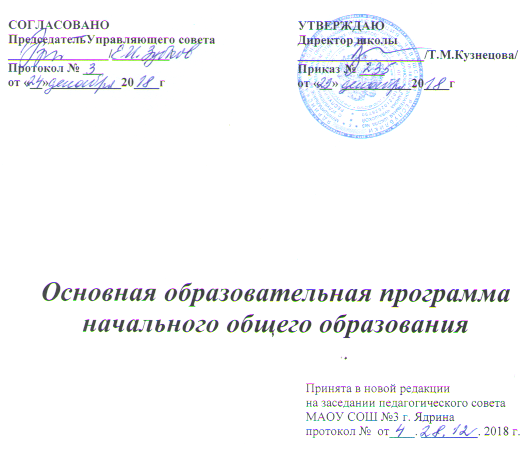 Ядрин, 2019СОДЕРЖАНИЕI. ЦЕЛЕВОЙ РАЗДЕЛ	31.1. Пояснительная записка	31.2. Планируемые результаты освоения обучающимися основной образовательной программы начального общего образования	71.2.1. Формирование универсальных учебных действий (личностные и метапредметные результаты)	81.2.1.1. Чтение. Работа с текстом (метапредметные результаты)	111.2.1.2. Формирование ИКТ­компетентности обучающихся (метапредметные результаты)	131.2.2.Планируемые результаты предметной области «Русский язык и литература» на уровне начального общего образования	141.2.2. 1. Русский язык	141.2.2.2. Литературное чтение	171.2.3. Планируемые результаты предметной области «Родной язык и литературное чтение на родном языке»	201.2.3.1. «Родной (чувашский) язык и литературное чтение на родном(чувашском) языке»	20Предметные результаты изучения родного (русского) языка и литературного чтения на русском языке	231.2.3.2.  «Родной (русский) язык и литературное чтение на родном (русском) языке» в начальной школе	231.2.4. Планируемые результаты и содержание предметной области « Иностранный язык»	241.2.5. Математика	271.2.6. Основы религиозных культур и светской этики	291.2.7. Окружающий мир	32Планируемые результаты и содержание предметной области «Искусство»	341.2.8. Изобразительное искусство	341.2.9.Музыка	371.2.10. «Технология»	401.2.11. «Физическая культура»	421.2.12. Планируемые результаты и содержание части, формируемой участниками образовательного процесса	441.2.12.1. Государственный язык Чувашской Республики (чувашский)	441.2.12.2. Родной (русский) язык.	461.2.12.3. История и культура родного края	461.3. Система оценки достижения планируемых результатов освоения основной образовательной программы начального общего образования	481.3.1. Общие положения	481.3.2. Особенности оценки личностных, метапредметных и предметных результатов	491.3.3. Портфель достижений как инструмент оценки динамики индивидуальных образовательных достижений	551.3.4. Итоговая оценка выпускника	56II. СОДЕРЖАТЕЛЬНЫЙ РАЗДЕЛ	582.1. Программа формирования универсальных учебных действий у обучающихся на уровне начального общего образования	582.1.1. Ценностные ориентиры содержания образования на уровне начального общего образования	592.1.2. Характеристика универсальных учебных действий при получении начального общего образования	602.1.3. Связь универсальных учебных действий с содержанием учебных предметов	632.1.4. Типовые задачи формирования универсальных учебных действий	702.1.5. Особенности, основные направления и планируемые результаты учебно-исследовательской и проектной деятельности обучающихся в рамках урочной и внеурочной деятельности	762.1.6. Условия, обеспечивающие развитие универсальных учебных действий у обучающихся	782.1.7. Условия, обеспечивающие преемственность программы формирования у обучающихся универсальных учебных действий при переходе от дошкольного к начальному и от начального к основному общему образованию	832.1.8. Методика и инструментарий оценки успешности освоения и применения учащимися универсальных учебных действий	922.2. Программы отдельных учебных предметов,	93курсов внеурочной деятельности	932.3. Программа духовно-нравственного воспитания, развития обучающихся	93при получении начального общего образования	932.3.1. Цель и задачи духовно-нравственного развития, воспитания и обучающихся	952.3.2 Основные направления и ценностные основы духовно-нравственного	97развития, воспитания и социализации обучающихся	972.3.3. Основное содержание духовно-нравственного развития, воспитания и социализации обучающихся	972.3.4. Модель организации работы по духовно-нравственному развитию,	102воспитанию и социализации обучающихся	1022.3.5. Описание форм и методов организации социально значимой деятельности	109обучающихся	1092.3.6. Описание основных технологий взаимодействия и сотрудничества субъектов воспитательной деятельности и социальных институтов	1142.3.7. Описание форм и методов повышения педагогической культуры родителей (законных представителей) обучающихся	1162.3.8. Планируемые результаты	1182.3.9. Критерии и показатели эффективности деятельности организации,	121осуществляющей образовательную деятельность,	121по обеспечению воспитания и социализации обучающихся	1212.4. Программа формирования экологической культуры,	124здорового и безопасного образа жизни	1242.4.1. Описание ценностных ориентиров.	1272.4.2. Направления деятельности по здоровьесбережению, обеспечению безопасности	128и формированию экологической культуры обучающихся	1282.4.3. Взаимосвязь направлений, задач, видов и форм воспитания экологических	131и здоровьесберегающих мероприятий	1312.5. Программа коррекционной работы	139III. ОРГАНИЗАЦИОННЫЙ РАЗДЕЛ	1483.1.Учебный план начального общего образования	1483.2. План внеурочной деятельности	1513.2. Система условий реализации основной образовательной программы	1533.2.1.	Кадровые условия реализации основной образовательной программы начального общего образования	1543.2.3. Финансовое обеспечение реализации основной образовательной программы начального общего образования	1573.2.4. Материально-технические условия реализации  основной образовательной программы	1593.2.5. Информационно-методические условия реализации основной образовательной программы	1603.3.6. Механизмы достижения целевых ориентиров в системе условий	164I. ЦЕЛЕВОЙ РАЗДЕЛ1.1. Пояснительная запискаОсновная образовательная программа начального общего образования муниципального автономного общеобразовательного учреждения «Средняя общеобразовательная школа № 3» города Ядрина Ядринского района Чувашской Республики разработанав соответствии с требованиями федерального государственного образовательного стандарта начального общего образования к результатам освоения, структуре и условиям реализации основной образовательной программы начального общего образования; с учетом примерной основной образовательной программы начального общего образования (одобрена решением федерального учебно-методического объединения по общему образованию (протокол от 8 апреля 2015 г. №1\15.Исполнители программы: педагогический коллектив школы;коллектив обучающихся школы;администрация школы; родители (законные представители) обучающихся школы;социальные партнеры школы. Программа определяет содержание и организацию образовательной деятельности при получении начального общего образования и направлена на формирование общей культуры, духовно-нравственное, социальное, личностное и интеллектуальное развитие обучающихся, создание основы для самостоятельной реализации учебной деятельности, обеспечивающей социальную успешность, развитие творческих способностей, саморазвитие и самосовершенствование, сохранение и укрепление здоровья обучающихся. Основная образовательная программа начального общего образования реализуется через организацию урочной и внеурочной деятельности в соответствии с санитарно-эпидемиологическими правилами и нормативами, с учетом возрастных и индивидуальных особенностей обучающихся и с учетом самоценности начального общего образования как фундамента всего последующего образования. Получение начального общего образования начинается по достижении детьми возраста 6 лет и 6 месяцев при отсутствии противопоказаний по состоянию здоровья. Допускается сочетание различных форм получения образования и форм обучения. Срок получения начального общего образования составляет четыре года, а для инвалидов и лиц с ограниченными возможностями здоровья при обучении по адаптированным основным образовательным программам начального общего образования, независимо от применяемых образовательных технологий, увеличивается не более чем на два года. В целях обеспечения реализации права на образование обучающихся с ограниченными возможностями здоровья, данная программа используется с учетом специальных требований ФГОС НОО. Срок обучения данной категории детей определяется рекомендациями территориальной психолого-медико-педагогической комиссией, согласием родителей (законных представителей) обучающихся и решением педагогического совета школы. Образовательная программа начального общего образования реализуются МАОУ СОШ №3 г. Ядрина как самостоятельно, так и посредством сетевых форм их реализации. В период каникул используются возможности организаций отдыха детей и их оздоровления тематических лагерных смен, создаваемых на базе МАОУ СОШ №3 г. Ядрина и организаций дополнительного образования. Содержание Программы разработано с учетом этнокультурных особенностей Чувашской Республики. Во внеурочной деятельности продолжается формирование чувства уважения и любви к своей малой родине, желания сохранять и беречь традиции чувашского народа. Цель реализации Основной образовательной программы начального общего образования МАОУ СОШ №3 г. Ядрина: обеспечение достижений обучающимися планируемых результатов освоения основной образовательной программы начального общего образования в соответствии с требованиями, установленными федеральным государственным образовательным стандартом начального общего образования.Достижение поставленной цели при разработке и реализации образовательной организацией основной образовательной программы начального общего образования предусматривает решение следующих основных задач: обеспечение равных возможностей получения качественного начального общего образования; формирование общей культуры, духовно-нравственное, гражданское, социальное, личностное и интеллектуальное развитие, создание основы для самостоятельной реализации учебной деятельности, обеспечивающей социальную успешность, развитие творческих способностей, саморазвитие и самосовершенствование, сохранение и укрепление здоровья обучающихся; обеспечение планируемых результатов по освоению выпускником целевых установок, приобретению знаний, умений, навыков, компетенций и компетентностей, определяемых личностными, семейными, общественными, государственными потребностями и возможностями обучающегося младшего школьного возраста, индивидуальными особенностями его развития и состояния здоровья; становление и развитие личности в её индивидуальности, самобытности, уникальности и неповторимости; обеспечение преемственности основных образовательных программ начального общего, основного общего, среднего общего образования; создание педагогических условий, обеспечивающих не только успешное образование на данной ступени, но и широкий перенос средств, освоенных в начальной школе, на следующие ступени образования и во внешкольную практику; достижение планируемых результатов освоения основной образовательной программы начального общего образования всеми обучающимися, в том числе детьми с ограниченными возможностями здоровья; обеспечение доступности получения качественного начального общего образования; создание условий для овладения обучающимися основами грамотности в различных ее проявлениях (учебной, двигательной, духовно-нравственной, социально-гражданской, визуально-художественной, языковой, математической, естественнонаучной, технологической и др.).Основная образовательная программа обеспечивает жизнедеятельность, функционирование и развитие МАОУ СОШ №3 г. Ядрина в соответствии с принципами государственной политики Российской Федерации в области образования, изложенными в Федеральном законе Российской Федерации от 29 декабря 2012 г. N 273-ФЗ «Об образовании в Российской Федерации». А именно: гуманистический характер образования, приоритет общечеловеческих ценностей, жизни и здоровья человека, свободного развития личности; воспитание гражданственности, трудолюбия, уважения к правам и свободам человека, любви к окружающей природе, Родине, семье; единство федерального культурного и образовательного пространства, защита и развитие системой образования национальных культур, региональных культурных традиций и особенностей в условиях многонационального государства; общедоступность образования, адаптивность системы образования к уровням и особенностям развития и подготовки обучающихся и воспитанников; обеспечение условий для самоопределения личности, для ее самореализации, творческого развития; формирование у обучающегося адекватной современному уровню знаний и ступени обучения картины мира; формирование человека и гражданина, интегрированного в современное ему общество и нацеленного на совершенствование этого общества;содействие взаимопониманию и сотрудничеству между людьми, народами независимо от национальной, религиозной и социальной принадлежности. Принципы и подходы к формированию ООП НООООП НОО разработана с учетом Примерной основной образовательной
программы начального общего образования1и образовательных потребностей и запросов участников образовательных отношений. Разработка основной образовательной программы начального общего образования осуществлена с привлечением Управляющего совета учреждения,
обеспечивающего государственно-общественный характер управления учреждением. В основе реализации основной образовательной программы лежит системно-деятельностный подход, который предполагает:воспитание и развитие качеств личности, отвечающих требованиям информационного общества, инновационной экономики, задачам построения демократического гражданского общества на основе толерантности, диалога культур и уважения многонационального, поликультурного и поликонфессионального состава российского общества; переход к стратегии социального проектирования и конструирования на основе разработки содержания и технологий образования, определяющих пути и способы достижения социально желаемого уровня (результата) личностного и познавательного развития обучающихся; ориентацию на достижение цели и основного результата образования — развитие личности обучающегося на основе освоения универсальных учебных действий, познания и освоения мира;признание решающей роли содержания образования, способов организации образовательной деятельности и учебного сотрудничества в достижении целей личностного и социального развития обучающихся; учет индивидуальных возрастных, психологических и физиологических особенностей обучающихся, роли и значения видов деятельности и форм общения при определении образовательно-воспитательных целей и путей их достижения; обеспечение преемственности дошкольного, начального общего, основного общего, среднего общего и профессионального образования; разнообразие индивидуальных образовательных траекторий и индивидуального развития каждого обучающегося (в том числе лиц, проявивших выдающиеся способности, и детей с ограниченными возможностями здоровья (далее- детей с ОВЗ), обеспечивающих рост творческого потенциала, познавательных мотивов, обогащение форм взаимодействия со сверстниками и взрослыми в познавательной деятельности; гарантированность достижения планируемых результатов освоения основной образовательной программы начального общего образования, что и создает основу для самостоятельного успешного усвоения обучающимися новых знаний, умений, компетенций, видов и способов деятельности. Основная образовательная программа начального общего образования МАОУ СОШ №3 г. Ядрина предусматривает: достижение планируемых результатов освоения основной образовательной программы начального общего образования всеми обучающимися; выявление и развитие способностей обучающихся, в том числе одаренных детей, через систему клубов, секций, студий и кружков, организацию общественно полезной деятельности, в том числе социальной практики, с использованием возможностей образовательных учреждений дополнительного образования детей; организацию интеллектуальных и творческих соревнований, научно-технического творчества и проектно-исследовательской деятельности; участие обучающихся, их родителей (законных представителей), педагогических работников и общественности в проектировании и развитии внутришкольной социальной среды; использование в образовательном процессе современных образовательных технологий деятельностного типа. Особенности организации образовательной деятельности в МАОУ СОШ №3 г. Ядрина.МАОУ СОШ №3 г. Ядрина – общеобразовательная школа и обучает детей, проживающих на закрепленной территории микрорайона школы,  а так же детей, не проживающих на закрепленной территории, не ведет конкурсного отбора детей для поступления в 1 класс. В школе созданы благоприятные условия для поддержки детских инициатив во всех видах деятельности, успешно формируется учебная самостоятельность, желание и умение учиться, ведется обучение навыкам общения и сотрудничества. В МАОУ СОШ №3 г. Ядрина образовательные отношения строятся на основе уважения достоинства обучающегося, учета его психологических и возрастных особенностей.Основная образовательная программа начального общего образования реализуется в рамках пятидневной учебной недели.Общая характеристика основной образовательной программы начального общего образования.Основная образовательная программа начального общего образования определяет содержание и организацию образовательного процесса при получении начального общего образования и направлена на формирование общей культуры, духовно-нравственное, социальное, личностное и интеллектуальное развитие обучающихся, создание основы для самостоятельной реализации учебной деятельности, обеспечивающей социальную успешность, развитие творческих способностей, саморазвитие и самосовершенствование, сохранение и укрепление здоровья обучающихся. Содержание основной образовательной программы учреждения отражает
требования ФГОС НОО и содержит три основных раздела: целевой, содержательный и организационный. Целевой раздел определяет общее назначение, цели, задачи и планируемые результаты реализации основной образовательной программы, конкретизированные в соответствии с требованиями ФГОС НОО и учитывающие региональные, национальные и этнокультурные особенности народов Российской Федерации, а также способы определения достижения этих целей и результатов. Содержательный раздел определяет общее содержание начального общего образования и включает образовательные программы, ориентированные на достижение личностных, предметных и метапредметных результатов. Организационный раздел устанавливает общие рамки организации образовательной деятельности, а также механизм реализации компонентов основной образовательной программы.Основная образовательная программа начального общего образования содержит обязательную часть и часть, формируемую участниками образовательных отношений. Обязательная часть основной образовательной программы начального общего образования составляет 80%, а часть формируемая участниками образовательных отношений – 20% от общего объема основной образовательной программы начального общего образования. Функции, права и обязанности участников образовательного процесса закреплены в Уставе школы, в локальных актах. Общие подходы к организации внеурочной деятельности. Внеурочная деятельность организуется по направлениям развития личности (спортивно-оздоровительное, духовно-нравственное, социальное, общеинтеллектуальное, общекультурное), в таких формах как хоровые студии, сетевые сообщества, школьные спортивные секции и кружки, олимпиады, экскурсии, соревнования, диспуты, поисковые и научные исследования, общественно полезные практики и другие формы на добровольной основе в соответствии с выбором участников образовательных отношений и возможностей школы. Задачи внеурочной деятельности: 1. Организация общественно-полезной и досуговой деятельности обучающихся совместно с общественными организациями, театрами, библиотеками, семьями обучающихся. 2. Развитие навыков организации и осуществления сотрудничества с педагогами, сверстниками, родителями, старшими детьми в решении общих задач.3. Воспитание трудолюбия, способности к преодолению трудностей, целеустремленности и настойчивости в достижении результата. 4. Развитие позитивного отношения к базовым общественным ценностям (человек, семья, Отечество, малая родина, природа, мир, знания, труд, культура), формирование потребностей в здоровом образе жизни.Внеурочная деятельность в рамках реализации ФГОС НОО - образовательная деятельность, осуществляемая в формах, отличных от классно-урочной, и направленная на достижение планируемых результатов освоения основной образовательной программы начального общего образования. Кроме того, внеурочная деятельность в начальном общем образовании позволяет решить ещё целый ряд очень важных задач:  обеспечить благоприятную адаптацию ребенка в школе; оптимизировать учебную нагрузку обучающихся;  улучшить условия для развития ребенка;  учесть возрастные и индивидуальные особенности обучающихся. Модель внеурочной деятельности в рамках внедрения ФГОС разработана в соответствии с Федеральным законом «Об образовании в Российской Федерации», Федеральным государственным образовательным стандартом начального общего образования. Модель внеурочной деятельности в рамках внедрения ФГОС способствует реализации целей и задач школы. Внеурочная деятельность в МАОУ СОШ №3 г. Ядрина осуществляется через следующие виды деятельности:  систему внеклассной работы (деятельность социального педагога, классного руководителя, руководителей кружков, педагогов МАОУ СОШ №3 г. Ядрина; использование возможностей учреждений дополнительного образования г. Ядрина.Школа предусматривает создание единого образовательного пространства школы за счет максимально полного охвата детей различными образовательными услугами, взаимодействия с культурно-образовательными учреждениями, оптимизации интеллектуальной нагрузки, что, дает возможность сохранить и укрепить физическое и психологическое здоровье детей, обеспечивает их гармоничное развитие. Координирующую роль в организации внеурочной деятельности обучающихся класса выполняет классный руководитель, который в соответствии со своими функциями и задачами: взаимодействует с педагогическими работниками, а также учебно-вспомогательным персоналом общеобразовательного учреждения;  организует в классе образовательный процесс, оптимальный для развития положительного потенциала личности обучающихся в рамках деятельности общешкольного коллектива;  организует систему отношений через разнообразные формы воспитывающей деятельности коллектива класса, в том числе, через органы самоуправления;  организует социально значимую, творческую деятельность обучающихся. 1.2. Планируемые результаты освоения обучающимися основной образовательной программы начального общего образованияПланируемые результаты освоения основной образовательной программы начального общего образования  являются одним из важнейших механизмов реализации требований ФГОС НОО к результатам обучающихся, освоивших основную образовательную программу. Они представляют собой систему обобщенных личностно ориентированных целей образования.Структура планируемых результатов учитывает необходимость:определения динамики развития обучающихся на основе выделения достигнутого уровня развития и ближайшей перспективы — зоны ближайшего развития ребенка;определения возможностей овладения обучающимися учебными действиями на уровне, соответствующем зоне ближайшего развития, в отношении знаний, расширяющих и углубляющих систему опорных знаний;выделения основных направлений оценочной деятельности — оценки результатов деятельности систем образования различного уровня, педагогов, обучающихся.В структуре планируемых результатов по каждой учебной программе выделяются следующие уровни описания.Ведущие целевые установки и основные ожидаемые результаты изучения данной учебной программы. Планируемые результаты представлены в первом, общецелевом блоке, предваряющем планируемые результаты по отдельным разделам учебной программы. Этот блок результатов описывает основной, сущностный вклад данной программы в развитие личности обучающихся, в развитие их способностей; отражает такие общие цели образования, как формирование ценностных и мировоззренческих установок, развитие интереса, формирование определенных познавательных потребностей обучающихся. Оценка достижения этих целей ведется в ходе процедур, допускающих предоставление и использование исключительно неперсонифицированной информации, а полученные результаты характеризуют деятельность системы образования.Планируемые предметные результаты, приводятся в двух блоках к каждому разделу учебной программы. Они ориентируют в том, какой уровень освоения опорного учебного материала ожидается от выпускников. Первый блок «Выпускник научится». Критериями отбора данных результатов служат: их значимость для решения основных задач образования на данном уровне, необходимость для последующего обучения, а также потенциальная возможность их достижения большинством обучающихся. Достижение планируемых результатов этой группы выносится на итоговую оценку, которая может осуществляться как в ходе освоения данной программы посредством накопительной системы оценки (например, портфеля достижений), так и по итогам ее освоения (с помощью итоговой работы). Оценка освоения опорного материала на уровне, характеризующем исполнительскую компетентность обучающихся, ведется с помощью заданий базового уровня, а на уровне действий, соответствующих зоне ближайшего развития, — с помощью заданий  повышенного уровня. Успешное выполнение обучающимися заданий базового уровня служит единственным основанием для положительного решения вопроса о возможности перехода на следующий уровень обучения.Цели, характеризующие систему учебных действий в отношении знаний, умений, навыков, расширяющих и углубляющих опорную систему данного предмета. Планируемые результаты, описывающие указанную группу целей, приводятся в блоках «Выпускник получит возможность научиться» к каждому разделу учебной программы. Уровень достижений, соответствующий планируемым результатам этой группы, могут продемонстрировать только отдельные обучающиеся, имеющие более высокий уровень мотивации и способностей. В повседневной практике обучения эта группа целей не отрабатывается со всеми без исключения обучающимися как в силу повышенной сложности учебных действий для обучающихся, так и в силу повышенной сложности учебного материала и/или его пропедевтического характера на данном уровне обучения. Оценка достижения этих целей ведется преимущественно в ходе процедур,  допускающих предоставление и использование исключительно неперсонифицированной информации. Частично задания, ориентированные на оценку достижения этой группы планируемых результатов, могут включаться в материалы итогового контроля.Основные цели такого включения  — предоставить возможность обучающимся продемонстрировать овладение более высокими (по сравнению с базовым) уровнями достижений и выявить динамику роста численности группы наиболее подготовленных обучающихся. При этом  невыполнение обучающимися заданий, с помощью которых ведется оценка достижения планируемых результатов этой группы, не является препятствием для перехода на следующий уровень обучения. В ряде случаев учет достижения планируемых результатов этой группы целесообразно вести в ходе текущего и промежуточного оценивания, а полученные результаты фиксировать посредством накопительной системы оценки (например, в форме портфеля достижений) и учитывать при определении итоговой оценки.Подобная структура представления планируемых результатов подчеркивает тот факт, что при организации образовательной деятельности, направленной на реализацию и достижение планируемых результатов, от учителя требуется использование таких педагогических технологий, которые основаны на дифференциации требований к подготовке обучающихся.При получении начального общего образования устанавливаются планируемые результаты освоения:междисциплинарной программы «Формирование универсальных учебных действий», а также ее разделов «Чтение. Работа с текстом» и «Формирование ИКТ­компетентности обучающихся»;программ по всем учебным предметам.1.2.1. Формирование универсальных учебных действий (личностные и метапредметные результаты)В результате изучения всех без исключения предметов при получении начального общего образования у выпускников будут сформированы личностные, регулятивные, познавательные и коммуникативные универсальные учебные действия как основа умения учиться.Личностные результатыУ выпускника будут сформированы:внутренняя позиция школьника на уровне положительного отношения к школе, ориентации на содержательные моменты школьной действительности и принятия образца «хорошего ученика»;широкая мотивационная основа учебной деятельности, включающая социальные, учебно­познавательные и внешние мотивы;учебно­познавательный интерес к новому учебному материалу и способам решения новой задачи;ориентация на понимание причин успеха в учебной деятельности, в том числе на самоанализ и самоконтроль результата, на анализ соответствия результатов требованиям конкретной задачи, на понимание оценок учителей, товарищей, родителей и других людей;способность к оценке своей учебной деятельности;основы гражданской идентичности, своей этнической принадлежности в форме осознания «Я» как члена семьи, представителя народа, гражданина России, чувства сопричастности и гордости за свою Родину, народ и историю, осознание ответственности человека за общее благополучие;ориентация в нравственном содержании и смысле как собственных поступков, так и поступков окружающих людей;знание основных моральных норм и ориентация на их выполнение;развитие этических чувств — стыда, вины, совести как регуляторов морального поведения; понимание чувств других людей и сопереживание им;установка на здоровый образ жизни;основы экологической культуры: принятие ценности природного мира, готовность следовать в своей деятельности нормам природоохранного, нерасточительного, здоровьесберегающего поведения;чувство прекрасного и эстетические чувства на основе знакомства с мировой и отечественной художественной культурой;Выпускник получит возможность для формирования:внутренней позиции обучающегося на уровне положительного отношения к образовательной организации, понимания необходимости учения, выраженного в преобладании учебно­познавательных мотивов и предпочтении социального способа оценки знаний;выраженной устойчивой учебно­познавательной мотивации учения;устойчивого учебно­познавательного интереса к новым общим способам решения задач;адекватного понимания причин успешности/неуспешности учебной деятельности;положительной адекватной дифференцированной самооценки на основе критерия успешности реализации социальной роли «хорошего ученика»;компетентности в реализации основ гражданской идентичности в поступках и деятельности;морального сознания на конвенциональном уровне, способности к решению моральных дилемм на основе учета позиций партнеров в общении, ориентации на их мотивы и чувства, устойчивое следование в поведении моральным нормам и этическим требованиям;установки на здоровый образ жизни и реализации ее в реальном поведении и поступках;осознанных устойчивых эстетических предпочтений и ориентации на искусство как значимую сферу человеческой жизни; эмпатии как осознанного понимания чувств других людей и сопереживания им, выражающихся в поступках, направленных на помощь другим и обеспечение их благополучия.Регулятивные универсальные учебные действияВыпускник научится:принимать и сохранять учебную задачу;учитывать выделенные учителем ориентиры действия в новом учебном материале в сотрудничестве с учителем;планировать свои действия в соответствии с поставленной задачей и условиями ее реализации, в том числе во внутреннем плане;учитывать установленные правила в планировании и контроле способа решения;осуществлять итоговый и пошаговый контроль по результату;оценивать правильность выполнения действия на уровне адекватной ретроспективной оценки соответствия результатов требованиям данной задачи;адекватно воспринимать предложения и оценку учителей, товарищей, родителей и других людей;различать способ и результат действия;вносить необходимые коррективы в действие после его завершения на основе его оценки и учета характера сделанных ошибок, использовать предложения и оценки для создания нового, более совершенного результата, использовать запись в цифровой форме хода и результатов решения задачи, собственной звучащей речи на русском, родном и иностранном языках.Выпускник получит возможность научиться:в сотрудничестве с учителем ставить новые учебные задачи;преобразовывать практическую задачу в познавательную;проявлять познавательную инициативу в учебном сотрудничестве;самостоятельно учитывать выделенные учителем ориентиры действия в новом учебном материале;осуществлять констатирующий и предвосхищающий контроль по результату и по способу действия, актуальный контроль на уровне произвольного внимания;самостоятельно оценивать правильность выполнения действия и вносить необходимые коррективы в исполнение как по ходу его реализации, так и в конце действия.Познавательные универсальные учебные действияВыпускник научится:осуществлять поиск необходимой информации для выполнения учебных заданий с использованием учебной литературы, энциклопедий, справочников (включая электронные, цифровые), в открытом информационном пространстве, в том числе контролируемом пространстве сети Интернет;осуществлять запись (фиксацию) выборочной информации об окружающем мире и о себе самом, в том числе с помощью инструментов ИКТ;использовать знаково­символические средства, в том числе модели (включая виртуальные) и схемы (включая концептуальные), для решения задач;проявлять познавательную инициативу в учебном сотрудничестве;строить сообщения в устной и письменной форме;ориентироваться на разнообразие способов решения задач;основам смыслового восприятия художественных и познавательных текстов, выделять существенную информацию из сообщений разных видов (в первую очередь текстов);осуществлять анализ объектов с выделением существенных и несущественных признаков;осуществлять синтез как составление целого из частей;проводить сравнение, сериацию и классификацию по заданным критериям;устанавливать причинно­следственные связи в изучаемом круге явлений;строить рассуждения в форме связи простых суждений об объекте, его строении, свойствах и связях;обобщать, т. е. осуществлять генерализацию и выведение общности для целого ряда или класса единичных объектов, на основе выделения сущностной связи;осуществлять подведение под понятие на основе распознавания объектов, выделения существенных признаков и их синтеза;устанавливать аналогии;владеть рядом общих приемов решения задач.Выпускник получит возможность научиться:осуществлять расширенный поиск информации с использованием ресурсов библиотек и сети Интернет;записывать, фиксировать информацию об окружающем мире с помощью инструментов ИКТ;создавать и преобразовывать модели и схемы для решения задач;осознанно и произвольно строить сообщения в устной и письменной форме;осуществлять выбор наиболее эффективных способов решения задач в зависимости от конкретных условий;осуществлять синтез как составление целого из частей, самостоятельно достраивая и восполняя недостающие компоненты;осуществлять сравнение, сериацию и классификацию, самостоятельно выбирая основания и критерии для указанных логических операций;строить логическое рассуждение, включающее установление причинно­следственных связей;произвольно и осознанно владеть общими приемами решения задач.Коммуникативные универсальные учебные действияВыпускник научится:адекватно использовать коммуникативные, прежде всего речевые, средства для решения различных коммуникативных задач, строить монологическое высказывание (в том числе сопровождая его аудиовизуальной поддержкой), владеть диалогической формой коммуникации, используя в том числе средства и инструменты ИКТ и дистанционного общения;допускать возможность существования у людей различных точек зрения, в том числе не совпадающих с его собственной, и ориентироваться на позицию партнера в общении и взаимодействии;учитывать разные мнения и стремиться к координации различных позиций в сотрудничестве;формулировать собственное мнение и позицию;договариваться и приходить к общему решению в совместной деятельности, в том числе в ситуации столкновения интересов;строить понятные для партнера высказывания, учитывающие, что партнер знает и видит, а что нет;задавать вопросы;контролировать действия партнера;использовать речь для регуляции своего действия;адекватно использовать речевые средства для решения различных коммуникативных задач, строить монологическое высказывание, владеть диалогической формой речи.Выпускник получит возможность научиться:учитывать и координировать в сотрудничестве позиции других людей, отличные от собственной;учитывать разные мнения и интересы и обосновывать собственную позицию;понимать относительность мнений и подходов к решению проблемы;аргументировать свою позицию и координировать ее с позициями партнеров в сотрудничестве при выработке общего решения в совместной деятельности;продуктивно содействовать разрешению конфликтов на основе учета интересов и позиций всех участников;с учетом целей коммуникации достаточно точно, последовательно и полно передавать партнеру необходимую информацию как ориентир для построения действия;задавать вопросы, необходимые для организации собственной деятельности и сотрудничества с партнером;осуществлять взаимный контроль и оказывать в сотрудничестве необходимую взаимопомощь;адекватно использовать речевые средства для эффективного решения разнообразных коммуникативных задач, планирования и регуляции своей деятельности.1.2.1.1. Чтение. Работа с текстом (метапредметные результаты)В результате изучения всех без исключения учебных предметов  при получении  начального общего образования выпускники приобретут первичные навыки работы с содержащейся в текстах информацией в процессе чтения соответствующих возрасту литературных, учебных, научно­познавательных текстов, инструкций. Выпускники научатся осознанно читать тексты с целью удовлетворения познавательного интереса, освоения и использования информации. Выпускники овладеют элементарными навыками чтения информации, представленной в наглядно-символической форме, приобретут опыт работы с текстами, содержащими рисунки, таблицы, диаграммы, схемы.У выпускников будут развиты такие читательские действия, как поиск информации, выделение нужной для решения практической или учебной задачи информации, систематизация, сопоставление, анализ и обобщение имеющихся в тексте идей и информации, их интерпретация и преобразование. Обучающиеся смогут использовать полученную из разного вида текстов информацию для установления несложных причинно-следственных связей и зависимостей, объяснения, обоснования утверждений, а также принятия решений в простых учебных и практических ситуациях.Выпускники получат возможность научиться самостоятельно организовывать поиск информации. Они приобретут первичный опыт критического отношения к получаемой информации, сопоставления ее с информацией из других источников и имеющимся жизненным опытом.Работа с текстом: поиск информации и понимание прочитанногоВыпускник научится:находить в тексте конкретные сведения, факты, заданные в явном виде;определять тему и главную мысль текста;делить тексты на смысловые части, составлять план текста;вычленять содержащиеся в тексте основные события и устанавливать их последовательность; упорядочивать информацию по заданному основанию;сравнивать между собой объекты, описанные в тексте, выделяя 2—3 существенных признака;понимать информацию, представленную в неявном виде (например, находить в тексте несколько примеров, доказывающих приведенное утверждение; характеризовать явление по его описанию; выделять общий признак группы элементов);понимать информацию, представленную разными способами: словесно, в виде таблицы, схемы, диаграммы;понимать текст, опираясь не только на содержащуюся в нем информацию, но и на жанр, структуру, выразительные средства текста;использовать различные виды чтения: ознакомительное, изучающее, поисковое, выбирать нужный вид чтения в соответствии с целью чтения;ориентироваться в соответствующих возрасту словарях и справочниках.Выпускник получит возможность научиться:использовать формальные элементы текста (например, подзаголовки, сноски) для поиска нужной информации;работать с несколькими источниками информации;сопоставлять информацию, полученную из нескольких источников.Работа с текстом: преобразование и интерпретация информацииВыпускник научится:пересказывать текст подробно и сжато, устно и письменно;соотносить факты с общей идеей текста, устанавливать простые связи, не показанные в тексте напрямую;формулировать несложные выводы, основываясь на тексте; находить аргументы, подтверждающие вывод;сопоставлять и обобщать содержащуюся в разных частях текста информацию;составлять на основании текста небольшое монологическое высказывание, отвечая на поставленный вопрос.Выпускник получит возможность научиться:делать выписки из прочитанных текстов с учетом цели их дальнейшего использования;составлять небольшие письменные аннотации к тексту, отзывы о прочитанном.Работа с текстом: оценка информацииВыпускник научится:высказывать оценочные суждения и свою точку зрения о прочитанном тексте;оценивать содержание, языковые особенности и структуру текста; определять место и роль иллюстративного ряда в тексте;на основе имеющихся знаний, жизненного опыта подвергать сомнению достоверность прочитанного, обнаруживать недостоверность получаемых сведений, пробелы в информации и находить пути восполнения этих пробелов;участвовать в учебном диалоге при обсуждении прочитанного или прослушанного текста.Выпускник получит возможность научиться:сопоставлять различные точки зрения;соотносить позицию автора с собственной точкой зрения;в процессе работы с одним или несколькими источниками выявлять достоверную (противоречивую) информацию.1.2.1.2. Формирование ИКТ­компетентности обучающихся (метапредметные результаты)В результате изучения всех без исключения предметов на уровне начального общего образования начинается формирование навыков, необходимых для жизни и работы в современном высокотехнологичном обществе. Обучающиеся приобретут опыт работы с информационными объектами, в которых объединяются текст, наглядно-графические изображения, цифровые данные, неподвижные и движущиеся изображения, звук, ссылки и базы данных и которые могут передаваться как устно, так и с помощью телекоммуникационных технологий или размещаться в Интернете.Обучающиеся познакомятся с различными средствами информационно-коммуникационных технологий (ИКТ), освоят общие безопасные и эргономичные принципы работы с ними; осознают возможности различных средств ИКТ для использования в обучении, развития собственной познавательной деятельности и общей культуры.Они приобретут первичные навыки обработки и поиска информации при помощи средств ИКТ: научатся вводить различные виды информации в компьютер: текст, звук, изображение, цифровые данные; создавать, редактировать, сохранять и передавать медиасообщения.Выпускники научатся оценивать потребность в дополнительной информации для решения учебных задач и самостоятельной познавательной деятельности; определять возможные источники ее получения; критически относиться к информации и к выбору источника информации.Они научатся планировать, проектировать и моделировать процессы в простых учебных и практических ситуациях.В результате использования средств и инструментов ИКТ и ИКТ-ресурсов для решения разнообразных учебно-познавательных и учебно-практических задач, охватывающих содержание всех изучаемых предметов, у обучающихся будут формироваться и развиваться необходимые универсальные учебные действия и специальные учебные умения, что заложит основу успешной учебной деятельности в средней и старшей школе.Знакомство со средствами ИКТ, гигиена работы с компьютеромВыпускник научится:использовать безопасные для органов зрения, нервной системы, опорно­двигательного аппарата эргономичные приемы работы с компьютером и другими средствами ИКТ; выполнять компенсирующие физические упражнения (мини­зарядку);организовывать систему папок для хранения собственной информации в компьютере.Технология ввода информации в компьютер: ввод текста, запись звука, изображения, цифровых данныхВыпускник научится:вводить информацию в компьютер с использованием различных технических средств (фото и видеокамеры, микрофона и т. д.), сохранять полученную информацию, набирать небольшие тексты на родном языке; набирать короткие тексты на иностранном языке, использовать компьютерный перевод отдельных слов;рисовать (создавать простые изображения)на графическом планшете;сканировать рисунки и тексты.Выпускник получит возможность научиться использовать программу распознавания сканированного текста на русском языке.Обработка и поиск информацииВыпускник научится:подбирать подходящий по содержанию и техническому качеству результат видеозаписи и фотографирования, использовать сменные носители (флэш-карты);описывать по определенному алгоритму объект или процесс наблюдения, записывать аудиовизуальную и числовую информацию о нем, используя инструменты ИКТ;собирать числовые данные в естественно-научных наблюдениях и экспериментах, используя цифровые датчики, камеру, микрофон и другие средства ИКТ, а также в ходе опроса людей;редактировать тексты, последовательности изображений, слайды в соответствии с коммуникативной или учебной задачей, включая редактирование текста, цепочек изображений, видео и аудиозаписей, фотоизображений;пользоваться основными функциями стандартного текстового редактора, использовать полуавтоматический орфографический контроль; использовать, добавлять и удалять ссылки в сообщениях разного вида; следовать основным правилам оформления текста;искать информацию в соответствующих возрасту цифровых словарях и справочниках, базах данных, контролируемом Интернете, системе поиска внутри компьютера; составлять список используемых информационных источников (в том числе с использованием ссылок);заполнять учебные базы данных.Выпускник получит возможность научиться грамотно формулировать запросы при поиске в сети Интернет и базах данных, оценивать, интерпретировать и сохранять найденную информацию; критически относиться к информации и к выбору источника информации.Создание, представление и передача сообщенийВыпускник научится:создавать текстовые сообщения с использованием средств ИКТ, редактировать, оформлять и сохранять их;создавать простые сообщения в виде аудио и видеофрагментов или последовательности слайдов с использованием иллюстраций, видеоизображения, звука, текста;готовить и проводить презентацию перед небольшой аудиторией: создавать план презентации, выбирать аудиовизуальную поддержку, писать пояснения и тезисы для презентации;создавать простые схемы, диаграммы, планы и пр.;создавать простые изображения, пользуясь графическими возможностями компьютера; составлять новое изображение из готовых фрагментов (аппликация);размещать сообщение в информационной образовательной среде образовательной организации;пользоваться основными средствами телекоммуникации; участвовать в коллективной коммуникативной деятельности в информационной образовательной среде, фиксировать ход и результаты общения на экране и в файлах.Выпускник получит возможность научиться:представлять данные;создавать музыкальные произведения с использованием компьютера и музыкальной клавиатуры, в том числе из готовых музыкальных фрагментов и «музыкальных петель».Планирование деятельности, управление и организацияВыпускник научится:создавать движущиеся модели и управлять ими в компьютерно управляемых средах (создание простейших роботов);определять последовательность выполнения действий, составлять инструкции (простые алгоритмы) в несколько действий, строить программы для компьютерного исполнителя с использованием конструкций последовательного выполнения и повторения;планировать несложные исследования объектов и процессов внешнего мира.Выпускник получит возможность научиться:проектировать несложные объекты и процессы реального мира, своей собственной деятельности и деятельности группы, включая навыки роботехнического проектированиямоделировать объекты и процессы реального мира.1.2.2.Планируемые результаты предметной области «Русский язык и литература» на уровне начального общего образования1.2.2. 1. Русский языкУ выпускников будут сформированы:1) первоначальные представления о единстве и многообразии языкового и культурного пространства России, о языке как основе национального самосознания;2) понимание обучающимися того, что язык представляет собой явление национальной культуры и основное средство человеческого общения, осознание значения русского языка как государственного языка Российской Федерации, языка межнационального общения;3) сформированность позитивного отношения к правильной устной и письменной речи как показателям общей культуры и гражданской позиции человека;4) овладение первоначальными представлениями о нормах русского языка (орфоэпических, лексических, грамматических) и правилах речевого этикета; умение ориентироваться в целях, задачах, средствах и условиях общения, выбирать адекватные языковые средства для успешного решения коммуникативных задач;5) овладение учебными действиями с языковыми единицами и умение использовать знания для решения познавательных, практических и коммуникативных задач.Выпускник на уровне начального общего образования:научится осознавать безошибочное письмо как одно из проявлений собственного уровня культуры;сможет применять орфографические правила и правила постановки знаков препинания (в объеме изученного) при записи собственных и предложенных текстов, овладеет умением проверять написанное;получит первоначальные представления о системе и структуре русского и родного языков: познакомится с разделами изучения языка – фонетикой и графикой, лексикой, словообразованием (морфемикой), морфологией и синтаксисом; в объеме содержания курса научится находить, характеризовать, сравнивать, классифицировать такие языковые единицы, как звук, буква, часть слова, часть речи, член предложения, простое предложение, что послужит основой для дальнейшего формирования общеучебных, логических и познавательных (символико-моделирующих) универсальных учебных действий с языковыми единицами.В результате изучения курса у выпускников, освоивших основную образовательную программу начального общего образования, будет сформирован учебно-познавательный интерес к новому учебному материалу и способам решения новой языковой задачи, что заложит основы успешной учебной деятельности при продолжении изучения курса русского языка и родного языка на следующем уровне образования.Содержательная линия «Система языка»Раздел «Фонетика и графика»Выпускник научится:различать звуки и буквы;характеризовать звуки русского языка: гласные ударные/безударные; согласные твердые/мягкие, парные/непарные твердые и мягкие; согласные звонкие/глухие, парные/непарные звонкие и глухие;пользоваться русским алфавитом на основе знания последовательности букв в нем для упорядочивания слов и поиска необходимой информации в различных словарях и справочниках.Выпускник получит возможность научиться пользоваться русским алфавитом на основе знания последовательности букв в нем для упорядочивания слов и поиска необходимой информации в различных словарях и справочниках.Раздел «Орфоэпия»Выпускник получит возможность научиться:соблюдать нормы русского и родного литературного языка в собственной речи и оценивать соблюдение этих норм в речи собеседников (в объеме представленного в учебнике материала);находить при сомнении в правильности постановки ударения или произношения слова ответ самостоятельно (по словарю учебника) либо обращаться за помощью к учителю, родителям и др.Раздел «Состав слова (морфемика)»Выпускник научится:различать изменяемые и неизменяемые слова;различать родственные (однокоренные) слова и формы слова;находить в словах с однозначно выделяемыми морфемами окончание, корень, приставку, суффикс.Выпускник получит возможность научитьсявыполнять морфемный анализ слова в соответствии с предложенным учебником алгоритмом, оценивать правильность его выполнения;использовать результаты выполненного морфемного анализа для решения орфографических и/или речевых задач.Раздел «Лексика»Выпускник научится:выявлять слова, значение которых требует уточнения;определять значение слова по тексту или уточнять с помощью толкового словаряподбирать синонимы для устранения повторов в тексте.Выпускник получит возможность научиться:подбирать антонимы для точной характеристики предметов при их сравнении;различать употребление в тексте слов в прямом и переносном значении (простые случаи);оценивать уместность использования слов в тексте;выбирать слова из ряда предложенных для успешного решения коммуникативной задачи.Раздел «Морфология»Выпускник научится:распознавать грамматические признаки слов; с учетом совокупности выявленных признаков (что называет, на какие вопросы отвечает, как изменяется) относить слова к определенной группе основных частей речи (имена существительные, имена прилагательные, глаголы).Выпускник получит возможность научиться:проводить морфологический разбор имен существительных, имен прилагательных, глаголов по предложенному в учебнике алгоритму; оценивать правильность проведения морфологического разбора;находить в тексте такие части речи, как личные местоимения и наречия, предлоги вместе с существительными и личными местоимениями, к которым они относятся, союзы и, а, но, частицу не при глаголах.Раздел «Синтаксис»Выпускник научится:различать предложение, словосочетание, слово;устанавливать при помощи смысловых вопросов связь между словами в словосочетании и предложении;классифицировать предложения по цели высказывания, находить повествовательные/побудительные/вопросительные предложения;определять восклицательную/невосклицательную интонацию предложения;находить главные и второстепенные (без деления на виды) члены предложения;выделять предложения с однородными членами.Выпускник получит возможность научиться:различать второстепенные члены предложения —определения, дополнения, обстоятельства;выполнять в соответствии с предложенным в учебнике алгоритмом разбор простого предложения (по членам предложения, синтаксический), оценивать правильность разбора;различать простые и сложные предложения.Содержательная линия «Орфография и пунктуация»Выпускник научится:применять правила правописания (в объеме содержания курса);определять (уточнять) написание слова по орфографическому словарю учебника;безошибочно списывать текст объемом 80—90 слов;писать под диктовку тексты объемом 75—80 слов в соответствии с изученными правилами правописания;проверять собственный и предложенный текст, находить и исправлять орфографические и пунктуационные ошибки.Выпускник получит возможность научиться:осознавать место возможного возникновения орфографической ошибки;подбирать примеры с определенной орфограммой;при составлении собственных текстов перефразировать записываемое, чтобы избежать орфографических и пунктуационных ошибок;при работе над ошибками осознавать причины появления ошибки и определять способы действий, помогающие предотвратить ее в последующих письменных работах.Содержательная линия «Развитие речи»Выпускник научится:оценивать правильность (уместность) выбора языковых 
и неязыковых средств устного общения на уроке, в школе, 
в быту, со знакомыми и незнакомыми, с людьми разного возраста;соблюдать в повседневной жизни нормы речевого этикета и правила устного общения (умение слышать, реагировать на реплики, поддерживать разговор);выражать собственное мнение и аргументировать его;самостоятельно озаглавливать текст;составлять план текста;сочинять письма, поздравительные открытки, записки и другие небольшие тексты для конкретных ситуаций общения.Выпускник получит возможность научиться:создавать тексты по предложенному заголовку;подробно или выборочно пересказывать текст;пересказывать текст от другого лица;составлять устный рассказ на определенную тему с использованием разных типов речи: описание, повествование, рассуждение;анализировать и корректировать тексты с нарушенным порядком предложений, находить в тексте смысловые пропуски;корректировать тексты, в которых допущены нарушения культуры речи;анализировать последовательность собственных действий при работе над изложениями и сочинениями и соотносить их с разработанным алгоритмом; оценивать правильность выполнения учебной задачи: соотносить собственный текст с исходным (для изложений) и с назначением, задачами, условиями общения (для самостоятельно создаваемых текстов);соблюдать нормы речевого взаимодействия при интерактивном общении (sms­сообщения, электронная почта, Интернет и другие виды и способы связи).1.2.2.2. Литературное чтениеВыпускники начальной школы осознают значимость чтения для своего дальнейшего развития и успешного обучения по другим предметам на основе осознания и развития дошкольного и внешкольного опыта, связанного с художественной литературой. У обучающихся будет формироваться потребность в систематическом чтении как средстве познания мира и самого себя. Младшие школьники будут с интересом читать художественные, научно-популярные и учебные тексты, которые помогут им сформировать собственную позицию в жизни, расширят кругозор.Обучающиеся получат возможность познакомиться с культурно-историческим наследием России и общечеловеческими ценностями для развития этических чувств и эмоционально-нравственной отзывчивости.Младшие школьники будут учиться полноценно воспринимать художественную литературу, воспроизводить в воображении словесные художественные образы, эмоционально отзываться на прочитанное, высказывать свою точку зрения и уважать мнение собеседника. Они получат возможность воспринимать художественное произведение как особый вид искусства, соотносить его с другими видами искусства как источниками формирования эстетических потребностей и чувств, познакомятся с некоторыми коммуникативными и эстетическими возможностями родного языка, используемыми в художественных произведениях, научатся соотносить собственный жизненный опыт с художественными впечатлениями.К концу обучения в начальной школе дети будут готовы к дальнейшему обучению и систематическому изучению литературы в средней школе, будет достигнут необходимый уровень читательской компетентности, речевого развития, сформированы универсальные действия, отражающие учебную самостоятельность и познавательные интересы, основы элементарной оценочной деятельности.Выпускники овладеют техникой чтения (правильным плавным чтением, приближающимся к темпу нормальной речи), приемами понимания прочитанного и прослушанного произведения, элементарными приемами анализа, интерпретации и преобразования художественных, научно-популярных и учебных текстов. Научатся самостоятельно выбирать интересующую литературу, пользоваться словарями и справочниками, осознают себя как грамотного читателя, способного к творческой деятельности.Школьники научатся вести диалог в различных коммуникативных ситуациях, соблюдая правила речевого этикета, участвовать в обсуждении прослушанного (прочитанного) произведения. Они будут составлять несложные монологические высказывания о произведении (героях, событиях); устно передавать содержание текста по плану; составлять небольшие тексты повествовательного характера с элементами рассуждения и описания. Выпускники научатся декламировать (читать наизусть) стихотворные произведения. Они получат возможность научиться выступать перед знакомой аудиторией (сверстников, родителей, педагогов) с небольшими сообщениями, используя иллюстративный ряд (плакаты, презентацию).Выпускники начальной школы приобретут первичные умения работы с учебной и научно-популярной литературой, будут находить и использовать информацию для практической работы.Выпускники овладеют основами коммуникативной деятельности, на практическом уровне осознают значимость работы в группе и освоят правила групповой работы.Виды речевой и читательской деятельностиВыпускник научится:осознавать значимость чтения для дальнейшего обучения, саморазвития; воспринимать чтение как источник эстетического, нравственного, познавательного опыта; понимать цель чтения: удовлетворение читательского интереса и приобретение опыта чтения, поиск фактов и суждений, аргументации, иной информации;прогнозировать содержание текста художественного произведения по заголовку, автору, жанру и осознавать цель чтения;читать со скоростью, позволяющей понимать смысл прочитанного;различать на практическом уровне виды текстов (художественный, учебный, справочный), опираясь на особенности каждого вида текста;читать (вслух) выразительно доступные для данного возраста прозаические произведения и декламировать стихотворные произведения после предварительной подготовки;использовать различные виды чтения: изучающее, выборочное ознакомительное, выборочное поисковое, выборочное просмотровое в соответствии с целью чтения (для всех видов текстов);ориентироваться в содержании художественного, учебного и научнопопулярного текста, понимать его смысл (при чтении вслух и про себя, при прослушивании):  для художественных текстов: определять главную мысль и героев произведения; воспроизводить в воображении словесные художественные образы и картины жизни, изображенные автором; этически оценивать поступки персонажей, формировать свое отношение к героям произведения; определять основные события и устанавливать их последовательность; озаглавливать текст, передавая в заголовке главную мысль текста; находить в тексте требуемую информацию (конкретные сведения, факты, описания), заданную в явном виде; задавать вопросы по содержанию произведения и отвечать на них, подтверждая ответ примерами из текста; объяснять значение слова с опорой на контекст, с использованием словарей и другой справочной литературы;для научно-популярных текстов: определять основное содержание текста; озаглавливать текст, в краткой форме отражая в названии основное содержание текста; находить в тексте требуемую информацию (конкретные сведения, факты, описания явлений, процессов), заданную в явном виде; задавать вопросы по содержанию текста и отвечать на них, подтверждая ответ примерами из текста; объяснять значение слова с опорой на контекст, с использованием словарей и другой справочной литературы; использовать простейшие приемы анализа различных видов текстов:для художественных текстов: устанавливать взаимосвязь между событиями, фактами, поступками (мотивы, последствия), мыслями, чувствами героев, опираясь на содержание текста; для научно-популярных текстов: устанавливать взаимосвязь между отдельными фактами, событиями, явлениями, описаниями, процессами и между отдельными частями текста, опираясь на его содержание; использовать различные формы интерпретации содержания текстов:для художественных текстов: формулировать простые выводы, основываясь на содержании текста; составлять характеристику персонажа; интерпретировать текст, опираясь на некоторые его жанровые, структурные, языковые особенности; устанавливать связи, отношения, не высказанные в тексте напрямую, например, соотносить ситуацию и поступки героев, объяснять (пояснять) поступки героев, опираясь на содержание текста; для научно-популярных текстов: формулировать простые выводы, основываясь на тексте; устанавливать связи, отношения, не высказанные в тексте напрямую, например, объяснять явления природы, пояснять описываемые события, соотнося их с содержанием текста;ориентироваться в нравственном содержании прочитанного, самостоятельно делать выводы, соотносить поступки героев с нравственными нормами (только для художественных текстов);различать на практическом уровне виды текстов (художественный и научно-популярный), опираясь на особенности каждого вида текста (для всех видов текстов);передавать содержание прочитанного или прослушанного с учетом специфики текста в виде пересказа (полного или краткого) (для всех видов текстов);участвовать в обсуждении прослушанного/прочитанного текста (задавать вопросы, высказывать и обосновывать собственное мнение, соблюдая правила речевого этикета и правила работы в группе), опираясь на текст или собственный опыт (для всех видов текстов).Выпускник получит возможность научиться:осмысливать эстетические и нравственные ценности художественного текста и высказывать суждение;осмысливать эстетические и нравственные ценности художественного текста и высказывать собственное суждение;высказывать собственное суждение о прочитанном (прослушанном) произведении, доказывать и подтверждать его фактами со ссылками на текст;устанавливать ассоциации с жизненным опытом, с впечатлениями от восприятия других видов искусства; составлять по аналогии устные рассказы (повествование, рассуждение, описание).Круг детского чтения (для всех видов текстов)Выпускник научится:осуществлять выбор книги в библиотеке (или в контролируемом Интернете) по заданной тематике или по собственному желанию;вести список прочитанных книг с целью использования его в учебной и внеучебной деятельности, в том числе для планирования своего круга чтения;составлять аннотацию и краткий отзыв на прочитанное произведение по заданному образцу.Выпускник получит возможность научиться:работать с тематическим каталогом;работать с детской периодикой;самостоятельно писать отзыв о прочитанной книге (в свободной форме).Литературоведческая пропедевтика (только для художественных текстов)Выпускник научится:распознавать некоторые отличительные особенности художественных произведений (на примерах художественных образов и средств художественной выразительности);отличать на практическом уровне прозаический текст
от стихотворного, приводить примеры прозаических и стихотворных текстов;различать художественные произведения разных жанров (рассказ, басня, сказка, загадка, пословица), приводить примеры этих произведений;находить средства художественной выразительности (метафора, олицетворение, эпитет).Выпускник получит возможность научиться:воспринимать художественную литературу как вид искусства, приводить примеры проявления художественного вымысла в произведениях;сравнивать, сопоставлять, делать элементарный анализ различных текстов, используя ряд литературоведческих понятий (фольклорная и авторская литература, структура текста, герой, автор) и средств художественной выразительности (иносказание, метафора, олицетворение, сравнение, эпитет);определять позиции героев художественного текста, позицию автора художественного текста.Творческая деятельность (только для художественных текстов)Выпускник научится:создавать по аналогии собственный текст в жанре сказки и загадки;восстанавливать текст, дополняя его начало или окончание, или пополняя его событиями;составлять устный рассказ по репродукциям картин художников и/или на основе личного опыта;составлять устный рассказ на основе прочитанных произведений с учетом коммуникативной задачи (для разных адресатов).Выпускник получит возможность научиться:вести рассказ (или повествование) на основе сюжета известного литературного произведения, дополняя и/или изменяя его содержание, например, рассказывать известное литературное произведение от имени одного из действующих лиц или неодушевленного предмета;писать сочинения по поводу прочитанного в виде читательских аннотации или отзыва;создавать серии иллюстраций с короткими текстами по содержанию прочитанного (прослушанного) произведения;создавать проекты в виде книжек-самоделок, презентаций с аудиовизуальной поддержкой и пояснениями;работать в группе, создавая сценарии и инсценируя прочитанное (прослушанное, созданное самостоятельно) художественное произведение, в том числе и в виде мультимедийного продукта (мультфильма).1.2.3. Планируемые результаты предметной области «Родной язык и литературное чтение на родном языке»1.2.3.1. «Родной (чувашский) язык и литературное чтение на родном(чувашском) языке»Речевая компетенция в следующих видах речевой деятельности:ГоворениеВыпускник научится:– вести элементарный этикетный диалог, диалог-расспрос (вопрос – ответ) и диалог-побуждение к действию, соблюдая нормы речевого этикета;– составлять монологические высказывания на темы, предусмотренные программой (рассказывать о себе, семье, друге, школе, и т.д.);– составлять небольшое описание предмета, картинки, персонажа;– описывать человека, животное, предмет, картинку;Выпускник получит возможность научиться:– участвовать в элементарном диалоге, расспрашивая собеседника и отвечая на его вопросы;– составлять краткую характеристику персонажа; – кратко излагать содержание прочитанного текста.АудированиеВыпускник научится:–понимать на слух речь учителя и одноклассников при непосредственном общении, вербально и невербально реагировать на услышанное;–воспринимать на слух аудиотекст и понимать основное содержание небольших сообщений, рассказов, сказок, построенных на изученном языковом материале;Выпускник получит возможность научиться:– воспринимать на слух аудиотекст и полностью понимать содержащуюся в нём информацию;– использовать контекстуальную или языковую догадку при восприятии на слух текстов, содержащих некоторые незнакомые слова.ЧтениеВыпускник научится:–соотносить графический образ чувашского слова с его звуковым;–читать вслух небольшие тексты, построенные на изученном языковом материале с соблюдением правил произношения и интонирования;–читать про себя и понимать содержание небольших текстов, построенных на знакомом языковом материале, содержащих некоторые новые слова;–читать про себя и находить в тексте нужную информацию.Выпускник получит возможность научиться:– догадываться о значении незнакомых слов по контексту;– не обращать внимания на незнакомые слова, не мешающие понимать основное содержание текста.Письменная речьВыпускник научится:–владеть техникой письма;–выписывать из текста слова, словосочетания, предложения;Выпускник получит возможность научиться:– в письменной форме отвечать на вопросы к тексту;- составлять текст в письменной форме по плану/ключевым словам.Языковая компетенцияГрафика, каллиграфияВыпускник научится:–воспроизводить графически и каллиграфически корректно все буквы чувашского алфавита;–знать последовательность букв в алфавите, пользоваться чувашским алфавитом для упорядочивания слов и поиска нужной информации;–различать понятия буква и звук;–отличать буквы от знаков транскрипции;–списывать текст;–применять основные правила чтения, читать и писать изученные слова чувашского языка.Выпускник получит возможность научиться:- группировать слова в соответствии с изученными правилами чтения;– уточнять написание слова по словарю;– осуществлять звукобуквенный разбор простых по слоговому составу слов;– оценивать правильность проведения звукобуквенного разбора слов;– устанавливать соотношение звукового и буквенного состава в словах с йотированными гласными е, ё, ю, я, в словах разделительными ь и ъ;– использовать алфавит при работе со словарями.ОрфографияВыпускник научится:–применять правила правописания (в объеме содержания курса);–определять написание слов по словарю учебника;–безошибочно списывать небольшие тексты;Выпускник получит возможность научиться:–осознавать место возможного возникновения орфографической ошибки;- подбирать примеры с определенной орфограммой;- при работе над ошибками осознавать причины их появления и определять способы действий, помогающих предотвратить ее в последующих письменных работах.ПунктуацияВыпускник научится:–применять изученные правила пунктуации;-находить и исправлять пунктуационные ошибки в собственном и предложенном текстах.Выпускник получит возможность научиться:–осознавать место возможного возникновения пунктуационной ошибки;- при работе над ошибками осознавать причины их появления и определять способы действий, помогающих предотвратить ее в последующих письменных работах.Морфемика (состав слова) и словообразованиеВыпускник научится:- выделять в словах корень и аффикс;- сравнивать слова, связанные отношениями производности;- объяснять, какое слово от какого образовано;- находить словообразовательный аффикс;–различать грамматические формы одного и того же слова.Выпускник получит возможность научиться:–разбирать по составу слова;–оценивать правильность проведения разбора слова по составу.Фонетическая сторона речиВыпускник научится:–различать на слух и адекватно произносить все звуки чувашского языка, соблюдая нормы произношения звуков;–характеризовать звуки чувашского языка (гласные ударные и безударные; согласные твердые и мягкие; согласные звонкие и глухие);–находить в тексте слова с заданным звуком;–устанавливать количество и последовательность звуков в слове;–различать на слух ударные и безударные гласные;–сравнивать звуки чувашского и русского языков;–соблюдать правильное ударение в изолированном слове;–членить слова на слоги, определять в слове количество слогов; –различать коммуникативные типы предложений по эмоциональной окраске и интонации;–правильно интонировать повествовательные, побудительные, восклицательные предложения.Выпускник получит возможность научиться:- определять место ударения в слове;-находить ударный и безударные слоги;–соблюдать правильное ударение во фразе;–членить предложения на смысловые группы;-проводить звукобуквенный разбор слова самостоятельно;– соблюдать интонацию перечисления;- находить при сомнении в правильности постановки ударения самостоятельно по словарю учебника либо обращаться за помощью к учителю;-правильно интонировать вопросительные предложения, предложения с частицами, междометиями, вводными словами, прямой речью, сложные предложения с сочинительными и подчинительными союзами (в простейших случаях);–выразительно читать поэтические и прозаические тексты.Лексическая сторона речиВыпускник научится:–узнавать в письменном и устном тексте изученные слова и словосочетания;–употреблять в речи слова с учетом их лексической сочетаемости;–использовать в речи этикетное клише;–классифицировать слова по тематическому принципу;–определять значение слова по словарю;–использовать чувашско-русский словарь для определения значений слов;–переводить изученные слова с русского на чувашский язык.Выпускник получит возможность научиться:–оценивать уместность использования слов тексте;–определять значение слова по тексту;- подбирать синонимы для устранения повторов в тексте;-подбирать антонимы для точной характеристики предметов при их сравнении;–опираться на языковую догадку в процессе чтения и аудирования;–выбирать слова из ряда предложенных для успешного решения коммуникативной задачи.Грамматическая сторона речиМорфологияВыпускник научится:–распознавать в тексте и употреблять в речи изученные части речи: существительные в единственном и во множественном числе; глаголы в настоящем и прошедшем времени; личные, указательные, вопросительные местоимения;  прилагательные в положительной, сравнительной и превосходной степени;количественные и порядковые  (до 100)  числительные; наиболее употребительные наречия времени и степени, послелоги, союзы, частицы, междометия;–различать имена существительные, отвечающие на вопросы кам? камсем? мĕн? мĕнсем?;–употреблять прилагательные при описании людей, животных, предметов.Выпускник получит возможность научиться:–определять вопросы существительных;–определять число, время, лицо, вопросы глаголов;–определять вопрос прилагательных;–изменять существительные и глаголы по вопросам;- выражать принадлежность с помощью аффиксов –у(ÿ), ĕ(-и);–оперировать в речи лично-возвратными местоимениями;- образовывать прилагательные в сравнительной и превосходной степени и употреблять их в речи;–распознавать в тексте и дифференцировать слова по определенным признакам (существительные, прилагательные, глаголы, послелоги, союзы).СинтаксисВыпускник научится:–различать слово, словосочетание, предложение;–распознавать и употреблять в речи предложения по цели высказывания и интонации: повествовательные, вопросительные, побудительные, восклицательные;- находить главные члены предложения (подлежащее и сказуемое) по вопросам;-находить в тексте предложения с однородными членами.Выпускник получит возможность научиться:- устанавливать связи между словами в словосочетании и предложении;- узнавать сложносочиненные предложения (без использования терминологии) с союзами та, те, тата, анчах, çапах;–самостоятельно составлять предложения с однородными членами.Предметные результаты изучения родного (русского) языка и литературного чтения на русском языке 1.2.3.2.  «Родной (русский) язык и литературное чтение на родном (русском) языке» в начальной школеПредметные результаты изучения родного (русского)  языка и  литературного чтения на родном (русском) языке в начальной школе.  Обучающиеся научатся: - обогащать активный и потенциальный словарный запас, развивать культуру владения родным (русским) языком в соответствии с нормами устной и письменной речи, правилами речевого этикета; - получать первоначальные научные знания о родном (русском) языке как системе и как развивающемся явлении, о его уровнях и единицах, о закономерностях его функционирования, осваивать основные единицы и грамматические категории родного (русского) языка, формировать позитивное отношение к правильной устной и письменной родной (русской) речи как показателям общей культуры и гражданской позиции человека;- понимать родную литературу как одну из основных национально-культурных ценностей народа, как особого способа познания жизни, как явления национальной и мировой культуры, средства сохранения и передачи нравственных ценностей и традиций; - осознавать значимость чтения на родном (русском) языке для личного развития; формировать представление о мире, национальной истории и культуре, первоначальных этических представлений, понятий о добре и зле, нравственности;-       осознавать значимость чтения на родном (русском) языке для личного  развития;  формировать  представление о  мире, национальной истории  и культуре,  первоначальных этических представлений, понятий о добре и зле, нравственности; формировать  потребности  в  систематическом  чтении  на  родном  (русском)  языке   как средстве познания себя и мира; обеспечение культурной самоидентификации; - использовать разные виды чтения (ознакомительное, изучающее, выборочное, поисковое); уметь осознанно воспринимать и оценивать содержание и специфику различных текстов, участвовать в их обсуждении, давать и обосновывать нравственную оценку поступков героев; Обучающийся получит возможность научиться: -осознавать отношение к родному (русскому) языку как хранителю культуры, включение в культурно-языковое поле своего народа, формировать первоначальные представления о единстве и многообразии языкового и культурного пространства России, о языке как основе национального самосознания;-овладевать первоначальными умениями ориентироваться в целях, задачах, средствах и условиях общения, формировать базовые навыки выбора адекватных языковых средств для успешного решения коммуникативных задач; -овладевать учебными действиями с языковыми единицами и уметь использовать знания для решения познавательных, практических и коммуникативных задач. -овладевать техникой чтения вслух и про себя, элементарными приемами интерпретации, анализа и преобразования художественных, научно-популярных и учебных текстов с использованием элементарных литературоведческих понятий; -осознавать коммуникативно-эстетические возможности родного (русского) языка на основе изучения выдающихся произведений культуры своего народа, умение самостоятельно выбирать интересующую литературу;- пользоваться справочными источниками для понимания и получения дополнительной информации.       Литературное чтение на родном (русском)  языке- понимание родной литературы как одной из основных национально-культурных ценностей народа, как особого способа познания жизни, как явления национальной и мировой культуры, средства сохранения и передачи нравственных ценностей и традиций;- осознание значимости чтения на родном языке для личного развития; формирование представлений о мире, национальной истории и культуре, первоначальных этических представлений, понятий о добре и зле, нравственности; формирование потребности в систематическом чтении на родном языке как средстве познания себя и мира; обеспечение культурной самоидентификации;- использование разных видов чтения (ознакомительное, изучающее, выборочное, поисковое); умение осознанно воспринимать и оценивать содержание и специфику различных текстов, участвовать в их обсуждении, давать и обосновывать нравственную оценку поступков героев;- достижение необходимого для продолжения образования уровня читательской компетентности, общего речевого развития, то есть овладение техникой чтения вслух и про себя, элементарными приемами интерпретации, анализа и преобразования художественных, научно-популярных и учебных текстов с использованием элементарных литературоведческих понятий;- осознание коммуникативно-эстетических возможностей родного языка на основе изучения выдающихся произведений культуры своего народа, умение самостоятельно выбирать интересующую литературу; пользоваться справочными источниками для понимания и получения дополнительной информации.1.2.4. Планируемые результаты и содержание предметной области « Иностранный язык»Иностранный язык (английский)В результате изучения иностранного языка при получении начального общего образования у обучающихся будут сформированы первоначальные представления о роли и значимости иностранного языка в жизни современного человека и поликультурного мира. Обучающиеся приобретут начальный опыт использования иностранного языка как средства межкультурного общения, как нового инструмента познания мира и культуры других народов, осознают личностный смысл овладения иностранным языком.Знакомство с детским пластом культуры страны (стран) изучаемого языка не только заложит основы уважительного отношения к чужой (иной) культуре, но и будет способствовать более глубокому осознанию обучающимися особенностей культуры своего народа. Начальное общее иноязычное образование позволит сформировать у обучающихся способность в элементарной форме представлять на иностранном языке родную культуру в письменной и устной формах общения с зарубежными сверстниками, в том числе с использованием средств телекоммуникации.Совместное изучение языков и культур, общепринятых человеческих и базовых национальных ценностей заложит основу для формирования гражданской идентичности, чувства патриотизма и гордости за свой народ, свой край, свою страну, поможет лучше осознать свою этническую и национальную принадлежность.Процесс овладения иностранным языком на уровне начального общего образования внесет свой вклад в формирование активной жизненной позиции обучающихся. Знакомство на уроках иностранного языка с доступными образцами зарубежного фольклора, выражение своего отношения к литературным героям, участие в ролевых играх будут способствовать становлению обучающихся как членов гражданского общества.В результате изучения иностранного языка на уровне начального общего образования у обучающихся:сформируется элементарная иноязычная коммуникативная компетенция, т. е. способность и готовность общаться с носителями изучаемого иностранного языка в устной (говорение и аудирование) и письменной (чтение и письмо) формах общения с учетом речевых возможностей и потребностей младшего школьника; расширится лингвистический кругозор; будет получено общее представление о строе изучаемого языка и его некоторых отличиях от родного языка;будут заложены основы коммуникативной культуры, т. е. способность ставить и решать посильные коммуникативные задачи, адекватно использовать имеющиеся речевые и неречевые средства общения, соблюдать речевой этикет, быть вежливыми и доброжелательными речевыми партнерами;сформируются положительная мотивация и устойчивый учебно-познавательный интерес к предмету «Иностранный язык», а также необходимые универсальные учебные действия и специальные учебные умения, что заложит основу успешной учебной деятельности по овладению иностранным языком на следующем уровне образования.Коммуникативные уменияГоворениеВыпускник научится:-участвовать в элементарных диалогах, соблюдая нормы речевого этикета, принятые в англоязычных странах;-составлять небольшое описание предмета, картинки, персонажа;-рассказывать о себе, своей семье, друге.Выпускник получит возможность научиться:-воспроизводить наизусть небольшие произведения детского фольклора;-составлять краткую характеристику персонажа;-кратко излагать содержание прочитанного текста.АудированиеВыпускник научится:-понимать на слух речь учителя и одноклассников при непосредственном общении и вербально/невербально реагировать на услышанное;-воспринимать на слух в аудиозаписи и понимать основное содержание небольших сообщений, рассказов, сказок, построенных в основном на знакомом языковом материале.Выпускник получит возможность научиться:-воспринимать на слух аудиотекст и полностью понимать содержащуюся в нем информацию;-использовать контекстуальную или языковую догадку при восприятии на слух текстов, содержащих некоторые незнакомые слова.ЧтениеВыпускник научится:-соотносить графический образ английского слова с его звуковым образом;-читать вслух небольшой текст, построенный на изученном языковом материале, соблюдая правила произношения и соответствующую интонацию;-читать про себя и понимать содержание небольшого текста, построенного в основном на изученном языковом материале;-читать про себя и находить в тексте необходимую информацию.Выпускник получит возможность научиться:-догадываться о значении незнакомых слов по контексту;-не обращать внимания на незнакомые слова, не мешающие понимать основное содержание текста.ПисьмоВыпускник научится:-выписывать из текста слова, словосочетания и предложения;-писать поздравительную открытку с Новым годом, Рождеством, днем рождения (с опорой на образец);-писать по образцу краткое письмо зарубежному другу.Выпускник получит возможность научиться:-в письменной форме кратко отвечать на вопросы к тексту;-составлять рассказ в письменной форме по плану/ключевым словам;-заполнять простую анкету;-правильно оформлять конверт, сервисные поля в системе электронной почты (адрес, тема сообщения).Языковые средства и навыки оперирования имиГрафика, каллиграфия, орфографияВыпускник научится:-воспроизводить графически и каллиграфически корректно все буквы английского алфавита (полупечатное написание букв, буквосочетаний, слов);-пользоваться английским алфавитом, знать последовательность букв в нем;-списывать текст;-восстанавливать слово в соответствии с решаемой учебной задачей;-отличать буквы от знаков транскрипции.Выпускник получит возможность научиться:-сравнивать и анализировать буквосочетания английского языка и их транскрипцию;-группировать слова в соответствии с изученными правилами чтения;-уточнять написание слова по словарю;-использовать экранный перевод отдельных слов (с русского языка на иностранный и обратно).Фонетическая сторона речиВыпускник научится:-различать на слух и адекватно произносить все звуки английского языка, соблюдая нормы произношения звуков;-соблюдать правильное ударение в изолированном слове, фразе;-различать коммуникативные типы предложений по интонации;-корректно произносить предложения с точки зрения их ритмикоинтонационных особенностей.Выпускник получит возможность научиться:-распознавать связующее r в речи и уметь его использовать;-соблюдать интонацию перечисления;-соблюдать правило отсутствия ударения на служебных словах (артиклях, союзах, предлогах);-читать изучаемые слова по транскрипции.Лексическая сторона речиВыпускник научится:-узнавать в письменном и устном тексте изученные лексические единицы, в том числе словосочетания, в пределах тематики на уровне  начального образования;-оперировать в процессе общения активной лексикой в соответствии с коммуникативной задачей;-восстанавливать текст в соответствии с решаемой учебной задачей.Выпускник получит возможность научиться:-узнавать простые словообразовательные элементы;-опираться на языковую догадку в процессе чтения и аудирования (интернациональные и сложные слова).Грамматическая сторона речиВыпускник научится:-распознавать и употреблять в речи основные коммуникативные типы предложений;-распознавать в тексте и употреблять в речи изученные части речи: существительные с определенным/неопределенным/нулевым артиклем; существительные в единственном и множественном числе; глагол­связку to be; глаголы в Present, Past, Future Simple; модальные глаголы can, may, must; личные, притяжательные и указательные местоимения; прилагательные в положительной, сравнительной и превосходной степени; количественные (до 100) и порядковые (до 30) числительные; наиболее употребительные предлоги для выражения временны´х и пространственных отношений.Выпускник получит возможность научиться:-узнавать сложносочиненные предложения с союзами and и but;-использовать в речи безличные предложения (It’s cold. It’s 5 o’clock. It’s interesting), предложения с конструкцией there is/there are;-оперировать в речи неопределенными местоимениями some, any (некоторые случаи употребления: Can I have some tea? Is there any milk in the fridge? — No, there isn’t any);-оперировать в речи наречиями времени (yesterday, tomorrow, never, usually, often, sometimes); наречиями степени (much, little, very);-распознавать в тексте и дифференцировать слова по определенным признакам (существительные, прилагательные, модальные/смысловые глаголы).Планируемые результаты и содержание предметной области « Математика и информатика»1.2.5. Математика В результате изучения учебного предмета «Математика» обучающиеся на уровне начального общего образования:научатся использовать начальные математические знания для описания окружающих предметов, процессов, явлений, оценки количественных и пространственных отношений;овладеют основами логического и алгоритмического мышления, пространственного воображения и математической речи, приобретут необходимые вычислительные навыки;научатся применять математические знания и представления для решения учебных задач, приобретут начальный опыт применения математических знаний в повседневных ситуациях;получат представление о числе как результате счета и измерения, о десятичном принципе записи чисел; научатся выполнять устно и письменно арифметические действия с числами; находить неизвестный компонент арифметического действия; составлять числовое выражение и находить его значение; накопят опыт решения текстовых задач;познакомятся с простейшими геометрическими формами, научатся распознавать, называть и изображать геометрические фигуры, овладеют способами измерения длин и площадей;приобретут в ходе работы с таблицами и диаграммами важные для практикоориентированной математической деятельности умения, связанные с представлением, анализом и интерпретацией данных; смогут научиться извлекать необходимые данные из таблиц и диаграмм, заполнять готовые формы, объяснять, сравнивать и обобщать информацию, делать выводы и прогнозы.Числа и величиныВыпускник научится:-читать, записывать, сравнивать, упорядочивать числа от нуля до миллиона;-устанавливать закономерность — правило, по которому составлена числовая последовательность, и составлять последовательность по заданному или самостоятельно выбранному правилу (увеличение/уменьшение числа на несколько единиц, увеличение/уменьшение числа в несколько раз);-группировать числа по заданному или самостоятельно установленному признаку;-классифицировать числа по одному или нескольким основаниям, объяснять свои действия;-читать, записывать и сравнивать величины (массу, время, длину, площадь, скорость), используя основные единицы измерения величин и соотношения между ними (килограмм — грамм; час — минута, минута — секунда; километр — метр, метр — дециметр, дециметр — сантиметр, метр — сантиметр, сантиметр — миллиметр).Выпускник получит возможность научиться:-выбирать единицу для измерения данной величины (длины, массы, площади, времени), объяснять свои действия.Арифметические действияВыпускник научится:-выполнять письменно действия с многозначными числами (сложение, вычитание, умножение и деление на однозначное, двузначное числа в пределах 10 000) с использованием таблиц сложения и умножения чисел, алгоритмов письменных арифметических действий (в том числе деления с остатком);-выполнять устно сложение, вычитание, умножение и деление однозначных, двузначных и трехзначных чисел в случаях, сводимых к действиям в пределах 100 (в том числе с нулем и числом 1);-выделять неизвестный компонент арифметического действия и находить его значение;-вычислять значение числового выражения (содержащего 2—3 арифметических действия, со скобками и без скобок).Выпускник получит возможность научиться:-выполнять действия с величинами;-использовать свойства арифметических действий для удобства вычислений;-проводить проверку правильности вычислений (с помощью обратного действия, прикидки и оценки результата действия и др.).Работа с текстовыми задачамиВыпускник научится:-устанавливать зависимость между величинами, представленными в задаче, планировать ход решения задачи, выбирать и объяснять выбор действий;-решать арифметическим способом (в 1—2 действия) учебные задачи и задачи, связанные с повседневной жизнью;-решать задачи на нахождение доли величины и величины по значению ее доли (половина, треть, четверть, пятая, десятая часть);-оценивать правильность хода решения и реальность ответа на вопрос задачи.Выпускник получит возможность научиться:-решать задачи в 3—4 действия;-находить разные способы решения задачи.Пространственные отношенияГеометрические фигурыВыпускник научится:-описывать взаимное расположение предметов в пространстве и на плоскости;-распознавать, называть, изображать геометрические фигуры (точка, отрезок, ломаная, прямой угол, многоугольник, треугольник, прямоугольник, квадрат, окружность, круг);-выполнять построение геометрических фигур с заданными измерениями (отрезок, квадрат, прямоугольник) с помощью линейки, угольника;-использовать свойства прямоугольника и квадрата для решения задач;-распознавать и называть геометрические тела (куб, шар);-соотносить реальные объекты с моделями геометрических фигур.Выпускник получит возможность научиться распознавать, различать и называть геометрические тела: параллелепипед, пирамиду, цилиндр, конус.Геометрические величиныВыпускник научится:-измерять длину отрезка;-вычислять периметр треугольника, прямоугольника и квадрата, площадь прямоугольника и квадрата;-оценивать размеры геометрических объектов, расстояния приближенно (на глаз).Выпускник получит возможность научиться вычислять периметр многоугольника, площадь фигуры, составленной из прямоугольников.Работа с информациейВыпускник научится:-читать несложные готовые таблицы;-заполнять несложные готовые таблицы;-читать несложные готовые столбчатые диаграммы.Выпускник получит возможность научиться:-читать несложные готовые круговые диаграммы;-достраивать несложную готовую столбчатую диаграмму;-сравнивать и обобщать информацию, представленную в строках и столбцах несложных таблиц и диаграмм;-понимать простейшие выражения, содержащие логические связки и слова («…и…», «если… то…», «верно/неверно, что…», «каждый», «все», «некоторые», «не»);-составлять, записывать и выполнять инструкцию (простой алгоритм), план поиска информации;-распознавать одну и ту же информацию, представленную в разной форме (таблицы и диаграммы);-планировать несложные исследования, собирать и представлять полученную информацию с помощью таблиц и диаграмм;-интерпретировать информацию, полученную при проведении несложных исследований (объяснять, сравнивать и обобщать данные, делать выводы и прогнозы).Планируемые результаты и содержание предметной области « Основы религиозных культур и светской этики»1.2.6. Основы религиозных культур и светской этикиПланируемые результаты освоения предметной области «Основы религиозных культур и светской этики» включают общие результаты по предметной области (учебному предмету) и результаты по каждому учебному модулю с учетом содержания примерных рабочих программ по Основам православной культуры, Основам исламской культуры, Основам буддийской культуры, Основам иудейской культуры, Основам мировых религиозных культур, Основам светской этики.     В результате освоения каждого модуля курса у выпускника будут сформированы:1) готовность к нравственному самосовершенствованию, духовному саморазвитию;2) знакомство с основными нормами светской и религиозной морали, понимание их значения в выстраивании конструктивных отношений в семье и обществе;3) понимание значения нравственности, веры и религии в жизни человека и общества;4) формирование первоначальных представлений о светской этике, о традиционных религиях, их роли в культуре, истории и современности России;5) первоначальные представления об исторической роли традиционных религий в становлении российской государственности;6) становление внутренней установки личности поступать согласно своей совести; воспитание нравственности, основанной на свободе совести и вероисповедания, духовных традициях народов России;7) осознание ценности человеческой жизни.Планируемые результаты по учебным модулям.Основы православной культурыВыпускник научится:– раскрывать содержание основных составляющих православной христианской культуры, духовной традиции (религиозная вера, мораль, священные книги и места, сооружения, ритуалы, обычаи и обряды, религиозный календарь и праздники, нормы отношений между людьми, в семье, религиозное искусство, отношение к труду и др.);–	ориентироваться в истории возникновения православной христианской религиозной традиции, истории ее формирования в России; –	на примере православной религиозной традиции понимать значение традиционных религий, религиозных культур в жизни людей, семей, народов, российского общества, в истории России; –	излагать свое мнение по поводу значения религии, религиозной культуры в жизни людей и общества;–	соотносить нравственные формы поведения с нормами православной христианской религиозной морали; –	осуществлять поиск необходимой информации для выполнения заданий; участвовать в диспутах, слушать собеседника и излагать свое мнение; готовить сообщения по выбранным темам. Выпускник получит возможность научиться:–	 развивать нравственную рефлексию, совершенствовать морально-нравственное самосознание, регулировать собственное поведение на основе традиционных для российского общества, народов России духовно-нравственных ценностей;–	 устанавливать взаимосвязь между содержанием православной культуры и поведением людей, общественными явлениями;–	 выстраивать отношения с представителями разных мировоззрений и культурных традиций на основе взаимного уважения прав и законных интересов сограждан; – акцентировать внимание на религиозных, духовно-нравственных аспектах человеческого поведения при изучении гуманитарных предметов на последующих уровнях общего образования.Основы исламской культурыВыпускник научится:–	раскрывать содержание основных составляющих исламской культуры, духовной традиции (религиозная вера, мораль, священные книги и места, сооружения, ритуалы, обычаи и обряды, религиозный календарь и праздники, нормы отношений между людьми, в семье, религиозное искусство, отношение к труду и др.);–	ориентироваться в истории возникновения исламской религиозной традиции, истории ее формирования в России; –	на примере исламской религиозной традиции понимать значение традиционных религий, религиозных культур в жизни людей, семей, народов, российского общества, в истории России; –	излагать свое мнение по поводу значения религии, религиозной культуры в жизни людей и общества;–	соотносить нравственные формы поведения с нормами исламской религиозной морали; –	осуществлять поиск необходимой информации для выполнения заданий; участвовать в диспутах, слушать собеседника и излагать свое мнение; готовить сообщения по выбранным темам. Выпускник получит возможность научиться:–	развивать нравственную рефлексию, совершенствовать морально-нравственное самосознание, регулировать собственное поведение на основе традиционных для российского общества, народов России духовно-нравственных ценностей;–	устанавливать взаимосвязь между содержанием исламской культуры и поведением людей, общественными явлениями;–	выстраивать отношения с представителями разных мировоззрений и культурных традиций на основе взаимного уважения прав и законных интересов сограждан; –	акцентировать внимание на религиозных, духовно-нравственных аспектах человеческого поведения при изучении гуманитарных предметов на последующих уровнях общего образования.Основы буддийской культурыВыпускник научится:–	раскрывать содержание основных составляющих буддийской культуры, духовной традиции (религиозная вера, мораль, священные книги и места, сооружения, ритуалы, обычаи и обряды, религиозный календарь и праздники, нормы отношений между людьми, в семье, религиозное искусство, отношение к труду и др.);–	ориентироваться в истории возникновения буддийской религиозной традиции, истории ее формирования в России; –	на примере буддийской религиозной традиции понимать значение традиционных религий, религиозных культур в жизни людей, семей, народов, российского общества, в истории России; –	излагать свое мнение по поводу значения религии, религиозной культуры в жизни людей и общества;–	соотносить нравственные формы поведения с нормами буддийской религиозной морали; –	осуществлять поиск необходимой информации для выполнения заданий; участвовать в диспутах, слушать собеседника и излагать свое мнение; готовить сообщения по выбранным темам. Выпускник получит возможность научиться:–	развивать нравственную рефлексию, совершенствовать морально-нравственное самосознание, регулировать собственное поведение на основе традиционных для российского общества, народов России духовно-нравственных ценностей;–	устанавливать взаимосвязь между содержанием буддийской культуры и поведением людей, общественными явлениями;–	выстраивать отношения с представителями разных мировоззрений и культурных традиций на основе взаимного уважения прав и законных интересов сограждан; –	акцентировать внимание на религиозных, духовно-нравственных аспектах человеческого поведения при изучении гуманитарных предметов на последующих уровнях общего образования.Основы иудейской культурыВыпускник научится:– раскрывать содержание основных составляющих иудейской культуры, духовной традиции (религиозная вера, мораль, священные книги и места, сооружения, ритуалы, обычаи и обряды, религиозный календарь и праздники, нормы отношений между людьми, в семье, религиозное искусство, отношение к труду и др.);–	ориентироваться в истории возникновения иудейской религиозной традиции, истории ее формирования в России; – на примере иудейской религиозной традиции понимать значение традиционных религий, религиозных культур в жизни людей, семей, народов, российского общества, в истории России; – излагать свое мнение по поводу значения религии, религиозной культуры в жизни людей и общества;–	соотносить нравственные формы поведения с нормами иудейской религиозной морали; –	осуществлять поиск необходимой информации для выполнения заданий; участвовать в диспутах, слушать собеседника и излагать свое мнение; готовить сообщения по выбранным темам. Выпускник получит возможность научиться:–	развивать нравственную рефлексию, совершенствовать морально-нравственное самосознание, регулировать собственное поведение на основе традиционных для российского общества, народов России духовно-нравственных ценностей;–	устанавливать взаимосвязь между содержанием иудейской культуры и поведением людей, общественными явлениями;–	выстраивать отношения с представителями разных мировоззрений и культурных традиций на основе взаимного уважения прав и законных интересов сограждан; –	акцентировать внимание на религиозных, духовно-нравственных аспектах человеческого поведения при изучении гуманитарных предметов на последующих уровнях общего образования.Основы мировых религиозных культурВыпускник научится:–	раскрывать содержание основных составляющих мировых религиозных культур (религиозная вера и мораль, священные книги и места, сооружения, ритуалы, обычаи и обряды, религиозные праздники и календари, нормы отношений людей друг к другу, в семье, религиозное искусство, отношение к труду и др.);–	ориентироваться в истории возникновения религиозных традиций православия, ислама, буддизма, иудаизма, истории их формирования в России; –	понимать значение традиционных религий, религиозных культур в жизни людей, семей, народов, российского общества, в истории России; –	излагать свое мнение по поводу значения религии, религиозной культуры в жизни людей и общества;–	соотносить нравственные формы поведения с нормами религиозной морали; –	осуществлять поиск необходимой информации для выполнения заданий; участвовать в диспутах, слушать собеседника и излагать свое мнение; готовить сообщения по выбранным темам. Выпускник получит возможность научиться:– развивать нравственную рефлексию, совершенствовать морально-нравственное самосознание, регулировать собственное поведение на основе традиционных для российского общества, народов России духовно-нравственных ценностей;–	устанавливать взаимосвязь между содержанием религиозной культуры и поведением людей, общественными явлениями;–	выстраивать отношения с представителями разных мировоззрений и культурных традиций на основе взаимного уважения прав и законных интересов сограждан; –	акцентировать внимание на религиозных духовно-нравственных аспектах человеческого поведения при изучении гуманитарных предметов на последующих уровнях общего образования.Основы светской этикиВыпускник научится:–	раскрывать содержание основных составляющих российской светской (гражданской) этики, основанной на конституционных обязанностях, правах и свободах человека и гражданина в Российской Федерации (отношение к природе, историческому и культурному наследию народов России, государству, отношения детей и родителей, гражданские и народные праздники, трудовая мораль, этикет и др.);–	на примере российской светской этики понимать значение нравственных ценностей, идеалов в жизни людей, общества; –	излагать свое мнение по поводу значения российской светской этики в жизни людей и общества;–	соотносить нравственные формы поведения с нормами российской светской (гражданской) этики; –	осуществлять поиск необходимой информации для выполнения заданий; участвовать в диспутах, слушать собеседника и излагать свое мнение; готовить сообщения по выбранным темам. Выпускник получит возможность научиться:– развивать нравственную рефлексию, совершенствовать морально-нравственное самосознание, регулировать собственное поведение на основе общепринятых в российском обществе норм светской (гражданской) этики;–	устанавливать взаимосвязь между содержанием российской светской этики и поведением людей, общественными явлениями;–	выстраивать отношения с представителями разных мировоззрений и культурных традиций на основе взаимного уважения прав и законных интересов сограждан; –	акцентировать внимание на нравственных аспектах человеческого поведения при изучении гуманитарных предметов на последующих уровнях общего образования.Планируемые результаты и содержание предметной области « Обществознание и естествознание»1.2.7. Окружающий мирВ результате изучения курса «Окружающий мир» обучающиеся на уровне начального общего образования:- получат возможность расширить, систематизировать и углубить исходные представления о природных и социальных объектах и явлениях как компонентах единого мира, овладеть основами практико-ориентированных знаний о природе, человеке и обществе, приобрести целостный взгляд на мир в его органичном единстве и разнообразии природы, народов, культур и религий;- обретут чувство гордости за свою Родину, российский народ и его историю, осознают свою этническую и национальную принадлежность в контексте ценностей многонационального российского общества, а также гуманистических и демократических ценностных ориентаций, способствующих формированию российской гражданской идентичности;- приобретут опыт эмоционально окрашенного, личностного отношения к миру природы и культуры; ознакомятся с началами естественных и социально-гуманитарных наук в их единстве и взаимосвязях, что даст учащимся ключ (метод) к осмыслению личного опыта, позволит сделать восприятие явлений окружающего мира более понятными, знакомыми и предсказуемыми, определить свое место в ближайшем окружении;- получат возможность осознать свое место в мире на основе единства рационально-научного познания и эмоционально-ценностного осмысления личного опыта общения с людьми, обществом и природой, что станет основой уважительного отношения к иному мнению, истории и культуре других народов;- познакомятся с некоторыми способами изучения природы и общества, начнут осваивать умения проводить наблюдения в природе, ставить опыты, научатся видеть и понимать некоторые причинно-следственные связи в окружающем мире и неизбежность его изменения под воздействием человека, в том числе на многообразном материале природы и культуры родного края, что поможет им овладеть начальными навыками адаптации в динамично изменяющемся и развивающемся мире;- получат возможность приобрести базовые умения работы с ИКТ-средствами, поиска информации в электронных источниках и контролируемом Интернете, научатся создавать сообщения в виде текстов, аудио и видеофрагментов, готовить и проводить небольшие презентации в поддержку собственных сообщений;- примут и освоят социальную роль обучающегося, для которой характерно развитие мотивов учебной деятельности и формирование личностного смысла учения, самостоятельности и личной ответственности за свои поступки, в том числе в информационной деятельности, на основе представлений о нравственных нормах, социальной справедливости и свободе.В результате изучения курса выпускники заложат фундамент своей экологической и культурологической грамотности, получат возможность научиться соблюдать правила поведения в мире природы и людей, правила здорового образа жизни, освоят элементарные нормы адекватного природо- и культуросообразного поведения в окружающей природной и социальной среде.Человек и природаВыпускник научится:-узнавать изученные объекты и явления живой и неживой природы;-описывать на основе предложенного плана изученные объекты и явления живой и неживой природы, выделять их существенные признаки;-сравнивать объекты живой и неживой природы на основе внешних признаков или известных характерных свойств и проводить простейшую классификацию изученных объектов природы;-проводить несложные наблюдения в окружающей среде и ставить опыты, используя простейшее лабораторное оборудование и измерительные приборы; следовать инструкциям и правилам техники безопасности при проведении наблюдений и опытов;-использовать естественно­научные тексты (на бумажных и электронных носителях, в том числе в контролируемом Интернете) с целью поиска и извлечения информации, ответов на вопросы, объяснений, создания собственных устных или письменных высказываний;-использовать различные справочные издания (словарь по естествознанию, определитель растений и животных на основе иллюстраций, атлас карт, в том числе и компьютерные издания) для поиска необходимой информации;-использовать готовые модели (глобус, карту, план) для объяснения явлений или описания свойств объектов;-обнаруживать простейшие взаимосвязи между живой и неживой природой, взаимосвязи в живой природе; использовать их для объяснения необходимости бережного отношения к природе;-определять характер взаимоотношений человека и природы, находить примеры влияния этих отношений на природные объекты, здоровье и безопасность человека;-понимать необходимость здорового образа жизни, соблюдения правил безопасного поведения; использовать знания о строении и функционировании организма человека для сохранения и укрепления своего здоровья.Выпускник получит возможность научиться:-использовать при проведении практических работ инструменты ИКТ (фото и видеокамеру, микрофон и др.) для записи и обработки информации, готовить небольшие презентации по результатам наблюдений и опытов;-моделировать объекты и отдельные процессы реального мира с использованием виртуальных лабораторий и механизмов, собранных из конструктора;-осознавать ценность природы и необходимость нести ответственность за ее сохранение, соблюдать правила экологичного поведения в школе и в быту (раздельный сбор мусора, экономия воды и электроэнергии) и природной среде;-пользоваться простыми навыками самоконтроля самочувствия для сохранения здоровья; осознанно соблюдать режим дня, правила рационального питания и личной гигиены;-выполнять правила безопасного поведения в доме, на улице, природной среде, оказывать первую помощь при несложных несчастных случаях;-планировать, контролировать и оценивать учебные действия в процессе познания окружающего мира в соответствии с поставленной задачей и условиями ее реализации.Человек и обществоВыпускник научится:-узнавать государственную символику Российской Федерации и Чувашской Республики; описывать достопримечательности города Чебоксары и родного края; находить на карте мира Российскую Федерацию, на карте России Москву, Чувашскую Республику и город Чебоксары;-различать прошлое, настоящее, будущее; соотносить изученные исторические события с датами, конкретную дату с веком; находить место изученных событий на «ленте времени»;-используя дополнительные источники информации (на бумажных и электронных носителях, в том числе в контролируемом Интернете), находить факты, относящиеся к образу жизни, обычаям и верованиям своих предков; на основе имеющихся знаний отличать реальные исторические факты от вымыслов;-оценивать характер взаимоотношений людей в различных социальных группах (семья, группа сверстников, этнос), в том числе с позиции развития этических чувств, доброжелательности и эмоционально­нравственной отзывчивости, понимания чувств других людей и сопереживания им;-использовать различные справочные издания (словари, энциклопедии) и детскую литературу о человеке и обществе с целью поиска информации, ответов на вопросы, объяснений, для создания собственных устных или письменных высказываний.Выпускник получит возможность научиться:-осознавать свою неразрывную связь с разнообразными окружающими социальными группами;-ориентироваться в важнейших для страны и личности событиях и фактах прошлого и настоящего; оценивать их возможное влияние на будущее, приобретая тем самым чувство исторической перспективы;-наблюдать и описывать проявления богатства внутреннего мира человека в его созидательной деятельности на благо семьи, в интересах  образовательной организации, социума, этноса, страны;-проявлять уважение и готовность выполнять совместно установленные договоренности и правила, в том числе правила общения со взрослыми и сверстниками в официальной обстановке; участвовать в коллективной коммуникативной деятельности в информационной образовательной среде;-определять общую цель в совместной деятельности и пути ее достижения; договариваться о распределении функций и ролей; осуществлять взаимный контроль в совместной деятельности; адекватно оценивать собственное поведение и поведение окружающих.Планируемые результаты и содержание предметной области «Искусство» 1.2.8. Изобразительное искусствоВ результате изучения изобразительного искусства на уровне начального общего образования у обучающихся:будут сформированы основы художественной культуры: представление о специфике изобразительного искусства, потребность в художественном творчестве и в общении с искусством, первоначальные понятия о выразительных возможностях языка искусства;начнут развиваться образное мышление, наблюдательность и воображение, учебно-творческие способности, эстетические чувства, формироваться основы анализа произведения искусства; будут проявляться эмоционально-ценностное отношение к миру, явлениям действительности и художественный вкус;сформируются основы духовно-нравственных ценностей личности – способности оценивать и выстраивать на основе традиционных моральных норм и нравственных идеалов, воплощенных в искусстве, отношение к себе, другим людям, обществу, государству, Отечеству, миру в целом; устойчивое представление о добре и зле, должном и недопустимом, которые станут базой самостоятельных поступков и действий на основе морального выбора, понимания и поддержания нравственных устоев, нашедших отражение и оценку в искусстве, любви, взаимопомощи, уважении к родителям, заботе о младших и старших, ответственности за другого человека;появится готовность и способность к реализации своего творческого потенциала в духовной и художественно-продуктивной деятельности, разовьется трудолюбие, оптимизм, способность к преодолению трудностей, открытость миру, диалогичность;установится осознанное уважение и принятие традиций, самобытных культурных ценностей, форм культурно-исторической, социальной и духовной жизни родного края, наполнятся конкретным содержанием понятия «Отечество», «родная земля», «моя семья и род», «мой дом», разовьется принятие культуры и духовных традиций многонационального народа Российской Федерации, зародится целостный, социально ориентированный взгляд на мир в его органическом единстве и разнообразии природы, народов, культур и религий;будут заложены основы российской гражданской идентичности, чувства сопричастности и гордости за свою Родину, российский народ и историю России, появится осознание своей этнической и национальной принадлежности, ответственности за общее благополучие.Обучающиеся:овладеют практическими умениями и навыками в восприятии произведений пластических искусств и в различных видах художественной деятельности: графике (рисунке), живописи, скульптуре, архитектуре, художественном конструировании, декоративно-прикладном искусстве;смогут понимать образную природу искусства; давать эстетическую оценку и выражать свое отношение к событиям и явлениям окружающего мира, к природе, человеку и обществу; воплощать художественные образы в различных формах художественно-творческой деятельности;научатся применять художественные умения, знания и представления о пластических искусствах для выполнения учебных и художественно-практических задач, познакомятся с возможностями использования в творчестве различных ИКТ-средств;получат навыки сотрудничества со взрослыми и сверстниками, научатся вести диалог, участвовать в обсуждении значимых для человека явлений жизни и искусства, будут способны вставать на позицию другого человека;смогут реализовать собственный творческий потенциал, применяя полученные знания и представления об изобразительном искусстве для выполнения учебных и художественно-практических задач, действовать самостоятельно при разрешении проблемно-творческих ситуаций в повседневной жизни.Восприятие искусства и виды художественной деятельностиВыпускник научится:-различать основные виды художественной деятельности (рисунок, живопись, скульптура, художественное конструирование и дизайн, декоративно­прикладное искусство) и участвовать в художественно­творческой деятельности, используя различные художественные материалы и приемы работы с ними для передачи собственного замысла;-различать основные виды и жанры пластических искусств, понимать их специфику;-эмоционально­ценностно относиться к природе, человеку, обществу; различать и передавать в художественно­творческой деятельности характер, эмоциональные состояния и свое отношение к ним средствами художественного образного языка;-узнавать, воспринимать, описывать и эмоционально оценивать шедевры своего национального, российского и мирового искусства, изображающие природу, человека, различные стороны (разнообразие, красоту, трагизм и т. д.) окружающего мира и жизненных явлений;-приводить примеры ведущих художественных музеев России и художественных музеев Чувашской Республики, показывать на примерах их роль и назначение.Выпускник получит возможность научиться:-воспринимать произведения изобразительного искусства; участвовать в обсуждении их содержания и выразительных средств; различать сюжет и содержание в знакомых произведениях;-видеть проявления прекрасного в произведениях искусства (картины, архитектура, скульптура и т. д.), в природе, на улице, в быту;-высказывать аргументированное суждение о художественных произведениях, изображающих природу и человека в различных эмоциональных состояниях.Азбука искусства. Как говорит искусство?Выпускник научится:-создавать простые композиции на заданную тему на плоскости и в пространстве;-использовать выразительные средства изобразительного искусства: композицию, форму, ритм, линию, цвет, объем, фактуру; различные художественные материалы для воплощения собственного художественно­творческого замысла;-различать основные и составные, теплые и холодные цвета; изменять их эмоциональную напряженность с помощью смешивания с белой и черной красками; использовать их для передачи художественного замысла в собственной учебно­творческой деятельности;-создавать средствами живописи, графики, скульптуры, декоративно­прикладного искусства образ человека: передавать на плоскости и в объеме пропорции лица, фигуры; передавать характерные черты внешнего облика, одежды, украшений человека;-наблюдать, сравнивать, сопоставлять и анализировать пространственную форму предмета; изображать предметы различной формы; использовать простые формы для создания выразительных образов в живописи, скульптуре, графике, художественном конструировании;- использовать декоративные элементы, геометрические, растительные узоры для украшения своих изделий и предметов быта; использовать ритм и стилизацию форм для создания орнамента; передавать в собственной художественно­творческой деятельности специфику стилистики произведений народных художественных промыслов в России   и Чувашской Республики.Выпускник получит возможность научиться:-пользоваться средствами выразительности языка живописи, графики, скульптуры, декоративно­прикладного искусства, художественного конструирования в собственной художественно­творческой деятельности; передавать разнообразные эмоциональные состояния, используя различные оттенки цвета, при создании живописных композиций на заданные темы;-моделировать новые формы, различные ситуации путем трансформации известного, создавать новые образы природы, человека, фантастического существа и построек средствами изобразительного искусства и компьютерной графики;-выполнять простые рисунки и орнаментальные композиции, используя язык компьютерной графики в программе Paint.Значимые темы искусства.
О чем говорит искусство?Выпускник научится:-осознавать значимые темы искусства и отражать их в собственной художественно­творческой деятельности;-выбирать художественные материалы, средства художественной выразительности для создания образов природы, человека, явлений и передачи своего отношения к ним; решать художественные задачи (передавать характер и намерения объекта — природы, человека, сказочного героя, предмета, явления и т. д. — в живописи, графике и скульптуре, выражая свое отношение к качествам данного объекта) с опорой на правила перспективы, цветоведения, усвоенные способы действия.Выпускник получит возможность научиться:-видеть, чувствовать и изображать красоту и разнообразие природы, человека, зданий, предметов;-понимать и передавать в художественной работе разницу представлений о красоте человека в разных культурах мира; проявлять терпимость к другим вкусам и мнениям;-изображать пейзажи, натюрморты, портреты, выражая свое отношение к ним;-изображать многофигурные композиции на значимые жизненные темы и участвовать в коллективных работах на эти темы.1.2.9.МузыкаВ результате освоения программы у обучающихся будут сформированы готовность к саморазвитию, мотивация к обучению и познанию; понимание ценности отечественных национально-культурных традиций, осознание своей этнической и национальной принадлежности, уважение к истории и духовным традициям России, музыкальной культуре ее народов, понимание роли музыки в жизни человека и общества, духовно-нравственном развитии человека. В процессе приобретения собственного опыта музыкально-творческой деятельности обучающиеся научатся понимать музыку как составную и неотъемлемую часть окружающего мира, постигать и осмысливать явления музыкальной культуры, выражать свои мысли и чувства, обусловленные восприятием музыкальных произведений, использовать музыкальные образы при создании театрализованных и музыкально-пластических композиций, исполнении вокально-хоровых и инструментальных произведений, в импровизации. Школьники научатся размышлять о музыке, эмоционально выражать свое отношение к искусству; проявлять эстетические и художественные предпочтения, интерес к музыкальному искусству и музыкальной деятельности; формировать позитивную самооценку, самоуважение, основанные на реализованном творческом потенциале, развитии художественного вкуса, осуществлении собственных музыкально-исполнительских замыслов. У обучающихся проявится способность вставать на позицию другого человека, вести диалог, участвовать в обсуждении значимых для человека явлений жизни и искусства, продуктивно сотрудничать со сверстниками и взрослыми в процессе музыкально-творческой деятельности. Реализация программы обеспечивает овладение социальными компетенциями, развитие коммуникативных способностей через музыкально-игровую деятельность, способности к дальнейшему самопознанию и саморазвитию. Обучающиеся научатся организовывать культурный досуг, самостоятельную музыкально-творческую деятельность, в том числе на основе домашнего музицирования, совместной музыкальной деятельности с друзьями, родителями. Предметные результаты освоения программы должны отражать:сформированность первоначальных представлений о роли музыки в жизни человека, ее роли в духовно-нравственном развитии человека;сформированность основ музыкальной культуры, в том числе на материале музыкальной культуры родного края, развитие художественного вкуса и интереса к музыкальному искусству и музыкальной деятельности;умение воспринимать музыку и выражать свое отношение к музыкальному произведению;умение воплощать музыкальные образы при создании театрализованных и музыкально-пластических композиций, исполнении вокально-хоровых произведений, в импровизации, создании ритмического аккомпанемента и игре на музыкальных инструментах.Предметные результаты по видам деятельности обучающихсяВ результате освоения программы обучающиеся должны научиться в дальнейшем применять знания, умения и навыки, приобретенные в различных видах познавательной, музыкально-исполнительской и творческой деятельности. Основные виды музыкальной деятельности обучающихся основаны на принципе взаимного дополнения и направлены на гармоничное становление личности школьника, включающее формирование его духовно-нравственных качеств, музыкальной культуры, развитие музыкально-исполнительских и творческих способностей, возможностей самооценки и самореализации. Освоение программы позволит обучающимся принимать активное участие в общественной, концертной и музыкально-театральной жизни школы, города и Чувашской Республики.Слушание музыкиОбучающийся:1. Узнает изученные музыкальные произведения и называет имена их авторов.2. Умеет определять характер музыкального произведения, его образ, отдельные элементы музыкального языка: лад, темп, тембр, динамику, регистр. 3. Имеет представление об интонации в музыке, знает о различных типах интонаций, средствах музыкальной выразительности, используемых при создании образа.4. Имеет представление об инструментах симфонического, камерного, духового, эстрадного, джазового оркестров, оркестра русских народных инструментов. Знает особенности звучания оркестров и отдельных инструментов.5. Знает особенности тембрового звучания различных певческих голосов (детских, женских, мужских), хоров (детских, женских, мужских, смешанных, а также народного, академического, церковного) и их исполнительских возможностей и особенностей репертуара.6. Имеет представления о народной и профессиональной (композиторской) музыке; балете, опере, мюзикле, произведениях для симфонического оркестра и оркестра русских народных инструментов. 7. Имеет представления о выразительных возможностях и особенностях музыкальных форм: типах развития (повтор, контраст), простых двухчастной и трехчастной формы, вариаций, рондо.8. Определяет жанровую основу в пройденных музыкальных произведениях.9. Имеет слуховой багаж из прослушанных произведений народной музыки, отечественной и зарубежной классики. 10. Умеет импровизировать под музыку с использованием танцевальных, маршеобразных движений, пластического интонирования.Хоровое пениеОбучающийся:1. Знает слова и мелодию Гимна Российской Федерации.2. Грамотно и выразительно исполняет песни с сопровождением и без сопровождения в соответствии с их образным строем и содержанием.3. Знает о способах и приемах выразительного музыкального интонирования.4. Соблюдает при пении певческую установку. Использует в процессе пения правильное певческое дыхание.5. Поет преимущественно с мягкой атакой звука, осознанно употребляет твердую атаку в зависимости от образного строя исполняемой песни. Поет доступным по силе, не форсированным звуком.6. Ясно выговаривает слова песни, поет гласные округленным звуком, отчетливо произносит согласные; использует средства артикуляции для достижения выразительности исполнения.7. Исполняет одноголосные произведения, а также произведения с элементами двухголосия.Игра в детском инструментальном оркестре (ансамбле)Обучающийся:1. Имеет представления о приемах игры на элементарных инструментах детского оркестра, блокфлейте, синтезаторе, народных инструментах и др. 2. Умеет исполнять различные ритмические группы в оркестровых партиях.3. Имеет первоначальные навыки игры в ансамбле – дуэте, трио (простейшее двух-трехголосие). Владеет основами игры в детском оркестре, инструментальном ансамбле.4. Использует возможности различных инструментов в ансамбле и оркестре, в том числе тембровые возможности синтезатора.Основы музыкальной грамотыОбъем музыкальной грамоты и теоретических понятий: 1. Звук. Свойства музыкального звука: высота, длительность, тембр, громкость.2. Мелодия. Типы мелодического движения. Интонация. Начальное представление о клавиатуре фортепиано (синтезатора). Подбор по слуху попевок и простых песен. 3. Метроритм. Длительности: восьмые, четверти, половинные. Пауза. Акцент в музыке: сильная и слабая доли. Такт. Размеры: 2/4; 3/4; 4/4. Сочетание восьмых, четвертных и половинных длительностей, пауз в ритмических упражнениях, ритмических рисунках исполняемых песен, в оркестровых партиях и аккомпанементах. Двух- и трехдольность – восприятие и передача в движении.4. Лад: мажор, минор; тональность, тоника. 5. Нотная грамота. Скрипичный ключ, нотный стан, расположение нот в объеме первой-второй октав, диез, бемоль. Чтение нот первой-второй октав, пение по нотам выученных по слуху простейших попевок (двухступенных, трехступенных, пятиступенных), песен, разучивание по нотам хоровых и оркестровых партий.6. Интервалы в пределах октавы. Трезвучия: мажорное и минорное. Интервалы и трезвучия в игровых упражнениях, песнях и аккомпанементах, произведениях для слушания музыки.7. Музыкальные жанры. Песня, танец, марш. Инструментальный концерт. Музыкально-сценические жанры: балет, опера, мюзикл.8. Музыкальные формы. Виды развития: повтор, контраст. Вступление, заключение. Простые двухчастная и трехчастная формы, куплетная форма, вариации, рондо.В результате изучения музыки на уровне начального общего образования обучающийся получит возможность научиться:реализовывать творческий потенциал, собственные творческие замыслы в различных видах музыкальной деятельности (в пении и интерпретации музыки, игре на детских и других музыкальных инструментах, музыкально-пластическом движении и импровизации);организовывать культурный досуг, самостоятельную музыкально-творческую деятельность; музицировать;использовать систему графических знаков для ориентации в нотном письме при пении простейших мелодий;владеть певческим голосом как инструментом духовного самовыражения и участвовать в коллективной творческой деятельности при воплощении заинтересовавших его музыкальных образов;адекватно оценивать явления музыкальной культуры и проявлять инициативу в выборе образцов профессионального и музыкально-поэтического творчества народов мира;оказывать помощь в организации и проведении школьных культурно-массовых мероприятий; представлять широкой публике результаты собственной музыкально-творческой деятельности (пение, музицирование, драматизация и др.); собирать музыкальные коллекции (фонотека, видеотека).Музыка в жизни человека Выпускник научится: • воспринимать музыку различных жанров, размышлять о музыкальных произведениях как способе выражения чувств и мыслей человека, эмоционально, эстетически откликаться на искусство, выражая своё отношение к нему в различных видах музыкально-творческой деятельности; • ориентироваться в музыкально-поэтическом творчестве, в многообразии музыкального фольклора России, в том числе родного края, сопоставлять различные образцы народной и профессиональной музыки, ценить отечественные народные музыкальные традиции; • воплощать художественно-образное содержание и интонационно-мелодические особенности профессионального и народного творчества (в пении, слове, движении, играх, действах и др.). Выпускник получит возможность научиться: • реализовывать творческий потенциал, осуществляя собственные музыкально- исполнительские замыслы в различных видах деятельности; • организовывать культурный досуг, самостоятельную музыкально-творческую деятельность, музицировать и использовать ИКТ в музыкальных играх. Основные закономерности музыкального искусства Выпускник научится: • соотносить выразительные и изобразительные интонации, узнавать характерные черты музыкальной речи разных композиторов, воплощать особенности музыки в исполнительской деятельности на основе полученных знаний; • наблюдать за процессом и результатом музыкального развития на основе сходства и различий интонаций, тем, образов и распознавать художественный смысл различных форм построения музыки; • общаться и взаимодействовать в процессе ансамблевого, коллективного (хорового и инструментального) воплощения различных художественных образов. Выпускник получит возможность научиться: • реализовывать собственные творческие замыслы в различных видах музыкальной деятельности (в пении и интерпретации музыки, игре на детских элементарных музыкальных инструментах, музыкально-пластическом движении и импровизации); • использовать систему графических знаков для ориентации в нотном письме при пении простейших мелодий; • владеть певческим голосом как инструментом духовного самовыражения и участвовать в коллективной творческой деятельности при воплощении заинтересовавших его музыкальных образов. Музыкальная картина мира Выпускник научится: • исполнять музыкальные произведения разных форм и жанров (пение, драматизация, музыкально-пластическое движение, инструментальное музицирование, импровизация и др.); • определять виды музыки, сопоставлять музыкальные образы в звучании различных музыкальных инструментов, в том числе и современных электронных; • оценивать и соотносить содержание и музыкальный язык народного и профессионального музыкального творчества разных стран мира. Выпускник получит возможность научиться: • адекватно оценивать явления музыкальной культуры и проявлять инициативу в выборе образцов профессионального и музыкально поэтического творчества народов мира; • оказывать помощь в организации и проведении школьных культурно-массовых мероприятий, представлять широкой публике результаты собственной музыкально- творческой деятельности (пение, инструментальное музицирование, драматизация и др.), собирать музыкальные коллекции (фонотека, видеотека).Планируемые результаты и содержание предметной области « Технология»1.2.10. «Технология»В результате изучения курса «Технология» обучающиеся на уровне начального общего образования:- получат начальные представления о материальной культуре как продукте творческой предметно-преобразующей деятельности человека, о предметном мире как основной среде обитания современного человека, о гармонической взаимосвязи предметного мира с миром природы, об отражении в предметах материальной среды нравственно-эстетического и социально-исторического опыта человечества; о ценности предшествующих культур и необходимости бережного отношения к ним в целях сохранения и развития культурных традиций;- получат начальные знания и представления о наиболее важных правилах дизайна, которые необходимо учитывать при создании предметов материальной культуры; - получат общее представление о мире профессий, их социальном значении, истории возникновения и развития;- научатся использовать приобретенные знания и умения для творческой самореализации при оформлении своего дома и классной комнаты, при изготовлении подарков близким и друзьям, игрушечных моделей, художественно-декоративных и других изделий.Решение конструкторских, художественно-конструкторских и технологических задач заложит развитие основ творческой деятельности, конструкторско-технологического мышления, пространственного воображения, эстетических представлений, формирования внутреннего плана действий, мелкой моторики рук.Обучающиеся:в результате выполнения под руководством учителя коллективных и групповых творческих работ, а также элементарных доступных проектов, получат первоначальный опыт использования сформированных в рамках учебного предмета коммуникативных универсальных учебных действий в целях осуществления совместной продуктивной деятельности: распределение ролей руководителя и подчиненных, распределение общего объема работы, приобретение навыков сотрудничества и взаимопомощи, доброжелательного и уважительного общения со сверстниками и взрослыми;овладеют начальными формами познавательных универсальных учебных действий – исследовательскими и логическими: наблюдения, сравнения, анализа, классификации, обобщения;получат первоначальный опыт организации собственной творческой практической деятельности на основе сформированных регулятивных универсальных учебных действий: целеполагания и планирования предстоящего практического действия, прогнозирования, отбора оптимальных способов деятельности, осуществления контроля и коррекции результатов действий; научатся искать, отбирать, преобразовывать необходимую печатную и электронную информацию;познакомятся с персональным компьютером как техническим средством, с его основными устройствами, их назначением; приобретут первоначальный опыт работы с простыми информационными объектами: текстом, рисунком, аудио и видеофрагментами; овладеют приемами поиска и использования информации, научатся работать с доступными электронными ресурсами;получат первоначальный опыт трудового самовоспитания: научатся самостоятельно обслуживать себя в школе, дома, элементарно ухаживать за одеждой и обувью, помогать младшим и старшим, оказывать доступную помощь по хозяйству.В ходе преобразовательной творческой деятельности будут заложены основы таких социально ценных личностных и нравственных качеств, как трудолюбие, организованность, добросовестное и ответственное отношение к делу, инициативность, любознательность, потребность помогать другим, уважение к чужому труду и результатам труда, культурному наследию.Общекультурные и общетрудовые компетенции. Основы культуры труда, самообслу      живаниеВыпускник научится:-иметь представление о наиболее распространенных в своем регионе традиционных народных промыслах и ремеслах, современных профессиях (в том числе профессиях своих родителей) и описывать их особенности;-понимать общие правила создания предметов рукотворного мира: соответствие изделия обстановке, удобство (функциональность), прочность, эстетическую выразительность — и руководствоваться ими в практической деятельности;-планировать и выполнять практическое задание (практическую работу) с опорой на инструкционную карту; при необходимости вносить коррективы в выполняемые действия;-выполнять доступные действия по самообслуживанию и доступные виды домашнего труда.Выпускник получит возможность научиться:-уважительно относиться к труду людей;-понимать культурно­историческую ценность традиций, отраженных в предметном мире, в том числе традиций трудовых династий как своего региона, так и страны, и уважать их;-понимать особенности проектной деятельности, осуществлять под руководством учителя элементарную проектную деятельность в малых группах: разрабатывать замысел, искать пути его реализации, воплощать его в продукте, демонстрировать готовый продукт (изделия, комплексные работы, социальные услуги).Технология ручной обработки материалов. Элементы графической грамотыВыпускник научится:-на основе полученных представлений о многообразии материалов, их видах, свойствах, происхождении, практическом применении в жизни осознанно подбирать доступные в обработке материалы для изделий по декоративно­художественным и конструктивным свойствам в соответствии с поставленной задачей;-отбирать и выполнять в зависимости от свойств освоенных материалов оптимальные и доступные технологические приемы их ручной обработки (при разметке деталей, их выделении из заготовки, формообразовании, сборке и отделке изделия);-применять приемы рациональной безопасной работы ручными инструментами: чертежными (линейка, угольник, циркуль), режущими (ножницы) и колющими (швейная игла);-выполнять символические действия моделирования и преобразования модели и работать с простейшей технической документацией: распознавать простейшие чертежи и эскизы, читать их и выполнять разметку с опорой на них; изготавливать плоскостные и объемные изделия по простейшим чертежам, эскизам, схемам, рисункам.Выпускник получит возможность научиться:-отбирать и выстраивать оптимальную технологическую последовательность реализации собственного или предложенного учителем замысла;-прогнозировать конечный практический результат и самостоятельно комбинировать художественные технологии в соответствии с конструктивной или декоративно­художественной задачей.Конструирование и моделированиеВыпускник научится:-анализировать устройство изделия: выделять детали, их форму, определять взаимное расположение, виды соединения деталей;-решать простейшие задачи конструктивного характера по изменению вида и способа соединения деталей: на достраивание, придание новых свойств конструкции;-изготавливать несложные конструкции изделий по рисунку, простейшему чертежу или эскизу, образцу и доступным заданным условиям.Выпускник получит возможность научиться:-соотносить объемную конструкцию, основанную на правильных геометрических формах, с изображениями их разверток;-создавать мысленный образ конструкции с целью решения определенной конструкторской задачи или передачи определенной художественно­эстетической информации; воплощать этот образ в материале.Практика работы на компьютереВыпускник научится:-выполнять на основе знакомства с персональным компьютером как техническим средством, его основными устройствами и их назначением базовые действия с компьютером и другими средствами ИКТ, используя безопасные для органов зрения, нервной системы, опорно­двигательного аппарата эргономичные приемы работы; выполнять компенсирующие физические упражнения (мини­зарядку);-пользоваться компьютером для поиска и воспроизведения необходимой информации;-пользоваться компьютером для решения доступных учебных задач с простыми информационными объектами (текстом, рисунками, доступными электронными ресурсами).Выпускник получит возможность научиться пользоваться доступными приемами работы с готовой текстовой, визуальной, звуковой информацией в сети Интернет, а также познакомится с доступными способами ее получения, хранения, переработки.Планируемые результаты и содержание предметной области « Физическая культура»1.2.11. «Физическая культура» (для обучающихся, не имеющих противопоказаний для занятий физической культурой или существенных ограничений по нагрузке, а также с учетом вовлечения обучающихся с нарушением состояния здоровья.)      В результате обучения обучающиеся на уровне начального общего образования начнут понимать значение занятий физической культурой для укрепления здоровья, физического развития, физической подготовленности и трудовой деятельности.  Вместе с тем будут достигнуты такие результаты, как: 1) формирование первоначальных представлений о значении физической культуры для укрепления здоровья человека (физического, социального и психологического), о ее позитивном влиянии на развитие человека (физическое, интеллектуальное, эмоциональное, социальное), о физической культуре и здоровье как факторах успешной учебы и социализации; 2) овладение умениями организовывать здоровьесберегающую жизнедеятельность (режим дня, утренняя зарядка, оздоровительные мероприятия, подвижные игры и т. д.); 3) формирование навыка систематического наблюдения за своим физическим состоянием, величиной физических нагрузок, данных мониторинга здоровья (рост, масса тела и др.), показателей развития основных физических качеств (силы, быстроты, выносливости, координации, гибкости), в том числе подготовка к выполнению нормативов Всероссийского физкультурно-спортивного  комплекса "Готов к труду и обороне" (ГТО).Знания о физической культуреВыпускник научится: - ориентироваться в понятиях «Физическая культура», «режим дня»; характеризовать назначение утренней зарядки, физкультминуток и физкультпауз, уроков физической культуры, закаливания, прогулок на свежем воздухе, подвижных игр, занятий спортом для укрепления здоровья, развития основных физических качеств; - раскрывать на примерах положительное влияние занятий физической культурой на успешное выполнение учебной и трудовой деятельности, укрепление здоровья и развитие физических качеств;  - ориентироваться в понятии «физическая подготовка»: характеризовать основные физические качества (силу, быстроту, выносливость, равновесие, гибкость) и демонстрировать физические упражнения, направленные на их развитие; - характеризовать способы безопасного поведения на уроках физической культуры и организовывать места занятий физическими упражнениями и подвижными играми (как в помещениях, так и на открытом воздухе); Выпускник получит возможность научиться:- выявлять связь занятий физической культурой с трудовой и оборонной деятельностью; - характеризовать роль и значение режима дня в сохранении и укреплении здоровья; планировать и корректировать режим дня с учетом своей учебной и внешкольной деятельности, показателей своего здоровья, физического развития и физической подготовленности.Способы физкультурной деятельностиВыпускник научится:- отбирать упражнения для комплексов утренней зарядки и физкультминуток и выполнять их в соответствии с изученными правилами;- организовывать и проводить подвижные игры и простейшие соревнования во время отдыха на открытом воздухе и в помещении (спортивном зале и местах рекреации), соблюдать правила взаимодействия с игроками;- измерять показатели физического развития (рост и масса тела) и физической подготовленности (сила, быстрота, выносливость, равновесие, гибкость) с помощью тестовых упражнений; вести систематические наблюдения за динамикой показателей.Выпускник получит возможность научиться:- вести тетрадь по физической культуре с записями режима дня, комплексов утренней гимнастики, физкультминуток, общеразвивающих упражнений для индивидуальных занятий, результатов наблюдений за динамикой основных показателей физического развития и физической подготовленности;- целенаправленно отбирать физические упражнения для индивидуальных занятий по развитию физических качеств; - выполнять простейшие приемы оказания доврачебной помощи при травмах и ушибах.Физическое совершенствованиеВыпускник научится:- выполнять упражнения по коррекции и профилактике нарушения зрения и осанки, упражнения на развитие физических качеств (силы, быстроты, выносливости, гибкости, равновесия); оценивать величину нагрузки по частоте пульса (с помощью специальной таблицы);- выполнять организующие строевые команды и приемы;- выполнять акробатические упражнения (кувырки, стойки, перекаты);- выполнять гимнастические упражнения на спортивных снарядах (перекладина, гимнастическое бревно);- выполнять легкоатлетические упражнения (бег, прыжки, метания и броски мячей разного веса и объема);- выполнять игровые действия и упражнения из подвижных игр разной функциональной направленности.Выпускник получит возможность научиться:- сохранять правильную осанку, оптимальное телосложение;- выполнять эстетически красиво гимнастические и акробатические комбинации;- играть в баскетбол, футбол и волейбол по упрощенным правилам;- выполнять тестовые нормативы по физической подготовке;- плавать, в том числе спортивными способами;- выполнять передвижения на лыжах (для снежных регионов России).Для обучающихся с нарушением состояния здоровья:- выполнять передвижения: ходьба, бег, подскоки; - выполнять общеразвивающие упражнения: без предметов; с предметами (гимнастические палки, обручи, озвученные мячи, мячи разные по качеству, цвету, весу, твердости, размеру, мешочки с песком, гантели 0,5 кг и др.); - выполнять упражнения на снарядах (гимнастическая стенка, скамейка, низкая перекладина, ребристая доска) упражнения на формирование навыка правильной осанки; для укрепления сводов стопы; - выполнять упражнения для развития и укрепления мышечно-связочного аппарата (укрепления мышц спины, живота, плечевого пояса, нижних и верхних конечностей); - выполнять упражнения на развитие дыхательной и сердечно-сосудистой систем; - выполнять упражнения на развитие равновесия, координационных способностей (согласованность движений рук и ног, тренировка вестибулярного аппарата и пр.); - выполнять упражнения на развитие точности движений и дифференцировки усилий; лазанье и перелазание (преодоление различных препятствий); - выполнять упражнения на физическое расслабление мышц (релаксация мышц), сознательное снижение тонуса различных групп мышц. - выполнять упражнения специальные упражнения по обучению приемам пространственной ориентировки на основе использования и развития анализаторов; - выполнять упражнения для развития мелкой моторики рук; - выполнять упражнения для зрительного тренинга; - выполнять упражнения по лыжной подготовке (скандинавской ходьбе) оздоровительной направленности. Выпускник получит возможность научиться: - выявлять связь занятий физической культурой с трудовой и оборонной деятельностью; - характеризовать роль и значение режима дня в сохранении и укреплении здоровья; планировать и корректировать режим дня с учётом своей учебной и внешкольной деятельности, показателей своего здоровья, физического развития и физической подготовленности; - вести тетрадь по физической культуре с записями режима дня, комплексов утренней гимнастики, физкультминуток, общеразвивающих упражнений для индивидуальных занятий, результатов наблюдений за динамикой основных показателей физического развития и физической подготовленности; - целенаправленно отбирать физические упражнения для индивидуальных занятий по развитию физических качеств; - выполнять простейшие приёмы оказания доврачебной помощи при травмах и ушибах; - сохранять правильную осанку, оптимальное телосложение;- выполнять эстетически красиво гимнастические и акробатические комбинации; - играть в баскетбол и футбол по упрощённым правилам.1.2.12. Планируемые результаты и содержание части, формируемой участниками образовательного процесса1.2.12.1. Государственный язык Чувашской Республики (чувашский)Основными предметными результатами изучения государственного (чувашского) языка являются формирование умений в говорении, чтении, письме и аудировании; приобретение обучающимися знаний о лексике, фонетике и грамматике чувашского языка, о истории и культуре чувашского народа.Коммуникативная компетенция в следующих видах речевой деятельностиГоворение (калу).Выпускник научится:– вести элементарный диалог, расспрашивая собеседника и отвечая на его вопросы;– составлять небольшое описание предмета, картинки, персонажа; – рассказывать о себе, своей семье, Чувашской Республике, России, друзьях, школе, любимых животных, каникулах и т.д.;Выпускник получит возможность научиться:– участвовать в диалоге (этикетный, диалог-расспрос, диалог-побуждение), соблюдая нормы речевого этикета; – кратко излагать содержание прочитанного (услышанного) текста, выражать свое отношение к прочитанному (услышанному);	– составлять краткую характеристику персонажей.Аудирование (тăнлу, итлев).Выпускник научится:– понимать на слух речь учителя и одноклассников; – воспринимать на слух аудиотекст, построенный на знакомом языковом материале; Выпускник получит возможность научиться:– воспринимать на слух аудиотекст и полностью понимать содержащуюся в нём информацию;– использовать контекстуальную или языковую догадку при восприятии на слух текстов, содержащих некоторые незнакомые слова.Чтение (вулав).Выпускник научится:– читать вслух небольшой текст, построенный на изученном языковом материале с соблюдением правил произношения и интонирования;– читать про себя и понимать основное содержание небольшого текста, построенного на знакомом языковом материале;– находить в тексте нужную информацию.Выпускник получит возможность научиться:– читать про себя и полностью понимать содержание небольших текстов;– догадываться о значении незнакомых слов по контексту;– устанавливать последовательность событий;– выражать свое мнение о прочитанном;– составлять план прочитанного текста.Письмо (çыру).Выпускник научится:– списывать текст и выписывать из него слова, словосочетания, предложения;– составлять текст по опорным словам;– писать поздравительную открытку с опорой на образец;	– писать по образцу краткое письмо. Выпускник получит возможность научиться:– в письменной форме кратко отвечать на вопросы; – составлять текст в письменной форме по плану ключевым словам;– осуществлять под руководством учителя элементарную проектную деятельность.Языковая компетенцияВыпускник научится:пользоваться чувашским алфавитом, знать последовательность букв в нём;применять основные правила чтения и орфографии;произносить и различать на слух все звуки чувашского языка; соблюдать нормы произношения звуков; соблюдать правильное ударение в словах и фразах; соблюдать особенности интонации основных типов предложений; соблюдать интонацию при чтении; распознавать и употреблять в речи изученные в пределах тематики лексические единицы (слова, словосочетания, речевые клише), соблюдая лексические нормы;сравнивать языковые явления русского и чувашского языков на уровне отдельных звуков, слов, словосочетаний и простых предложений;распознавать и употреблять в речи основные коммуникативные типы предложений, утвердительные и отрицательные предложения;распознавать и употреблять в речи основные морфологические формы слов;знать основные способы словообразования;распознавать в речи синонимы, антонимы;Выпускник получит возможность научиться:группировать слова в соответствии с изученными правилами;опознавать грамматические явления, отсутствующие в русском языке (например, послелоги).осознавать причины появления ошибки и определять способы действий, помогающих предотвратить ее в последующих письменных работах.1.2.12.2. Родной (русский) язык. Предметные результаты изучения предмета «Родной (русский) язык»: 1) воспитание ценностного отношения к родному языку как хранителю культуры, включение в культурно-языковое поле своего народа, формирование первоначальных представлений о единстве и многообразии языкового и культурного пространства России, о языке как основе национального самосознания;2) обогащение активного и потенциального словарного запаса, развитие у обучаю-щихся культуры владения родным языком в соответствии с нормами устной и письменной речи, правилами речевого этикета;3) формирование первоначальных научных знаний о родном языке как системе и как развивающемся явлении, о его уровнях и единицах, о закономерностях его функцио-нирования, освоение основных единиц и грамматических категорий родного языка, фор-мирование позитивного отношения к правильной устной и письменной родной речи как показателям общей культуры и гражданской позиции человека;4) овладение первоначальными умениями ориентироваться в целях, задачах, сред-ствах и условиях общения, формирование базовых навыков выбора адекватных языковых средств для успешного решения коммуникативных задач;5) овладение учебными действиями с языковыми единицами и умение использо-вать знания для решения познавательных, практических и коммуникативных задач.1.2.12.3. История и культура родного краяПредметные результаты освоения предмета, курса ИКРК на ступени начального общего образования:Выпускник начального общего образования научится:узнавать государственную символику Российской Федерации и Чувашской Республики; отмечать наличие государственных символов России и Чуваши в обыденной жизни, окружающей действительности. осознавать значение Конституции, наличие прав и обязанностей гражданина. понимать элементарные основы административно-территориального устройства Российской Федерации, Чувашской Республики; находить на картах Российскую Федерацию, Чувашскую Республику, районы, населенные республики, свое поселение, соседние с Чувашией области и республики. кратко описывать достопримечательности столицы республики и населенных пунктов родного района; на уровне элементарных понятий определять, структуру государственного управления и экономики Чувашской Республики;осознавать этническое многообразие и единство современного общества;различать понятия, артефакты и явления современной культуры, культуры прошлого, народной культуры, авторские произведения искусства. характеризовать элементы народных мифологических представлений, выявлять их элементы в произведениях фольклора.кратко описывать элементы материальной культуры (культуры жизнеобеспечения и производственной культуры) чувашского народа, сравнивать их с артефактами культуры других народов.  кратко характеризовать некоторые обряды и праздники чувашского народа, традиции взаимоотношений в семье, обществе, отношения к природе, находить аналогии в культуре других народов; определять их реминисценции в современной культуре.    различать и в элементарной форме анализировать произведения народного изобразительного и музыкального искусства. различать понятия языка и письменности, кратко характеризовать старинные виды письменности, знаки и цифры предков чувашского и других народов.различать языковые группы: тюркская, финно-угорская, славянская; определять принадлежность чувашского языка тюркской группе.характеризовать роль Чувашской Республики в сохранении чувашского языка и культуры; осознавать значение межэтнического мира и согласия, связь и единство разных регионов России.оперировать сведениями из жизнедеятельности А.Г. Николаева; понимать значение космических полетов А.Г. Николаева и других космонавтов для развития космонавтики. анализировать взаимосвязь природы и экономики человеческого общества, природы и здоровья человека, выражать свое отношение к экологическим проблемам, определять действенность элементарных мер по охране природы; различать и классифицировать природные объекты на примере объектов родного края. понимать значение исторических, межкультурных связей между разными территориями и многоэтничную основу современных народов.ориентироваться в историческом времени, различать структуру временных отрезков; соотносить года с веками и тысячелетиями; находить место изученных событий на «ленте времени»; различать понятия Европа, Азия, Серединная (Центральная) Азия. делать краткие сообщения о основных вехах в истории чувашского народа.определять историческое значение присоединения чувашских территорий к России, место и роль Чувашии в общем процессе становления и развития современной России.делать краткие сообщения об исторических событиях XVI—XIX веков, ХХ века; иметь элементарные представления об административной устройстве и социальной структуре общества прошлых веков.осознавать свою собственную причастность судьбе Чувашии и России.различать в тексте сведения об исторических событиях и описательную информацию об экономике и культуре; анализировать информацию в виде изображений, схем, карт, таблиц и соотносить ее с текстовыми сообщениями.проводить элементарный анализ статистических данных.искать и отбирать необходимую информацию из других (помимо учебного пособия) источников, иметь элементарные навыки систематизации полученной информации, поиска аналогий. анализировать визуальные данные (как в виде изображений, так и виде реальных предметов) и сопоставлять их с текстовой информацией.применять полученные знания в совокупности с собственным жизненным опытом в практических заданиях.Выпускник начального общего образования получит возможность научиться:использовать и сопоставлять различные источники информации (в том числе и контролируемый интернет); проводить анализ выдержек из научно-популярных текстов и исторических документов. определять столицы республик и областей Поволжья, государственные символы республик Волго-Уралья.проводить элементарный топонимический анализ; сопоставлять слова из разных языковых групп, делать выводы о их принадлежности к языковым группам; различать чувашские национальные костюмы этнических групп (верховые, низовые).иметь элементарные представления о космической технике, определять роль космических исследований в международных отношениях. анализировать сведения о миграциях людей, смене этнонимов и значении языка в сохранении этнической идентификации. определять конец, начало, середину веков, тысячелетий; анализировать карты и соотносить события древности с современностью, сопоставлять элементы современной экономики и экономики тех времен, анализировать значение международного обмена для развития государств.анализировать и сравнивать информацию об исторических судьбах государств; выявлять значение деятельности отдельных личностей в истории.сопоставлять события общероссийского и регионального масштаба, анализировать и выявлять их связи. выявлять особенности отдельных хронологических периодов; анализировать современное состояние культуры и экономики Чувашии и ее потенциал.исследовать и сопоставлять свой жизненный опыт и опыт своих родственников со сведениями теоретического характера; выявлять связь поколений, выявляющуюся в процессе исследовательской деятельности.проводить элементарный сбор этнографической информации, анализировать ее, выявлять аналогии.создавать модели и рисунки артефактов народной культуры.рассматривать и анализировать представленные артефакты с эстетической точки зрения.формировать информацию в форме схем, анализировать ее структуру, дополнять необходимыми сведениями, преобразовывать текстовую информацию в графическую (схема).1.3. Система оценки достижения планируемых результатов освоения основной образовательной программы начального общего образования1.3.1. Общие положенияВ соответствии со Стандартом основным объектом системы оценки, её содержательной и критериальной базой выступают планируемые результаты освоения обучающимися основной образовательной программы начального общего образования.Основными направлениями и целями оценочной деятельности в соответствии с требованиями Стандарта являются оценка образовательных достижений обучающихся и оценка результатов деятельности образовательных организаций и педагогических кадров.Основным объектом, содержательной и критериальной базой итоговой оценки выпускников начального общего образования выступают планируемые результаты, составляющие содержание блока «Выпускник научится» для каждой программы. Система оценки достижения планируемых результатов освоения основной образовательной программы начального общего образования предполагает комплексный подход к оценке результатов образования. Комплексный подход к оценке образовательных достижений реализуется путем оценки трех групп результатов: предметных, личностных, метапредметных (регулятивных, коммуникативных и познавательных универсальных учебных действий); использования комплекса оценочных процедур (стартовой, текущей, тематической, промежуточной) как основы для оценки динамики индивидуальных образовательных достижений (индивидуального прогресса); использования контекстной информации (об особенностях обучающихся, условиях и процессе обучения и др.) для интерпретации полученных результатов в целях управления качеством образования; использования разнообразных методов и форм оценки, взаимно дополняющих друг друга (стандартизированных устных и письменных работ, проектов, практических работ, самооценки, наблюдения и др.). Система оценки предусматривает уровневый подход к представлению планируемых результатов и инструментарию для оценки их достижения. Уровневый подход к содержанию оценки обеспечивается структурой планируемых результатов: «Выпускник научится» и «Выпускник получит возможность научиться». Достижение планируемых результатов, отнесенных к блоку «Выпускник научится», выносится на итоговую оценку, которая может осуществляться как в ходе обучения, так и в конце обучения. Процедуры внутришкольного мониторинга (в том числе, для аттестации педагогических кадров и оценки деятельности образовательной организации) строятся на планируемых результатах, представленных в блоках «Выпускник научится» и «Выпускник получит возможность научиться». Система оценки включает процедуры внутренней и внешней оценки. Внутренняя оценка включает: стартовую диагностику, текущую и тематическую оценку, портфолио, внутришкольный мониторинг образовательных достижений, промежуточную аттестацию обучающихся. К внешним процедурам относятся: независимая оценка качества образования; мониторинговые исследования муниципального, регионального и федерального уровней.1.3.2. Особенности оценки личностных, метапредметных и предметных результатовОценка личностных результатов представляет собой оценку достижения обучающимися планируемых результатов в их личностном развитии, представленных в разделе «Личностные учебные действия» программы формирования универсальных учебных действий у обучающихся на уровне начального общего образования. Достижение личностных результатов обеспечивается в ходе реализации всех компонентов образовательного процесса, включая внеурочную деятельность, реализуемую семьёй и школой. Основным объектом оценки личностных результатов служит сформированность универсальных учебных действий, включаемых в следующие три основные блока:самоопределение — сформированность внутренней позиции обучающегося — принятие и освоение новой социальной роли обучающегося; становление основ российской гражданской идентичности личности как чувства гордости за свою Родину, народ, историю и осознание своей этнической принадлежности; развитие самоуважения и способности адекватно оценивать себя и свои достижения, видеть сильные и слабые стороны своей личности;смыслоообразование — поиск и установление личностного смысла (т. е. «значения для себя») учения обучающимися на основе устойчивой системы учебно-познавательных и социальных мотивов; понимания границ того, «что я знаю», и того, «что я не знаю», «незнания», и стремления к преодолению этого разрыва;морально-этическая ориентация — знание основных моральных норм и ориентация на их выполнение на основе понимания их социальной необходимости; способность к моральной децентрации — учёту позиций, мотивов и интересов участников моральной дилеммы при её разрешении; развитие этических чувств — стыда, вины, совести как регуляторов морального поведения. Основное содержание оценки личностных результатов на уровне начального общего образования строится вокруг оценки:сформированности внутренней позиции обучающегося, которая находит отражение в эмоционально-положительном отношении обучающегося к образовательному учреждению, ориентации на содержательные моменты образовательного процесса — уроки, познание нового, овладение умениями и новыми компетенциями, характер учебного сотрудничества с учителем и одноклассниками, — и ориентации на образец поведения «хорошего ученика» как пример для подражания;сформированности основ гражданской идентичности — чувства гордости за свою Родину, знание знаменательных для Отечества исторических событий; любовь к своему краю, осознание своей национальности, уважение культуры и традиций народов России и мира; развитие доверия и способности к пониманию и сопереживанию чувствам других людей;сформированности самооценки, включая осознание своих возможностей в учении, способности адекватно судить о причинах своего успеха/неуспеха в учении; умение видеть свои достоинства и недостатки, уважать себя и верить в успех;сформированности мотивации учебной деятельности, включая социальные, учебно-познавательные и внешние мотивы, любознательность и интерес к новому содержанию и способам решения проблем, приобретению новых знаний и умений, мотивации достижения результата, стремления к совершенствованию своих способностей;знания моральных норм и сформированности морально-этических суждений, способности к решению моральных проблем на основе децентрации (координации различных точек зрения на решение моральной дилеммы); способности к оценке своих поступков и действий других людей с точки зрения соблюдения/нарушения моральной нормы. Личностные результаты выпускников на уровне начального общего образования в полном соответствии с требованиями Стандарта не подлежат итоговой оценке. Оценка этих результатов осуществляется в ходе внешних неперсонифицированных мониторинговых исследований и предметом оценки является эффективность воспитательно-образовательной деятельности школы.В рамках системы внутренней оценки в МАОУ «СОШ №3» г. Ядрина используется оценка сформированности отдельных личностных результатов, отвечающая этическим принципам охраны и защиты интересов ребёнка и конфиденциальности. Такая оценка осуществляется при поддержке социально-психологической службы школы, направлена на решение задачи оптимизации личностного развития обучающихся и включает три основных компонента:характеристику достижений и положительных качеств обучающегося;определение приоритетных задач и направлений личностного развития с учётом как достижений, так и психологических проблем развития ребёнка;систему психолого­педагогических рекомендаций, призванных обеспечить успешную реализацию задач начального общего образования. Оценка метапредметных результатов представляет собой оценку достижения планируемых результатов освоения основной образовательной программы, описанных в разделах «Регулятивные универсальные учебные действия», «Коммуникативные универсальные учебные действия», «Познавательные универсальные учебные действия» программы формирования универсальных учебных действий у обучающихся на ступени начального общего образования, а также планируемых результатов, представленных во всех разделах по каждому предмету и внеурочной деятельности.Достижение метапредметных результатов обеспечивается за счёт основных компонентов образовательного процесса — учебных предметов.Основным объектом оценки метапредметных результатов служит сформированность у обучающегося регулятивных, коммуникативных и познавательных универсальных действий, т. е. таких умственных действий обучающихся, которые направлены на анализ и управление своей познавательной деятельностью. К ним относятся:способность обучающегося принимать и сохранять учебную цель и задачи; самостоятельно преобразовывать практическую задачу в познавательную; умение планировать собственную деятельность в соответствии с поставленной задачей и условиями её реализации и искать средства её осуществления; умение контролировать и оценивать свои действия, вносить коррективы в их выполнение на основе оценки и учѐта характера ошибок, проявлять инициативу и самостоятельность в обучении;умение осуществлять информационный поиск, сбор и выделение существенной информации из различных информационных источников;умение использовать знаково-символические средства для создания моделей изучаемых объектов и процессов, схем решения учебно-познавательных и практических задач;способность к осуществлению логических операций сравнения, анализа, обобщения, классификации по родовидовым признакам, к установлению аналогий, отнесения к известным понятиям;умение сотрудничать с педагогом и сверстниками при решении учебных проблем, принимать на себя ответственность за результаты своих действий. Основное содержание оценки метапредметных результатов на уровне начального общего образования строится вокруг умения учиться, т. е. той совокупности способов действий, которая, собственно, и обеспечивает способность обучающихся к самостоятельному усвоению новых знаний и умений, включая организацию этого процесса. Уровень сформированности универсальных учебных действий, представляющих содержание и объект оценки метапредметных результатов, может быть качественно оценён и измерен в следующих основных формах. Во-первых, достижение метапредметных результатов может выступать как результат выполнения специально сконструированных диагностических задач, направленных на оценку уровня сформированности конкретного вида универсальных учебных действий. Во-вторых, достижение метапредметных результатов может рассматриваться как инструментальная основа (или как средство решения) и как условие успешности выполнения учебных и учебно-практических задач средствами учебных предметов. Этот подход использован для итоговой оценки планируемых результатов по отдельным предметам. В зависимости от успешности выполнения проверочных заданий по математике, русскому языку, чувашскому языку, литературному чтению, окружающему миру, технологии и другим предметам и с учётом характера ошибок, допущенных ребёнком, можно сделать вывод о сформированности ряда познавательных и регулятивных действий обучающихся. Проверочные задания, требующие совместной работы обучающихся на общий результат, позволяют оценить сформированность коммуникативных учебных действий. Достижение метапредметных результатов может проявиться в успешности выполнения комплексных заданий на межпредметной основе. В частности, широкие возможности для оценки сформированности метапредметных результатов открывает использование проверочных заданий, успешное выполнение которых требует освоения навыков работы с информацией. Преимуществом двух последних способов оценки является то, что предметом измерения становится уровень присвоения обучающимся универсального учебного действия, обнаруживающий себя в том, что действие занимает в структуре учебной деятельности обучающегося место операции, выступая средством, а не целью активности ребенка.Оценка метапредметных результатов проводится в ходе различных процедур: в итоговых проверочных работах по предметам; в комплексных работах на межпредметной основе;в ходе работы над индивидуальным или групповым проектом; на материалах учебников; на устных и письменных ответах обучающихся; а также на наблюдениях учителя за участием обучающихся в групповой работе. Мониторинг сформированности метапредметных учебных действий предполагает использование накопительной системы оценки в ходе текущей образовательной деятельности. В результате учителем заполняется сводная таблица изучения динамики уровня сформированности УУД в конце года.Оценка личностных и метапредметных универсальных учебных действийОценка предметных результатов представляет собой оценку достижения обучающимся планируемых результатов по отдельным предметам. Достижение этих результатов обеспечивается за счёт учебных предметов, представленных в обязательной части учебного плана. Предметные результаты содержат в себе:систему основополагающих элементов научного знания, которая выражается через учебный материал различных курсов (далее — систему предметных знаний);систему формируемых действий с учебным материалом (далее — систему предметных действий), которые направлены на применение знаний, их преобразование и получение нового знания. Система предметных знаний — важнейшая составляющая предметных результатов. В ней можно выделить опорные знания (знания, усвоение которых принципиально необходимо для текущего и последующего успешного обучения) и знания, дополняющие, расширяющие или углубляющие опорную систему знаний, а также служащие пропедевтикой для последующего изучения курсов. К опорным знаниям относятся прежде всего основополагающие элементы научного знания (как общенаучные, так и относящиеся к отдельным отраслям знания и культуры), лежащие в основе современной научной картины мира: ключевые теории, идеи, понятия, факты, методы. На уровне начального общего образования к опорной системе знаний отнесён понятийный аппарат учебных предметов, освоение которого позволяет учителю и обучающимся эффективно про­
двигаться в изучении предмета.Опорная система знаний определяется с учётом их значимости для решения основных задач образования на данной ступени, опорного характера изучаемого материала для последующего обучения, а также с учётом принципа реалистичности, потенциальной возможности их достижения большинством обучающихся. Иными словами, в эту группу включается система таких знаний, умений, учебных действий, которые, во­первых, принципиально необходимы для успешного обучения и, во­вторых, при наличии специальной целенаправленной работы учителя в принципе могут быть достигнуты подавляющим большинством детей.На уровне начального общего образования особое значение для продолжения образования имеет усвоение учащимися опорной системы знаний по русскому языку, родному языку и математике. Объектом оценки предметных результатов являются действия, выполняемые обучающимися, с предметным содержанием. При оценке предметных результатов основную ценность представляет не само по себе освоение системы опорных знаний и способность воспроизводить их в стандартных учебных ситуациях, а способность использовать эти знания при решении учебно­познавательных и учебно­практических задач. Объектом оценки предметных результатов являются действия, выполняемые обучающимися с предметным содержанием.Действия с предметным содержанием (или предметные действия) — вторая важная составляющая предметных результатов. В основе многих предметных действий лежат те же универсальные учебные действия, прежде всего познавательные: использование знаково-символических средств; моделирование; сравнение, группировка и классификация объектов; действия анализа, синтеза и обобщения; установление связей (в том числе причинно-следственных) и аналогий; поиск, преобразование, представление и интерпретация информации, рассуждения и т. д. Однако на разных предметах эти действия преломляются через специфику предмета, например, выполняются с разными объектами — с числами и математическими выражениями; со звуками и буквами, словами, словосочетаниями и предложениями; с высказываниями и текстами; с объектами живой и неживой природы; с музыкальными и художественными произведениями и т. п. Поэтому при всей общности подходов и алгоритмов выполнения действий сам состав формируемых и отрабатываемых действий носит специфическую «предметную» окраску.К предметным действиям следует отнести также действия, которые присущи главным образом только конкретному предмету и овладение которыми необходимо для полноценного личностного развития или дальнейшего изучения предмета (в частности, способы двигательной деятельности, осваиваемые в курсе физической культуры, или способы обработки материалов, приёмы лепки, рисования, способы музыкальной исполнительской деятельности и др.). Формирование одних и тех же действий на материале разных предметов способствует сначала правильному их выполнению в рамках заданного предметом диапазона (круга) задач, а затем и осознанному и произвольному их выполнению, переносу на новые классы объектов. Это проявляется в способности обучающихся решать разнообразные по содержанию и сложности классы учебно-познавательных и учебно- практических задач. Поэтому объектом оценки предметных результатов служит в полном соответствии с требованиями ФГОС НОО способность обучающихся решать учебно-познавательные и учебно-практические задачи, в том числе на основе метапредметных действий. Для отслеживания уровня усвоения предметных достижений используются стартовые и итоговые проверочные работы; тестовые диагностические работы; текущие проверочные работы; комплексные проверочные работы; портфолио обучающегося.Стартовая работа (проводится в середине сентября) позволяет определить актуальный уровень знаний, необходимый для продолжения обучения, а также наметить «зону» ближайшего развития обучающегося. Результаты стартовой работы фиксируются учителем в дневнике обучающегося и классном журнале.Тестовая диагностическая работа (на «входе» и «выходе») включает в себя задания, направленные на проверку пооперационного состава действия, которым необходимо овладеть учащимся в рамках данной учебной задачи. Результаты тестовой диагностической работы фиксируются учителем в дневнике обучающегося и классном журнале.Тематическая проверочная работа проводится по ранее изученной теме, в ходе изучения следующей на этапе решения частных задач. Результаты проверочной работы заносятся учителем в дневнике обучающегося и классном журнале.Итоговая проверочная работа (проводится в конце апреля - мае) включает все основные темы учебного периода. Задания рассчитаны на проверку не только знаний, но и развития компонентов учебной деятельности. Результаты проверки фиксируются в в дневнике обучающегося и классном журнале.Комплексная проверочная работа на межпредметной основе проводится в конце обучения по программе начального общего образования. Её цель - оценка способности обучающихся решать учебные и практические задачи на основе сформированности предметных знаний и умений, а также универсальных учебных действий.Комплексная характеристика личностных, предметных и метапредметных результатов составляется на основе Портфолио обучающегося. Цель Портфолио - собрать, систематизировать и зафиксировать результаты развития обучающегося, его усилия и достижения в различных областях, демонстрировать весь спектр его способностей, интересов, склонностей, знаний и умений.Промежуточная аттестация обучающихсяСистема контроля и оценки направлена на реализацию требований федерального государственного образовательного стандарта начального общего образования.Оценка отражает уровень достижения поставленных целей и выполнения требований образовательного стандарта начального общего образования.Основными принципами системы контроля и оценки являются:критериальность (содержательный контроль и оценка строятся на основе критериев, сформулированных в требованиях стандарта к планируемым результатам, и критериях, выработанных учителем совместно с обучающимися; критериями являются целевые установки: по курсу, разделу, теме, уроку, универсальные учебные действия);уровневый характер контроля и оценки, заключающийся в разработке средств контроля на основе базового и повышенного уровней достижения образовательных результатов;суммарность оценки – возможность суммирования результатов;приоритет самооценки обучающегося (самооценка ученика должна предшествовать оценке учителя. Для воспитания адекватной самооценки может применяться сравнение двух самооценок учащихся – прогностической (оценка предстоящей работы) и ретроспективной (оценка выполненной работы);гибкость и вариативность форм оценивания результатов (содержательный контроль и оценка предполагает использование различных процедур и форм оценивания образовательных результатов);оценочная безопасность (информация о целях, содержании, формах и методах контроля и оценки должна быть доведена до сведения учащихся и родителей. Информация об индивидуальных результатах обучения и развития обучающихся должна быть адресной).Промежуточная аттестация обучающихся проводится ежегодно в конце учебного года. Форма проведения определяется учебным планом школы. В ходе промежуточной аттестации устанавливается уровень освоения планируемых результатов освоения Программы. Проведение промежуточной аттестации регулируется Положением о  формах, периодичности и порядке текущего контроля успеваемости и промежуточной аттестации обучающихся и переводе их в следующий класс по итогам года Промежуточная аттестация проводится в сроки, устанавливаемые календарным учебным графиком.В МАОУ «СОШ № 3 используются следующие формы оценки:1.	Безотметочное обучение В 1 классе отметки не выставляются. Все виды контрольно-оценочных работ (текущая и итоговая) по учебным предметам анализируются критериально. Промежуточная аттестация по предметам Результаты промежуточной аттестации обучающихся 1–х классов оцениваются  по уровням освоения образовательной программы за соответствующий учебный год в соответствии со следующими критериями:  «высокий», «повышенный», «базовый», «низкий», нормы которых  определены в Положении о  формах, периодичности и порядке текущего контроля успеваемости и промежуточной аттестации обучающихся и переводе их в следующий класс по итогам года МАОУ «СОШ № 28» г. Чебоксары.Безотметочное обучение по предметам «Основы религиозных культур и светской этики», «История и культура родного края». Итоги промежуточной аттестации по данным предметам  подводятся по системе «Зачет»/«Незачет», критерии выставления которых определены в Положении о  формах, периодичности и порядке текущего контроля успеваемости и промежуточной аттестации обучающихся и переводе их в следующий класс по итогам года МБОУ «СОШ № 3» г. Ядрина. 2.	Пятибальная система – 2-4 класс. Оценивается осуществляется по пятибалльной системе: «5» - отлично, «4» - хорошо, «3» -удовлетворительно, «2» - неудовлетворительно Выставление отметок по учебным предметам регулируется Положением о системах оценивания и нормах оценок по предметам  на уровне начального, основного и среднего общего образования МАОУ «СОШ № 3» г.Ядрина.  Промежуточная аттестация обучающихся проводится ежегодно в конце учебного года. В ходе промежуточной аттестации устанавливается соответствие полученных результатов обучения образовательным целям. 1.3.3. Портфель достижений как инструмент оценки динамики индивидуальных образовательных достиженийПоказатель динамики образовательных достижений — один из основных показателей в оценке образовательных достижений. На основе выявления характера динамики образовательных достижений обучающихся можно оценивать эффективность учебного процесса, работы учителя или образовательного учреждения, системы образования в целом. При этом наиболее часто реализуется подход, основанный на сравнении количественных показателей, характеризующих результаты оценки, полученные в двух точках образовательной траектории обучающихся.Оценка динамики образовательных достижений, как правило, имеет две составляющие: педагогическую, понимаемую как оценку динамики степени и уровня овладения действиями с предметным содержанием, и психологическую, связанную с оценкой индивидуального прогресса в развитии ребёнка.Одним из наиболее адекватных инструментов для оценки динамики образовательных достижений служит портфель достижений обучающегося. Портфель достижений — это не только современная эффективная форма оценивания, но и действенное средство для решения ряда важных педагогических задач, позволяющее:поддерживать высокую учебную мотивацию школьников;поощрять их активность и самостоятельность, расширять возможности обучения и самообучения;развивать навыки рефлексивной и оценочной (в том числе самооценочной) деятельности учащихся;формировать умение учиться — ставить цели, планировать и организовывать собственную учебную деятельность. Основными задачами применения портфолио являются:повышение качества образования в школе; поддержание и поощрение высокой учебной мотивации обучающегося, его активности и самостоятельности; систематическое вовлечение обучающихся в различные виды деятельности, включая учебную, внеучебную, научную, творческую, спортивную; развитие навыков оценочной деятельности обучающихся, формирование адекватной самооценки; формирование у обучающихся умения учиться – ставить цели, планировать и организовывать собственную учебную деятельность; создание ситуации успеха для каждого обучающегося; содействие дальнейшей успешной социализации обучающегося. Функции Портфолио:Диагностическая — позволяет проследить личностный рост ребенка, формирование умения учиться, дает возможность узнать особенности эмоциональной жизни ученика и учитывать это в общении.Контролирующая и оценивающая — оценка своих достижений в учебной деятельности, помогает ребенку осознать и зафиксировать свои успехи, проанализировать свой учебный опыт, задуматься над результатами своего труда. Воспитательная — осознание в себе ученика, человека, ценностных ориентаций. Функция творческого развития — позволяет проявить творческие способности.«Портфель личных достижений» (далее портфолио) – это индивидуальная папка обучающегося, в которой фиксируются, накапливаются, оцениваются индивидуальные достижения в разнообразных видах деятельности: учебной, творческой, социальной, коммуникативной за учебный год и за весь период его обучения в школе. Портфолио обучающегося – это комплекс документов, представляющих совокупность сертифицированных и несертифицированных индивидуальных учебных достижений, выполняющих роль индивидуальной накопительной оценки, которая является основой для определения образовательного рейтинга обучающегося.Важной задачей портфолио является привитие обучающимся первичных навыков самооценки, привлечение внимания родителей к успехам своих детей и вовлечение их в сотрудничество с учителем и самими обучающимися. Портфель достижений представляет собой специально организованную подборку работ, которые демонстрируют усилия, прогресс и достижения обучающегося в различных областях. Портфель достижений является оптимальным способом организации текущей системы оценки. При этом материалы портфеля достижений должны допускать независимую оценку, например, при проведении аттестации педагогов.В состав портфеля достижений включаются результаты, достигнутые обучающимся не только в ходе учебной деятельности, но и в иных формах активности: творческой, социальной, коммуникативной, физкультурно­оздоровительной, трудовой деятельности, протекающей как в рамках повседневной школьной практики, так и за ее пределами.Портфель достижений учеников начальной школы используется для оценки достижения планируемых результатов начального общего образования. Структура и содержание Портфолио определяется Положением «О портфолио учащихся начальных классов  МАОУ СОШ №3 г.Ядрина 1.3.4. Итоговая оценка выпускникаИтоговая оценка направлена на оценку достижения обучающимися планируемых результатов освоения основной образовательной программы начального общего образования.Предметом итоговой оценки освоения обучающимися основной образовательной программы начального общего образования является достижение предметных и метапредметных результатов освоения основной образовательной программы начального общего образования, необходимых для продолжения образования.При итоговой оценке качества освоения основной образовательной программы начального общего образования в рамках контроля успеваемости в процессе освоения содержания отдельных учебных предметов учитывается способность обучающихся решать учебно­познавательные и учебно­практические задачи на основе:системы знаний и представлений о природе, обществе, человеке, технологии;обобщенных способов деятельности, умений в учебно-познавательной и практической деятельности;коммуникативных и информационных умений;системы знаний об основах здорового и безопасного образа жизни.На итоговую оценку на уровне начального общего образования, результаты которой используются при принятии решения о возможности (или невозможности) продолжения обучения на следующем уровне, выносятся только предметные и метапредметные результаты, При получении начального общего образования особое значение для продолжения образования имеет усвоение обучающимися опорной системы знаний по русскому языку, родному языку и математике и овладение следующими метапредметными действиями:речевыми, среди которых следует выделить навыки осознанного чтения и работы с информацией;коммуникативными, необходимыми для учебного сотрудничества с учителем и сверстниками.В итоговой оценке выделены две составляющие:- результаты промежуточной аттестации обучающихся, отражающие динамику их индивидуальных образовательных достижений, продвижение в достижении предметных результатов освоения основной образовательной программы соответствующего года начального общего образования;- результаты итоговых работ, характеризующие уровень освоения обучающимися основных формируемых способов действий по отношению к опорной системе знаний, необходимых для получения общего образования следующего уровня.Результаты итоговой оценки освоения основной образовательной программы начального общего образования используются для принятия решения о переводе обучающихся для получения основного общего образования. На итоговую оценку на уровне начального общего образования, результаты которой используются при принятии решения о возможности (или невозможности) продолжения обучения на следующем уровне, выносятся только предметные и метапредметные результаты, описанные в разделе «Выпускник научится» планируемых результатов начального общего образования.Итоговая оценка выпускника по учебным предметам выставляется по результатам промежуточной аттестации на весь период обучения. как среднее арифметическое. По русскому языку выставляется по результатам промежуточной аттестации на весь период обучения и оценки за выполнение итоговой работы по русскому языку, как среднее арифметическое. По математике выставляется по результатам промежуточной аттестации на весь период обучения и оценки за выполнение итоговой работы по математике, как среднее арифметическое.Результаты промежуточной аттестации характеризуют выполнение всей совокупности планируемых результатов, а также динамику образовательных достижений обучающихся за период обучения. А оценки за итоговые работы характеризуют, как минимум, уровень усвоения обучающимися опорной системы знаний по русскому языку, математике,  а также уровень овладения метапредметными действиями. Накопленная оценка характеризует выполнение всей совокупности планируемых результатов, а также динамику образовательных достижений обучающихся за период обучения. А отметки за работы промежуточной аттестации характеризуют, как минимум, уровень усвоения обучающимися опорной системы знаний по русскому языку и математике, а также уровень овладения метапредметными действиями.На основании этих оценок по каждому предмету и по программе формирования универсальных учебных действий делаются следующие выводы о достижении планируемых результатов.1) Выпускник овладел опорной системой знаний и учебными действиями, необходимыми для продолжения образования на следующем уровне, и способен использовать их для решения простых учебно­познавательных и учебно­практических задач средствами данного предмета.Такой вывод делается, если в материалах накопительной системы оценки зафиксировано достижение планируемых результатов по всем основным разделам учебной программы, как минимум, с оценкой «зачтено» (или «удовлетворительно»), а результаты выполнения итоговых работ свидетельствуют о правильном выполнении не менее 50% заданий базового уровня.2) Выпускник овладел опорной системой знаний, необходимой для продолжения образования на следующем уровне образования, на уровне осознанного произвольного овладения учебными действиями.Такой вывод делается, если в материалах накопительной системы оценки зафиксировано достижение планируемых результатов по всем основным разделам учебной программы, причем не менее чем по половине разделов выставлена оценка «хорошо» или «отлично», а результаты выполнения итоговых работ свидетельствуют о правильном выполнении не менее 65% заданий базового уровня и получении не менее 50% от максимального балла за выполнение заданий повышенного уровня.3) Выпускник не овладел опорной системой знаний и учебными действиями, необходимыми для продолжения образования на следующем уровне образования.Такой вывод делается, если в материалах накопительной системы оценки не зафиксировано достижение планируемых результатов по всем основным разделам учебной программы, а результаты выполнения итоговых работ свидетельствуют о правильном выполнении менее 50% заданий базового уровня.Педагогический совет образовательной организации на основе выводов, сделанных по каждому обучающемуся, рассматривает вопрос об успешном освоении данным обучающимся основной образовательной программы начального общего образования и переводе его на следующий уровень общего образования.В случае если полученные обучающимся итоговые оценки не позволяют сделать однозначного вывода о достижении планируемых результатов, решение о переводе на следующий уровень общего образования принимается педагогическим советом с учетом динамики образовательных достижений обучающегося и контекстной информации об условиях и особенностях его обучения в рамках регламентированных процедур, устанавливаемых на федеральном уровне.Формы представления системы достижения планируемых результатов освоения основной образовательной программы начального общего образования: дневник и портфолио обучающихся, ведомости успеваемости, классный журнал.Решение о переводе обучающегося на следующий уровень общего образования принимается одновременно с рассмотрением и утверждением характеристики обучающегося, в которой:- отмечаются образовательные достижения и положительные качества обучающегося;- определяются приоритетные задачи и направления личностного развития с учетом как достижений, так и психологических проблем развития ребенка;- даются психолого-педагогические рекомендации, призванные обеспечить успешную реализацию намеченных задач на следующем уровне обучения.Оценка результатов деятельности образовательной организации начального общего образования проводится на основе результатов итоговой оценки достижения планируемых результатов освоения основной образовательной программы начального общего образования с учетом:- результатов мониторинговых исследований разного уровня (федерального, регионального, муниципального);- условий реализации основной образовательной программы начального общего образования;- особенностей контингента обучающихся.Предметом оценки в ходе данных процедур является также текущая оценочная деятельность образовательных организаций и педагогов, и в частности отслеживание динамики образовательных достижений выпускников начальной школы. II. СОДЕРЖАТЕЛЬНЫЙ РАЗДЕЛ2.1. Программа формирования универсальных учебных действий у обучающихся на уровне начального общего образованияПрограмма формирования универсальных учебных действий при получении начального общего образования (далее — программа формирования универсальных учебных действий) конкретизирует требования ФГОС НОО к личностным и метапредметным результатам освоения основной образовательной программы начального общего образования, дополняет традиционное содержание образовательно­воспитательных программ и служит основой для разработки примерных программ учебных предметов, курсов, дисциплин.Программа формирования универсальных учебных действий направлена на реализацию системно­деятельностного подхода, положенного в основу ФГОС, является главным педагогическим инструментом и средством обеспечения условий для формирования у обучающихся умения учиться, развития способности к саморазвитию и самосовершенствованию. Умение учиться – это способность человека объективно обнаруживать, каких именно знаний и умений ему не хватает для решения актуальной для него задачи, самостоятельно (или в коллективно-распределенной деятельности) находить недостающие знания и эффективно осваивать новые умения (способы деятельности) на их основе. Сформированные универсальные учебные действия обеспечивают личности не только готовность и способность самостоятельно учиться, но и осознанно решать самые разные задачи во многих сферах человеческой жизни.Программа формирования универсальных учебных действий для начального общего образования:устанавливает ценностные ориентиры начального общего образования;определяет понятие, функции, состав и характеристики универсальных учебных действий в младшем школьном возрасте;выявляет связь универсальных учебных действий с содержанием учебных предметов;определяет условия, обеспечивающие преемственность про­граммы формирования у обучающихся универсальных учебных действий при переходе от дошкольного к начальному и основному общему образованию. Целью программы формирования УУД является:обеспечение системного подхода к личностному развитию и формированию универсальных учебных действий.создание условий для реализации технологии формирования УУД на начальной ступени общего образования средствами учебно-методических комплектов, реализуемых в МАОУ СОШ №3Задачи программы:актуализация ценностных ориентиров содержания начального общего образования, необходимых для разработки рабочих учебных программ и программы внеурочной деятельности;характеристики личностных, регулятивных, познавательных, коммуникативных универсальных учебных действий.разработка механизмов взаимосвязи универсальных учебных действий и содержания учебных предметов;описание типовых задач формирования УУД;описание преемственности программы формирования универсальных учебных действий по ступеням общего образования школа».планируемые результаты сформированности УУД.2.1.1. Ценностные ориентиры содержания образования на уровне начального общего образованияЦенностные ориентиры начального общего образования конкретизируют личностный, социальный и государственный заказ системе образования, выраженный в Требованиях к результатам освоения основной образовательной программы, и отражают следующие целевые установки системы начального общего образования:формирование основ гражданской идентичности личности на основе формирования чувства сопричастности и гордости за свою Родину, народ и историю, осознание ответственности человека за благосостояние общества, за судьбу России и своей малой родины Чувашии; восприятия мира как единого и целостного при разнообразии культур, национальностей, религий, отказ от деления на «своих» и «чужих», уважение истории и культуры каждого народа. формирование психологических условий развития общения, сотрудничества на основе доброжелательности, доверия и внимательности к людям, готовности к сотрудничеству и дружбе, оказанию помощи тем, кто в ней нуждается; формирования уважения к окружающим – умение слушать и слышать партнера, признавать право каждого на собственное мнение и принимать решения с учетом позиций всех участников.развитие ценностно-смысловой сферы личности на основе общечеловеческой нравственности и гуманизма принятия и уважения ценностей семьи и общества, школы и коллектива и стремления следовать им; ориентации в нравственном содержании и смысле поступков, как собственных, так и окружающих людей, развитие этических чувств – стыда, вины, совести – как регуляторов морального поведения; формирования чувства прекрасного и эстетических чувств на основе знакомства с мировой и отечественной художественной культурой, культурой родного края..развитие умения учиться как первого шага к самообразованию и самовоспитанию развитие широких познавательных интересов, инициативы и любознательности, мотивов познания и творчества; формирование умения учиться и способности к организации своей деятельности (планированию, контролю, оценке).развитие самостоятельности, инициативы и ответственности личности как условия ее самоактуализации:формирование самоуважения и эмоционально-положительного отношения к себе,готовности открыто выражать и отстаивать свою позицию, критичности к своим поступкам и умения адекватно их оценивать;развитие готовности к самостоятельным поступкам и действиям, принятию ответственности за их результаты;формирование целеустремленности и настойчивости в достижении целей, готовности к преодолению трудностей и жизненного оптимизма;формирование нетерпимости и умения противодействовать действиям и влияниям, представляющим угрозу жизни, здоровью и безопасности личности и общества в пределах своих возможностей.Реализация ценностных ориентиров общего образования в единстве процессов обучения и воспитания, познавательного и личностного развития обучающихся на основе формирования общих учебных умений, обобщённых способов действия обеспечивает высокую эффективность решения жизненных задач и возможность саморазвития обучающихся.2.1.2. Характеристика универсальных учебных действий при получении начального общего образованияПоследовательная реализация деятельностного подхода направлена на повышение эффективности образования, более гибкое и прочное усвоение знаний обучающимися, возможность их самостоятельного движения в изучаемой области, существенное повышение их мотивации и интереса к учёбе.В рамках деятельностного подхода в качестве общеучебных действий рассматриваются основные структурные компоненты учебной деятельности — мотивы, особенности целеполагания (учебная цель и задачи), учебные действия, контроль и оценка, сформированность которых является одной из составляющих успешности обучения в образовательном учреждении.При оценке сформированности учебной деятельности учитывается возрастная специфика, которая заключается в постепенном переходе от совместной деятельности учителя и обучающегося к совместно­разделённой (в младшем школьном и младшем подростковом возрасте) и к самостоятельной с элементами самообразования и самовоспитания (в младшем подростковом и старшем подростковом возрасте).Понятие «универсальные учебные действия»В широком значении термин «универсальные учебные действия» означает умение учиться, т.е. способность субъекта к саморазвитию и самосовершенствованию путём сознательного и активного присвоения нового социального опыта.Способность обучающегося самостоятельно успешно усваивать новые знания, формировать умения и компетентности, включая самостоятельную организацию этого процесса, т.е. умение учиться, обеспечивается тем, что универсальные учебные действия как обобщённые действия открывают обучающимся возможность широкой ориентации как в различных предметных областях, так и в строении самой учебной деятельности, включающей осознание её целевой направленности, ценностно­смысловых и операциональных характеристик. Достижение умения учиться предполагает полноценное освоение обучающимися всех компонентов учебной деятельности, которые включают: познавательные и учебные мотивы, учебную цель, учебную задачу, учебные действия и операции (ориентировка, преобразование материала, контроль и оценка). Умение учиться — существенный фактор повышения эффективности освоения обучающимися предметных знаний, формирования умений и компетентностей, образа мира и ценностно­смысловых оснований личностного морального выбора.Универсальный характер учебных действий проявляется в том, что они носят: надпредметный, метапредметный характер; обеспечивают целостность общекультурного, личностного и познавательного развития и саморазвития личности; обеспечивают преемственность всех ступеней образовательного процесса; лежат в основе организации и регуляции любой деятельности обучающегося независимо от её специально­предметного содержания. Универсальные учебные действия обеспечивают этапы усвоения учебного содержания и формирования психологических способностей обучающегося. Функции универсальных учебных действий:обеспечение возможностей обучающегося самостоятельно осуществлять деятельность учения, ставить учебные цели, искать и использовать необходимые средства и способы их достижения, контролировать и оценивать процесс и результаты деятельности;создание условий для гармоничного развития личности и её самореализации на основе готовности к непрерывному образованию; обеспечение успешного усвоения знаний, формирования умений, навыков и компетентностей в любой предметной области.Виды универсальных учебных действийВ составе основных видов универсальных учебных действий, соответствующих ключевым целям общего образования, можно выделить четыре блока: личностный, регулятивный (включающий также действия саморегуляции), познавательный и коммуникативный.Личностные универсальные учебные действия обеспечивают ценностно­смысловую ориентацию обучающихся (умение соотносить поступки и события с принятыми этическими принципами, знание моральных норм и умение выделить нравственный аспект поведения) и ориентацию в социальных ролях и межличностных отношениях. Применительно к учебной деятельности следует выделить три вида личностных действий:личностное, профессиональное, жизненное самоопределение;смыслообразование, т. е. установление обучающимися связи между целью учебной деятельности и её мотивом, другими словами, между результатом учения и тем, что побуждает к деятельности, ради чего она осуществляется. Ученик должен уметь отвечать на вопрос: какое значение и какой смысл имеет для меня учение?;нравственно­этическая ориентация, в том числе и оценивание усваиваемого содержания (исходя из социальных и личностных ценностей), обеспечивающее личностный моральный выбор.Регулятивные универсальные учебные действия обеспечивают обучающимся организацию своей учебной деятельности. К ним относятся:целеполагание как постановка учебной задачи на основе соотнесения того, что уже известно и усвоено обучающимися, и того, что ещё неизвестно;планирование — определение последовательности промежуточных целей с учётом конечного результата; составление плана и последовательности действий;прогнозирование — предвосхищение результата и уровня усвоения знаний, его временны´х характеристик;контроль в форме сличения способа действия и его результата с заданным эталоном с целью обнаружения отклонений и отличий от эталона;коррекция — внесение необходимых дополнений и коррективов в план и способ действия в случае расхождения эталона, реального действия и его результата с учётом оценки этого результата самим обучающимся, учителем, товарищами;оценка — выделение и осознание обучающимся того, что уже усвоено и что ещё нужно усвоить, осознание качества и уровня усвоения; оценка результатов работы;саморегуляция как способность к мобилизации сил и энергии, к волевому усилию (к выбору в ситуации мотивационного конфликта) и преодолению препятствий.Познавательные универсальные учебные действия включают: общеучебные, логические учебные действия, а также постановку и решение проблемы.Общеучебные универсальные действия:самостоятельное выделение и формулирование познавательной цели;поиск и выделение необходимой информации, в том числе решение рабочих задач с использованием общедоступных в начальной школе инструментов ИКТ и источников информации;структурирование знаний;осознанное и произвольное построение речевого высказывания в устной и письменной форме;выбор наиболее эффективных способов решения задач в зависимости от конкретных условий;рефлексия способов и условий действия, контроль и оценка процесса и результатов деятельности;смысловое чтение как осмысление цели чтения и выбор вида чтения в зависимости от цели; извлечение необходимой информации из прослушанных текстов различных жанров; определение основной и второстепенной информации; свободная ориентация и восприятие текстов художественного, научного, публицистического и официально­делового стилей; понимание и адекватная оценка языка средств массовой информации;постановка и формулирование проблемы, самостоятельное создание алгоритмов деятельности при решении проблем творческого и поискового характера.Особую группу общеучебных универсальных действий составляют знаково­символические действия:моделирование — преобразование объекта из чувственной формы в модель, где выделены существенные характеристики объекта (пространственно­графическая или знаково­символическая);преобразование модели с целью выявления общих законов, определяющих данную предметную область.Логические универсальные действия:анализ объектов с целью выделения признаков (существенных, несущественных);синтез — составление целого из частей, в том числе самостоятельное достраивание с восполнением недостающих компонентов;выбор оснований и критериев для сравнения, сериации, классификации объектов;подведение под понятие, выведение следствий;установление причинно­следственных связей, представление цепочек объектов и явлений;построение логической цепочки рассуждений, анализ истинности утверждений;доказательство;выдвижение гипотез и их обоснование.Постановка и решение проблемы:формулирование проблемы;самостоятельное создание способов решения проблем творческого и поискового характера.Коммуникативные универсальные учебные действия обеспечивают социальную компетентность и учёт позиции других людей, партнёров по общению или деятельности; умение слушать и вступать в диалог; участвовать в коллективном обсуждении проблем; способность интегрироваться в группу сверстников и строить продуктивное взаимодействие и сотрудничество со сверстниками и взрослыми.К коммуникативным действиям относятся:планирование учебного сотрудничества с учителем и сверстниками — определение цели, функций участников, способов взаимодействия;постановка вопросов — инициативное сотрудничество в поиске и сборе информации;разрешение конфликтов — выявление, идентификация проблемы, поиск и оценка альтернативных способов разрешения конфликта, принятие решения и его реализация;управление поведением партнёра — контроль, коррекция, оценка его действий;умение с достаточной полнотой и точностью выражать свои мысли в соответствии с задачами и условиями коммуникации; владение монологической и диалогической формами речи в соответствии с грамматическими и синтаксическими нормами родного языка, современных средств коммуникации.Развитие системы универсальных учебных действий в составе личностных, регулятивных, познавательных и коммуникативных действий, определяющих развитие психологических способностей личности, осуществляется в рамках нормативно-возрастного развития личностной и познавательной сфер ребёнка. Процесс обучения задаёт содержание и характеристики учебной деятельности ребёнка и тем самым определяет зону ближайшего развития указанных универсальных учебных действий (их уровень развития, соответствующий «высокой норме») и их свойства.Универсальные учебные действия представляют собой целостную систему, в которой происхождение и развитие каждого вида учебного действия определяются его отношениями с другими видами учебных действий и общей логикой возрастного развития. Так:из общения и сорегуляции развивается способность ребёнка регулировать свою деятельность;из оценок окружающих и в первую очередь оценок близкого взрослого формируется представление о себе и своих возможностях, появляется самопринятие и самоуважение, т. е. самооценка и Я-концепция как результат самоопределения;из ситуативно­познавательного и внеситуативно­познавательного общения формируются познавательные действия ребёнка.Содержание и способы общения и коммуникации обусловливают развитие способности ребёнка к регуляции поведения и деятельности, познанию мира, определяют образ «Я» как систему представлений о себе, отношения к себе. Именно поэтому особое внимание в программе развития универсальных учебных действий уделяется становлению коммуникативных универсальных учебных действий.По мере становления личностных действий ребёнка (смыслообразование и самоопределение, нравственно­этическая ориентация) функционирование и развитие универсальных учебных действий (коммуникативных, познавательных и регулятивных) претерпевают значительные изменения. Регуляция общения, кооперации и сотрудничества проектирует определённые достижения и результаты ребёнка, что вторично приводит к изменению характера его общения и Я-концепции.Познавательные действия также являются существенным ресурсом достижения успеха и оказывают влияние как на эффективность самой деятельности и коммуникации, так и на самооценку, смыслообразование и самоопределение обучающегося.2.1.3. Связь универсальных учебных действий с содержанием учебных предметовКаждый учебный предмет в зависимости от предметного содержания и релевантных способов организации учебной деятельности обучающихся раскрывает определенные возможности для формирования универсальных учебных действий.Предмет «Русский язык», наряду с достижением предметных результатов, нацелен на личностное развитие обучающегося, так как формирует представление о единстве и многообразии языкового и культурного пространства России, об основном средстве человеческого общения, воспитывает положительное отношение к правильной, точной и богатой устной и письменной речи как показателю общей культуры и гражданской позиции человека. С помощью другой группы линий развития обеспечивает формирование коммуникативных универсальных учебных действий, так как учит умению «ориентироваться в целях, задачах, средствах и условиях общения, выбирать адекватные языковые средства для успешного решения коммуникативных задач». Также на уроках русского языка при выполнении заданий на извлечение, преобразование и использование текстовой информации у обучающихся формируются познавательные универсальные учебные действия. Регулятивные универсальные учебные действия формируются на материале параграфов на этапе открытия нового знания специально структурирован так, чтобы можно было организовать на уроке открытие нового знания с использованием проблемно-диалогической технологии (введены описания проблемных ситуаций, даются мотивации к формулированию учебной проблемы (темы) урока.Предмет «Литературное чтение» прежде всего способствует личностному развитию обучающегося, поскольку обеспечивает понимание литературы как «средства сохранения и передачи нравственных ценностей и традиций», даёт возможность для формирования «первоначальных этических представлений, понятий о добре и зле, нравственности». Приобщение к литературе как искусству слова формирует индивидуальный эстетический вкус. Формирование коммуникативных универсальных учебных действий обеспечивается через обучение правильному и умелому пользованию речью в различных жизненных ситуациях, передаче другим своих мыслей и чувств, через организацию диалога с автором в процессе чтения текста и учебного диалога на этапе его обсуждения. Знакомство с «элементарными приёмами интерпретации, анализа и преобразования художественных, научно-популярных и учебных текстов с использованием элементарных литературоведческих понятий» способствует формированию познавательных универсальных учебных действий. На уроках происходит освоение технологии продуктивного чтения, которая обеспечивает ребёнка алгоритмом самостоятельного освоения текста (до начала чтения, во время чтения, после чтения). Это способствует формированию регулятивных универсальных познавательных действий. Предметы «Родной (чувашский язык) и литературное чтение на родном (чувашском) языке», «Родной (русский) язык и литературное чтение на родном (русском) языке» нацелены на личностное развитие обучающегося, так как формирует представление о единстве и многообразии языкового и культурного пространства России, воспитывает положительное отношение к правильной, точной и богатой устной и письменной речи на чувашском и русском языке.Но эти же предметы с помощью другой группы линий развития обеспечивают формирование коммуникативных универсальных учебных действий, так как учат умению «ориентироваться в целях, задачах, средствах и условиях общения, выбирать адекватные языковые средства для успешного решения коммуникативных задач». Также на уроках в процессе освоения системы понятий и правил у обучающихся формируются познавательные универсальные учебные действия. Предмет «Иностранный язык (английский)» способствует личностному развитию, так как формирует доброжелательное отношение, уважение и толерантности к другим странам и народам, компетентности в межкультурном диалоге. Коммуникативные, познавательные, регулятивные универсальные учебные действия развиваются при изучении грамматических тем, синтаксиса. Предмет «Основы религиозной культуры и светской этики» способствует развитию личности, так как формирует готовность к нравственному самосовершенствованию, духовному развитию, также обеспечивает формирование коммуникативных УУД, так как учит встраивать конструктивные отношения в семье, обществе, толерантные отношения с представителями разных мировоззрений и культурных традиций. Предмет «Математика» направлен на развитие познавательных универсальных учебных действий. Именно этому учит «использование начальных математических знаний для описания и объяснения окружающих предметов, процессов, явлений, а также оценки их количественных и пространственных отношений», «овладение основами логического и алгоритмического мышления». При изучении математики происходит формирование коммуникативных универсальных учебных действий. Это связано с тем, что данный предмет учит читать и записывать сведения об окружающем мире на языке математики, строить цепочки логических рассуждений и использовать их в устной и письменной речи для коммуникации. Все без исключения задания учебника ориентированы на достижение личностных результатов, так как они предлагают не только найти решение, но и обосновать его, основываясь только на фактах. Работа с математическим содержанием учит уважать и принимать чужое мнение, если оно обосновано.Предмет «Окружающий мир» через две главные линии развития обеспечивает формирование личностных и метапредметных результатов. Первая линия – знакомство с целостной картиной мира (умение объяснять мир) – обеспечивает развитие познавательных универсальных учебных действий. Именно она обеспечивает «осознание целостности окружающего мира», «освоение доступных способов изучения природы и общества», «развитие навыков устанавливать и выявлять причинно-следственные связи в окружающем мире». Вторая линия – формирование оценочного, эмоционального отношения к миру (умение определять своё отношение к миру) – способствует личностному развитию ученика. С ней связана «сформированность уважительного отношения к России, родному краю, своей семье, истории, культуре, природе нашей страны», «воспитание чувства гордости за национальные свершения, открытия, победы», «освоение основ экологической грамотности, элементарных правил нравственного поведения в мире природы и людей, норм здоровьесберегающего поведения в природной и социальной среде». Большую роль в становлении личности ученика играет предметная область «Искусство», включающая предметы «Изобразительное искусство», «Музыка». Прежде всего они способствуют личностному развитию обучающегося, обеспечивая «сформированность первоначальных представлений о роли искусства в жизни человека, его роли в духовно-нравственном развитии человека, сформированность основ культуры, понимание красоты как ценности; потребности в художественном творчестве и в общении с искусством». Кроме этого, искусство дает человеку иной, кроме вербального, способ общения, обеспечивая тем самым развитие коммуникативных универсальных учебных действий.«Музыка». Этот предмет обеспечивает формирование личностных, коммуникативных, познавательных действий. На основе освоения обучающимися мира музыкального искусства в сфере личностных действий будут сформированы эстетические и ценностно-смысловые ориентации учащихся, создающие основу для формирования позитивной самооценки, самоуважения, жизненного оптимизма, потребности в творческом самовыражении. Приобщение к достижениям национальной, российской и мировой музыкальной культуры и традициям, многообразию музыкального фольклора России, образцам народной и профессиональной музыки обеспечит формирование российской гражданской идентичности и толерантности как основы жизни в поликультурном обществе. Будут сформированы коммуникативные универсальные учебные действия на основе развития эмпатии и умения выявлять выраженные в музыке настроения и чувства и передавать свои чувства и эмоции на основе творческого самовыражения. В области развития общепознавательных действий изучение музыки будет способствовать формированию замещения и моделирования.«Изобразительное искусство». Развивающий потенциал этого предмета связан с формированием личностных, познавательных, регулятивных действий. Моделирующий характер изобразительной деятельности создаёт условия для формирования общеучебных действий, замещения и моделирования в продуктивной деятельности учащихся явлений и объектов природного и социокультурного мира. Такое моделирование является основой развития познания ребёнком мира и способствует формированию логических операций сравнения, установления тождества и различий, аналогий, причинно-следственных связей и отношений. При создании продукта изобразительной деятельности особые требования предъявляются к регулятивным действиям — целеполаганию как формированию замысла, планированию и организации действий в соответствии с целью, умению контролировать соответствие выполняемых действий способу, внесению корректив на основе предвосхищения будущего результата и его соответствия замыслу. В сфере личностных действий приобщение к мировой и отечественной культуре и освоение сокровищницы изобразительного искусства, народных, национальных традиций, искусства других народов обеспечивают формирование гражданской идентичности личности, толерантности, эстетических ценностей и вкусов, новой системы мотивов, включая мотивы творческого самовыражения, способствуют развитию позитивной самооценки и самоуважения учащихся.«Технология» как учебный предмет способствует: в области регулятивных действий развитию, включая целеполагание; планирование (умение составлять план действий и применять его для решения задач); прогнозирование (предвосхищение будущего результата при различных условиях выполнения действия), контроль, коррекцию и оценку; в области коммуникативных действий способствует развитию взаимодействия, ориентации на партнёра, сотрудничеству и кооперации, формированию умений планировать общую цель и пути её достижения; договариваться в отношении целей и способов действия, распределения функций и ролей в совместной деятельности; конструктивно разрешать конфликты; осуществлять взаимный контроль; адекватно оценивать собственное поведение и поведение партнёра и вносить необходимые коррективы в интересах достижения общего результата. в области познавательных действий способствует развитию умений осуществлять анализ, действовать во внутреннем умственном плане; рефлексии как осознании содержания и оснований выполняемой деятельности; развитие знаково-символического и пространственного мышления, творческого и репродуктивного воображения на основе развития способности учащегося к моделированию и отображению объекта и процесса его преобразования в форме моделей (рисунков, планов, схем, чертежей); «Физическая культура». Этот предмет обеспечивает формирование личностных универсальных действий: основ общекультурной и российской гражданской идентичности как чувства гордости за достижения в мировом и отечественном спорте; освоение моральных норм помощи тем, кто в ней нуждается, готовности принять на себя ответственность; развитие мотивации достижения и готовности к преодолению трудностей на основе конструктивных стратегий совладания и умения мобилизовать свои личностные и физические ресурсы, стрессоустойчивости; освоение правил здорового и безопасного образа жизни. «Физическая культура» как учебный предмет способствует:  в области регулятивных действий развитию умений планировать, регулировать, контролировать и оценивать свои действия;  в области коммуникативных действий развитию взаимодействия, ориентации на партнёра, сотрудничеству и кооперации (в командных видах спорта — формированию умений планировать общую цель и пути её достижения; договариваться в отношении целей и способов действия, распределения функций и ролей в совместной деятельности; конструктивно разрешать конфликты; осуществлять взаимный контроль; адекватно оценивать собственное поведение и поведение партнёра и вносить необходимые коррективы в интересах достижения общего результата). «Государственный язык Чувашской Республики (чувашский)». Этот предмет обеспечивает формирование понимания статуса государственного (чувашского) языка Чувашской Республики, значения государственного (чувашского) языка Чувашской Республики; необходимости овладения государственным (чувашским) языком Чувашской Республики для межнационального общения; освоение культуры и традиций чувашского народа;  формирование интереса и желания к изучению чувашского языка как к важнейшей духовно-нравственной ценности чувашского народа«История и культура родного края» как учебный предмет способствует: формированию основ гражданской идентичности, чувства гордости за свою Роди-ну; осознанию своей этнической принадлежности; формировании. ценностей многонационального общества; становлении. гуманистических и демократических ценностных ориентаций; уважение государственных символов России и Чувашии;формированию целостного, социально ориентированного взгляда на мир в его органичном единстве и разнообразии народов, культур и религий; уважительного отношения к иному мнению, истории и культуре чувашского и других народов;овладениию начальными навыками адаптации в поликультурном и полиэтничном обществе, в динамично изменяющемся и развивающемся мире;формировании. установки на бережное отношение к историческим и современным материальным и духовным ценностям Чувашии, России и всего человечества.Предмет «Родной (чувашский) язык» направлен на  формирование элементарной коммуникативной компетенции  на чувашском языке, т. е. способности и готовности общаться с носителями чувашского  языка в устной (говорение и аудирование) и письменной (чтение и письмо) формах общения с учетом речевых возможностей и потребностей младшего школьника; расширение лингвистического  кругозора; получение общего представления о строе чувашского языка и его некоторых отличиях от русского языка; закладку основы коммуникативной культуры, т. е. способности ставить и решать посильные коммуникативные задачи, адекватно использовать имеющиеся речевые и неречевые средства общения, соблюдать речевой этикет; формирование положительной мотивации и устойчивого учебно-познавательного интереса к предмету «Родной (чувашский) язык», а также необходимых универсальных учебных действий и специальных учебных  умений, что заложит основу успешной учебной деятельности по овладению родным (чувашским) языком на следующем уровне образования.Характеристика результатов формирования универсальных учебных действий на разных этапах обучения 2.1.4. Типовые задачи формирования универсальных учебных действийТиповые задачи формирования универсальных учебных действий конструируются учителем на основании следующих общих подходов: 1. Структура задачи. Любая задача, предназначенная для развития и/или оценки уровня сформированности УУД (личностных, регулятивных, познавательных и коммуникативных) предполагает осуществление субъектом (в свёрнутом или развёрнутом виде) следующих навыков: ознакомление-понимание - применение-анализ-синтез-оценка.В общем виде задача состоит из информационного блока и серии вопросов (практических заданий) к нему. 2. Требования к задачам. Для того чтобы задачи, предназначенные для оценки тех или иных УУД, были надёжными и объективными, они должны быть:составлены в соответствии с требованиями, предъявляемыми к тестовым заданиям в целом;сформулированы на языке, доступном пониманию ученика, претендующего на освоение обладание соответствующих УУД;избыточными с точки зрения выраженности в них «зоны ближайшего развития»; многоуровневыми, т.е. предполагающими возможность оценить: общий подход к решению; выбор необходимой стратегии;«модульными», т.е. предусматривающими возможность, сохраняя общий конструкт задачи, менять некоторые из её условий.Выбор универсальных учебных действий при разработке типовых задач для оценки сформированности универсальных учебных действий основывается на следующих критериях:показательность конкретного вида универсальных учебных действий для общей характеристики уровня развития класса личностных, регулятивных, познавательных, коммуникативных универсальных учебных действий;учет системного характера видов универсальных учебных действий (одно универсальное учебное действие может быть рассмотрено как принадлежащее к различным классам. Рефлексивная самооценка может рассматриваться и как личностное, и как регулятивное действие. Речевое отображение действия может быть проинтерпретировано и как коммуникативное, и как регулятивное, и как знаково-символическое действие и пр.). Системный характер универсальных учебных действий позволяет использовать одну задачу для оценки сформированности нескольких видов универсальных учебных действий.учет возрастной специфики видов универсальных учебных действий. Показательность видов универсальных учебных действий и их значение для развития ребенка меняется при переходе от предшкольного к школьному образованию, поэтому выбор модельных видов универсальных учебных действий для ступени предшкольного и школьного образования может меняться.возможности объективирования свойств универсальных учебных действий при решении типовой задачи, их качественной и количественной оценки.Опираясь на перечисленные выше критерии, мы выделили следующие виды универсальных учебных действий:личностные действия самоопределения, имеющие в качестве продукта рефлексивную самооценку; действие смыслообразования, определяющее мотивацию учебной деятельности, действие нравственно-этического оценивания;регулятивные действия – действие контроля и оценки во внутреннем плане;познавательные действия – действие моделирования, общий прием решения задач;коммуникативные действия – действия общения, кооперации, отображения в речи предметного содержания и условий деятельности.Классификация типовых задачТиповые задания, нацеленные на личностные результатыРусский языкМногие тексты упражнений учебников несут духовно-нравственный смысл и, работая с ними, учитель не может пройти мимо нравственной оценки поступков героев. Также посредством текстов учебника используется воспитательный потенциал русского языка; учащиеся приходят к пониманию необходимости беречь свой родной язык как часть русской национальной культуры; работать над развитием и совершенствованием собственной речи (система речевых упражнений: свободные диктанты, обучающие изложения и сочинения, их анализ и редактирование).Литературное чтениеВ курсе литературного чтения на достижение личностных результатов направлены задания: 1) на интерпретацию текста; 2) высказывание своего отношения к прочитанному с аргументацией; 3) анализ характеров и поступков героев; 4) формулирование концептуальной информации текста (в чём мудрость этой сказки? для чего писатель решил рассказать своим читателям эту историю?) и т.д.Математика1. Роль математики как важнейшего средства коммуникации в формировании рече-вых умений неразрывно связана и с личностными результатами, так как основой формирования человека как личности является развитие речи и мышления. С этой точки зрения задания учебника ориентированы на достижение личностных результатов, так как они предлагают не только найти решение, но и обосновать его, основываясь только на фактах (задания «Объясни…», «Обоснуй своё мнение…»).Работа с математическим содержанием учит уважать и принимать чужое мнение, если оно обосновано (задания «Сравни свою работу с работами других ребят»). Таким образом, работа с математическим содержанием позволяет поднимать самооценку учащихся, формировать у них чувство собственного достоинства, понимание ценности своей и чужой личности.2. Наличие в курсе математики большого числа уроков, построенных на проблемно-диалогической технологии, даёт возможность продемонстрировать перед детьми ценность мозгового штурма как формы эффективного интеллектуального взаимодействия. Ттаким образом, у них формируется и понимание ценности человеческого взаимодействия, ценности человеческого сообщества, сформированного как команда единомышленников, ценности личности каждого из членов этого сообщества. 3.Так как курс математики серьёзнейшим образом ориентирован на развитие коммуникативных умений, на уроках запланированы ситуации тесного межличностного общения, предполагающие формирование важнейших этических норм. Эти нормы общения позволяют научить ребёнка грамотно и корректно взаимодействовать с другими. Такая работа развивает у детей представление о толерантности, учит терпению во взаимоотношениях и в то же время умению не терять при общении свою индивидуальность, т.е. также способствует формированию представлений о ценности человеческой личности. (Все задания, относящиеся к работе на этапе первичного закрепления нового, работа с текстовыми задачами в классе и т.д.) Окружающий мирОдна из целей предмета «Окружающий мир» – научить школьников объяснять своё отношение к миру. Такой подход позволяет учителю не навязывать «правильное» отношение к окружающему, а корректировать мировоззрение ребёнка, его нравственные установки и ценности. Для формирования личностных универсальных учебных действий можно использовать следующие виды заданий:– участие в проектах, исследованиях;– мысленное воспроизведение картины, ситуации, видеофильма;– творческие задания;– подведение итогов урока;– самооценка события, происшествия;– дневники достиженийТиповые задания, нацеленные на регулятивные универсальные учебные действияРусский языкВ учебниках материал параграфов на этапе открытия нового знания специально структурирован так, чтобы можно было организовать на уроке открытие нового знания с использованием проблемно-диалогической технологии (введены описания проблемных ситуаций, даются мотивации к формулированию учебной проблемы (темы) урока, предложены плашки с названием этапов урока и другие условные обозначения).Литературное чтениеРегулятивные универсальные учебные действия развиваются с помощью заданий: 1) на составление плана (план текста, план устного рассказа, план сочинения); 2) на проведение самопроверки; редактирования текста.На уроках происходит освоение технологии продуктивного чтения, которая обеспечивает ребёнка алгоритмом самостоятельного освоения текста (до начала чтения, во время чтения, после чтения).Приёмом анализа текста является диалог с автором, который предусматривает: 1) нахождение в текста прямых и скрытых авторских вопросов; 2) прогнозирование ответов; 3) самопроверку по тексту.МатематикаРабота с любым учебным заданием требует развития регулятивных умений. Одним из наиболее эффективных учебных заданий на развитие таких умений является текстовая задача, так как работа с ней полностью отражает алгоритм работы по достижению поставленной цели (по П.Я. Гальперину). Следующим этапом развития организационных умений является работа над системой учебных заданий (учебной задачей). В значительную часть уроков включены проблемные ситуации, позволяющие школьникам вместе с учителем выбрать цель деятельности (сформулировать основную проблему (вопрос) урока), авторские версии таких вопросов дают возможность оценить правильность действий учеников. Обозначенный рамками в конце всех тем во всех без исключения учебниках главный вывод позволяет проверять и оценивать результат. Проблемные ситуации практически всего курса математики строятся на затруднении в выполнении нового задания, система подводящих диалогов позволяет при этом учащимся самостоятельно, основываясь на имеющихся у них знаниях, вывести новый алгоритм действия для нового задания, поставив при этом цель, спланировав свою деятельность, и оценить результат, проверив его.Окружающий мирВ учебниках предлагаются проблемные вопросы для обсуждения учениками и выводы для проверки правильности и эффективности действий. Школьники учатся регулятивным универсальным учебным действиям: высказывать своё предположение (версию) и определять успешность выполнения своего задания в диалоге с учителем; учиться отличать верно выполненное задание от неверного и др. Сравнивая полученный в беседе вывод с выводом учебника, ученики определяют успешность выполнения своего задания в диалоге с учителем. Ученики обучаются работать по плану, сверяя свои действия с целью и при необходимости исправляя ошибки с помощью учителя.Для формирования регулятивных универсальных учебных действий возможны следующие виды заданий:– поиск информации в предложенных источниках; – преднамеренные ошибки; – взаимоконтроль. Типовые задания, нацеленные на развитие познавательных универсальных учебных действийРусский языкЭто прежде всего задания на извлечение, преобразование и использование текстовой информации.Литературное чтениеРазвитие читательских умений обеспечивает технология формирования типа правильной читательской деятельности (продуктивного чтения):работа с текстом до чтения, на основе заглавия, фамилии автора, ключевых слов, иллюстрации – обеспечивает развитие механизма прогнозирования и приёмов просмотрового и ознакомительного чтения; работа с текстом во время чтения – обеспечивает интерпретацию текста учениками как результат изучающего чтения; после чтения – это развитие умений рефлексивного чтения в ходе выполнения творческих заданий.МатематикаВозрастные психологические особенности младших школьников делают необходимым формирование моделирования как универсального учебного действия. Оно осуществляется в рамках практически всех учебных предметов начальной школы, но для математики это действие представляется наиболее важным, так как создаёт важнейший инструментарий для развития у детей познавательных универсальных действий. Так, например, большое количество математических задач может быть понято и решено младшими школьниками только после создания адекватной их восприятию вспомогательной модели. Поэтому задания учебника первого класса знакомят учащихся с общепринятыми в математике моделями, а учебники 2–4 классов дополняют эту линию и учат детей самостоятельному созданию и применению моделей при решении предметных задач. Отличительной чертой учебников математики является широкое использование продуктивных заданий, требующих целенаправленного использования и, как следствие, развития таких важнейших мыслительных операций, как анализ, синтез, классификация, сравнение, аналогия. (задания «Сравни», «Разбей на группы», «Найди истинное высказывание» и т.д.)В учебники включены также задания, позволяющие научить школьников самостоятельному применению знаний в новой ситуации, т.е. сформировать познавательные универсальные учебные действия. Окружающий мирОдна из ведущих целей предмета «Окружающий мир»– научить школьников объяснять окружающий мир. Такой подход позволяет ученикам систематизировать свой опыт, превращая его в элементарную, но целостную систему. На уроке школьники ищут ответ на сформулированный ими вопрос и учатся находить и выбирать нужную информацию, проверяя правильность своей работы с помощью вывода учебника. Такая деятельность нацелена на формирование умения добывать новые знания: извлекать информацию, представленную в разных формах (текст, таблица, схема, иллюстрация и др.). Часть времени посвящена обучению детей подготовке сообщений (докладов). Такая деятельность нацелена на формирование умения делать предварительный отбор источников информации (отбирать необходимые для решения учебной задачи источники информации среди предложенных учителем) и умения добывать новые знания.Для формирования познавательных универсальных учебных действий целесообразны следующие виды заданий:– сравни; – найди отличия (можно задать их количество); – на что похоже?; – поиск лишнего; – лабиринты; – составление схем-опор; – работа с разного вида таблицами; – работа со словарями; – диспутТиповые задания, нацеленные на развитие коммуникативных универсальных учебных действий (в том числе чтение и работа с информацией)Русский языкСистема работы по развитию речи чётко выстроена во всех учебниках по русскому языку и включает развитие орфоэпических навыков, работу по количественному и качественному обогащению словарного запаса детей, развитие и совершенствование грамматического строя речи, развитие связной устной и письменной речи. Предусмотрено выполнение заданий в группах при изучении каждой темы.Литературное чтениеПримеры заданий на развитие коммуникативных УУД:слушание чтения (рассказа) учителя, фиксирование его темы, ключевых слов;подготовка устных рассказов (о литературных героях, о личных впечатлениях по следам прочитанного);инсценирование и драматизация;устное словесное рисование;творческий пересказ текста от лица разных героев-персонажей;сочинение по личным впечатлениям (3–4 кл.) и по прочитанному (4 кл.);интервью с писателем;письмо авторам учебника и др.МатематикаВ курсе математики можно выделить два тесно взаимосвязанных направления развития коммуникативных умений: развитие устной научной речи и развитие комплекса умений, на которых базируется грамотное эффективное взаимодействие. 1. К первому направлению можно отнести все задания с инструкциями «Расскажи», «Объясни», «Обоснуй свой ответ» и др.2. Ко второму направлению формированию коммуникативных универсальных учеб-ных действий относится система заданий, нацеленных на организацию общения учеников в паре или группе (все задания, относящиеся к этапу первичного применения знаний; к работе над текстовой задачей, осуществляемой методом мозгового штурма и т.д.)Основой развития коммуникативных умений в курсе математики является систематическое использование на уроках трёх видов диалога:а) диалог в большой группе (учитель – ученики);б) диалог в небольшой группе (ученик – ученики);в) диалог в паре (ученик – ученик).Окружающий мирФормированию коммуникативных универсальных учебных действий посвящена система заданий, нацеленная на организацию общения в паре или группе учеников. Для формирования коммуникативных универсальных учебных действий можно предложить следующие виды заданий:составь задание партнеру;представь себя в роли учителя и составь задание для класса; составь рассказ от имени героя; составь рассказ от имени неодушевленного предмета (например, от имени школьной парты, от имени разделительного мягкого знака и т.п.); отзыв на работу товарища;групповая работа по составлению кроссворда;отгадай, о ком говорим; подготовь рассказ; опиши устно; В курсе «Музыка» произведения отечественного музыкального искусства рассматриваются в контексте мировой художественной культуры, широко используется принцип диалога культур. Он предполагает знакомство учащихся с народной и профессиональной музыкой различных национальностей на основе ее сопоставления и выявления общности жизненного содержания, нравственно-эстетической проблематики, различия стилей, музыкального языка, творческого почерка представителей разных эпох и культур.В курсе «Изобразительное искусство» достижение указанных результатов осуществляется благодаря содержанию конкретных заданий и сквозному принципу построения обучающего материала, в основе которого идея «от родного порога — в мир большой культуры».В курсе иностранного языка (английского языка) с этой целью предлагаются тексты и диалоги о культуре России и аналогичные тексты о культуре и истории изучаемых стран. В курсе «Основы религиозных культур и светской этики» тема Родины, России, любви и уважения к Отчеству, единства разнообразных культурных и духовных традиций народов нашей страны лежит в начале учебной программы каждого предмета и ею же завершается. В основе содержания всех модулей лежат концептуальные понятия «мы — российский народ», «мы разные и мы вместе». Содержание религиозных и светских традиций в каждом учебнике раскрыто как содержание традиций российских народов. Таким образом, у обучающихся складывается целостный образ культурно-исторического мира России. В курсе «Родной (чувашский) языки литературное чтение на родном (чувашском) языке» тема малой Родины, единства разнообразных культурных и духовных традиций народов нашей страны.Кроме этого:Для формирования личностных универсальных учебных действий можно использовать следующие виды заданий: участие в проектах, исследованиях;мысленное воспроизведение картины, ситуации, видеофильма; творческие задания;подведение итогов урока;самооценка события, происшествия;дневники достижений. Для формирования регулятивных универсальных учебных действий возможны следующие виды заданий:поиск информации в предложенных источниках; преднамеренные ошибки; взаимоконтроль. Для формирования познавательных универсальных учебных действий целесообразны следующие виды заданий:сравни;найди отличия (можно задать их количество); на что похоже?; поиск лишнего; лабиринты; составление схем-опор; работа с разного вида таблицами; работа со словарями; диспутДля формирования коммуникативных универсальных учебных действий можно предложить следующие виды заданий:составь задание партнеру;представь себя в роли учителя и составь задание для класса; составь рассказ от имени героясоставь рассказ от имени неодушевленного предмета (например, от имени школьной парты, от имени разделительного мягкого знака и т.п.); отзыв на работу товарища;групповая работа по составлению кроссворда;отгадай, о ком говоримподготовь рассказ; опиши устно; объясни.2.1.5. Особенности, основные направления и планируемые результаты учебно-исследовательской и проектной деятельности обучающихся в рамках урочной и внеурочной деятельностиУчебно-исследовательская и проектная деятельности обучающихся направлена на развитие метапредметных умений.Включение учебно-исследовательской и проектной деятельности в процесс обучения является важным инструментом развития познавательной сферы, приобретения социального опыта, возможностей саморазвития, повышение интереса к предмету изучения и процессу умственного труда, получения и самостоятельного открытия новых знаний у младшего школьника. Главная особенность развития учебно-исследовательской и проектной деятельности – возможность активизировать учебную работу детей, придав ей исследовательский, творческий характер и таким образом передать учащимся инициативу в своей познавательной деятельности. Учебно-исследовательская деятельность предполагает поиск новых знаний и направлена на развитие у ученика умений и навыков научного поиска. Проектная деятельность в большей степени связана с развитием умений и навыков планирования, моделирования и решения практических задач. В ходе освоения учебно-исследовательской и проектной деятельности учащийся начальной школы получает знания не в готовом виде, а добывает их сам и осознает при этом содержание и формы учебной деятельности. Обучающийся выступает в роли субъекта образовательной деятельности, поскольку получает возможность быть самостоятельным, активным творцом, который планирует свою деятельность, ставит задачи, ищет средства для решения поставленных задач.Основными задачами в процессе учебно-исследовательского и проектного обучения является развитие у ученика определенного базиса знаний и развития умений: наблюдать, измерять, сравнивать, моделировать, генерировать гипотезы, экспериментировать, устанавливать причинно-следственные связи. Данные умения обеспечивают необходимую знаниевую и процессуальную основу для проведения исследований и реализации проектов в урочной и внеурочной деятельности. Развитие умений младших школьников проводится с учетом использования вербальных, знаково-символических, наглядных средств и приспособлений для создания моделей изучаемых объектов и процессов, схем, алгоритмов и эвристических средств решения учебных и практических задач, а также особенностей математического, технического моделирования, в том числе возможностей компьютера.Работа над проектами гармонично дополняет в образовательном процессе классно- урочную деятельность и позволяет работать над получением личностных и метапредметных результатов образования в более комфортных для этого условиях, не ограниченных временными рамками отдельных уроков. Основные отличия проектной деятельности от других видов деятельности – это направленность на достижение конкретных целей; координированное выполнение взаимосвязанных действий; ограниченная протяжённость во времени с определённым началом и концом; в определённой степени неповторимость и уникальность. Нацеленность проектов на оригинальный конечный результат в ограниченное время создает предпосылки и условия, прежде всего для достижения регулятивных метапредметных результатов: определение целей деятельности, составление плана действий по достижению результата творческого характера,работа по составленному плану с сопоставлением получающегося результата с исходным замыслом, понимание причин возникающих затруднений и поиск способов выхода из ситуации. Исследовательская и проектная деятельность может проходит как в индивидуальной, так и в групповой форме, что помогает учителю простроить индивидуальный подход к развитию ребенка. Совместная творческая деятельность учащихся при работе над проектами в группе и необходимый завершающий этап работы над любым проектом – презентация (защита) проекта – способствуют формированию метапредметных коммуникативных умений:организовывать взаимодействие в группе (распределять роли, договариваться друг с другом), предвидеть (прогнозировать) последствия коллективных решений, оформлять свои мысли в устной и письменной речи с учётом своих учебных и жизненных речевых ситуаций, в том числе с применением средств ИКТ, при необходимости отстаивать свою точку зрения, аргументируя ее. Учиться подтверждать аргументы фактами. В рамках внеурочной деятельности исследовательская и проектная деятельность направлены на обогащение содержания образования и возможность реализации способностей, потребностей и интересов обучающихся с различным уровнем развития. Для расширения диапазона применимости исследовательского и проектного обучения следует дифференцировать задания по степени трудности: путем постепенного усложнения непосредственно самих заданий и/или увеличением степени самостоятельности ребенка, регулируемой мерой непосредственного руководства учителя процессом научно-практического обучения.В качестве основных результатов учебно-исследовательской и проектной деятельности младших школьников рассматриваются такие метапредметные результаты, как сформированные умения: наблюдать, измерять, сравнивать, моделировать, выдвигать гипотезы, экспериментировать, определять понятия, устанавливать причинно-следственные связи и работать с источниками информации. Они обеспечивают получение необходимой знаниевой и процессуальной основы для проведения исследований и реализации проектов при изучении учебных предметов. В качестве результата следует также включить готовность слушать и слышать собеседника, умение в корректной форме формулировать и оценивать познавательные вопросы; проявлять самостоятельность в обучении, инициативу в использовании своих мыслительных способностей; критически и творчески работать в сотрудничестве с другими людьми; смело и твердо защищать свои убеждения; оценивать и понимать собственные сильные и слабые стороны; отвечать за свои действия и последствия.В МАОУ СОШ №3 разработано Положение о проектной и учебно-исследовательской деятельности обучающихся.  2.1.6. Условия, обеспечивающие развитие универсальных учебных действий у обучающихсяСодержание учебных предметов, преподаваемых в рамках начального образования, может стать средством формирования универсальных учебных действий только при соблюдении определенных условий организации образовательной деятельности:использовании учебников в бумажной и/или электронной форме не только в качестве носителя информации, «готовых» знаний, подлежащих усвоению, но и как носителя способов «открытия» новых знаний, их практического освоения, обобщения и систематизации, включения обучающимся в свою картину мира;соблюдении технологии проектирования и проведения урока (учебного занятия) в соответствии с требованиями системно-деятельностного подхода: будучи формой учебной деятельности, урок должен отражать её основные этапы – постановку задачи, поиск решения, вывод (моделирование), конкретизацию и применение новых знаний (способов действий), контроль и оценку результата;осуществлении целесообразного выбора организационно-деятельностных форм работы обучающихся на уроке (учебном занятии) – индивидуальной, групповой (парной) работы, общеклассной дискуссии;организации системы мероприятий для формирования контрольно-оценочной деятельности обучающихся с целью развития их учебной самостоятельности; эффективного использования средств ИКТ.Формирование УУД в образовательном процессе определяется тремя следующими взаимодополняющими положениями:формирование УУД как цель определяет содержание и организацию образовательного процесса;формирование УУД происходит в контексте усвоения разных предметных дисциплин и внеурочной деятельности;универсальные учебные действия могут быть сформированы только при выполнении обучающимися учебной работы определенного вида на основании использования педагогами технологий, методов и приемов организации учебной деятельности, адекватных возрасту обучающихся.Отбор и структурирование содержания образования, определение форм и методов обучения – все это должно учитывать цели формирования конкретных видов УУД.Формы учебной деятельности как условие формирования универсальных учебных действийФормы организации учебного пространства, способствующего формированию УУДВ условиях интенсификации процессов информатизации общества и образования при формировании универсальных учебных действий наряду с предметными методиками целесообразно широкое использование цифровых инструментов и возможностей современной информационно­образовательной среды. Ориентировка младших школьников в ИКТ и формирование способности их грамотно применять (ИКТ­компетентность) являются одними из важных средств формирования универсальных учебных действий обучающихся в рамках начального общего образования. Поэтому программа формирования универсальных учебных действий на уровне начального общего образования содержит раздел, который определяет необходимые для этого элементы ИКТ­компетентности.ИКТ могут (и должны) широко применяться при оценке сформированности универсальных учебных действий. Для их формирования исключительную важность имеет использование информационно­образовательной среды, в которой планируют и фиксируют свою деятельность, её результаты учителя и обучающиеся.В рамках ИКТ­компетентности выделяется учебная ИКТ­компетентность - способность решать учебные задачи с использованием общедоступных в начальной школе инструментов ИКТ и источников информации в соответствии с возрастными потребностями и возможностями младшего школьника. Решение задачи формирования ИКТ­компетентности должно проходить не только на занятиях по отдельным учебным предметам (где формируется предметная ИКТ­компетентность), но и в рамках метапредметной программы формирования универсальных учебных действий.При освоении личностных действий на основе указанной программы у обучающихся формируются:критическое отношение к информации и избирательность её восприятия;уважение к информации о частной жизни и информационным результатам деятельности других людей;основы правовой культуры в области использования информации.При освоении регулятивных универсальных учебных действий обеспечиваются:оценка условий, алгоритмов и результатов действий, выполняемых в информационной среде;использование результатов действия, размещённых в информационной среде, для оценки и коррекции выполненного действия;создание цифрового портфолио учебных достижений обучающегося.При освоении познавательных универсальных учебных действий ИКТ играют ключевую роль в следующих универсальных учебных действиях:поиск информации;фиксация (запись) информации с помощью различных технических средств;структурирование информации, её организация и представление в виде диаграмм, картосхем, линий времени и пр.;создание простых гипермедиасообщений;построение простейших моделей объектов и процессов.ИКТ является важным инструментом для формирования коммуникативных универсальных учебных действий. Для этого используются:обмен гипермедиасообщениями;выступление с аудиовизуальной поддержкой;фиксация хода коллективной/личной коммуникации;общение в цифровой среде (электронная почта, чат, видеоконференция, форум, блог).Формирование ИКТ­компетентности обучающихся происходит в рамках системно­деятельностного подхода, на основе изучения всех без исключения предметов учебного плана. Включение задачи формирования ИКТ­компетентности в программу формирования универсальных учебных действий позволяет организации, осуществляющей образовательную деятельность, и учителю формировать соответствующие позиции планируемых результатов, помогает с учётом специфики каждого учебного предмета избежать дублирования при освоении разных умений, осуществлять интеграцию и синхронизацию содержания различных учебных курсов. Освоение умений работать с информацией и использовать инструменты ИКТ также может входить в содержание факультативных курсов, кружков, внеурочной деятельности школьников.Целенаправленная работа по формированию ИКТ­компетентности может включать следующие этапы (разделы).Знакомство со средствами ИКТ. Использование эргономичных и безопасных для здоровья приёмов работы со средствами ИКТ. Выполнение компенсирующих упражнений. Организация системы файлов и папок, запоминание изменений в файле, именование файлов и папок. Распечатка файла.Запись, фиксация информации. Ввод информации в компьютер с фото- и видеокамеры. Сканирование изображений и текстов. Запись (сохранение) вводимой информации. Распознавание текста, введённого как изображение. Учёт ограничений в объёме записываемой информации, использование сменных носителей (флеш­карт).Создание текстов с помощью компьютера. Составление текста. Клавиатурное письмо. Основные правила и инструменты создания и оформления текста. Работа в простом текстовом редакторе. Полуавтоматический орфографический контроль. Набор текста на родном и иностранном языках, экранный перевод отдельных слов.Создание графических сообщений. Рисование на графическом планшете. Создание планов территории. Создание диаграмм и деревьев.Редактирование сообщений. Редактирование текста фотоизображений и их цепочек (слайд­шоу), видео- и аудиозаписей.Создание новых сообщений путём комбинирования имеющихся. Создание сообщения в виде цепочки экранов. Добавление на экран изображения, звука, текста. Презентация как письменное и устное сообщение. Использование ссылок из текста для организации информации. Пометка фрагмента изображения ссылкой. Добавление объектов и ссылок в географические карты и «ленты времени». Составление нового изображения из готовых фрагментов (аппликация).Создание структурированных сообщений. Создание письменного сообщения. Подготовка устного сообщения c аудиовизуальной поддержкой, написание пояснений и тезисов.Представление и обработка данных. Сбор числовых и аудиовизуальных данных в естественно­научных наблюдениях и экспериментах с использованием фото­ или видеокамеры, цифровых датчиков. Графическое представление числовых данных: в виде графиков и диаграмм.Поиск информации. Поиск информации в соответствующих возрасту цифровых источниках. Поиск информации в Интернете, формулирование запроса, интерпретация результатов поиска. Сохранение найденного объекта. Составление списка используемых информационных источников. Использование ссылок для указания использованных информационных источников. Поиск информации в компьютере. Организация поиска по стандартным свойствам файлов, по наличию данного слова. Поиск в базах данных. Заполнение баз данных небольшого объёма.Коммуникация, проектирование, моделирование, управление и организация деятельности. Передача сообщения, участие в диалоге с использованием средств ИКТ — электронной почты, чата, форума, аудио­ и видеоконференции и пр. Выступление перед небольшой аудиторией с устным сообщением с ИКТ­поддержкой. Размещение письменного сообщения в информационной образовательной среде. Коллективная коммуникативная деятельность в информационной образовательной среде. Непосредственная: фиксация хода и результатов обсуждения на экране и в файлах. Ведение дневников, социальное взаимодействие. Планирование и проведение исследований объектов и процессов внешнего мира с использованием средств ИКТ. Проектирование объектов и процессов реального мира, своей собственной деятельности и деятельности группы. Моделирование объектов и процессов реального мира и управления ими с использованием виртуальных лабораторий и механизмов, собранных из конструктора.Основное содержание работы по формированию ИКТ­компетентности обучающихся реализуется средствами различных учебных предметов. Важно, чтобы формирование того или иного элемента или компонента ИКТ­компетентности было непосредственно связано с его применением. Тем самым обеспечиваются:- естественная мотивация, цель обучения;- встроенный контроль результатов освоения ИКТ;- повышение эффективности применения ИКТ в данном предмете;-формирование цифрового портфолио по предмету, что важно для оценивания результатов освоения данного предмета.При этом специфика ИКТ­компетентности заключается и в том, что зачастую сам учитель не обладает достаточным уровнем профессиональной ИКТ­компетентности. Поэтому естественным образом создаётся контекст, в котором учитель сам осуществляет универсальные учебные действия и демонстрирует обучающимся, «как это делается».Распределение материала по различным предметам не является жёстким, начальное освоение тех или иных технологий и закрепление освоенного может происходить в ходе занятий по разным предметам. Предлагаемое в данной программе распределение направлено на достижение баланса между временем освоения и временем использования соответствующих умений в различных предметах.Вклад каждого предмета в формирование ИКТ­компетентности обучающихся «Русский язык». Различные способы передачи информации (буква, пиктограмма, иероглиф, рисунок). Источники информации и способы её поиска: словари, энциклопедии, библиотеки, в том числе компьютерные. Овладение квалифицированным клавиатурным письмом. Знакомство с основными правилами оформления текста на компьютере, основными инструментами создания и простыми видами редактирования текста. Использование полуавтоматического орфографического контроля.«Литературное чтение». Работа с мультимедиа сообщениями (включающими текст, иллюстрации, аудио- и видеофрагменты, ссылки). Анализ содержания, языковых особенностей и структуры мультимедиа сообщения; определение роли и места иллюстративного ряда в тексте.Конструирование небольших сообщений, в том числе с добавлением иллюстраций, видео­ и аудиофрагментов. Создание информационных объектов как иллюстраций к прочитанным художественным текстам. Презентация (письменная и устная) с опорой на тезисы и иллюстративный ряд на компьютере. Поиск информации для проектной деятельности на материале художественной литературы, в том числе в контролируемом Интернете.«Иностранный язык», «Родной (чувашский) языки литературное чтение на родном (чувашском) языке». Подготовка плана и тезисов сообщения (в том числе гипермедиа); выступление с сообщением.Создание небольшого текста на компьютере. Фиксация собственной устной речи на иностранном языке в цифровой форме для самокорректировки, устное выступление в сопровождении аудио­ и видеоподдержки. Восприятие и понимание основной информации в небольших устных и письменных сообщениях, в том числе полученных компьютерными способами коммуникации. Использование компьютерного словаря, экранного перевода отдельных слов.«Математика». Применение математических знаний и представлений, а также методов информатики для решения учебных задач, начальный опыт применения математических знаний и информатических подходов в повседневных ситуациях. Представление, анализ и интерпретация данных в ходе работы с текстами, таблицами, диаграммами, несложными графами: извлечение необходимых данных, заполнение готовых форм (на бумаге и компьютере), объяснение, сравнение и обобщение информации. Выбор оснований для образования и выделения совокупностей. Представление причинно­следственных и временных связей с помощью цепочек. Работа с простыми геометрическими объектами в интерактивной среде компьютера: построение, изменение, измерение, сравнение геометрических объектов.«Окружающий мир». Фиксация информации о внешнем мире и о самом себе с использованием инструментов ИКТ. Планирование и осуществление несложных наблюдений, сбор числовых данных, проведение опытов с помощью инструментов ИКТ. Поиск дополнительной информации для решения учебных и самостоятельных познавательных задач, в том числе в контролируемом Интернете. Создание информационных объектов в качестве отчёта о проведённых исследованиях.Использование компьютера при работе с картой (планом территории, «лентой времени»), добавление ссылок в тексты и графические объекты.«Технология». Первоначальное знакомство с компьютером и всеми инструментами ИКТ: назначение, правила безопасной работы. Первоначальный опыт работы с простыми информационными объектами: текстом, рисунком, аудио­ и видеофрагментами; сохранение результатов своей работы. Овладение приёмами поиска и использования информации, работы с доступными электронными ресурсами.«Изобразительное искусство». Знакомство с простыми графическим и растровым редакторами изображений, освоение простых форм редактирования изображений: поворот, вырезание, изменение контрастности, яркости, вырезание и добавление фрагмента, изменение последовательности экранов в слайд­шоу. Создание творческих графических работ, несложных видеосюжетов, натурной мультипликации и компьютерной анимации с собственным озвучиванием, музыкальных произведений, собранных из готовых фрагментов и музыкальных «петель» с использованием инструментов ИКТ.«Музыка». Использование в ходе проектной деятельности, при решении учебных задач для фиксации результатов деятельности. Запись фрагментов выступления и хранение в виде аудио- или видеофайлах. При выполнении проектов использование возможности компьютерной графики и компьютерной аппликации. Создание музыкальных поздравлений (открыток) с элементами анимации.«Основы религиозных культур и светской этики». Создание творческих графических работ, несложных видеосюжетов, натурной мультипликации и компьютерной анимации с собственным озвучиванием, собранных из готовых фрагментов с использованием ИКТ. Подготовка плана и тезисов сообщения (в том числе гипермедиа). Выступление перед аудиторией с устным сообщением с ИКТ­поддержкой. Непосредственная: фиксация хода и результатов обсуждения на экране. Проектирование объектов и процессов реального мира, своей собственной деятельности и деятельности группы. Поиск и хранение информации, планирования, контроля. Использование электронных учебников. «Физическая культура». Использование компьютерных технологий при выполнении разучиваемых движений, исторических документов и событий, биографии спортсменов, освещение теоретических вопросов различных направлений. Использование тестирующих компьютерных программ на уроках физической культуры, при подготовке к олимпиаде по предмету «Физическая культура», оценивание теоретических знаний обучающихся. Тесты могут использоваться на любом этапе обучения. Поиск и хранение информации, планирования, контроля и управления занятиями физической культурой. Диагностика состояния здоровья и уровня физической подготовленности занимающихся, создание банка данных, мониторинг физического развития и физической подготовленности, проектный метод. Использование электронных учебников по физической культуре («Энциклопедия спорта», «Легенды российского спорта»), дисков, связанных с различными стилями танцев, аэробики, шейпинга, йоги.2.1.7. Условия, обеспечивающие преемственность программы формирования у обучающихся универсальных учебных действий при переходе от дошкольного к начальному и от начального к основному общему образованиюПроблема реализации преемственности обучения затрагивает все звенья существующей образовательной системы, а именно: переход из организации, осуществляющей образовательную деятельность на уровне дошкольного образования, в организацию, осуществляющую образовательную деятельность в рамках основной образовательной программы начального общего образования и далее в рамках основной образовательной программы основного и среднего (полного) образования, и, наконец, в высшее учебное заведение. При этом, несмотря на огромные возрастно­психологические различия между обучающимися, переживаемые ими трудности переходных периодов имеют много общего.Наиболее остро проблема преемственности стоит в двух ключевых точках — в момент поступления детей в школу (при переходе из дошкольного уровня на уровень начального общего образования) и в период перехода обучающихся на уровень основного общего образования.Исследования готовности детей к обучению в школе к начальному общему образованию показали, что обучение должно рассматриваться как комплексное образование, включающее в себя физическую и психологическую готовность.Физическая готовность определяется состоянием здоровья, уровнем морфофункциональной зрелости организма ребёнка, в том числе развитием двигательных навыков и качеств (тонкая моторная координация), физической и умственной работоспособности.Психологическая готовность к школе — сложная системная характеристика психического развития ребёнка 6—7 лет, которая предполагает сформированность психологических способностей и свойств, обеспечивающих принятие ребёнком новой социальной позиции школьника; возможность сначала выполнения им учебной деятельности под руководством учителя, а затем переход к её самостоятельному осуществлению; усвоение системы научных понятий; освоение ребёнком новых форм кооперации и учебного сотрудничества в системе отношений с учителем и одноклассниками.Психологическая готовность к школе имеет следующую структуру: личностная готовность, умственная зрелость и произвольность регуляции поведения и деятельности.Личностная готовность включает мотивационную готовность, коммуникативную готовность, сформированность Я­концепции и самооценки, эмоциональную зрелость. Мотивационная готовность предполагает сформированность социальных мотивов (стремление к социально значимому статусу, потребность в социальном признании, мотив социального долга), учебных и познавательных мотивов. Предпосылками возникновения этих мотивов служат, с одной стороны, формирующееся к концу дошкольного возраста желание детей поступить в школу, с другой — развитие любознательности и умственной активности.Мотивационная готовность характеризуется первичным соподчинением мотивов с доминированием учебно­познавательных мотивов. Коммуникативная готовность выступает как готовность ребёнка к произвольному общению с учителем и сверстниками в контексте поставленной учебной задачи и учебного содержания. Коммуникативная готовность создаёт возможности для продуктивного сотрудничества ребёнка с учителем и трансляции культурного опыта в процессе обучения. Сформированность Я­концепции и самосознания характеризуется осознанием ребёнком своих физических возможностей, умений, нравственных качеств, переживаний (личное сознание), характера отношения к нему взрослых, способностью оценки своих достижений и личностных качеств, самокритичностью. Эмоциональная готовность выражается в освоении ребёнком социальных норм проявления чувств и в способности регулировать своё поведение на основе эмоционального предвосхищения и прогнозирования. Показателем эмоциональной готовности к школьному обучению является сформированность высших чувств — нравственных переживаний, интеллектуальных чувств (радость познания), эстетических чувств (чувство прекрасного). Выражением личностной готовности к школе является сформированность внутренней позиции школьника, подразумевающей готовность ребёнка принять новую социальную позицию и роль ученика, иерархию мотивов с высокой учебной мотивацией.Умственную зрелость составляет интеллектуальная, речевая готовность и сформированность восприятия, памяти, внимания, воображения. Интеллектуальная готовность к школе включает особую познавательную позицию ребёнка в отношении мира (децентрацию), переход к понятийному интеллекту, понимание причинности явлений, развитие рассуждения как способа решения мыслительных задач, способность действовать в умственном плане, определённый набор знаний, представлений и умений. Речевая готовность предполагает сформированность фонематической, лексической, грамматической, синтаксической, семантической сторон речи; развитие номинативной, обобщающей, планирующей и регулирующей функций речи, диалогической и начальных форм контекстной речи, формирование особой теоретической позиции ребёнка в отношении речевой действительности и выделение слова как её единицы. Восприятие характеризуется всё большей осознанностью, опирается на использование системы общественных сенсорных эталонов и соответствующих перцептивных действий, основывается на взаимосвязи с речью и мышлением. Память и внимание приобретают черты опосредованности, наблюдается рост объёма и устойчивости внимания.Психологическая готовность в сфере воли и произвольности обеспечивает целенаправленность и планомерность управления ребёнком своей деятельностью и поведением. Воля находит отражение в возможности соподчинения мотивов, целеполагании и сохранении цели, способности прилагать волевое усилие для её достижения. Произвольность выступает как умение строить своё поведение и деятельность в соответствии с предлагаемыми образцами и правилами, осуществлять планирование, контроль и коррекцию выполняемых действий, используя соответствующие средства.Формирование фундамента готовности перехода к обучению на уровень начального общего образования должно осуществляться в рамках специфически детских видов деятельности: сюжетно­ролевой игры, изобразительной деятельности, конструирования, восприятия сказки и пр.Не меньшее значение имеет проблема психологической подготовки обучающихся к переходу на уровень основного общего образования с учётом возможного возникновения определённых трудностей такого перехода — ухудшение успеваемости и дисциплины, рост негативного отношения к учению, возрастание эмоциональной нестабильности, нарушения поведения, которые обусловлены:необходимостью адаптации обучающихся к новой организации процесса и содержания обучения (предметная система, разные преподаватели и т. д.);совпадением начала кризисного периода, в который вступают младшие подростки, со сменой ведущей деятельности (переориентацией подростков на деятельность общения со сверстниками при сохранении значимости учебной деятельности);недостаточной готовностью детей к более сложной и самостоятельной учебной деятельности, связанной с показателями их интеллектуального, личностного развития и главным образом с уровнем сформированности структурных компонентов учебной деятельности (мотивы, учебные действия, контроль, оценка);недостаточно подготовленным переходом с родного языка на русский язык обучения.Все эти компоненты присутствуют в программе формирования универсальных учебных действий и заданы в форме требований к планируемым результатам обучения. Основанием преемственности разных уровней образовательной системы является ориентация на ключевой стратегический приоритет непрерывного образования — формирование умения учиться, которое должно быть обеспечено формированием системы универсальных учебных действий, а также на положениях ФГОС ДО, касающихся целевых ориентиров на этапе завершения дошкольного образования.Совместная скоординированная деятельность учителей начальных классов и воспитателей дошкольных учреждений, готовящих детей к обучению в начальной школе, должна соответствовать требованиям времени, заказу государства на подготовку граждан, которые успешно ориентируются в современной обстановке и умеют применять знания в зависимости от её изменения. Изменение условий обучения в связи с переходом в школу не должно повлиять на процесс обучения так, чтобы у детей снизилась мотивация обучения, ухудшилось здоровье.Обучение рассматривается как комплексное образование, включающее в себя физическую и психологическую готовность. На уровне предшкольного образования личностный компонент универсальных учебных действий самоопределения, смыслообразования и нравственно-этического оценивания определяется, прежде всего, личностной готовностью ребенка к школьному обучению – степенью сформированности внутренней позиции школьника.Критерии (показатели) сформированности внутренней позиции школьника:1. Положительное отношение к школе, чувство необходимости учения, т.е. в ситуации необязательного посещения школы продолжает стремиться к занятиям специфически школьного содержания;2. Проявление особого интереса к новому, собственно школьному содержанию занятий, что проявляется, во-первых, в предпочтении уроков «школьного» типа урокам «дошкольного» типа; во-вторых, в наличии адекватного содержательного представления о подготовке к школе;3. Предпочтение классных коллективных занятий индивидуальным занятиям дома, положительное отношение к школьной дисциплине, направленной на поддержание общепринятых норм поведения в школе; предпочтение социального способа оценки своих знаний – отметки дошкольным способам поощрения (сладости, подарки).Применительно к моменту поступления ребенка в школу можно выделить следующие показатели сформированности регулятивных универсальных учебных действий:— умение осуществлять действие по образцу и заданному правилу;— умение сохранять заданную цель;— умение видеть указанную ошибку и исправлять ее по указанию взрослого;— умение контролировать свою деятельность по результату;— умение адекватно понимать оценку взрослого и сверстника.На уровне предшкольного образования должны быть сформированы следующие познавательные логические действия:- умение выделять параметры объекта, поддающиеся измерению - операция установления взаимно-однозначного соответствия;- умение выделять существенные признаки конкретно-чувственных объектов;- умение устанавливать аналогии на предметном материале;- операция классификации и сериации на конкретно-чувственном предметном материале;- переход от эгоцентризма как особой умственной позиции (абсолютизации собственной познавательной перспективы) к децентрации (координации нескольких точек зрения на объект).На уровне предшкольного образования должны быть сформированы следующие универсальные учебные действия:- кодирование/замещение (использование знаков и символов как условных заместителей реальных объектов и предметов);- декодирование/ считывание информации;- умение использовать наглядные модели (схемы, чертежи, планы), отражающие пространственное расположение предметов или отношений между предметами или их частями для решения задач. Задача формирования УУД предполагает, что при поступлении в школу ребенок достигает определенного уровня развития общения. В состав базовых (т.е. абсолютно необходимых для начала обучения ребенка в школе) предпосылок входят следующие компоненты: • потребность ребенка в общении со взрослыми и сверстниками;• владение определенными вербальными и невербальными средствами общения; • приемлемое (т.е. не негативное, а желательно эмоционально позитивное) отношение к процессу сотрудничества; • ориентация на партнера по общениюСтартовая диагностика покажет основные проблемы, характерные для большинства первоклассников, и в соответствии с приоритетами данного класса на определенный период выстроится система работы по преемственности.Основанием преемственности разных ступеней образовательной системы становится ориентация на ключевой стратегический приоритет непрерывного образования – формирования умения учиться.Значение универсальных учебных действий для обеспечения готовности ребенка к переходу от предшкольной ступени образования к начальному образованиюВ Таблице «Значение универсальных учебных действий для успешности обучения в начальной - основной школе» представлены УУД, результаты развития УУД, их значение для обучения. Преемственность сформированности регулятивных УУД.Преемственность сформированности коммуникативных УУД.Преемственность сформированности познавательных УУД.Таблица 1.Диагностика личностной готовности ребенка к школьному обучениюОсобую сложность в дошкольный период и у первоклассников вызывает осмысление целевого компонента деятельности. В табл. 2 приведены индикаторы сформированности целеполагания, исследовать которые возможно только методом наблюдения.Таблица 2Диагностика сформированности целеполагания учащихсяЗавершающим этапом деятельности являются контрольно-оценочные действия. Необходимость их проведения на каждом уроке, достаточная развернутость во времени, владение разнообразными приемами контроля и организации самоконтроля предполагают осуществление учителем фиксируемых наблюдений по данному учебному действию  Таблица 3Уровни развития контроляТаблица 4Уровни развития оценки2.1.8. Методика и инструментарий оценки успешности освоения и применения учащимися универсальных учебных действийСистема оценки в сфере УУД может включать в себя следующие принципы и характеристики:систематичность сбора и анализа информации;совокупность показателей и индикаторов оценивания должна учитывать интересы всех участников образовательных отношений, то есть быть информативной для управленцев, педагогов, родителей, учащихся;доступность и прозрачность данных о результатах оценивания для всех участников образовательных отношений.В процессе реализации мониторинга успешности освоения и применения УУД учитываются следующие этапы освоения УУД:универсальное учебное действие не сформировано (школьник может выполнить лишь отдельные операции, может только копировать действия учителя, не планирует и не контролирует своих действий, подменяет учебную задачу задачей буквального заучивания и воспроизведения);учебное действие может быть выполнено в сотрудничестве с педагогом (требуются разъяснения для установления связи отдельных операций и условий задачи, ученик может выполнять действия по уже усвоенному алгоритму);неадекватный перенос учебных действий на новые виды задач (при изменении условий задачи не может самостоятельно внести коррективы в действия);адекватный перенос учебных действий (самостоятельное обнаружение учеником несоответствия между условиями задачами и имеющимися способами ее решения и правильное изменение способа в сотрудничестве с учителем);самостоятельное построение учебных целей (самостоятельное построение новых учебных действий на основе развернутого, тщательного анализа условий задачи и ранее усвоенных способов действия);обобщение учебных действий на основе выявления общих принципов.Система оценки универсальных учебных действий является:уровневой (определяются уровни владения универсальными учебными действиями);позиционной – не только учителя производят оценивание, оценка формируется на основе рефлексивных отчетов разных участников образовательной деятельности: родителей, представителей общественности, принимающей участие в отдельном проекте или виде социальной практики, сверстников, самого обучающегося – в результате появляется некоторая карта самооценивания и позиционного внешнего оценивания.При оценивании развития УУД применяются технологии формирующего (развивающего оценивания), в том числе бинарное, критериальное, экспертное оценивание, текст самооценки. Основным методом мониторинга реализации программы УУД для учителя остается метод наблюдения и фиксация результатов наблюдений Планируемые результаты в освоении школьниками универсальных учебных действий по завершении начального обученияПедагогические ориентиры: Развитие личности.В сфере личностных универсальных учебных действий у выпускников будут сформированы внутренняя позиция обучающегося, адекватная мотивация учебной деятельности, включая учебные и познавательные мотивы, ориентация на моральные нормы и их выполнение.Педагогические ориентиры: Самообразование и самоорганизация.В сфере регулятивных универсальных учебных действий выпускники овладеют всеми типами учебных действий, направленных на организацию своей работы в образовательном учреждении и вне его, включая способность принимать и сохранять учебную цель и задачу, планировать её реализацию (в том числе во внутреннем плане), контролировать и оценивать свои действия, вносить соответствующие коррективы в их выполнение.Педагогические ориентиры: Исследовательская культура.В сфере познавательных универсальных учебных действий выпускники научатся воспринимать и анализировать сообщения и важнейшие их компоненты – тексты, использовать знаково-символические средства, в том числе овладеют действием моделирования, а также широким спектром логических действий и операций, включая общие приёмы решения задач.Педагогические ориентиры: Культура общенияВ сфере коммуникативных универсальных учебных действий выпускники приобретут умения учитывать позицию собеседника (партнёра), организовывать и осуществлять сотрудничество и кооперацию с учителем и сверстниками, адекватно воспринимать и передавать информацию, отображать предметное содержание и условия деятельности в сообщениях, важнейшими компонентами которых являются тексты.Условия, обеспечивающие развитие УУД в образовательном процессе.Учитель знает:- важность формирования универсальных учебных действий школьников;- сущность и виды универсальных умений;- педагогические приёмы и способы их формирования;Учитель умеет:- отбирать содержание и конструировать учебный процесс с учётом формирования УУД;- использовать диагностический инструментарий успешности формирования УУД;- привлекать родителей к совместному решению проблемы формирования УУД.Все эти компоненты присутствуют в программе формирования универсальных учебных действий. Основанием преемственности разных ступеней образовательной системы служит ориентация на ключевой стратегический приоритет непрерывного образования — формирование умения учиться, которое должно быть обеспечено формированием системы универсальных учебных действий2.2. Программы отдельных учебных предметов, курсов внеурочной деятельностиРабочие программы учебных предметов, курсов, в том числе внеурочной деятельности, разработанные учителями школы на основе данной ООП НОО и с учётом регионального компонента, обеспечивают достижение планируемых результатов освоения основной образовательной программы начального общего образования.Рабочие программы учебных предметов, курсов содержат:Планируемые результаты освоения учебного предмета, курса.Содержание  учебного предмета, курса.Тематическое планирование с указанием количества часов, отводимых на освоение каждой темы.Рабочие программы курсов внеурочной деятельности содержат:Результаты освоения курса внеурочной деятельности.Содержание  курса внеурочной деятельности с указанием форм организации и видов деятельности.Тематическое планирование.Приложение. Рабочие программы по предметам учебного плана школы2.3. Программа духовно-нравственного воспитания, развития обучающихся при получении начального общего образованияПрограмма духовно-нравственного воспитания и развития обучающихся разработана в соответствии с требованиями Федерального закона Российской Федерации от 29 декабря 2012 г. N 273-ФЗ "Об образовании в Российской Федерации», Федерального государственного образовательного стандарта начального общего образования, на основании Концепции духовно-нравственного развития и воспитания личности гражданина России и опыта реализации воспитательной работы МАОУ «СОШ №3» г.Ядрина Ядринского района Чувашской Республики. Программа духовно-нравственного воспитания и развития обучающихся направлена на воспитание в каждом ученике гражданина и патриота, на раскрытие способностей и талантов школьников, подготовку их к жизни в высокотехнологичном конкурентном мире. Программа реализуется в постоянном взаимодействии и тесном сотрудничестве с семьями обучающихся, с другими субъектами социализации – социальными партнерами школы:1. Учреждения дополнительного образования: МБУ ДО «Ядринский районный ДДТ», МАО ДО «ДЮСШ «ФСК «Присурье», ДШИ МБУ ДО «Ядринская районная детская школа искусств им.А.В.Асламаса» 2. Школьное образовательное пространство: Центр внешкольной работы, медиацентр, школьная библиотека, учебные классы.3. Культурно-образовательное пространство: МБУК «Ядринский Дом культуры», музеи г.Ядрина: Ядринский дом-музей им. Народного артиста СССР Н.Д.Мордвинова, Ядринский краеведческий музей, музей Воинской Славы, МАУ «Централизованная клубная система».4. Служба сопровождения: социальная служба школы, школьный психолог, старшая вожатая.Программа духовно-нравственного развития и воспитания обучающихся содержит десять разделов.В первом разделе определены цель и задачи духовно-нравственного развития и воспитания обучающихся на ступени начального общего образования, сформулирован современный воспитательный идеал, на достижение которого должны быть направлены совместные усилия школы, семьи и других институтов общества.Во втором разделе определены основные направления духовно-нравственного развития и воспитания обучающихся на ступени начального общего образования:воспитание гражданственности, патриотизма, уважения к правам, свободам и обязанностям человека;воспитание нравственных чувств и этического сознания;воспитание трудолюбия, творческого отношения к учению, труду, жизни;воспитание ценностного отношения к семье, здоровью и здоровому образу жизни; воспитание ценностного отношения к природе, окружающей среде (экологическое воспитание);воспитание ценностного отношения к прекрасному, формирование представлений об эстетических идеалах и ценностях (эстетическое воспитание).В каждом направлении выделена соответствующая система базовых ценностей.Третий раздел раскрывает основное содержание духовно-нравственного развития и воспитания обучающихся по каждому из направлений организации воспитания в начальной школе. Содержание представлено в виде важнейших содержательных компонентов воспитания, обучения и развития обучающихся, их коммуникативной, информационной, проектной, социальной деятельности.В четвертом разделе раскрывается модель организации работы по духовно-нравственному развитию, воспитанию и социализации обучающихся. В пятом разделе описываются формы и методы организации социально значимой деятельности обучающихся.В шестом разделе определены условия совместной деятельности образовательного учреждения с семьями обучающихся, с общественными институтами по духовно-нравственному развитию и воспитанию обучающихся.В седьмом разделе раскрываются формы и методы формирования у обучающихся экологической культуры, культуры здорового и безопасного образа жизни, включая мероприятия по обучению правилам безопасного поведения на дорогахВ восьмом разделе раскрыты принципы и основные формы повышения педагогической культуры родителей (законных представителей) обучающихся.В девятом разделе по каждому из основных направлений духовно-нравственного развития и воспитания определены планируемые воспитательные результаты. В десятом разделе описываются критерии и показатели эффективности деятельности организации, осуществляющей образовательную деятельность, по обеспечению воспитания и социализации обучающихся.2.3.1. Цель и задачи духовно-нравственного развития, воспитания и обучающихсяПрограмма духовно-нравственного воспитания и развития обучающихся разработана в соответствии с требованиями Федерального закона Российской Федерации от 29 декабря 2012 г. N 273-ФЗ "Об образовании в Российской Федерации», Федерального государственного образовательного стандарта начального общего образования, на основании Концепции духовно-нравственного развития и воспитания личности гражданина России и опыта реализации воспитательной работы МАОУ СОШ №3 г.Ядрина Ядринского района Чувашской РеспубликиЦель духовно-нравственного развития и воспитания обучающихся должна отражать нравственный портрет идеально воспитанного школьника:любящий свой край и свою Родину;уважающий и принимающий ценности семьи и общества;соблюдающий нормы и правила общения;проявляющий уважение и терпимость к чужому мнению;умеющий грамотно разрешать конфликты в общении;любознательный, интересующийся, активно познающий мир;умеющий учиться, способный организовать свою деятельность, умеющий пользоваться информационными источниками;готовый самостоятельно действовать и отвечать за свои поступки перед семьей и школой;честный и справедливый;творящий и оберегающий красоту мира;доброжелательный, обладающий коммуникативной культурой (умеет слушать и слышать собеседника, высказывать свое мнение);выполняющий правила здорового и безопасного образа жизни для себя и окружающих.На основе портрета идеально воспитанного учащегося формулируется цель духовно-нравственного развития и воспитания – воспитание, социально-педагогическая поддержка становления и развития высоконравственного, ответственного, творческого, инициативного и компетентного гражданина России, принимающего судьбу Отечества как свою личную, осознающего ответственность за настоящее и будущее своей страны, укорененного в духовных и культурных традициях многонационального народа Российской Федерации.Задачи в области формирования личностной культуры:формирование способности к духовному развитию, реализации творческого потенциала в учебно-игровой, предметно-продуктивной, социально ориентированной, общественно полезной деятельности на основе традиционных нравственных установок и моральных норм, непрерывного образования, самовоспитания и универсальной духовно-нравственной компетенции – «становиться лучше»; укрепление нравственности;формирование основ морали;формирование основ нравственного самосознания личности (совести);принятие обучающимся базовых общенациональных ценностей, национальных и этнических духовных традиций;формирование эстетических потребностей, ценностей и чувств;формирование способности открыто выражать и отстаивать свою нравственно оправданную позицию, проявлять критичность к собственным намерениям, мыслям и поступкам;формирование способности к самостоятельным поступкам и действиям;осознание младшим школьником ценности человеческой жизни;формирование нравственного смысла учения; развитие эстетических потребностей, ценностей и чувств;развитие способности открыто выражать и аргументировано отстаивать свою нравственно оправданную позицию, проявлять критичность к собственным намерениям, мыслям и поступкам;развитие способности к самостоятельным поступкам и действиям, совершаемым на основе морального выбора, к принятию ответственности за их результаты;развитие трудолюбия, способности к преодолению трудностей, целеустремленности и настойчивости в достижении результата;формирование творческого отношения к учебе, труду, социальной деятельности на основе нравственных ценностей и моральных норм;формирование у ребёнка первоначальных профессиональных намерений и интересов, осознание нравственного значения будущего профессионального выбора;осознание ребёнком ценности человеческой жизни, формирование умения противостоять в пределах своих возможностей действиям и влияниям, представляющим угрозу для жизни, физического и нравственного здоровья, духовной безопасности личности;формирование культуры здорового и безопасного образа жизни;формирование экологической культуры.Задачи в области формирования социальной культуры:формирование основ российской гражданской идентичности;пробуждение веры в Россию, чувства личной ответственности за Отечество;формирование патриотизма и гражданской солидарности;развитие навыков организации и осуществления сотрудничества с педагогами, сверстниками, родителями, старшими детьми в решении общих проблем;укрепление доверия к другим людям;развитие доброжелательности и эмоциональной отзывчивости, понимания и сопереживания другим людям;формирование у ребёнка первичных навыков успешной социализации, представлений об общественных приоритетах и ценностях, ориентированных на эти ценности образцах поведения через практику общественных отношений с представителями различными социальных и профессиональных групп; становление гуманистических и демократических ценностных ориентаций;формирование осознанного и уважительного отношения к традиционным российским религиям, к вере и религиозным убеждениям;формирование основ культуры межэтнического общения, уважения к культурным, религиозным традициям, образу жизни представителей народов России.Задачи в области формирования семейной культуры:формирование отношения к семье как к основе российского общества;формирование у младшего школьника почтительного отношения к родителям, осознанного, заботливого отношения к старшим и младшим;знакомство обучающегося с культурно-историческими и этническими традициями российской семьи.Таким образом, цель программы воспитания и социализации обучающихся на ступени начального общего образования направлена на создание модели выпускника начальной школы.Модель выпускника начальной школы2.3.2 Основные направления и ценностные основы духовно-нравственного развития, воспитания и социализации обучающихсяДуховно-нравственное развитие, воспитание и социализация обучающихся строится на основании базовых национальных ценностей по следующим направлениям:1. Воспитание гражданственности, патриотизма, уважения к правам, свободам и обязанностям человека:Ценности: любовь к России, своему народу, своему краю, служение Отечеству; ценность свободы выбора и признание закона и правопорядка, ценность мира в многонациональном государстве, толерантность, как социальная форма гражданского общества. 2. Воспитание нравственных чувств и этического сознания: Ценности: ценность человеческой жизни, смысл жизни; ценность мира - как принципа жизни, ценность добра, справедливости, милосердия, чести, достоинства; свобода совести и вероисповедания; толерантность, представление о вере, духовной культуре и светской этике. 3. Воспитание трудолюбия, творческого отношения к учению, труду, жизни: Ценности: ценность труда и творчества; ценность познания мира; ценность таких качеств личности как целеустремленность и настойчивость, бережливость. 4. Формирование ценностного отношения к семье, здоровью и здоровому образу жизни. Ценности: ценность семьи, уважение родителей, забота о старших и младших; ценность здоровья (физического, нравственного и социально-психологического), стремление к здоровому образу жизни. 5. Воспитание ценностного отношения к природе, окружающей среде (экологическое воспитание): Ценности: планета Земля – общий дом для всех жителей Земли; ценность природы, родной земли, родной природы, заповедной природы; ответственность человека за окружающую среду.  6. Воспитание ценностного отношения к прекрасному, формирование представлений об эстетических идеалах и ценностях (эстетическое воспитание):Ценности: дар слова, ценность красоты в различных ее проявлениях, ценность труда – как условия достижения мастерства, ценность творчества. Приоритетным направлением программы является воспитание гражданственности, патриотизма, уважения к правам, свободам и обязанностям человека. 2.3.3. Основное содержание духовно-нравственного развития, воспитания и социализации обучающихся1. Воспитание гражданственности, патриотизма, уважения к правам, свободам и обязанностям человека:элементарные представления о политическом устройстве Российского государства, его институтах, их роли в жизни общества, о его важнейших законах; представления о символах государства — Флаге, Гербе России, о флаге и гербе Чувашской Республики, г. Ядрина; элементарные представления об институтах гражданского общества, о возможностях участия граждан в общественном управлении; элементарные представления о правах и обязанностях гражданина России; интерес к общественным явлениям, понимание активной роли человека в обществе; уважительное отношение к русскому языку как государственному, языку межнационального общения; ценностное отношение к своему национальному языку и культуре;начальные представления о народах России, об их общей исторической судьбе, о единстве народов нашей страны; элементарные представления о национальных героях и важнейших событиях истории России, её народов; интерес к государственным праздникам и важнейшим событиям в жизни России и Чувашской Республики; стремление активно участвовать в делах класса, школы, семьи, своего города; любовь к своей школе, своему городу, народу, России; уважение к защитникам Родины; умение отвечать за свои поступки; негативное отношение к нарушениям порядка в классе, дома, на улице, к невыполнению человеком своих обязанностей. 2. Воспитание нравственных чувств и этического сознания: первоначальные представления о базовых национальных российских ценностях; различение хороших и плохих поступков; представления о правилах поведения в школе, на улице, в общественных местах, на природе; элементарные представления о религиозной картине мира, роли традиционных религий в развитии Российского государства, в истории и культуре нашей страны; уважительное отношение к родителям, старшим, доброжелательное отношение к сверстникам и младшим; установление дружеских взаимоотношений в коллективе, основанных на взаимопомощи и взаимной поддержке;бережное, гуманное отношение ко всему живому; знание правил вежливого поведения, культуры речи, умение пользоваться «волшебными» словами, быть опрятным, чистым, аккуратным; стремление избегать плохих поступков, не капризничать, не быть упрямым; умение признаться в плохом поступке и анализировать его; представления о возможном негативном влиянии на морально-психологическое состояние человека компьютерных игр, кино, телевизионных передач, рекламы; отрицательное отношение к аморальным поступкам, грубости, оскорбительным словам и действиям, в том числе в содержании художественных фильмов и телевизионных передач. 3. Воспитание трудолюбия, творческого отношения к учению, труду, жизни: первоначальные представления о нравственных основах учебы, ведущей роли образования, труда и значении творчества в жизни человека и общества; уважение к труду и творчеству старших и сверстников; элементарные представления об основных профессиях; ценностное отношение к учёбе как виду творческой деятельности; элементарные представления о роли знаний, науки, современного производства в жизни человека и общества; первоначальные навыки коллективной работы, в том числе при разработке и реализации учебных и учебно-трудовых проектов; умение проявлять дисциплинированность, последовательность и настойчивость в выполнении учебных и учебно-трудовых заданий; умение соблюдать порядок на рабочем месте; бережное отношение к результатам своего труда, труда других людей, к школьному имуществу, учебникам, личным вещам;  отрицательное отношение к лени и небрежности в труде и учёбе, небережливому отношению к результатам труда людей. 4. Формирование ценностного отношения к семье, к здоровью и здоровому образу жизни.первоначальные представления о семье как социальном институте, о роли семьи в жизни человека и общества;знание правил поведение в семье, понимание необходимости их выполнения;представление о семейных ролях, правах и обязанностях членов семьи;знание истории, ценностей и традиций своей семьи;уважительное, заботливое отношение к родителям, прародителям, сестрам и братьям;элементарные представления об этике и психологии семейных отношений, основанных на традиционных семейных ценностях народов России.первоначальные представления о здоровье человека как абсолютной ценности, его значения для полноценной человеческой жизни, о физическом, духовном и нравственном здоровье;формирование начальных представлений о культуре здорового образа жизни;базовые навыки сохранения собственного здоровья, использования здоровьесберегающих технологий в процессе обучения и во внеурочное время;первоначальные представления о ценности занятий физической культурой и спортом, понимание влияния этой деятельности на развитие личности человека, на процесс обучения и взрослой жизни;элементарные знания по истории российского и мирового спорта, уважение к спортсменам;отрицательное отношение к употреблению психоактивных веществ, к курению и алкоголю, избытку компьютерных игр и интернета;понимание опасности, негативных последствий употребления психоактивных веществ, алкоголя, табака, наркотических веществ, бесконтрольного употребление лекарственных препаратов, возникновения суицидальных мыслей.5. Воспитание ценностного отношения к природе, окружающей среде (экологическое воспитание) развитие интереса к природе, природным явлениям и формам жизни, понимание активной роли человека в природе; ценностное отношение к природе и всем формам жизни; элементарный опыт природоохранительной деятельности; бережное отношение к растениям и животным. 6. Воспитание ценностного отношения к прекрасному, формирование представлений об эстетических идеалах и ценностях (эстетическое воспитание):представления о душевной и физической красоте человека; формирование эстетических идеалов, чувства прекрасного; умение видеть красоту природы, труда и творчества;интерес к чтению, произведениям искусства, детским спектаклям, концертам, выставкам, музыке; интерес к занятиям художественным творчеством; стремление к опрятному внешнему виду; отрицательное отношение к некрасивым поступкам и неряшливости. Виды деятельности и формы занятий с обучающимисяВоспитание гражданственности, патриотизма, уважения к правам, свободам и обязанностям человека Воспитание нравственных чувств и этического сознанияВоспитание трудолюбия, творческого отношения к учению, труду, жизни Формирование ценностного отношения к семье, здоровью и здоровому образу жизни Воспитание ценностного отношения к природе, окружающей среде (экологическое воспитание) Воспитание ценностного отношения к прекрасному, формирование представлений об эстетических идеалах и ценностях (эстетическое воспитание)Все направления духовно-нравственного развития и воспитания важны, дополняют друг друга и обеспечивают развитие личности на основе отечественных духовных, нравственных и культурных традиций. 2.3.4. Модель организации работы по духовно-нравственному развитию,воспитанию и социализации обучающихсяСодержание духовно-нравственного развития и воспитания учащихся отбирается на основании базовых национальных ценностей в логике реализации основных направлений.Каждое направление представлено в виде модуля, который содержит задачи, соответствующую систему базовых ценностей, особенности организации содержания (виды деятельности и формы занятий с обучающимися). Также, в каждом модуле определены условия совместной деятельности школы с семьями обучающихся, с общественными учреждениями по духовно-нравственному развитию и воспитанию обучающихся, обозначены планируемые результаты, представлены схемы, отражающие пути реализации данного модуля.Модуль «Я - гражданин»Направление 1.Воспитание гражданственности, патриотизма, уважения к правам, свободам и обязанностям человека.Задачи модуля: Получение знанийо политическом устройстве Российского государства, его институтах, их роли в жизни общества, о его важнейших законах;о символах государства – Флаге, Гербе России, о государственных символах Республики Чувашии, г.Ядрина;об институтах гражданского общества, о возможностях участия граждан в общественном управлении;о правах и обязанностях гражданина России;о правах и обязанностях, регламентированных Уставом школы, Правилами внутреннего учебно-воспитательного распорядка для учащихся;интерес к общественным явлениям, понимание активной роли человека в обществе;ценностного отношения к своему национальному языку и культуре, как государственному, языку межнационального общения;о народах России, об их общей исторической судьбе, о единстве народов нашей страны;о национальных героях и важнейших событиях истории России, и ее народах;интерес к государственным праздникам и важнейшим событиям в жизни России, и Республики Чувашия, Ядринского района;стремление активно участвовать в делах класса, семьи, своего города, малой Родины, своей страны;любовь к образовательному учреждению, своему городу, области, народу России;уважение к защитникам Отечества;умение отвечать за свои поступки;негативное отношение к нарушениям порядка в классе, дома, на улице, к невыполнению человеком своих обязанностей.Ценности: любовь к России, своему народу, своему краю; служение Отечеству; правовое государство, гражданское общество; закон и правопорядок; поликультурный мир; свобода личная и национальная; доверие к людям, институтам государства и гражданского общества.Основные направления работыСовместная педагогическая деятельность семьи и школы:посещение семей, в которых есть (или были) ветераны войны;привлечение родителей к подготовке и проведению праздников, мероприятий;изучение семейных традиций;организация и проведение совместных встреч, конкурсов и викторин;организация совместных экскурсий в музеи;совместные проектыПути реализации модуля «Я – гражданин»Планируемые результаты:В школе создана система гражданско-патриотического и правового воспитания, способствующая осознанию детьми их принадлежности к судьбе своего Отечества, ответственных за себя и окружающую действительность, готовых и способных строить жизнь, достойную современного человека.В школе формируется личность, осознающая себя частью общества и гражданином своего Отечества, овладевающая следующими компетенциями:ценностное отношение к России, своему народу, своему краю, отечественному культурно-историческому наследию, государственной символике, законам Российской Федерации, родному языку, народным традициям, старшему поколению;знания об институтах гражданского общества, о государственном устройстве и социальной структуре российского общества, наиболее значимых страницах истории страны, об этнических традициях и культурном достоянии своего края, о примерах исполнения гражданского и патриотического долга;опыт постижения ценностей гражданского общества, национальной истории и культуры;опыт ролевого взаимодействия и реализации гражданской, патриотической позиции;опыт социальной и межкультурной коммуникации;знания о правах и обязанностях человека, гражданина, семьянина, товарища.Модуль «Я – человек»Направление 2: Воспитание нравственных чувств и этического сознания.Задачи модуля:Получение знанийо базовых национальных российских ценностях;различия хороших и плохих поступков;о правилах поведения в школе, дома, на улице, в общественных местах, на природе;о религиозной картине мира, роли традиционных религий в развитии Российского государства, в истории и культуре нашей страны;уважительного отношения к родителям, старшим, доброжелательное отношение к сверстникам и младшим;установления дружеских взаимоотношений в коллективе, основанных на взаимопомощи и взаимной поддержке;бережного, гуманного отношение ко всему живому;правил этики, культуры речи;стремление избегать плохих поступков, не капризничать, не быть упрямым; умение признаться в плохом поступке и проанализировать его;представления о возможном негативном влиянии на морально-психологическое состояние человека компьютерных игр, кино, телевизионных передач, рекламы;отрицательное отношение к аморальным поступкам, грубости, оскорбительным словам и действиям, в том числе в содержании художественных фильмов и телевизионных передач.Ценности: нравственный выбор; жизнь и смысл жизни; справедливость; милосердие; честь, достоинство; свобода совести и вероисповедания; толерантность, представление о вере, духовной культуре и светской этике.Основные направления работыСовместная педагогическая деятельность семьи и школы:оформление информационных стендов;тематические общешкольные родительские собрания;участие родителей в работе Совета школы и Совета профилактики;организация субботников по благоустройству территории;организация и проведение совместных праздников, экскурсионных походов, посещение театров, музеев:- семейный праздник «Золотая осень»;- День Учителя;- праздник – «День матери»;- семейный праздник «Моя семья»;участие родителей в конкурсах, акциях, проводимых в школе:- на лучшую новогоднюю игрушку;- благотворительная акция «Добрые дела »;- акциях милосердия;- самый уютный класс;индивидуальные консультации (психологическая, педагогическая и медицинская помощь);изучение мотивов и потребностей родителейПути реализации модуля «Я – человек»Планируемые результаты:знания о моральных нормах и правилах нравственного поведения, в том числе об этических нормах взаимоотношений в семье, между поколениями, этносами, носителями разных убеждений, представителями различных социальных групп;нравственно-этический опыт взаимодействия со сверстниками, старшими и младшими детьми, взрослыми в соответствии с общепринятыми нравственными нормами;уважительное отношение к традиционным религиям;неравнодушие к жизненным проблемам других людей, сочувствие к человеку, находящемуся в трудной ситуации;способность эмоционально реагировать на негативные проявления в детском обществе и обществе в целом, анализировать нравственную сторону своих поступков и поступков других людей;уважительное отношение к родителям (законным представителям), к старшим, заботливое отношение к младшим;знание традиций своей семьи и школы, бережное отношение к ним.Модуль «Я и труд»Направление 3. Воспитание трудолюбия, творческого отношения к учению, труду, жизни.Задачи модуля:Получение знанийо нравственных основах учебы, ведущей роли образования, труда и значении творчества в жизни человека и общества;уважение к труду и творчеству старших и сверстников;об основных профессиях;ценностного отношения к учебе как виду творческой деятельности;элементарные представления о роли знаний, науки, современного производства в жизни человека и общества;навыки коллективной работы, в том числе при разработке и реализации учебных и учебно-трудовых проектов;умение проявлять дисциплинированность, последовательность и настойчивость в выполнении учебных и учебно-трудовых заданий;умение соблюдать порядок на рабочем месте;бережное отношение к результатам своего труда, труда других людей, к школьному имуществу, учебникам, личным вещам;отрицательное отношение к лени и небрежности в труде и учебе, небережливому отношению к результатам труда людей.Ценности: уважение к труду; творчество и созидание; стремление к познанию и истине; целеустремленность и настойчивость; бережливость.Основные направления работыСовместная педагогическая деятельность семьи и школы:участие родителей в субботниках по благоустройству территории школы;организация экскурсий на предприятия с привлечением родителей;организация встреч-бесед с родителями – людьми различных профессий, прославившихся своим трудом, его результатами;участие в коллективно-творческих делах по подготовке праздников.Пути реализации модуля «Я – и труд»Планируемые результаты:ценностное отношение к труду и творчеству, человеку труда, трудовым достижениям России и человечества, трудолюбие;ценностное и творческое отношение к учебному труду;знания о различных профессиях;навыки трудового творческого сотрудничества со сверстниками, взрослыми;осознание приоритета нравственных основ труда, творчества, создания нового;опыт участия в различных видах общественно полезной и личностно значимой деятельности;потребности и умения выражать себя в различных доступных и наиболее привлекательных для ребёнка видах творческой деятельности;мотивация к самореализации в социальном творчестве, познавательной и практической, общественно полезной деятельности.Модуль «Я и культура»Направление 6. Воспитание ценностного отношения к прекрасному, формирование представлений об эстетических идеалах и ценностях.Задачи модуля:Получение знанийо душевной и физической красоте человека;формирование эстетических идеалов, чувства прекрасного; умение видеть красоту природы, труда и творчества;интерес к чтению, произведениям искусства, детским спектаклям, концертам, выставкам, музыке;интерес к занятиям художественным творчеством;стремление к опрятному внешнему виду;отрицательное отношение к некрасивым поступкам и неряшливости.Ценности: красота; гармония; духовный мир человека; эстетическое развитие. Основные направления работыСовместная педагогическая деятельность семьи и школы:участие в коллективно-творческих делах;совместные проекты;привлечение родителей к подготовке и проведению праздников, мероприятий;организация и проведение семейных встреч, конкурсов и викторин;организация экскурсий по историческим местам района;совместные посещения с родителями театров, музеев;участие родителей в конкурсах, акциях, проводимых в школе;участие в художественном оформлении классов, школы к праздникам, мероприятиям.Пути реализации модуля «Я и культура»Планируемые результаты:умения видеть красоту в окружающем мире;умения видеть красоту в поведении, поступках людей;знания об эстетических и художественных ценностях отечественной культуры;опыт эмоционального постижения народного творчества, этнокультурных традиций, фольклора народов России;опыт эстетических переживаний, наблюдений эстетических объектов в природе и социуме, эстетического отношения к окружающему миру и самому себе;опыт самореализации в различных видах творческой деятельности, формирование потребности и умения выражать себя в доступных видах творчества;мотивация к реализации эстетических ценностей в пространстве образовательного учреждения и семьи.Совместная деятельность школы, семьи и общественностиДуховно-нравственное развитие и воспитание обучающихся на ступени основного общего образования осуществляются не только школой, но и семьей, субъектами ЕВП. Взаимодействие школы и семьи имеет решающее значение для организации нравственного уклада жизни обучающегося: взаимодействует с общественными организациями для создания достаточных условий духовно-нравственного развития школьника; приглашает представителей традиционных общественных организаций для проведения отдельных мероприятий в рамках основных направлений воспитания и социализации обучающихся, осуществляет педагогическое взаимодействие с общественными организациями на систематической основе.Основные формы взаимодействия по направлениям (модулям):1. Модуль «Я – гражданин»посещение семей, в которых есть (или были) ветераны войны;привлечение родителей к подготовке и проведению праздников, мероприятий;изучение семейных традиций;организация и проведение совместных встреч, конкурсов и викторин;организация совместных экскурсий в музеи;совместные проекты ;2. Модуль «Я – человек»оформление информационных стендов;тематические общешкольные родительские собрания;участие родителей в работе Управляющего Совета школы, Совета профилактики;организация субботников по благоустройству территории;организация и проведение совместных праздников, экскурсионных походов, посещение театров, музеев:- семейный праздник «Весёлые старты»;- День Учителя;- День Матери;- семейный праздник в рамках 23 февраля,8 Марта;- участие родителей в конкурсах, акциях, проводимых в школе:- на лучшую новогоднюю игрушку;- благотворительная акция «Добрые дела »;- акция милосердия «От сердца – к сердцу»;- самый уютный класс;индивидуальные консультации (психологическая, педагогическая и медицинская помощь);изучение мотивов и потребностей родителей.3. Модуль «Я и труд»участие родителей в субботниках по благоустройству территории школы;организация экскурсий на предприятия с привлечением родителей;совместные проекты с родителями «Школьный двор», конкурс «Кормушка»;организация встреч-бесед с родителями – людьми различных профессий, прославившихся своим трудом, его результатами;участие в коллективно-творческих делах по подготовке праздников.4. Модуль «Я и культура»участие в коллективно-творческих делах;совместные проекты;привлечение родителей к подготовке и проведению праздников, мероприятий;организация и проведение семейных встреч, конкурсов и викторин;организация экскурсий по историческим местам района, республики;совместные посещения с родителями театров, музеев;участие родителей в конкурсах, концертах, акциях, проводимых в школе;участие в художественном оформлении классов, школы к праздникам, мероприятиям.2.3.5. Описание форм и методов организации социально значимой деятельностиобучающихсяОсновные направления духовно-нравственного развития и воспитания осуществляются через уклад школьной жизни, который организован педагогическим коллективом, родителями, учреждениями дополнительного образования и включают различные виды деятельности детей: урочную, внеурочную, внеклассную, внешкольную, семейную.Коллективные творческие дела могут иметь начало в рамках предметного содержания и продолжаться во внеурочной деятельности.Урочная деятельность – основной вид деятельности учащихся в школе. Урок дает возможность развить способности, применять коллективные действия, выражать собственное мнение, переживания, накапливать опыт нравственных взаимоотношений. На уроках школьники младшего возраста приучаются к самостоятельной работе, для успешного осуществления которой необходимо соотносить свои действия и действия других, научиться слушать и понимать своих товарищей, сопоставлять свои знания со знаниями остальных, помогать другим и самому принимать помощь. На уроках дети коллективно переживают чувство радости от самого процесса получения новых знаний, огорчение от неудач, ошибок. В воспитательном отношении все учебные предметы, изучаемые в школе, важны. Разнообразие предметов дает возможность каждому ребенку проявить в учении сильную сторону своей индивидуальности. Урочная деятельность может осуществляться в разных формах: урок-экскурсия;урок-игра;урок-путешествие;урок-презентация и др.В соответствии с требованиями федерального государственного образовательного стандарта начального общего образования внеурочная деятельность организуется по нескольким направлениям развития личности:спортивно-оздоровительное, общекультурное, общеинтеллектуальноедуховно-нравственноеСодержание занятий, предусмотренных как внеурочная деятельность, направлено на реализацию различных форм её организации, отличных от урочной системы обучения, таких, как экскурсии, кружки, секции, олимпиады, конкурсы, соревнования, элементы проектной деятельности, школьные научно - практические конференции.К внеурочным занятиям относятся классные часы, которые проводятся в определенные дни, планируются учителями в зависимости от интересов, потребностей, возникающих при формировании классного коллектива. Обязательными являются тематические классные часы. На 2015-2019 учебные года запланированы классные часы, способствующие формированию нравственности учащихся, их гражданской позиции, чувства долга, эстетического вкуса.Тематические классные часы.С целью накопления ребенком социокультурного опыта в виде чувств, отношений, знаний, умений с 1 класса вводится курс «Социокультурные «Истоки».Главными целями курса «Азбука Истоков» в 1-ом классе являются: освоение социокультурных категорий Мир, Слово, Образ, Книга;развитие системы духовно-нравственных ценностей жизни;развитие целостного восприятия мира внешнего (социокультурная среда развития) и мира внутреннего (духовно-нравственного), способности слышать Слово, видеть Образ и создавать Книгу.Главными целями этого курса во 2-м классе являются: раннее и относительно системное приобщение ребенка к истокам родной культуры, духовных ценностей и образа жизни;посредством совместной деятельности ученика и его семьи, направляемых учителем, приобщать ребенка к целостному взгляду на окружающий мир, выявлять его (мира) истоки;развивая восприятие, мышление, чувствование и духовный опыт ребенка, формировать ощущение своего начального родства окружающему социокультурному и духовному пространству, уверенность в том, что окружающий мир не является чужим, ибо отчужденность его ведет к отчужденности от своих истоков, непониманию их. Главными целями этого курса в 3 классе являются:дать ребенку первый опыт относительно целостного и системного восприятия внутреннего мира человека;посредством совместной деятельности ученика и его семьи, направляемых учителем, подвести к первым размышлениям об истоках духовности и нравственности в человеке;продолжать формирование в ребенке ощущения этнического и социокультурного родства с окружающим социумом; уверенности в том, что это родство создает возможность самореализации.Учебный курс 4 класса призван суммировать и обобщить все известное ученику из курса «ИСТОКИ» в начальной школе и вывести его на новый уровень понимания социокультурных и духовных ценностей. В центре курса – традиции как важный механизм передачи их новым поколениям, как способ сохранения преемственности культуры в ее самом широком понимании. Важно увидеть жизненную силу традиций в современной действительности, в окружающем мире.  Внеклассные, школьные мероприятия также направлены на духовно-нравственное воспитание школьников. В частности активно работает «Неделя добра», проводятся акции «твори добро» и другие социально значимые акции, конкурс презентаций «Восславим женщину-мать». Учащиеся имеют возможность выступить с исследовательской работой на школьной и региональной научно-практической конференции (при поддержке родителей, лиц, их заменяющих). Экологическое воспитание реализуется в акциях «Собери макулатуру» и традиционных экологических субботниках.Взаимодействие школы и семьи имеет решающее значение для организации нравственного уклада жизни обучающегося. В формировании такого уклада свои традиционные позиции сохраняют и учреждения дополнительного образования, культуры и спорта При этом могут быть использованы различные формы взаимодействия:участие представителей общественных организаций в проведении отдельных мероприятий в рамках реализации направлений программы духовно-нравственного развития и воспитания обучающихся на ступени начального общего образования; реализация педагогической работы указанных организаций и объединений с обучающимися в рамках отдельных программ, согласованных с программой духовно-нравственного развития и воспитания обучающихся на ступени начального общего образования и одобренных педагогическим советом образовательного учреждения и родительским комитетом образовательного учреждения;Реализация программы предполагает создание социально открытого пространства, когда каждый педагог, сотрудник школы, родители разделяют ключевые смыслы духовных и нравственных идеалов и ценностей, положенных в основание данной программы, стремясь к их реализации в практической жизнедеятельности: в содержании и построении уроков; в способах организации совместной деятельности взрослых и детей в учебной и внеучебной деятельности; в характере общения и сотрудничества взрослого и ребенка; в опыте организации индивидуальной, групповой, коллективной деятельности учащихся; в специальных событиях, спроектированных с учетом определенной ценности и смысла; в личном примере педагога. Для организации такого пространства и его полноценного функционирования требуются согласованные усилия всех социальных субъектов-участников воспитания: семьи, общественных организаций, включая и детско-юношеские движения и организации, учреждений дополнительного образования, культуры и спорта, СМИ, традиционных российских религиозных объединений. Организация социально открытого пространства духовно-нравственного развития и воспитания личности гражданина России, нравственного уклада жизни обучающихся осуществляется на основе следующих принципов: нравственного примера педагога – нравственность учителя, моральные нормы, которыми он руководствуется в своей профессиональной деятельности и жизни, его отношение к своему педагогическому труду, к ученикам, коллегам; социально-педагогического партнерства – целесообразные партнерские отношения с другими субъектами социализации: семьей, общественными организациями и традиционными российскими религиозными объединениями, учреждениями дополнительного образования, культуры и спорта, СМИ; индивидуально-личностного развития – педагогическая поддержка самоопределения личности, развития ее способностей, таланта, передача ей системных научных знаний, умений, навыков и компетенций, необходимых для успешной социализации. Интегративности программ духовно-нравственного воспитания – интеграция духовно-нравственного развития и воспитания в основные виды деятельности обучающихся: урочную, внеурочную, внешкольную и общественно полезную; социальной востребованности воспитания – соединение духовно-нравственного развития и воспитания с жизнью, реальными социальными проблемами, которые необходимо решать на основе морального выбора. Программа воспитания предусматривает связь урочной, внеурочной и внешкольной деятельности.1. Значительный воспитательный потенциал несут в себе основные типические свойства данных УМК:комплектность предусматривает формирование умений работать с несколькими источниками информации (в т.ч. Интернет), умений делового общения (работа в парах, малом и большом коллективе); инструментальность обусловливает самостоятельную деятельность детей посредством использования словарей, справочников, хрестоматий на уроке и за его пределами в индивидуальной, парной, групповой работе; интерактивность способствует организации деятельности ребенка за рамками урока методом прямого диалогового общения с «умным взрослым» (носителем информации), посредством переписки или обращения к компьютеру. Данные УМК обеспечивают формирование у школьников представлений о целостной картине мира, объединяя естественно-научное и гуманитарное знание, работу на уроке и за его пределами. 2. Целям и задачам Программы воспитания соответствует логика построения некоторых содержательных линий индивидуального развития младшего школьника УМК, которые реализуются в нашей школе начальных классах: воспитание социально-психологической адаптированности к учебно-воспитательному процессу и к жизни в коллективе: готовности брать ответственность на себя; принимать решение и действовать; работать в коллективе ведомым и ведущим; общаться в коллективе сверстников, со старшими и младшими по возрасту; обоснованно критиковать и адекватно реагировать на критику; оказывать помощь другим; объяснять и доказывать собственное мнение; воспитание физической культуры: осознания ценности здорового образа жизни, профилактики употребления ПАВ, повышения осведомленности в разных областях физической культуры, развития навыков обеспечения безопасности жизнедеятельности; формирование эстетического сознания и художественного вкуса: способности видеть и чувствовать красоту окружающего мира и понимать смысл и красоту произведений художественной культуры; социально-нравственное воспитание: формирование чувства любви и уважения; развитие чувства сострадания и сопереживания ближнему; формирование умения различать и анализировать собственные эмоциональные переживания и переживания других людей; воспитание уважения к чужому мнению; обучение правилам поведения в обществе и семье; ознакомление с этическими нормами, их культурно-исторической обусловленностью и формирование осознанного понимания их ценности и необходимости. 3. Данные УМК большое внимание уделяют развитию личностных качеств, которые обеспечивают ценностно-смысловую ориентацию детей. Конкретно это выражается в умении детей соотносить на основе моральных норм свои поступки с этическими чувствами (вина, совесть, стыд); в умении анализировать нравственный аспект своих поступков (чувство гордости за совершение хорошего поступка, ответственность за их выполнение). Данная позиция позволяет выполнить требование Стандарта в части единства урочной, внеурочной и внешкольной деятельности. 4. Важнейшей составляющей содержания образования реализуемых в начальной школе УМК стала система ценностных отношений обучающихся к себе, к другим участникам образовательного процесса, к самому образовательного процессу и его результатам. 5. УМК предлагают сравнительно новые формы проведения учебных занятий, которые, кроме познавательных задач, решают специфические задачи. Например, учебный поход в лес, поле, парк, заповедник, на предприятия города обеспечивает нравственно-этическую ориентацию, формирование умений школьников работать с дополнительными информационными источниками путем непосредственного изучения явлений окружающего мира. Другой пример: заседание школьного клуба предусматривает формирование умений делового общения, способствует нравственно-этической ориентации. Таким образом, благодаря возможностям УМК, реализуемых в начальной школе духовно-нравственное развитие и воспитание обучающихся интегрируется в основные виды деятельности обучающихся: урочную, внеурочную, внешкольную и общественно полезную. Базовые ценности не локализованы в содержании отдельного учебного предмета, формы или вида образовательной деятельности. Они пронизывают учебное содержание, уклад школьной жизни, многоплановую деятельность школьника как человека, личности, гражданина. Важное место в системе духовно-нравственного развития и воспитания личности занимает курс «Основы религиозных культур и светской этики». Данный курс может включать один из представленных модулей: «Основы православной культуры», «Основы исламской культуры», «Основы буддисткой культуры», «Основы иудейской культуры», «Традиционные религии в России», «Основы светской этики». Право выбора модуля принадлежит учащимся совместно с родителями (законными представителями). Курс органично интегрирован в систему учебников для решения задачи формирования у младших школьников мотивации к осознанному нравственному поведению, основанному на знании и уважении культурных и религиозных традиций многонационального народа России, а также к диалогу с представителями других культур и мировоззрений. Принципы и особенности организации содержания воспитания и социализации обучающихся на ступени начального общего образования.Программа воспитания и социализации обучающихся на ступени начального общего образования направлена на формирование морально-нравственного, личностно развивающего, социально открытого уклада школьной жизни. Категория «уклад школьной жизни» является базовой для организации пространства духовно-нравственного развития обучающегося, его эффективной социализации и своевременного взросления.Уклад школьной жизни – это процесс формирования жизни обучающихся, организуемый педагогическим коллективом гимназии при активном и согласованном участии семьи, общественных организаций, учреждений дополнительного образования, культуры и спорта, традиционных российских религиозных организаций. Уклад школьной жизни моделирует пространство культуры с абсолютным приоритетом традиционных нравственных начал. Школа вводит ребенка в мир высокой культуры. Но принять ту или иную ценность ребенок должен сам, через собственную деятельность. Педагогическая поддержка нравственного самоопределения младшего школьника есть одно из условий его духовно – нравственного развития. В процессе нравственного самоопределения пробуждается в человеке главное – совесть, его нравственное самосознание.В основе Программы воспитания и социализации обучающихся на ступени основного общего и организуемого в соответствии с ней нравственного уклада школьной жизни лежат перечисленные ниже принципы.Принцип ориентации на идеал.Идеал – это высшая ценность, высшая норма нравственных отношений, превосходная степень нравственного представления о должном. В содержании программы должны быть актуализованы определенные идеалы, хранящиеся в истории нашей страны, в культурах народов России, в культурных традициях народов мира. Воспитательные идеалы поддерживают единство уклада школьной жизни, придают ему нравственные измерения.Принцип следования нравственному примеру.Следование примеру – ведущий метод нравственного воспитания. Пример – это модель выстраивания отношений ребенка с другими людьми и с самим собой, образец ценностного выбора, совершенного значимым другим. Содержание учебного процесса, внеучебной и внешкольной деятельности должно быть наполнено примерами нравственного поведения. Пример как метод воспитания позволяет расширить нравственный опыт ребенка, пробудить в нем нравственную рефлексию, обеспечивает возможность построения собственной системы ценностных отношений. Принцип диалогического общения.Диалогическое общение школьника со сверстниками, родителями, учителем и с другими взрослыми играет большую роль в формировании ценностных отношений. Диалог исходит из признания и уважения права школьника свободно выбирать и присваивать ту ценность, которую он полагает как истинную. Выработка собственной системы ценностей невозможны без диалогического общения ребенка со взрослым.Принцип идентификации (персонификации)Идентификация – устойчивое отождествление себя со значимым другим, стремление быть похожим на него. В подростковом возрасте школьник обладает образно-эмоциональное восприятие действительности, развиты механизмы подражания, эмпатии, способность к идентификации. В этом возрасте выражена ориентация на персонифицированные идеалы - яркие, эмоционально-привлекательные образы людей. Персонифицированные идеалы являются действенными средствами нравственного воспитания ребенка.Принцип полисубъектности воспитанияШкольник включен в различные виды социальной, информационной, коммуникативной активности, в содержании которых присутствуют разные, нередко противоречивые ценности. Уклад школьной жизни предусматривает, что деятельность различных субъектов духовно-нравственного развития и воспитания при ведущей роли гимназии должна быть по возможности согласована. Национальный воспитательный идеал, система базовых национальных ценностей должны быть приняты всеми субъектами развития и воспитания обучающимисяПринцип системно-деятельностной организации воспитанияОдин из основателей системно-деятельностного подхода – А.Н. Леонтьев, определял воспитание как преобразование знания о ценностях в реально действующие мотивы поведения.Принятие ребенком ценностей происходит через его собственную деятельность, педагогически организованное сотрудничество с учителями и воспитателями, родителями, сверстниками, другими значимыми для него субъектами. Применительно к организации пространства воспитания и социализации школьника, пространства его духовно-нравственного развития системно-деятельностный подход имеет свои особенности: воспитание как деятельность должно охватывать все виды образовательной деятельности: учебной, внеурочной, внешкольной.системно-деятельностный подход учитывает утрату семьей и школой монополии на воспитание и предусматривает, что деятельность различных субъектов воспитания и социализации, при ведущей роли общеобразовательной школы, должна быть по возможности согласована. 2.3.6. Описание основных технологий взаимодействия и сотрудничества субъектов воспитательной деятельности и социальных институтовВзаимодействие школы с социальными партнерами.Школа активно взаимодействует с социальными партнерами в целях реализации программы воспитания и социализации обучающихся.2.3.7. Описание форм и методов повышения педагогической культуры родителей (законных представителей) обучающихсяОдно из ключевых направлений реализации программы воспитания и социализации обучающихся на ступени начального общего образования является повышение педагогической культуры родителей.Педагогическая культура родителей (законных представителей) обучающихся — один из самых действенных факторов их духовно-нравственного развития и воспитания, поскольку уклад семейной жизни представляет собой один из важнейших компонентов, формирующих нравственный уклад жизни обучающегося.Необходимо восстановление с учетом современных реалий накопленных в нашей стране позитивных традиций содержательного педагогического взаимодействия семьи и школы, систематического повышения педагогической культуры родителей (законных представителей).Права и обязанности родителей (законных представителей) в современных условиях определены в статьях 38, 43 Конституции Российской Федерации, главе 12 Семейного кодекса Российской Федерации, статьях 17, 18, 19, 52 Закона Российской Федерации «Об образовании».Система работы школы по повышению педагогической культуры родителей (законных представителей) в обеспечении духовно-нравственного развития и воспитания обучающихся основана на следующих принципах:совместная педагогическая деятельность семьи и школы, в том числе в определении основных направлений, ценностей и приоритетов деятельности школы по духовно-нравственному развитию и воспитанию обучающихся;сочетание педагогического просвещения с педагогическим самообразованием родителей (законных представителей);педагогическое внимание, уважение и требовательность к родителям (законным представителям);поддержка и индивидуальное сопровождение становления и развития педагогической культуры каждого из родителей (законных представителей);содействие родителям (законным представителям) в решении индивидуальных проблем воспитания детей;опора на положительный опыт семейного воспитания.В системе повышения педагогической культуры родителей (законных представителей) используются различные формы работы, в том числе: родительское собрание, родительская конференция, психологическая игра, собрание-диспут, родительский лекторий, встреча за круглым столом, вечер вопросов и ответов, семинар, педагогический практикум, тренинг для родителей и другие.Формы психолого-педагогического просвещения родителей.родительские собрания, направленные на обсуждение с родителями общих и наиболее актуальных вопросов воспитания детей в семье и школе, знакомство родителей с задачами и итогами работы школыобщешкольные родительские собрания проводятся не менее двух, трёх раз в год. Цель: знакомство с нормативно-правовыми документами о школе, основными направлениями, задачами, итогами работы, рассмотрение актуальных педагогических проблем ; классные родительские собрания проводятся четыре-пять раз в год. Цель: обсуждение задач учебно-воспитательной работы класса, планирование воспитательной работы, определение путей тесного сотрудничества семьи и гимназии, рассмотрение актуальных педагогических проблем;родительские конференции, предусматривающие расширение, углубление и закрепление знаний о воспитании детей и посвященные обмену опытом в семейном воспитании, а также конференции с обсуждением проблемных тем и ситуаций (работа в социуме);родительский лекторий, способствующий повышению педагогической культуры родителей;презентации семейного опыта, способствующие использованию позитивного опыта благополучных семей;вечер вопросов и ответов с приглашением специалистов по вопросам воспитания детей;«круглый стол» - форма, дающая возможность обсудить различные ситуации в воспитании, изучить опыт преодоления конфликтных ситуаций, которые складываются в самом ученическом коллективе, школе, семье. Данная форма предлагает практическое решение назревших проблем;дискуссионные клубы, собрания-диспуты нацелены на выявление и согласование различных точек зрения в сообществе педагогов и родителей;деловые и ролевые игры дают возможность моделировать социальные отношения, отношения с детьми в коллективе, семье;социально-психологические тренинги – активная форма работы с родителями, которые хотят изменить свое взаимодействие с собственным ребенком, сделать его более открытым и доверительным, обычно проводятся психологом;семинары – практикумы - на семинарах родителей обучают правильному общению с ребёнком, умениям выявлять причины конфликтов между супругами и между родителями и детьми, умению строить конструктивные отношения с ребёнком и окружающими;совместные собрания с детьми – форма работы, которая сплачивает родителей и детей, дает возможность увидеть своих детей «с другой стороны», их возможности и таланты, достижения в школьной жизни.В рамках формирования у родителей культуры принадлежности к школьному образовательному пространству могут быть использованы следующие формы встреч с родителями:встреча с администрацией и педагогом-психологом;Индивидуальные тематические консультации: обмен информацией, дающей реальное представление о школьных делах и поведении ребенка, его проблемах.Индивидуальные консультации – одна из важнейших форм взаимодействия классного руководителя с семьей. Особенно она необходима, когда педагог набирает класс. Для того чтобы преодолеть беспокойство родителей, боязнь разговора о своем ребенке, необходимо проводить индивидуальные консультации-собеседования с родителями. Готовясь к консультации, целесообразно определить ряд вопросов, ответы на которые помогут планированию воспитательной работы с классом. Индивидуальная консультация должна иметь ознакомительный характер и способствовать созданию хорошего контакта между родителями и учителем. Учитель должен дать родителям возможность рассказать ему все то, с чем они хотели бы познакомить учителя в неофициальной обстановке, и выяснить важные сведения для своей профессиональной работы с ребенком:- особенности здоровья ребенка;- его увлечения, интересы;- предпочтения в общении в семье;- поведенческие реакции;- особенности характера;- мотивации учения;- моральные ценности семьи.Посещение семьи: индивидуальная работа педагога, психолога (по необходимости) с родителями, знакомство с условиями жизниПедагогический всеобуч родителей2.3.8. Планируемые результатыКаждое из основных направлений духовно-нравственного развития и воспитания обучающихся должно обеспечивать присвоение ими соответствующих ценностей, формирование знаний, начальных представлений, опыта эмоционально-ценностного постижения действительности и общественного действия в контексте становления самосознания гражданина России.В результате реализации программы духовно-нравственного развития и воспитания обучающихся на ступени начального общего образования должно обеспечиваться достижение обучающимися:воспитательных результатов — тех духовно-нравственных приобретений, которые получил обучающийся вследствие участия в той или иной деятельности (например, приобрёл, участвуя в каком-либо мероприятии, некое знание о себе и окружающих, опыт самостоятельного действия, пережил и прочувствовал нечто как ценность);эффекта — последствия результата, того, к чему привело достижение результата (развитие обучающегося как личности, формирование его компетентности, идентичности и т. д.).Воспитательные результаты распределяются по трём уровням.Первый уровень результатов — приобретение обучающимися социальных знаний (об общественных нормах, устройстве общества, социально одобряемых и не одобряемых формах поведения в обществе и·т.·п.), первичного понимания социальной реальности и повседневной жизни. Для достижения данного уровня результатов особое значение имеет взаимодействие обучающегося со своими учителями (в основном и дополнительном образовании) как значимыми для него носителями положительного социального знания и повседневного опыта.Второй уровень результатов — получение обучающимися опыта переживания и позитивного отношения к базовым ценностям общества, ценностного отношения к социальной реальности в целом. Для достижения данного уровня результатов особое значение имеет взаимодействие обучающихся между собой на уровне класса, образовательного учреждения, т. е. в защищённой, дружественной просоциальной среде, в которой ребёнок получает (или не получает) первое практическое подтверждение приобретённых социальных знаний, начинает их ценить (или отвергает).Третий уровень результатов — получение обучающимся начального опыта самостоятельного общественного действия, формирование у младшего школьника социально приемлемых моделей поведения. Только в самостоятельном общественном действии человек действительно становится (а не просто узнаёт о том, как стать) гражданином, социальным деятелем, свободным человеком. Для достижения данного уровня результатов особое значение имеет взаимодействие обучающегося с представителями различных социальных субъектов за пределами образовательного учреждения, в открытой общественной среде.С переходом от одного уровня результатов к другому существенно возрастают воспитательные эффекты.Переход от одного уровня воспитательных результатов к другому должен быть последовательным, постепенным.Достижение трёх уровней воспитательных результатов обеспечивает появление значимых эффектов духовно-нравственного развития и воспитания обучающихся — формирование основ российской идентичности, присвоение базовых национальных ценностей, развитие нравственного самосознания, укрепление духовного и социально-психологического здоровья, позитивного отношения к жизни, доверия к людям и обществу и т. д.Достижение трех уровней воспитательных результатов обеспечивает появление значимых эффектов воспитания и социализации детей – формирование у школьников коммуникативной, этической, социальной, гражданской компетентности и социокультурной идентичности в ее национально-государственном, этническом, религиозном, тендерном и других аспектах.Таким образом, программа воспитания и социализации обучающихся на ступени основного общего образования направлена на создание модели выпускника начальной школы.Модель выпускника начальной школыПо каждому из направлений духовно-нравственного развития и воспитания обучающихся на ступени начального общего образования должны быть предусмотрены и могут быть достигнуты обучающимися следующие воспитательные результаты.Воспитание гражданственности, патриотизма, уважения к правам, свободам и обязанностям человека:ценностное отношение к России, своему народу, своему краю, отечественному культурно-историческому наследию, государственной символике, законам Российской Федерации, русскому и родному языку, народным традициям, старшему поколению;элементарные представления об институтах гражданского общества, о государственном устройстве и социальной структуре российского общества, наиболее значимых страницах истории страны, об этнических традициях и культурном достоянии своего края, о примерах исполнения гражданского и патриотического долга;первоначальный опыт постижения ценностей гражданского общества, национальной истории и культуры;опыт ролевого взаимодействия и реализации гражданской, патриотической позиции;опыт социальной и межкультурной коммуникации;начальные представления о правах и обязанностях человека, гражданина, семьянина, товарища.Воспитание нравственных чувств и этического сознания:начальные представления о моральных нормах и правилах нравственного поведения, в том числе об этических нормах взаимоотношений в семье, между поколениями, этносами, носителями разных убеждений, представителями различных социальных групп;нравственно-этический опыт взаимодействия со сверстниками, старшими и младшими детьми, взрослыми в соответствии с общепринятыми нравственными нормами;уважительное отношение к традиционным религиям;неравнодушие к жизненным проблемам других людей, сочувствие к человеку, находящемуся в трудной ситуации;способность эмоционально реагировать на негативные проявления в детском обществе и обществе в целом, анализировать нравственную сторону своих поступков и поступков других людей;уважительное отношение к родителям (законным представителям), к старшим, заботливое отношение к младшим;знание традиций своей семьи и образовательного учреждения, бережное отношение к ним.Воспитание трудолюбия, творческого отношения к учению, труду, жизни:ценностное отношение к труду и творчеству, человеку труда, трудовым достижениям России и человечества, трудолюбие;ценностное и творческое отношение к учебному труду;элементарные представления о различных профессиях;первоначальные навыки трудового творческого сотрудничества со сверстниками, старшими детьми и взрослыми;осознание приоритета нравственных основ труда, творчества, создания нового;первоначальный опыт участия в различных видах общественно полезной и личностно значимой деятельности;потребности и начальные умения выражать себя в различных доступных и наиболее привлекательных для ребёнка видах творческой деятельности;мотивация к самореализации в социальном творчестве, познавательной и практической, общественно полезной деятельности.Воспитание ценностного отношения к семье, здоровью и здоровому образу жизни. ценностное отношение к своему здоровью, здоровью близких и окружающих людей, к семье, семейным традициям;обучающиеся имеют элементарные представления и значимой роли морали и нравственности в сохранении здоровья человека;имеют опыт первоначальный личный опыт здоровьесберегающей деятельности;имеют представления о роли физической культуры и спорта для здоровья человека, его образования, труда и творчества;обучающиеся знают о возможном негативном влиянии компьютерных игр, СМИ на здоровье человекаВоспитание ценностного отношения к природе, окружающей среде (экологическое воспитание):ценностное отношение к природе;первоначальный опыт эстетического, эмоционально-нравственного отношения к природе;элементарные знания о традициях нравственно-этического отношения к природе в культуре народов России, нормах экологической этики;первоначальный опыт участия в природоохранной деятельности в школе, на пришкольном участке, по месту жительства;личный опыт участия в экологических инициативах, проектах.Воспитание ценностного отношения к прекрасному, формирование представлений об эстетических идеалах и ценностях (эстетическое воспитание):первоначальные умения видеть красоту в окружающем мире;первоначальные умения видеть красоту в поведении, поступках людей;элементарные представления об эстетических и художественных ценностях отечественной культуры;первоначальный опыт эмоционального постижения народного творчества, этнокультурных традиций, фольклора народов России;первоначальный опыт эстетических переживаний, наблюдений эстетических объектов в природе и социуме, эстетического отношения к окружающему миру и самому себе;первоначальный опыт самореализации в различных видах творческой деятельности, формирование потребности и умения выражать себя в доступных видах творчества;мотивация к реализации эстетических ценностей в пространстве образовательного учреждения и семьи.Примерные результаты духовно-нравственного развития и воспитания обучающихся на ступени начального общего образования являются ориентировочной основой для проведения неперсонифицированных оценок образовательной деятельности школы в части духовно-нравственного развития и воспитания, осуществляемых в форме аккредитационных экспертиз (при проведении государственной аккредитации образовательных учреждений) и в форме мониторинговых исследований.2.3.9. Критерии и показатели эффективности деятельности организации, осуществляющей образовательную деятельность, по обеспечению воспитания и социализации обучающихсяОсновные результаты духовно-нравственного развития и воспитания учащихся оцениваются в рамках мониторинговых процедур, в которых ведущими методами будут: экспертные суждения (родителей, партнеров школы); анонимные анкеты, позволяющие анализировать (не оценивать) ценностную сферу личности; различные тестовые инструменты, созданные с учетом возраста; самооценочные суждения детей. Критерии оценки эффективности воспитательного процесса школы2.4. Программа формирования экологической культуры, здорового и безопасного образа жизниПрограмма формирования экологической культуры, здорового и безопасного образа жизни обучающихся МАОУ СОШ №3 г. Ядрина - это составная часть основной образовательной программы начального общего образования, комплексная программа формирования основ экологической культуры, знаний, установок, личностных ориентиров и норм поведения, которая должна обеспечивать: формирование представлений об основах экологической культуры на примере экологически сообразного поведения в быту и природе, безопасного для человека и окружающей среды;пробуждение в детях желание заботиться о своем здоровье (формирование заинтересованного отношения к собственному здоровью) путем соблюдения правил здорового образа жизни и организации здоровьесберегающего характера учебной деятельности и общения;формирование познавательного интереса и бережного отношения к природе;формирование установок на использование здорового питания;использование оптимальных двигательных режимов для детей с учетом их возрастных, психологических и иных особенностей, развития потребностей в занятиях физической культурой и спортом;соблюдение здоровьесберегающих режимов дня;формирование негативного отношения к факторам риска здоровью детей (сниженная двигательная активность, курение, алкоголь, наркотики и другие психоактивные вещества, инфекционные заболевания);становление умений противостояния вовлечению в табакокурение, употребление алкоголя, наркотических и сильнодействующих веществ;формирование потребностей ребенка безбоязненно обращаться к врачу по любым вопросам, связанным с особенностями роста и развития, состояние здоровья, развитие готовности самостоятельно поддерживать свое здоровье на основе использования навыков личной гигиены;формирование основ здоровьесберегающей учебной культуры; умений организовывать успешной учебную работу, создавая здоровьесберегающие условия, выбирая адекватные средства и приемы выполнения заданий с учетом индивидуальных особенностей;формирование умений безопасного поведения в окружающей среде и простейших умений поведения в экстремальных (чрезвычайных) ситуациях. Программа формирования экологической культуры, здорового и безопасного образа жизни обучающихся, а также организация работы по её реализации составлена в соответствии со Стандартом второго поколения на основе системно-деятельностного и культурно-исторического подходов с учетом природно-территориальных и социокультурных особенностей Чувашской Республики.Программа формирования экологической культуры, здорового и безопасного образа жизни на уровне начального общего образования сформирована с учётом факторов, оказывающих существенное влияние на состояние здоровья детей:неблагоприятные социальные, экономические и экологические условия;факторы риска, имеющие место в образовательных учреждениях, которые приводят к дальнейшему ухудшению здоровья детей и подростков от первого к последнему году обучения; чувствительность к воздействиям при одновременной к ним инертности по своей природе, обусловливающей временной разрыв между воздействием и результатом, который может быть значительным, достигая нескольких лет, и тем самым между начальным и существенным проявлением неблагополучных популяционных сдвигов в здоровье детей и подростков и всего населения страны в целом; активно формируемые в младшем школьном возрасте комплексы знаний, установок, правил поведения, привычек; особенности отношения обучающихся младшего школьного возраста к своему здоровью, что связано с отсутствием у детей опыта «нездоровья» (за исключением детей с серьёзными хроническими заболеваниями) и восприятием ребёнком состояния болезни главным образом как ограничения свободы, неспособностью прогнозировать последствия своего отношения к здоровью, что обусловливает, в свою очередь, невосприятие ребёнком деятельности, связанной с укреплением здоровья и профилактикой его нарушений, как актуальной и значимой (ребёнок всегда стремится к удовлетворению своих актуальных потребностей, он не знает, что такое будущее, и поэтому ни за что не пожертвует настоящим ради будущего и будет сопротивляться невозможности осуществления своих желаний). Наиболее эффективным путём формирования ценности здоровья и здорового образа жизни является направляемая и организуемая взрослыми (учителем, воспитателем, психологом, взрослыми в семье) самостоятельная работа, способствующая активной и успешной социализации ребёнка в образовательном учреждении, развивающая способность понимать своё состояние, знать способы и варианты рациональной организации режима дня и двигательной активности, питания, правил личной гигиены. Однако только знание основ здорового образа жизни не обеспечивает и не гарантирует их использования, если это не становится необходимым условием ежедневной жизни ребёнка в семье и образовательном учреждении. Актуальность программы по формированию экологической культуры, здорового и безопасного образа жизни заключается, прежде всего, в том, что она ориентирована на решение этих значимых проблем, устранение которых в сумме может дать максимально возможный положительный эффект.Разработка программы и организация работы по её реализации в нашей школе строилась на основе научной обоснованности, последовательности, возрастной и социокультурной адекватности, информационной безопасности и практической целесообразности.Цель программы – формировать основы экологической культуры обучающихся на примере экологически сообразного поведения в быту и природе, безопасного для человека и окружающей среды с первых дней пребывания в школе; обеспечить системный подход к созданию здоровьесберегающей среды, способствующей формированию личностных ориентиров и норм поведения, обеспечивающих сохранение и укрепление физического, психического и социального здоровья младших школьников, способствующих познавательному и эмоциональному развитию детей.Согласно ФГОС, предусматривается формирование и развитие экологического мышления личности, умения применять его в познавательной, коммуникативной, социальной практике и профессиональной ориентации; формирование основ экологической культуры, развитие опыта экологически ориентированной рефлексивно-оценочной и практической деятельности в жизненных ситуациях; подготовку выпускника, осознанно выполняющего правила здорового и экологически целесообразного образа жизни, безопасного для человека и окружающей его среды.Задачами программы формирования экологической культуры, здорового и безопасного образа жизни на ступени начального общего образования является формирование у обучающихся:основ экологической грамотности, экологического мышления;экологического сознания, проявляющегося в направленности личности - мотивации и ценностных установках на действия, поведение в рамках экологического права и этических норм в интересах здоровья человека, безопасного поведения в окружающей среде и простейших умений поведения в экстремальных ситуациях;опыта индивидуального и совместного проектирования и реализации экологически целесообразного, здорового образа жизни, безопасного для человека и окружающей его среды; участия в социально значимых здоровьесберегающих проектах.В качестве планируемых результатов можно рассматривать усвоение обучающимися:первичных экологических представлений;социальных норм экологически безопасного поведения;личного опыта эмоционально-ценностных сопереживаний природным объектам, мотивирующих на действия в интересах безопасности жизни, здоровья человека и окружающей его среды при решении ключевого противоречия экологического сознания этого возраста "хочу - нельзя";коллективно распределенного опыта применения универсальных учебных действий, предметных знаний и умений в практических действиях по организации здоровьесберегающего уклада школьной жизни, учебы, быта.Результаты реализации Программы формирования экологической культуры, здорового и безопасного образа жизни на ступени начального общего образования целесообразно формулировать в деятельностной форме.Обучающиеся должны научиться:описывать простейшие экологические причинно-следственные связи в окружающем мире, анализировать их, объяснять;называть экологические проблемы в жизни природы и человека; опасности для окружающей среды и здоровья человека; способы их предотвращения; правила экологически целесообразного, здорового и безопасного образа жизни; объяснять связи здоровья природы со здоровьем человека, его умением учиться и экологической грамотностью; как следует заботиться о здоровье человека и здоровье природы; правила сохранения зрения, слуха, обоняния; роль здорового питания и двигательной активности для хорошего самочувствия и успешности учебного труда; опасность для здоровья и учебы снижения двигательной активности, курения, алкоголя, наркотиков, инфекционных заболеваний;здоровьесберегающему режиму дня, двигательной активности, здоровому питанию;противостоянию вредным привычкам;необходимости экономии в быту, предвидения последствий своего поведения для природы и человека; следования законам природы;разыгрывать экологические проблемные ситуации с обращением за помощью к врачу, специалистам, взрослому;планировать и организовывать экологически направленную деятельность в окружающей среде по образцу (инструкции); планировать безопасное поведение в экстремальных (чрезвычайных) ситуациях, типичных для места проживания;рефлексировать результаты своих действий для здоровья человека, состояния окружающей среды (как получилось сделать, что и как следует исправить);делать выводы о том, в чем причины экологических проблем, какие качества в себе надо воспитывать, чтобы сохранить здоровье свое, окружающих людей, природы, как поступать стыдно;организовывать здоровьесберегающие условия учебы и общения, выбирать адекватные средства и приемы выполнения заданий с учетом индивидуальных особенностей;самостоятельно выполнять домашние задания с использованием индивидуально эффективных, здоровьесберегающих приемов.2.4.1. Описание ценностных ориентиров.Программа построена на основе общенациональных ценностей российского общества, таких, как гражданственность, здоровье, природа, экологическая культура, безопасность человека и государства. Программа направлена на развитие мотивации и готовности обучающихся повышать свою экологическую грамотность, действовать предусмотрительно, осознанно придерживаться здорового и экологически безопасного образа жизни, вести работу по экологическому просвещению, ценить природу как источник духовного развития, информации, красоты, здоровья, материального благополучия.Программа формирования экологической культуры, здорового и безопасного образа жизни на ступени начального общего образования cформирована с учётом факторов, оказывающих существенное влияние на состояние здоровья детей:неблагоприятные экологические, социальные и экономические условия;факторы риска, имеющие место в образовательном учреждении, которые приводят к дальнейшему ухудшению здоровья детей и подростков от первого к последнему году обучения;особенности отношения обучающихся младшего школьного возраста к своему здоровью, существенно отличающиеся от таковых у взрослых, что связано с отсутствием у детейопыта «нездоровья» (за исключением детей с серьёзными хроническими заболеваниями) и восприятием ребёнком состояния болезни главным образом как ограничения свободы (необходимость лежать в постели, болезненные уколы).Наиболее эффективным путём формирования экологической культуры, здорового и безопасного образа жизни обучающихся является направляемая и организуемая взрослыми самостоятельная работа школьников, способствующая активной и успешной социализации ребёнка в образовательном учреждении, развивающая способность понимать своё состояние, знать способы и варианты рациональной организации режима дня и двигательной активности, питания, правил личной гигиены.При выборе стратегии реализации настоящей программы учитывается психологические и психофизиологические характеристики детей младшего школьного возраста Одним из компонентов формирования экологической культуры, здорового и безопасного образа жизни обучающихся является просветительская работа с их родителями (законными представителями), привлечение родителей (законных представителей) к совместной работе с детьми, к разработке программы школы по охране здоровья обучающихся.2.4.2. Направления деятельности по здоровьесбережению, обеспечению безопасности и формированию экологической культуры обучающихсяНа этапе начальной школы на первое место в урочной и внеурочной деятельности выдвигается опыт применения формируемых усилиями всех учебных предметов универсальных учебных действий, ценностных ориентаций и оценочных умений, социальных норм поведения, направленных на сохранение здоровья и обеспечение экологической безопасности человека и природы. Формируется личный опыт самоограничения при решении ключевого противоречия экологического сознания этого возраста «хочу – нельзя» и его эмоционального переживания.Основными источниками содержания выступают экологические образы в традициях и творчестве разных народов, художественной литературе, искусстве, а также элементы научного знания.Основные виды деятельности обучающихся: учебная, учебно­исследовательская, образно­познавательная, игровая, рефлексивно­оценочная, регулятивная, креативная, общественно полезная. Формируемые ценности: природа, здоровье, экологическая культура, экологически безопасное поведение. Основные формы организации внеурочной деятельности: развивающие ситуации игрового и учебного типа. Системная работа на уровне начального общего образования по формированию экологической культуры, здорового и безопасного образа жизни может быть организована по следующим направлениям:создание экологически безопасной, здоровьесберегающей инфраструктуры образовательной организации;организация учебной и внеурочной деятельности обучающихся; организация физкультурно­оздоровительной работы; реализация дополнительных образовательных курсов;организация работы с родителями (законными представителями).1. Здоровьесберегающая инфраструктура образовательного учреждения включает:соответствие состояния и содержания здания и помещений образовательного учреждения санитарным и гигиеническим нормам, нормам пожарной безопасности, требованиям охраны здоровья и охраны труда обучающихся, экологическим нормам;наличие и необходимое оснащение помещений для питания обучающихся, а также для хранения и приготовления пищи;организацию качественного горячего питания учащихся, в том числе горячих завтраков, обедов, полдников;оснащённость кабинетов, физкультурного зала, тренажерного зала, спортивной и игровой площадок необходимым игровым и спортивным оборудованием и инвентарём;наличие помещений для медицинского персонала;наличие необходимого (в расчёте на количество обучающихся) и квалифицированного состава специалистов, обеспечивающих оздоровительную работу с обучающимися (учитель-логопед, учителя физической культуры, педагоги-психологи, медицинские работники, социальный педагог);наличие «зелёных зон» в помещении образовательного помещения;наличие благоустроенной пришкольной территории.Ответственность и контроль за реализацию этого блока возлагается на администрацию МАОУ СОШ №3 г. Ядрина.2. Рациональная организация учебной и внеучебной деятельности обучающихся, направленная на повышение эффективности учебного процесса, снижение при этом чрезмерного функционального напряжения и утомления, создание условий для снятия перегрузки, нормального чередования труда и отдыха, включает:соблюдение гигиенических норм и требований к организации и объёму учебной и внеучебной нагрузки (объем домашних заданий, занятия в кружках и спортивных секциях) обучающихся на всех этапах обучения;использование методов и методик обучения, адекватных возрастным возможностям и особенностям обучающихся (использование методик, прошедших апробацию);введение любых инноваций в учебный процесс только под контролем специалистов;строгое соблюдение всех требований к использованию технических средств обучения, в том числе компьютеров и аудиовизуальных средств;индивидуализация обучения (учёт индивидуальных особенностей развития: темпа развития и темпа деятельности), работа по индивидуальным программам начального общего образования.Эффективность реализации этого блока зависит от деятельности каждого педагога.3. Организация физкультурно - оздоровительной работы, направленная на обеспечение рациональной организации двигательного режима обучающихся, нормального физического развития и двигательной подготовленности обучающихся всех возрастов, повышение адаптивных возможностей организма, сохранение и укрепление здоровья обучающихся и формирование культуры здоровья, включает:полноценную и эффективную работу с обучающимися всех групп здоровья (на уроках физкультуры, в секциях и т. п.);рациональную и соответствующую организацию уроков физической культуры и занятий активно - двигательного характера на ступени начального общего образования;организацию занятий по лечебной физкультуре;организацию часа активных движений (динамической паузы) между 2-м и 3-м или 3-м и 4-м уроками;организацию физкультминуток на уроках, способствующих эмоциональной разгрузке и повышению двигательной активности;организацию работы спортивных секций и создание условий для их эффективного функционирования;регулярное проведение спортивно - оздоровительных мероприятий (дней спорта, соревнований, олимпиад, походов и т. п.).Реализация этого блока зависит от администрации образовательного учреждения, учителей физической культуры, а также всех педагогов.4. Реализация дополнительных образовательных программ предусматривает:внедрение в систему работы образовательного учреждения программ, направленных на формирование ценности здоровья и здорового образа жизни, в качестве отдельных образовательных модулей или компонентов, включённых в учебный процесс;проведение дней здоровья, конкурсов, праздников и т. п.;Реализация этого блока зависит от администрации МАОУ СОШ №3 г. Ядрина, классных руководителей, старшего вожатого, учителей физической культуры5. Организация социально-значимой деятельности, направлена на приобретение школьником социальных знаний, получение школьником опыта переживания и позитивного отношения к своему здоровью и экологической обстановке, получение школьником опыта самостоятельного общественного действия и включает в себя:экологические акции;тематические классные часы;социально-значимые акции;участие в благоустройстве пришкольной территории;экологические десанты.6. Просветительская работа с родителями (законными представителями) включает:лекции, семинары, консультации, курсы по различным вопросам роста и развития ребёнка, его здоровья, факторам, положительно и отрицательно влияющим на здоровье детей и т. п.;создание библиотечки «Детское здоровье», доступной для родителей и т.п.организацию совместной работы педагогов и родителей (законных представителей) по проведению спортивных соревнований, дней здоровья, занятий по профилактике вредных привычек и т. п.Использование возможностей ОС в начальной школеПрограмма формирования экологической культуры, здорового и безопасного образа жизни средствами урочной деятельности может быть реализовано с помощью предметов ОС, которые формируют установку школьников на безопасный, здоровый образ жизни. Содержание учебников имеет культурологический, этический и личностно- ориентированный характер и обеспечивает возможность понимания обучающимися начальных классов основных правил поведения в обществе на основе традиционных духовных идеалов и нравственных норм. Достижению личностных результатов способствует тесная связь изучаемого материала с повседневной жизнью ребенка. Учебники ориентируют педагога на обсуждение с детьми проблем, связанных с безопасностью жизни, укреплением собственного физического, психологического, нравственного и духовного здоровья. Каждый из учебных предметов вносит свой вклад в решение этой задачи.В начальной школе: литературное чтение предусматривает формирование первоначальных этических представлений, понятий о добре и зле, нравственности;окружающий мир - уважительного отношения к России, родному краю, своей семье, культуре, природе нашей страны, её современной жизни; осознание целостности окружающего мира, освоение основ экологической грамотности, элементарных правил нравственного поведения в мире природы и людей, норм здоровьесберегающего поведения в природной и социальной среде; освоение доступных способов изучения природы и общества (наблюдение, запись, измерение, опыт, сравнение, классификация и др., с получением информации из семейных архивов, от окружающих людей, в открытом информационном пространстве); развитие навыков устанавливать и выявлять причинно-следственные связи в окружающем мире;основы религиозных культур и светской этики предусматривают осознание ценности человеческой жизни; изобразительное искусство и музыка - помогают решать задачи духовно-нравственного здоровья обучающийся, творческого отношения к жизни. Обучение строится на основе лучших культурно-исторических и национально-культурных традиций народов России; формирование основ художественной культуры, в том числе на материале художественной культуры родного края, эстетического отношения к миру; технология - при первом знакомстве с каждым инструментом или приспособлением в учебниках обязательно вводятся правила безопасной работы с ним, показаны важные для безопасного передвижения по улицам и дорогам знаки дорожного движения, а также таблица с важнейшими номерами телефонов, которые могут потребоваться ребенку в критической ситуации, учащиеся осмысливают важность использования ветра; важность воды для человека;физическая культура - формирование первоначальных представлений о значении физической культуры для укрепления здоровья человека (физического, социального и психологического), о ее позитивном влиянии на развитие человека (физическое, интеллектуальное, эмоциональное, социальное), о физической культуре и здоровье как факторах успешной учебы и социализации.В курсе «Окружающий мир» — это разделы: «Здоровье и безопасность», «Мы и наше здоровье», «Наша безопасность», «Как устроен мир», «Путешествия» (и учебный проект «Путешествуем без опасности»), «Чему учит экономика» и др. и темы: «Что вокруг нас может быть опасным?», «Зачем мы спим ночью?», «Почему нужно есть много овощей и фруктов?», «Почему нужно чистить зубы и мыть руки?», «Почему в автомобиле и поезде нужно соблюдать правила безопасности?», «Почему на корабле и в самолете нужно соблюдать правила безопасности?».При выполнении упражнений на уроках русского языка учащиеся обсуждают вопросы внешнего облика ученика, соблюдения правил перехода улицы, активного отдыха летом и зимой.Формированию бережного отношения к материальным и духовным ценностям России и мира способствуют разделы, темы учебников, художественные тексты, упражнения, задачи, иллюстративный и фотоматериал с вопросами для последующего обсуждения. В курсе «Технология» при первом знакомстве с каждым инструментом или приспособлением в учебниках обязательно вводятся правила безопасной работы с ним. В учебнике 1 класса в разделе «Человек и информация» показаны важные для безопасного передвижения по улицам и дорогам знаки дорожного движения, а также таблица с важнейшими номерами телефонов, которые могут потребоваться ребенку в критической ситуации. В курсе «Английский язык» в учебниках содержится достаточное количество информации, направленной на воспитание ценностного отношения к своему здоровью, здоровью близких и окружающих людей, на развитие интереса к прогулкам на природе, подвижным играм, участию в спортивных соревнованиях.В курсе «Основы религиозных культур и светской этики» тема труда, образования, природы проходит через содержание всего учебника. В курсе «Физическая культура» весь материал учебника (1-4 кл.) способствует выработке установки на безопасный, здоровый образ жизни. На это ориентированы все разделы книги, но особенно, те, в которых сообщаются сведения по освоению и соблюдению режима дня, личной гигиены, закаливания, приема пищи и питательных веществ, воды и питьевого режима, необходимости оказания первой помощи при травмах. В рамках ежегодного проведения школьной научно-практической конференции «Юный исследователь» обучающиеся пишут исследовательские работы и проекты на темы использования вторсырья для изготовления различных предметов домашнего обихода, сохранения экологии и здоровьесбережения.В рамках ежегодного проведения декады естественнонаучного цикла обучающиеся 1-4 классов принимают участие в игре по станциям «Знатоки природы», изготавливают кормушки, участвуя в конкурсе «Оригинальная кормушка», пишут сочинения о сохранении флоры и фауны, создают проекты по здоровому и безопасному образу жизни.Задача формирования бережного, уважительного, сознательного отношения к материальным и духовным ценностям решается средствами всей системы учебников в течение всего учебно-воспитательного процесса.2.4.3. Взаимосвязь направлений, задач, видов и форм воспитания экологических и здоровьесберегающих мероприятийСодержание формирования экологической культуры, здорового и безопасного образа жизни обучающихся МАОУ «СОШ №3» г. Ядрина отбирается на основании базовых национальных ценностей в логике реализации основных направлений.Каждое направление представлено в виде модуля, который содержит задачи, соответствующую систему базовых ценностей, особенности организации содержания (виды деятельности и формы занятий с обучающимися). Также, в каждом модуле определены условия совместной деятельности школы с семьями обучающихся, с общественными учреждениями по формированию экологической культуры, здорового и безопасного образа жизни, обозначены планируемые результаты, представлены схемы, отражающие пути реализации данного модуля.Направление: организация физкультурно-оздоровительной работы и создание здоровьесберегающей инфраструктуры МАОУ СОШ №3 г. Ядрина.Задачи: обеспечение рациональной организации двигательного режима обучающихся, нормального физического развития и двигательной подготовленности обучающихся, повышение адаптивных возможностей организма, сохранение и укрепление здоровья обучающихся и формирование культуры здоровья, организация качественного горячего питания учащихся; оснащение кабинетов (в т.ч. медицинского), физкультурного зала, спортплощадок необходимым оборудованием и инвентарем (медицинским, спортивным, игровым).Виды и формы: организация динамических перемен, физкультминуток на уроках; организация работы спортивно-оздоровительного часа, привлечение детей в спортивные секции МАУ «Детско-юношеская спортивная школа ФСК «Присурье» и создание условий для их эффективного функционирования; проведение спортивно-оздоровительных мероприятий (дней спорта, соревнований, олимпиад, походов и т. п., развитие материально-технической базы, комплектование необходимого и квалифицированного состава специалистов, обеспечивающих оздоровительную работу с обучающимися (учителя физической культуры, психологи, медицинские работники).Модуль «Я и здоровье»Формирование ценностного отношения к семье, здоровью и здоровому образу жизни.Цель: Формирование у детей и их родителей ответственного отношения к здоровому образу жизни, сохранение и укрепление здоровья детей среднего школьного возраста, пропаганда физической культуры, спорта, туризма в семье.Задачи модуля:Получение знанийо здоровом образе жизни и опасностях, угрожающих здоровью людей;овладение комплексами упражнений, разнообразными навыками двигательной активности, спортивных игр, а также понимание их смысла, значения для укрепления здоровья;понимание устройства человеческого организма, способы сбережения здоровья;влияние слова на физическое и психологическое состояние человека («слово может убить, слово может спасти»);получение опыта укрепления и сбережения здоровья в процессе учебной работы;осмысленное чередование умственной и физической активности в процессе учебы;регулярность безопасных физических упражнений, игр на уроках физической культуры, на перемене;опыт ограждения своего здоровья и здоровья близких людей от вредных факторов окружающей среды;соблюдение правил личной гигиены, чистоты тела и одежды, корректная помощь в этом младшим, нуждающимся в помощи;составление и следование здоровьесберегающему режиму дня – учебы, труда и отдыха;отказ от вредящих здоровью продуктов питания, стремление следовать экологически безопасным правилам в питании, ознакомление с ними своих близких;Ценности: уважение родителей; забота о старших и младших; здоровье физическое и стремление к здоровому образу жизни, здоровье нравственное и социально-психологическое.Основные направления работыСовместная педагогическая деятельность семьи и школы:родительские собрания по профилактике табакокурения, наркомании, сквернословия, детского дорожно-транспортного травматизма;беседы на тему:- информационной безопасности и духовного здоровья детей;- укрепления детско-родительских отношений, профилактики внутрисемейных конфликтов, создание безопасной и благоприятной обстановки в семье;- безопасности детей в лесу, на водоемах и т.д.;консультации психолога, медбрата, учителя физической культуры по вопросам здоровьесбережения обучающихся;распространение буклетов для родители по вопросам наркопрофилактики «Это необходимо знать»;совместный праздник для детей и родителей «Мама, папа, я – спортивная семья», «Лыжня России», «Кросс Наций», «Дни здоровья».Направление: формирование ценностного отношения к природе, окружающей среде и включение обучающихся в социально-значимую деятельностьЗадачи: пробуждение в детях желания заботиться о своем здоровье (формирование заинтересованного отношения к собственному здоровью)., обеспечение заинтересованного отношения педагогов, родителей к здоровью детей; включение учащихся в социально-значимую деятельность, направленную на сохранение природы, получение школьником опыта самостоятельного общественного действия.Модуль «Я и природа»Воспитание ценностного отношения к природе, окружающей среде.Задачи модуля:развитие интереса к природе, природным явлениям и формам жизни, понимание активной роли человека в природе;ценностное отношение к природе и всем формам жизни;элементарный опыт природоохранительной деятельности;бережное отношение к растениям и животным.Ценности: родная земля; заповедная природа; планета Земля; экологическое сознание. Основные направления работыСовместная педагогическая деятельность семьи и школы:тематические классные родительские собрания;совместные проекты с родителями «Школьный двор», конкурс «Кормушка»;участие родителей в субботниках по благоустройству территории школы;привлечение родителей для совместной работы во внеурочное время.Пути реализации модуля «Я и природа»Планируемые результаты:ценностное отношение к природе;опыт эстетического, эмоционально-нравственного отношения к природе;знания о традициях нравственно-этического отношения к природе в культуре народов России, нормах экологической этики;опыт участия в природоохранной деятельности в гимназии , на пришкольном участке, по месту жительства;личный опыт участия в экологических инициативах, проектах.Направление: реализация дополнительных образовательных программ.Задачи: включение каждого учащегося в здоровьесберегающую деятельность.Виды и формы: проведение дней здоровья, конкурсов, праздников и т. п.; создание общественного совета по здоровьесбережению.Направление: Рациональная организация учебной и внеучебной деятельности обучающихся.Задачи: повышение эффективности учебного процесса, снижение чрезмерного функционального напряжения и утомления, создание условий для снятия перегрузки, нормального чередования труда и отдыха; обеспечение возможности обучающихся осуществлять учебную и внеучебную деятельности в соответствии с возрастными и индивидуальными возможностями.Виды и формы: использование методов и методик обучения, адекватных возрастным возможностям и особенностям обучающихся (использование методик, прошедших апробацию); индивидуализация обучения (учет индивидуальных особенностей развития: темпа развития и темпа деятельности), работа по индивидуальным программам начального общего образования Сохранение и укрепление здоровья учащихся средствами рациональной организации их деятельности достигается благодаря систематической работе педагогического коллектива над вопросами повышения эффективности учебного процесса, снижения функционального напряжения и утомления детей, создания условий для снятия перегрузки, нормального чередования труда и отдыха.Организация образовательного процесса строится с учетом гигиенических норм и требований к организации и объёму учебной и внеучебной нагрузки:смена видов деятельности;учет периодов работоспособности детей на уроках (период высокой и низкой работоспособности с признаками утомления); учет возрастных и физиологических особенностей ребенка на занятиях; наличие эмоциональных разрядок на уроках; использование физкультурных пауз на уроках;зарядка перед уроком;подвижные игры на переменах;включение элементов игры в учебный процесс и динамические паузы;составление расписания в соответствии со шкалой трудности учебных предметов;объем домашних заданий;занятия в кружках и спортивных секциях. В учебном процессе применяются методы и методики обучения, адекватные возрастным возможностям и особенностям обучающихся. Используемые в школе учебно-методические комплекты содержат материал для регулярного проведения обучающимися самооценки результатов собственных достижений на разных этапах обучения: в результате работы на конкретном уроке, в результате изучения темы или раздела, в результате обучения в том или ином классе начальной школы. Система заданий, направленных на самооценку результатов собственных достижений, их сравнение с предыдущими результатами, на осознание происходящих приращений знаний, способствует формированию рефлексивной самооценки, личностной заинтересованности в приобретении, расширении знаний и способов действий. Содержание учебников имеет культурологический, этический и личностно ориентированный характер и обеспечивает возможность понимания школьниками основных правил поведения в обществе на основе традиционных духовных идеалов и нравственных норм. Достижению указанных личностных результатов способствует тесная связь изучаемого материала с повседневной жизнью ребенка, с реальными проблемами окружающего мира, материал о правах ребенка, о государственных и семейных праздниках и знаменательных датах. Особую актуальность имеет учебный материал, связанный с проблемой безопасного поведения ребенка в природном и социальном окружении. В школе соблюдаются все требования к использованию технических средств обучения, в том числе компьютеров и мультимедийного оборудования.В школе имеется 2 компьютерных кабинета, интерактивные доски, мультимедийные проекторы. Режим использования компьютерной техники и ТСО осуществляется строго в соответствии с нормами, гигиеническими требованиями к технике и организации работы, правилами работы обучающихся с компьютерами, примерным комплексом упражнений для глаз, правилами поведения и техники безопасности в компьютерных кабинетах. Педагогический коллектив учитывает в образовательной деятельности индивидуальные особенности развития учащихся: темп развития и темп деятельности. В этой связи и для достижения указанных личностных результатов в учебниках всех предметных линий представлены разнообразные упражнения, задачи и задания, обучающие игры, ребусы, загадки, которые сопровождаются красочными иллюстрациями, способствующими повышению мотивации обучающихся, учитывающими переход детей младшего школьного возраста от игровой деятельности (ведущего вида деятельности в дошкольном возрасте) к учебной. Организация физкультурно-оздоровительной работыВ урочной и внеурочной деятельности организуется двигательный режим обучающихся, направленный на физическое развитие и двигательную подготовленность обучающихся 7-11 лет, повышение адаптивных возможностей организма, сохранение и укрепление здоровья обучающихся и формирование культуры здоровья. Физкультурно-оздоровительная работа включает: - работа с обучающимися всех групп здоровья на уроках физической культуры, в секциях, - организация динамических пауз между 2-м и 3-м или 3-м и 4-м уроками, а также между учебной и внеучебной деятельностью;- организация динамических перемен, физкультминуток на уроках, способствующих эмоциональной разгрузке и повышению двигательной активности;- регулярное проведение утренней зарядки;- регулярное проведение спортивно - оздоровительных мероприятий (дней здоровья, соревнований, эстафет, олимпиад, походов и т. п.);- организацию работы спортивных секций и создание условий для их эффективного функционирования.Модели организации работы, виды деятельности и формы занятий с обучающимися образовательного учреждения по формированию экологически целесообразного, здорового и безопасного уклада школьной жизни и поведения; физкультурно-спортивной и оздоровительной работе, профилактике употребления психоактивных веществ обучающимися, профилактика детского дорожно-транспортного травматизмаПервый этап — анализ состояния и планирование работы образовательного учреждения по данному направлению, в том числе по:организации режима дня детей, их нагрузкам, питанию, физкультурно - оздоровительной работе, сформированности элементарных навыков гигиены, рационального питания и профилактике вредных привычек;организации просветительской работы образовательного учреждения с учащимися и родителями (законными представителями);выделению приоритетов в работе образовательного учреждения с учётом результатов проведённого анализа, а также возрастных особенностей обучающихся на уровне начального общего образования. Второй этап — организация просветительской работы образовательного учреждения.1. Просветительско - воспитательная работа с обучающимися, направленная на формирование ценности здоровья и здорового образа жизни и ценностного отношения к природе, включает: внедрение в систему работы образовательного учреждения дополнительных образовательных программ, направленных на формирование ценности здоровья, здорового образа жизни, и экологического воспитания, которые должны носить модульный характер, реализовываться во внеурочной деятельности либо включаться в учебный процесс;лекции, беседы, консультации по проблемам сохранения и укрепления здоровья, профилактики вредных привычек и экологической культуры;проведение дней здоровья, конкурсов, праздников и других активных мероприятий, направленных на пропаганду здорового образа жизни и на формирование экологической культуры;проведение социально-значимых акций по сохранению окружающей среды, благоустройству, тематических экологических месячников;создание в школе общественного совета по здоровью, включающего представителей администрации, учащихся старших классов, родителей (законных представителей). 2. Просветительская и методическая работа с педагогами, специалистами и родителями (законными представителями), направленная на повышение квалификации работников образовательного учреждения и повышение уровня знаний родителей (законных представителей) по проблемам сохранения и укрепления здоровья детей и охраны окружающей среды, включает:проведение соответствующих лекций, семинаров, круглых столов и т. п.;приобретение для педагогов, специалистов и родителей (законных представителей) необходимой научно - методической литературы;привлечение педагогов и родителей (законных представителей) к совместной работе по проведению оздоровительных мероприятий, спортивных соревнований, субботников, общественно-полезных КТД, направленных на экологическое воспитание младших школьников. Третий этап — аналитический:анализ результатов работы, корректировка методик;формирование банка методических разработок уроков, внеклассных мероприятий, классных часов экологического и здоровьесберегающего направлений.Реализация направлений программыВ общеобразовательном учреждении созданы необходимые условия для сохранения и укрепления здоровья обучающихся. Все школьные помещения соответствуют санитарным и гигиеническим требованиям и нормам, нормам пожарной безопасности, требованиям охраны здоровья и охраны труда обучающихся. Кабинеты и школа эстетически оформлены.В школе работает столовая на 220 посадочных мест, позволяющая организовывать горячие завтраки, обеды и полдники в урочное время. Столовая предоставляет питание обучающимся в первую и во вторую смену. Малообеспеченные обучающиеся получают льготное питание. Горячую пищу готовят непосредственно в школьной столовой, кроме того, работает буфет.В школе работает оснащенный спортивный зал, гимнастический зал, тренажерный зал, помещение для хранения спортивного инвентаря (лыжи, коньки...), имеется игровая, волейбольная, баскетбольная площадки, оборудованные необходимым игровым и спортивным оборудованием и инвентарем, футбольное поле.В школе функционируют кабинет педагога-психолога и сенсорная комната для снятия психоэмоционального напряжения. Работают оборудованные всем необходимым медицинский и процедурный, оснащенные в соответствии с требованиями СЭС.Во внеурочное время функционируют спортивные секции при МАОУ СОШ №3 и МАУ ДО «Детско-юношеская спортивная школа ФСК «Присурье» как созданные по запросу участников образовательного процесса, так и в рамках сетевого взаимодействия: обучающимся предоставлены возможности заниматься аэробикой, плаванием, каратэ, шахматами, вольной борьбой, хоккеем и футболом. С целью увеличения двигательной активности обучающихся, совершенствования их физического развития в школе введены занятия танцами в рамках урока физической культуры.Цель работы учителей физической культуры:укрепление здоровья школьников посредством развития физических качеств и повышения функциональных возможностей жизнеобеспечивающих систем организма;совершенствование жизненно важных навыков и умений посредством обучения подвижным играм, физическим упражнениям и техническим действиям из базовых видов спорта;формирование общих представлений о физической культуре, её значении в жизни человека, укреплении здоровья, физическом развитии и физической подготовленности;развитие интереса к самостоятельным занятиям физическими упражнениями, подвижным играм, формам активного отдыха и досуга;обучение простейшим способам контроля за физической нагрузкой, отдельными показателями физического развития и физической подготовленности.Цель работы медицинского работника: обеспечивает первую медицинскую и диагностику, функционирование информационной системы мониторинга здоровья учащихся и выработку рекомендаций по сохранению и укреплению здоровья, организует диспансеризацию и вакцинацию школьников. Целью работы службы является содействие администрации и педагогическому коллективу в создании системы обучения и воспитания, соответствующей индивидуальности учащихся и обеспечивающей благоприятные психологические условия для охраны психического здоровья и развития личности обучающихся.Цель работы педагогов-психологов: помощь педагогам в выявлении условий, необходимых для развития ребенка в соответствии с возрастными и индивидуальными особенностями. Направления работы:- работа с педагогическим коллективом;- работа с учащимися;- работа с родителями;- самообразование.  Цель работы социального педагога: предупреждение правонарушений учащимися, профилактика безнадзорности и употребления психоактивных веществ. Реализуется работа по следующим программам:семья;социум;мониторинг;работа совета по профилактике безнадзорности и правонарушений.создание условий для предупреждения неуспеваемости, обусловленной различными нарушениями устной и письменной речи.Реализация дополнительных образовательных программВ школе созданы и реализуются дополнительные образовательные программы, направленные на формирование ценности здоровья и здорового образа жизни: дни здоровья, спортивные праздники, весёлые старты внутри класса и между классами, кружки и секции: спортивные игры, танцы, программа внеурочной деятельности «Хочу вырасти счастливым» и «Путешествие в страну здоровья».Организация социально-значимой деятельности, направленной на формирование представлений об экологической культуре на примере экологически сообразного поведения в быту и природе, безопасного для человека и окружающей среды. Социально-значимую проблему сохранения природы и окружающей среды в целом рассматривают в школе в клубе юных друзей природы «Берендеи» и на тематических классных часах, в рамках экологических акций («Подкорми птиц», «Посади дерево на аллее первоклассников», «Сбор макулатуры»), трудовых десантов, в участии в благоустройстве пришкольной территории(выращивание и посадка цветов на клумбы), в результате чего обучающиеся приобретают социальные знания, получают опыт переживания и позитивного отношения к своему здоровью и экологической обстановке, получение школьником опыта самостоятельного общественного действия.Просветительская работа с родителями (законными представителями)Сложившаяся система работы с родителями (законными представителями) по вопросам охраны и укрепления здоровья детей направлена на повышение их уровня знаний и включает:проведение соответствующих консультаций, лекций, семинаров, круглых столов и т. п.;привлечение родителей (законных представителей) к совместной работе по проведению оздоровительных мероприятий и спортивных соревнований, а также на мероприятия, направленные на формирование основ экологической культуры;создание библиотечки детского здоровья и экологической культуры, доступной для родителей и т. п.Критерии, показатели эффективности деятельности организации, осуществляющей образовательную деятельность в части формирования экологической культуры, здорового и безопасного образа жизниШкола самостоятельно разрабатывает критерии и показатели эффективности реализации программы формирования экологической культуры, безопасного образа жизни обучающихся, исходя из особенностей региона, контингента обучающихся, социального окружения, выбранного направления программы.В качестве критериев эффективности реализации программы на уровне начального общего образования можно рассматривать овладение обучавшимися такими умениями, как:следовать социальным установкам экологически культурного здоровьесберегающего безопасного поведения (в отношении к природе и людям), самостоятельно планировать его;сравнивать свое поведение с образцом, обращаться за помощью к взрослым, принимать ее;оценивать соответствие мотива и результата поведения с позиции экологической культуры, взаимосвязи здоровья человека и здоровья природы.В качестве показателей эффективности реализации программы на уровне начального общего образования можно рассматривать также:наличие зданий и помещений, соответствующих санитарным и гигиеническим нормам, нормам пожарной безопасности, требованиям охраны труда обучающихся;наличие положительных отзывов о проведённой работе по сохранению и укреплению здоровья обучающихся, по экологическому воспитанию обучающихся;поддержание благоприятной эмоциональной психологической атмосферы в образовательном учреждении;положительная динамика массовости участия школьников в спортивных соревнованиях, конкурсах, Днях здоровья;увеличение доли обучающихся занятых в системе дополнительного образования спортивно-оздоровительной направленности;наличие «зелёных зон» в образовательном помещении;наличие благоустроенной пришкольной территории;увеличение доли обучающихся занятых в социально-значимых акциях, КТД, направленных на сохранение природы и окружающей среды.Методика и инструментарий мониторинга достижения планируемых результатов по формированию экологической культуры, здорового и безопасного образа жизни обучающихсяДля отслеживания достижения планируемых результатов в части экологической грамотности и формирования элементов экосистемной познавательной модели у обучающихся целесообразно проводить мониторинг. Для осуществления мониторинга готовности обучающихся к соблюдению правил экологически целесообразного здорового и безопасного образа жизни целесообразно применять педагогическое наблюдение в специально моделируемых ситуациях. Для неперсонифицированного мониторинга формирования мотивационно-ценностной сферы личности можно использовать имеющийся инструментарий - проективные методики, тесты, анкеты.В целях получения объективных данных о результатах реализации программы и необходимости её коррекции целесообразно проводить мониторинг, который включает в себя:по здоровому и безопасному образу жизни:наблюдения об уровне представлений обучающихся о своём здоровье, правильном питании, влиянии психотропных веществ на здоровье человека, правилах поведения в школе и вне школы, в том числе на транспорте;отслеживание динамики показателей здоровья обучающихся;отслеживание динамики травматизма в образовательном учреждении, в том числе дорожно-транспортного травматизма;отслеживание динамики показателей количества пропусков занятий по болезни;обследование зданий и помещений школы на соответствие санитарным и гигиеническим нормам, нормам пожарной безопасности, требованиям охраны труда обучающихсямониторинг физических достижений учащихся;анкетирование обучающихся и родителей по вопросу «дозировки» домашних заданий;анкетирование родителей обучающихся по вопросу сохранения и укрепления здоровья;психологическая диагностика обучающихся;мониторинг охвата горячим питанием и оздоровительным отдыхом;удовлетворённость родителей образовательным процессом в условиях реализации программы;мониторинг занятости обучающихся во внеурочное время в учреждениях дополнительного образования спортивно-оздоровительной направленности;по экологической культуре:мониторинговые данные об уровне представлений обучающихся о проблемах охраны окружающей среды;выявление усвоенных представлений об экокультурных ценностях, традициях этического отношения к природе у обучающихся;выявление уровня компетентности родителей обучающихся в вопросах экологии;выявление представлений обучающихся о нормах экологической этики, об экологически грамотном взаимодействии человека с природой;выявления уровня участия в природоохранительной деятельности;проведение социально-значимых акций КТД, направленных на сохранение природы и окружающей среды;выявление удовлетворённости родителей реализацией программы формирования экологической культуры, здорового и безопасного образа жизни;мониторинг занятости обучающихся во внеурочное время в учреждениях дополнительного образования экологической направленности.2.5. Программа коррекционной работыЦель программыПрограмма коррекционной работы в соответствии с требованиями федерального государственного общеобразовательного стандарта направлена навыявление особых образовательных потребностей детей с ограниченными возможностями здоровья, обусловленных недостатками в их физическом и (или) психическом развитии; осуществление индивидуально ориентированной психолого-медико-педагогической помощи детям с ограниченными возможностями здоровья с учетом особенностей психофизического развития и индивидуальных возможностей детей (в соответствии с рекомендациями психолого-медико-педагогической комиссии); возможность освоения детьми с ограниченными возможностями здоровья основной образовательной программы начального общего образования и их интеграции в организации, осуществляющей образовательную деятельность; создание системы комплексной помощи детям с ограниченными возможностями здоровья (ОВЗ – далее по тексту) в освоении основной образовательной программы начального общего образования, коррекцию недостатков в физическом и (или) психическом развитии обучающихся, их социальную адаптацию. Дети с ОВЗ — дети, состояние здоровья которых препятствует освоению образовательных программ общего образования вне специальных условий обучения и воспитания, т. е. это дети-инвалиды, либо другие дети в возрасте до 18 лет, не признанные в установленном порядке детьми-инвалидами, но имеющие временные или постоянные отклонения в физическом и (или) психическом развитии и нуждающиеся в создании специальных условий обучения и воспитания. Дети с ОВЗ могут иметь разные по характеру и степени выраженности нарушения в физическом и (или) психическом развитии в диапазоне от временных и легкоустранимых трудностей до постоянных отклонений, требующих адаптированной к их возможностям программы обучения. Программа коррекционной работы предусматривает создание специальных условий обучения и воспитания, позволяющих учитывать особые образовательные потребности детей с ОВЗ посредством индивидуализации и дифференциации образовательного процесса. Программа коррекционной работы предусматривает как вариативные формы образования, так и различные варианты специального сопровождения детей с ограниченными возможностями здоровья. Это могут быть формы обучения в общеобразовательном классе или в отдельных классах или отдельных организациях, осуществляющих образовательную деятельность по адаптированным образовательным программам или по индивидуальной программе, с использованием надомной и (или) дистанционной формы обучения. Варьироваться могут степень участия специалистов сопровождения и организационные формы работы.Задачи программы: своевременное выявление детей с трудностями адаптации, обусловленными ограниченными возможностями здоровья; определение особых образовательных потребностей детей с ОВЗ, детей-инвалидов; определение особенностей организации образовательной деятельности для рассматриваемой категории детей в соответствии с индивидуальными особенностями каждого ребенка, структурой нарушения развития и степенью его выраженности; создание условий, способствующих освоению детьми с ОВЗ основной образовательной программы начального общего образования и их интеграции в образовательной организации; осуществление индивидуально ориентированной психолого-медико-педагогической помощи детям с ОВЗ с учетом особенностей психического и (или) физического развития, индивидуальных возможностей детей (в соответствии с рекомендациями психолого-медико-педагогической комиссии – ПМПК далее по тексту); разработка и реализация индивидуальных учебных планов, организация индивидуальных и (или) групповых занятий для детей с выраженным нарушением в физическом и (или) психическом развитии, сопровождаемые поддержкой тьютора образовательной организации; обеспечение возможности обучения и воспитания по дополнительным образовательным программам и получения дополнительных образовательных коррекционных услуг; реализация системы мероприятий по социальной адаптации детей с ОВЗ; оказание родителям (законным представителям) детей с ОВЗ консультативной и методической помощи по медицинским, социальным, правовым и другим вопросам. Принципы формирования программы Соблюдение интересов ребенка. Принцип определяет позицию специалиста, который призван решать проблему ребенка с максимальной пользой и в интересах ребенка. Системность. Принцип обеспечивает единство диагностики, коррекции и развития, т. е. системный подход к анализу особенностей развития и коррекции нарушений детей с ОВЗ, а также всесторонний многоуровневый подход специалистов различного профиля, взаимодействие и согласованность их действий в решении проблем ребенка, участие в данном процессе всех участников образовательных отношений. Непрерывность. Принцип гарантирует ребенку и его родителям (законным представителям) непрерывность помощи до полного решения проблемы или определения подхода к ее решению. Вариативность. Принцип предполагает создание вариативных условий для получения образования детьми с ОВЗ. Рекомендательный характер оказания помощи. Принцип обеспечивает соблюдение гарантированных законодательством прав родителей (законных представителей) детей с ОВЗ выбирать формы получения детьми образования, организации, осуществляющие образовательную деятельность, защищать законные права и интересы детей, включая обязательное согласование с родителями (законными представителями) вопроса о направлении (переводе) детей с ОВЗ в специальные (коррекционные) организации, осуществляющие образовательную деятельность (классы, группы). Направления работы Программа коррекционной работы на уровне начального общего образования включает в себя взаимосвязанные направления, отражающие ее основное содержание: диагностическая работа обеспечивает своевременное выявление детей с ограниченными возможностями здоровья, проведение их комплексного обследования и подготовку рекомендаций по оказанию им психолого-медико-педагогической помощи в условиях образовательной организации; коррекционно-развивающая работа обеспечивает своевременную специализированную помощь в освоении содержания образования и коррекцию недостатков в физическом и (или) психическом развитии детей с ОВЗ в условиях образовательной организации; способствует формированию универсальных учебных действий у обучающихся (личностных, регулятивных, познавательных, коммуникативных); консультативная работа обеспечивает непрерывность специального сопровождения детей с ОВЗ и их семей по вопросам реализации дифференцированных психолого-педагогических условий обучения, воспитания, коррекции, развития и социализации обучающихся; информационно-просветительская работа направлена на разъяснительную деятельность по вопросам, связанным с особенностями образовательного процесса для данной категории детей, со всеми участниками образовательных отношений — обучающимися (как имеющими, так и не имеющими недостатки в развитии), их родителями (законными представителями), педагогическими работниками. Содержание направлений работы Диагностическая работа включает: своевременное выявление детей, нуждающихся в специализированной помощи; раннюю (с первых дней пребывания ребенка в образовательной организации) диагностику отклонений в развитии и анализ причин трудностей адаптации; комплексный сбор сведений о ребенке на основании диагностической информации от специалистов разного профиля; определение уровня актуального и зоны ближайшего развития обучающегося с ОВЗ, выявление его резервных возможностей; изучение развития эмоционально-волевой сферы и личностных особенностей обучающихся, изучение социальной ситуации развития и условий семейного воспитания ребенка; изучение адаптивных возможностей и уровня социализации ребенка с ОВЗ; системный разносторонний контроль специалистов за уровнем и динамикой развития ребенка; анализ успешности коррекционно-развивающей работыПримерный план организации диагностической работы в МАОУ СОШ № 3 г.ЯдринаКоррекционно-развивающая работа включает:выбор оптимальных для развития ребенка с ОВЗ коррекционных программ/методик, методов и приемов обучения в соответствии с его особыми образовательными потребностями; организацию и проведение специалистами индивидуальных и групповых коррекционно-развивающих занятий, необходимых для преодоления нарушений развития и трудностей обучения; системное воздействие на учебно-познавательную деятельность ребенка в динамике образовательного процесса, направленное на формирование универсальных учебных действий и коррекцию отклонений в развитии; коррекцию и развитие высших психических функций; развитие эмоционально-волевой и личностной сферы ребенка и психокоррекцию его поведения; социальную защиту ребенка в случае неблагоприятных условий жизни при психотравмирующих обстоятельствах.Примерный план организации коррекционно-развивающей работы в МАОУ СОШ № 3 г.ЯдринаКонсультативная работа включает: выработку совместных обоснованных рекомендаций по основным направлениям работы с обучающимся с ОВЗ, единых для всех участников образовательных отношений; консультирование специалистами педагогов по выбору индивидуально ориентированных методов и приемов работы с обучающимся с ОВЗ;консультативную помощь семье в вопросах выбора стратегии воспитания и приемов коррекционного обучения ребенка с ОВЗ. Примерный план организации консультативной работы в МАОУ СОШ № 3 г. ЯдринаИнформационно-просветительская работа предусматривает:различные формы просветительской деятельности (лекции, беседы, информационные стенды, печатные материалы), направленные на разъяснение участникам образовательных отношений — обучающимся (как имеющим, так и не имеющим недостатки в развитии), их родителям (законным представителям), педагогическим работникам — вопросов, связанных с особенностями образовательного процесса и сопровождения детей с ОВЗ; проведение тематических выступлений для педагогов и родителей по разъяснению индивидуально-типологических особенностей различных категорий детей с ОВЗ. Примерный план организации информационно-просветительской работы в МАОУ СОШ № 3 г.ЯдринаЭтапы реализации программыКоррекционная работа реализуется поэтапно. Последовательность этапов и их адресность создают необходимые предпосылки для устранения дезорганизующих факторов. Этап сбора и анализа информации (информационно-аналитическая деятельность). Результатом данного этапа является оценка контингента обучающихся для учета особенностей развития детей, определения специфики и их особых образовательных потребностей; оценка образовательной среды на предмет соответствия требованиям программно-методического обеспечения, материально-технической и кадровой базы организации. Этап планирования, организации, координации (организационно-исполнительская деятельность). Результатом работы является особым образом организованный образовательный процесс, имеющий коррекционно-развивающую направленность, и процесс специального сопровождения детей с ОВЗ при целенаправленно созданных (вариативных) условиях обучения, воспитания, развития, социализации рассматриваемой категории детей. Этап диагностики коррекционно-развивающей образовательной среды (контрольнодиагностическая деятельность). Результатом является констатация соответствия созданных условий и выбранных коррекционно-развивающих и образовательных программ особым образовательным потребностям ребенка. Этап регуляции и корректировки (регулятивно-корректировочная деятельность). Результатом является внесение необходимых изменений в образовательный процесс и процесс сопровождения детей с ОВЗ, корректировка условий и форм обучения, методов и приемов работы. Механизмы реализации программыОсновными механизмами реализации коррекционной работы являются оптимально выстроенное взаимодействие специалистов образовательной организации обеспечивающее системное сопровождение детей с ограниченными возможностями здоровья специалистами различного профиля в образовательном процессе, и социальное партнерство, предполагающее профессиональное взаимодействие образовательной организации с внешними ресурсами (организациями различных ведомств, общественными организациями и другими институтами общества). Взаимодействие специалистов образовательной организации предусматривает: комплексность в определении и решении проблем ребенка, предоставлении ему квалифицированной помощи специалистов разного профиля; многоаспектный анализ личностного и познавательного развития ребенка; составление комплексных индивидуальных программ общего развития и коррекции отдельных сторон учебно-познавательной, речевой, эмоциональной, волевой и личностной сфер ребенка. Консолидация усилий разных специалистов в области психологии, педагогики, медицины, социальной работы позволит обеспечить систему комплексного психолого-медико-педагогического сопровождения и эффективно решать проблемы ребенка. Наиболее распространенные и действенные формы организованного взаимодействия специалистов на современном этапе - это консилиумы и службы сопровождения образовательной организации, которые предоставляют многопрофильную помощь ребенку и его родителям (законным представителям), а также образовательной организации в решении вопросов, связанных с адаптацией, обучением, воспитанием, развитием, социализацией детей с ограниченными возможностями здоровья. В школе действует психолого-медико-педагогический консилиум в тесном взаимодействии с психолого-медико-педагогической комиссии (ПМПК – далее по тексту) г.Чебоксары. Социальное партнерство предусматривает:сотрудничество с образовательными организациями и другими ведомствами по вопросам преемственности обучения, развития и адаптации, социализации, здоровьесбережения детей с ограниченными возможностями здоровья; сотрудничество со средствами массовой информации, а также с негосударственными структурами, прежде всего с общественными объединениями инвалидов, организациями родителей детей с ОВЗ;сотрудничество с родительской общественностью. Социальное партнерство осуществляется со следующими организациями и учреждениями:БУ «Центральная районная больница» г.Ядрин Чувашской Республики, Республиканская медико-психолого-педагогическая комиссия – определение программы обучения для детей с ОВЗ, консультации для родителей.БОУ «Центр психолого–педагогической коррекции» Министерства образования и молодежной политики Чувашской Республики;Центр психолого-педагогической и медико-социальной помощиКЦ «Социального обслуживания населения» г. Ядрин – консультации для родителей, коррекционно-развивающие занятия.Средства массовой информации;Родительская общественность. Условия реализации программы Программа коррекционной работы предусматривает создание в образовательной организации специальных условий обучения и воспитания детей с ОВЗ, включающих: Психолого-педагогическое обеспечение, в том числе: обеспечение дифференцированных условий (оптимальный режим учебных нагрузок, вариативные формы получения образования и специализированной помощи) в соответствии с рекомендациями психолого-медико-педагогической комиссии;обеспечение психолого-педагогических условий (коррекционная направленность учебно-воспитательной деятельности; учет индивидуальных особенностей ребенка; соблюдение комфортного психоэмоционального режима; использование современных педагогических технологий, в том числе информационных, компьютерных, для оптимизации образовательной деятельности, повышения ее эффективности, доступности); обеспечение специализированных условий (выдвижение комплекса специальных задач обучения, ориентированных на особые образовательные потребности обучающихся с ОВЗ; введение в содержание обучения специальных разделов, направленных на решение задач развития ребенка, отсутствующих в содержании образования нормально развивающегося сверстника; использование специальных методов, приемов, средств обучения, специализированных образовательных и коррекционных программ, ориентированных на особые образовательные потребности детей; дифференцированное и индивидуализированное обучение с учетом специфики нарушения развития ребенка; комплексное воздействие на обучающегося, осуществляемое на индивидуальных и групповых коррекционных занятиях); обеспечение здоровьесберегающих условий (оздоровительный и охранительный режим, укрепление физического и психического здоровья, профилактика физических, умственных и психологических перегрузок обучающихся, соблюдение санитарно-гигиенических правил и норм);обеспечение участия всех детей с ОВЗ, независимо от степени выраженности нарушений их развития, вместе с нормально развивающимися детьми в проведении воспитательных, культурно-развлекательных, спортивно-оздоровительных и иных досуговых мероприятий; развитие системы обучения и воспитания детей, имеющих сложные нарушения психического и (или) физического развития. В случаях обучения детей с выраженными нарушениями психического и (или) физического развития, детей с ОВЗ организуются специальные психолого-педагогические образовательные условия, обучение по индивидуальному учебному плану, обучение по адаптированной общеобразовательной программе (только с согласия родителей).Кадровое обеспечениеКоррекционная работа осуществляется специалистами соответствующей квалификации, имеющими специализированное образование, и педагогами, прошедшими обязательную курсовую подготовку или другие виды профессиональной подготовки в рамках обозначенной темы. Специфика организации образовательной и коррекционной работы с детьми, имеющими нарушения развития, обусловливает необходимость специальной подготовки педагогического коллектива образовательной организации. Для этого в школе обеспечивается на постоянной основе подготовка, переподготовка и повышение квалификации работников образовательных организаций, занимающихся решением вопросов образования детей с ОВЗ. Педагогические работники образовательной организации имеют четкое представление об особенностях психического и (или) физического развития детей с ОВЗ, о методиках и технологиях организации образовательного и реабилитационного процесса. Материально-техническое обеспечение Материально-техническое обеспечение заключается в создании надлежащей материально-технической базы, позволяющей обеспечить адаптивную и коррекционно-развивающую среды МАОУ СОШ № 3 г. Ядрина в том числе надлежащие материально-технические условия, обеспечивающие возможность для беспрепятственного доступа детей с недостатками физического и (или) психического развития в здания и помещения образовательного учреждения и организацию их пребывания и обучения в учреждении. Укомплектованы инвентарем спортивный зал, спортивные площадки на улице, детская игровая площадка. Школьный стадион оборудованный футбольной, баскетбольной площадками и гимнастическими снарядами.Информационное обеспечение Необходимым условием реализации программы является создание информационной образовательной среды и на этой основе развитие дистанционной формы обучения детей, имеющих трудности в передвижении, с использованием современных информационно-коммуникационных технологий. В образовательном учреждении имеется система широкого доступа детей с ОВЗ, родителей (законных представителей), педагогов к сетевым источникам информации, к информационно-методическим фондам, методическим пособиям по всем направлениям и видам деятельности. В школе оборудовано компьютерной техникой рабочее место педагогов, кабинеты психолога, логопеда, социального педагога, зам. директора, библиотекаря. Эффективно работает кабинет информатики. Имеется аппаратура, позволяющая использовать электронные образовательные ресурсы. Библиотека снабжена компьютером. Ожидаемые результаты программы: своевременное выявление детей с ограниченными возможностями здоровья, проведение их комплексного обследования и подготовку рекомендаций по оказанию им психолого-медико-педагогической помощи в условиях образовательной организации; формирование универсальных учебных действий у обучающихся (личностных, регулятивных, познавательных, коммуникативных); положительная динамика результатов коррекционно-развивающей работы с ними (повышение учебной мотивации, снижение уровня агрессивности, принятие социальных норм поведения гиперактивными детьми); обеспечение непрерывного специального сопровождения детей с ОВЗ и их семей по вопросам реализации дифференцированных психолого-педагогических условий обучения, воспитания, коррекции, развития и социализации обучающихся; расширение информационно-просветительской работы по вопросам, связанным с особенностями образовательного процесса для данной категории детей, со всеми участниками образовательных отношений - обучающимися (как имеющими, так и не имеющими недостатки в развитии), их родителями (законными представителями), педагогическими работниками снижение количества обучающихся «группы риска»; достижение предметных, метапредметных и личностных результатов в соответствии с основной образовательной программой начального общего образования (ООП НОО) Возможные риски в ходе реализации программы:Отсутствие кадров (педагога-психолога, учителя-дефектолога, сурдопедагога, логопеда, тьюторов). Неготовность ряда учителей к работе в рамках программы коррекционной работы. Разрыв между представлениями родителей (законных представителей) о целях и задачах образования в отношении их детей и целями и задачами развития школы. Отсутствие контакта с родителями (законными представителями) (неготовность родителей выполнять рекомендации специалистов).III. ОРГАНИЗАЦИОННЫЙ РАЗДЕЛ3.1.Учебный план начального общего образованияУчебный план является частью образовательной программы школы и направлен на достижение планируемых результатов и образовательных задач в соответствии с основными направлениями образовательной программы. При формировании учебного плана школы НОО соблюдена преемственность обязательной части и части плана, формируемой участниками образовательного процесса; в полном объёме сохранено содержание, являющееся обязательным, структура и содержание учебного плана ориентированы на реализацию задач, поставленных перед педагогическим коллективом начальной школы. Для детей-инвалидов и детей с ОВЗ, разрабатываются индивидуальные учебные планы с участием самих обучающихся и их родителей (законных представителей) ПЕРСПЕКТИВНЫЙ УЧЕБНЫЙ ПЛАННАЧАЛЬНОЕ ОБЩЕЕ ОБРАЗОВАНИЕ (при 5-дневной учебной неделе для 1-4 классов)годовой* Изучается интегрировано** Изучается интегрировано*** Изучается с учетом мнения родителей (законных представителей) несовершеннолетних обучающихся, с учетом возможностей школы**** ГОУ – годовая отметка успеваемостиПЕРСПЕКТИВНЫЙ УЧЕБНЫЙ ПЛАННАЧАЛЬНОЕ ОБЩЕЕ ОБРАЗОВАНИЕ(при 5-дневной учебной неделе для 1-4 классов)недельный* Изучается интегрировано** Изучается интегрировано*** Изучается с учетом мнения родителей (законных представителей) несовершеннолетних обучающихся, с учетом возможностей школы**** ГОУ – годовая отметка успеваемостиКалендарный учебный график.Чередование учебной деятельности (урочной и внеурочной) и плановых перерывов при получении образования для отдыха и иных социальных целей (каникул) по календарным периодам учебного года определяется календарным учебным графиком, который содержит:даты начала и окончания учебного года;продолжительность учебного года, четвертей;сроки и продолжительность каникул;сроки проведения промежуточных аттестаций.Продолжительность учебного года:Продолжительность учебных периодов для учащихся 2-4классовПродолжительность учебных периодов для учащихся 1 классовПродолжительность каникулСроки проведения промежуточной аттестации.Промежуточная аттестация во всех классах проводится без прекращения общеобразовательного процесса с 25 апреля по 25 мая.3.2. План внеурочной деятельностиПлан внеурочной деятельности является организационным механизмом реализации основной образовательной программы начального общего образования.Под внеурочной деятельностью в рамках реализации ФГОС понимается образовательная деятельность, осуществляемая в формах, отличных от классно-урочной, и направленная на достижение планируемых результатов, освоения основной образовательной программы начального общего образования.Внеурочная деятельность является неотъемлемой частью образовательной деятельности, организуемая в свободное от уроков время для социализации детей определённой возрастной группы, формирования у них потребностей к участию в социально значимых практиках, создания условий для развития значимых качеств личности, реализации их творческой и познавательной активности, участия в содержательном досуге, достижения обучающимися метапредметных и личностных результатов согласно ФГОС.Цели организации внеурочной деятельности на уровне начального общего образования: обеспечение соответствующей возрасту адаптации ребёнка в образовательной организации, создание благоприятных условий для развития ребёнка, учёт его возрастных и индивидуальных особенностей.Основные задачи:обеспечение необходимых условий личностного развития, учитывая возрастные и индивидуальные особенности обучающихся первой ступени обучения;создание условий для наиболее полного удовлетворения потребностей и интересов обучающихся;обеспечение благоприятной адаптации ребёнка в школе, к жизни в обществе;формирование общей культуры обучающихся;воспитание у обучающихся гражданственности, уважения к правам и свободам, любви к Родине, природе, семье;обеспечение необходимых условий для укрепления здоровья, развития творческого труда, организации содержательного досуга, поддержания семейных традиций.развитие опыта неформального общения, взаимодействия, сотрудничества;расширение рамок общения с социумом.Внеурочная деятельность организуется по направлениям развития личности Спортивно – оздоровительное.Духовно – нравственное.Общеинтеллектуальное.ОбщекультурноеСоциальноеПлан внеурочной деятельности образовательного учреждения определяет состав и структуру направлений, формы организации, объем внеурочной деятельности для обучающихся на ступени начального общего образования (до 1350 часов за четыре года обучения) с учетом интересов обучающихся и возможностей МАОУ СОШ №3 г.Ядрина.Часы, отводимые на внеурочную деятельность, используются по желанию учащихся и направлены на реализацию различных форм ее организации, отличных от урочной системы обучения.Формы организации внеурочной деятельности: экскурсии, кружки, секции, круглые столы конференции, КВНы, викторины, праздничные мероприятия, классные часы, школьные научные общества, олимпиады, соревнования, поисковые и научные исследования, смотр-строя и песни, выставки и т.д. План внеурочной деятельности обеспечивает учёт индивидуальных особенностей и потребностей обучающихся через организацию внеурочной деятельности.Формы внеурочной воспитательной работы по направлениямОбъём внеурочной деятельности определяется с учётом интересов обучающихся, возможности МАОУ СОШ №3.На занятиях у обучающихся раскрываются организаторские, творческие, музыкальные способности, что играет немаловажную роль в духовном развитии младших школьников.Занятия проводятся учителем общеобразовательного учреждения и педагогами учреждений дополнительного образования.Планируемые результаты:развитие индивидуальности каждого ребенка в процессе самоопределения в системе внеурочной деятельности;приобретение школьником социальных знаний (об общественных нормах, об устройстве общества, о социально одобряемых и неодобряемых формах поведения в обществе и т. п.), понимания социальной реальности и повседневной жизни;формирование позитивных отношений школьника к базовым ценностям общества (человек, семья, Отечество, природа, мир, знания, труд, культура), ценностного отношения к социальной реальности в целом;воспитание уважительного отношения к своей Родине, своей республике, своему городу, школе;получение школьником опыта самостоятельного социального действия;формирования коммуникативной, этической, социальной, гражданской компетентности школьников;формирования у детей социокультурной идентичности: страновой (российской), этнической, культурной, гендерной и др.увеличение числа детей, охваченных организованным досугом;воспитание у детей толерантности, навыков здорового образа жизни;формирование чувства гражданственности и патриотизма, правовой культуры, осознанного отношения к профессиональному самоопределению;реализация, в конечном счете, основной цели программы - достижение учащимися необходимого для жизни в обществе социального опыта и формирование в них принимаемой обществом системы ценностей.3.2. Система условий реализации основной образовательной программыИнтегративным результатом выполнения требований к условиям реализации ООП НОО МАОУ СОШ №3 г.Ядрина является создание и поддержание развивающей образовательной среды, адекватной задачам достижения личностного, социального, познавательного (интеллектуального), коммуникативного, эстетического, физического, трудового развития обучающихся.В МАОУ СОШ №3 г.Ядрина, реализующей ООП НОО, созданны условия, которые: соответствуют требованиям Стандарта; обеспечивают достижение планируемых результатов освоения основной образовательной программы общеобразовательного учреждения и реализацию предусмотренных в ней образовательных программ; учитывают особенности школы, ее организационную структуру, запросы участников образовательного процесса в начальном общем образовании. предоставляют возможность взаимодействия с социальными партнёрами, использования ресурсов социума.Кадровые условия реализации основной образовательной программы начального общего образованияМАОУ СОШ №3 г.Ядрина укомплектована кадрами, имеющими необходимую квалификацию для решения задач, определённых ООП НОО школы, способными к инновационной профессиональной деятельности.Непрерывность профессионального развития работников учебного заведения обеспечивается освоением дополнительных профессиональных программ по профилю педагогической деятельности не реже 1 раза в 3 года. Педагогические сотрудники школы имеют базовое образование, соответствующее профилю преподаваемой дисциплины. В педагогическом коллективе начальной школы есть все необходимые специалисты: учителя начальных классов, педагог - психолог, учитель – логопед, учителя иностранного и чувашского языков, музыки. Кадровое обеспечение реализации основной образовательной программы начального общего образования:Школа укомплектована медицинским работником, работниками пищеблока, вспомогательным персоналом. Сведения о повышении квалификации педагогических кадров:Основным условием формирования и наращивания необходимого и достаточного кадрового потенциала МАОУ СОШ №3 г. Ядрина является обеспечение в соответствии с новыми образовательными реалиями и задачами адекватности системы непрерывного педагогического образования происходящим изменениям в системе образования в целом.Ожидаемый результат повышения квалификации – профессиональная готовность работников образования к реализации ФГОС НОО:обеспечение оптимального вхождения работников образования в систему ценностей современного образования;принятие идеологии ФГОС НОО;освоение новой системы требований к структуре ООП, результатам ее освоения и условиям реализации, а также системы оценки итогов образовательной деятельности обучающихся;овладение учебно-методическими и информационно-методическими ресурсами, необходимыми для успешного решения задач ФГОС ООО.3.2.2. Психолого-педагогические условия реализации основной образовательной программы начального общего образованияНепременным условием реализации требований Стандарта является создание в образовательном учреждении психолого-педагогических условий, обеспечивающих:преемственность содержания и форм организации образовательного процесса по отношению к дошкольному образованию с учётом специфики возрастного психофизического развития обучающихся;формирование и развитие психолого-педагогической компетентности педагогических и административных работников, родителей; вариативность направлений и форм, а также диверсификацию уровней психолого-педагогического сопровождения участников образовательного процесса; дифференциацию и индивидуализацию обучения. Психолого-педагогическое сопровождение участников образовательного процесса начального общего образования. Основные формы психолого-педагогического сопровождения: диагностика, направленная на выявление особенностей статуса школьника. Она может проводиться на этапе знакомства с ребёнком, после зачисления его в школу и в конце каждого учебного года; консультирование педагогов и родителей (законных представителей) , которое осуществляется учителем и психологом с учётом результатов диагностики, а также администрацией образовательного учреждения; профилактика, экспертиза, развивающая работа, просвещение, коррекционная работа, осуществляемая в течение всего учебного времени.Основные направления психолого-педагогического сопровождения: сохранение и укрепление психологического здоровья;формирование ценности здоровья и безопасного образа жизни; мониторинг возможностей и способностей обучающихся;  дифференциация и индивидуализация обучения;развитие экологической культуры;выявление и поддержка одаренных детей, детей с особыми образовательными потребностями;формирование коммуникативных навыков в разновозрастной среде и среде сверстников;поддержка детских объединений.3.2.3. Финансовое обеспечение реализации основной образовательной программы начального общего образованияФинансовое обеспечение реализации ООП НОО МАОУ СОШ №3 г.Ядрина осуществляется исходя из расходных обязательств на основе муниципального задания по оказанию муниципальных образовательных услуг. Норматив затрат на реализацию образовательной программы – гарантированный минимально допустимый объем финансовых средств в год в расчете на одного обучающегося, необходимый для реализации образовательной программы начального общего образования, включая: расходы на оплату труда работников, реализующих образовательную программу; расходы на приобретение учебников и учебных пособий, средств обучения; прочие расходы (за исключением расходов на содержание зданий и оплату коммунальных услуг, осуществляемых из местных бюджетов). Формирование фонда оплаты труда образовательной организации осуществляется в пределах объема средств образовательной организации на текущий финансовый год, установленного в соответствии с нормативами финансового обеспечения, определенными органами государственной власти субъекта Российской Федерации, количеством обучающихся, соответствующими поправочными коэффициентами и Положением об оплате труда работников муниципального бюджетного общеобразовательного учреждения «Средняя общеобразовательная школа №3» города Чебоксары Чувашской Республики. В связи с требованиями ФГОС ООО при расчете регионального норматива должны учитываться затраты рабочего времени педагогических работников образовательных организаций на урочную и внеурочную деятельность. Фонд оплаты труда образовательной организации состоит из базовой и стимулирующей частей. Базовая часть фонда оплаты труда обеспечивает гарантированную заработную плату работников. Рекомендуемое оптимальное значение объема фонда оплаты труда педагогического персонала – 70 % от общего объема фонда оплаты труда. Размеры, порядок и условия осуществления стимулирующих выплат определяются в локальных правовых актах МБОУ «СОШ № 3» г. Чебоксары и (или) в коллективном договоре. В локальных правовых актах о стимулирующих выплатах определены критерии и показатели результативности и качества, разработанные в соответствии с требованиями ФГОС к результатам освоения ООП НОО. В них включены: динамика учебных достижений обучающихся, активность их участия во внеурочной деятельности; использование учителями современных педагогических технологий; участие в методической работе, распространение передового педагогического опыта; повышение уровня профессионального мастерства и др.В распределении стимулирующей части фонда оплаты труда учитывается мнение коллегиальных органов управления образовательной организации: выборного органа первичной профсоюзной организации. Нормативные затраты на оплату труда и начисления на выплаты по оплате труда работников организации, которые не принимают непосредственного участия в оказании государственной услуги (вспомогательного, технического, административно-управленческого и прочего персонала) определяются, исходя из количества единиц по штатному расписанию, утвержденному руководителем организации, с учетом действующей системы оплаты труда, в пределах фонда оплаты труда, установленного образовательной организации учредителем. Нормативные затраты на коммунальные услуги определяются исходя из нормативов потребления коммунальных услуг, в расчете на оказание единицы соответствующей государственной услуги и включают в себя: 1) нормативные затраты на холодное водоснабжение и водоотведение, канализацию. 2) нормативные затраты на потребление электрической энергии; 3) нормативные затраты на потребление тепловой энергии. Нормативные затраты на содержание недвижимого имущества включают в себя: нормативные затраты на эксплуатацию системы охранной сигнализации и противопожарной безопасности; нормативные затраты на аренду недвижимого имущества; нормативные затраты на проведение текущего ремонта объектов недвижимого имущества; нормативные затраты на содержание прилегающих территорий в соответствии с утвержденными санитарными правилами и нормами; прочие нормативные затраты на содержание недвижимого имущества. Нормативные затраты на эксплуатацию систем охранной сигнализации и противопожарной безопасности устанавливаются таким образом, чтобы обеспечивать покрытие затрат, связанных с функционированием установленных в организации средств и систем (системы охранной сигнализации, системы пожарной сигнализации, первичных средств пожаротушения). Нормативные затраты на содержание прилегающих территорий, включая вывоз мусора, в соответствии с санитарными нормами и правилами, устанавливаются, исходя из необходимости покрытия затрат, произведенных организацией в предыдущем отчетном периоде (году). 3.2.4. Материально-технические условия реализации  основной образовательной программыМатериально-техническая база МАОУ СОШ №3 г.Ядрина приведена в соответствие с задачами по обеспечению реализации основной образовательной программы образовательного учреждения, необходимого учебно-материального оснащения образовательного процесса и созданию соответствующей образовательной и социальной среды.Здание школы построено в 1998 году.Материально-техническая база соответствует действующим санитарным и противопожарным нормам, нормам охраны труда работников образовательных учреждениям.Санитарно-гигиенические условия: в школе имеется холодное и горячее водоснабжение, достаточное освещение, канализация в удовлетворительном состоянии, соблюдается воздушно-тепловой режим. Имеются помещения для питания обучающихся на 250 посадочных мест, а также для хранения и приготовления пищи, обеспечивающие возможность организации качественного горячего питания, в том числе горячих завтраков, обедов и медпункт.Санитарно-бытовые условия: оборудованы санузлы для девочек, мальчиков и персонала, оборудованы гардеробы для обучающихся начальной школы, основного и среднего звена.Охрана труда: ежегодно проводится текущий ремонт, производится проверка и замена огнетушителей, производится своевременный ремонт электрооборудования и сантехники.В образовательном учреждении имеются:собственный сайт, где обучающиеся и их родители (законные представители) могут получить дополнительную информацию;локальная сеть; интернет; электронный журнал и электронный дневник;актовый зал на 200 посадочных мест;кабинеты для занятий музыкой, хореографией и изобразительным искусством;лингафонный кабинет;кабинеты, необходимые для реализации учебной и внеурочной деятельности, для занятий учебно-исследовательской и проектной деятельностью, моделированием и техническим творчеством, оснащены АРМ учителя; имеют необходимый методический и дидактический материал;4 компьютерных класса; 3 мастерских (домоводство, швейная, слесарная);медицинский кабинет,кабинет психологической разгрузки; сенсорная комната.библиотека, оборудованная читальным залом, медиатекой, книгохранилищем, обеспечивающими сохранность книжного фонда;спортивный зал, оснащенный необходимым спортивным оборудованием;спортивная площадка (футбольное поле, баскетбольная и волейбольная, игровая площадки, спортивный городок), оснащённую игровым, спортивным оборудованием и инвентарём; тир;школьная столовая на 250 посадочных мест, оснащена современной мебелью, обеспечивающая возможность организации качественного горячего питания, в том числе горячих завтраков; оборудована современным технологическим оборудованием в соответствии с требованиями СанПиНа; оформленное помещение зала для приема пищи; безналичная (через терминал) система оплаты питания;гардеробы, санузлы, места личной гигиены.В целях предупреждения бесконтрольного доступа к сети Интернет на компьютеры, подключенные к сети, установлен контент-фильтр Интернет Цензор, который запрещает доступ к развлекательным ресурсам и ресурсам сомнительного содержания.Важным техническим обеспечением в школе стала локальная сеть с выделенным сервером (в школе их два) с постоянным выходом в Интернет. Учет расходования Интернет-трафика ведется через личный кабинет на сайте «Волга-Телеком». ЛВС, которая объединяет все кабинеты школы, позволяет нам добиться совместного использования сетевых версий прикладного программного обеспечения (Например, 1С:Образование); добиться обеспечения новых форм взаимодействия. В модельной библиотеке школы имеется точка доступа к сети Интернет. Есть предметная картотека электронных учебников и методических пособий для учителей. Всего 282 наименований СД дисков.Ежегодно расписание уроков составляется с помощью программы «1С: ХроноГраф 3.0 Мастер».Имеющаяся материально – техническая база позволяет организовать учебно – воспитательный процесс и управленческую деятельность в школе в соответствии с современными с требованиями. В кабинетах и компьютерных классах соблюдены требования безопасности: имеются огнетушитель и аптечка. Проводятся инструктажи 1 раз в полугодие по ОТ, ТБ и ПБ в кабинетах ИТ для учителей и учащихся.Функционируют лаборатории для проведения проектной деятельности с обучающимися (кабинеты химии, биологии, физики). Установлены 2 плазменных телевизора.Объекты для проведения специальных коррекционных занятий: кабинет социального педагога, педагога-психолога, сенсорная комната. Организация управления реализацией основной образовательной программы3.2.5. Информационно-методические условия реализации основной образовательной программы В МАОУ СОШ № 3 г.Ядрина созданы информационно-методические условия, которые обеспечивают организацию всех видов деятельности обучающихся, позволяют обеспечить реализацию современных образовательных потребностей для реализации ООП НОО.Информационно-образовательная среда МАОУ СОШ № 3 г. Ядрина включает в себя совокупность технологических средств (компьютеры, базы данных, программные продукты и др.), культурные и организационные формы информационного взаимодействия, компетентность участников образовательного процесса в решении учебно-познавательных и профессиональных задач с применением информационно-коммуникационных технологий.Использование информационных ресурсов общеобразовательного учреждения для обеспечения широкого, постоянного и устойчивого доступа участников образовательных отношений к информации, связанной с реализацией ООП: адрес школьного сайта, на котором размещены документы и материалы, связанные с ФГОС НОО. Имеется доступ к печатным и электронным образовательным ресурсам (ЭОР). Школа обеспеченна учебниками с электронными приложениями, учебно-методической литературой в соответствии с ФГОС НОО. Библиотечный фонд обеспечен дополнительной литературой, включающей детскую художественную и научно-популярную литературу, справочно-библиографические и периодические издания, хрестоматии, цифровые образовательные ресурсы, методические пособия для учителей, сопровождающие реализацию ООП НОО.Обеспеченность учебного процесса УМК:Список учебников составляется в соответствии с Федеральным перечнем учебников, рекомендованных Министерством образования и науки РФ к использованию в образовательном процессе в образовательных учреждениях и утверждается приказом директора школы.Список учебников, учебных пособийМатериально-техническое обеспечение учебно-наглядными пособиямив соответствии с ФГОС НООЦифровые образовательные ресурсы, обеспечивающие реализацию ООПСистема условий: наличие и потребностиВ ходе анализа всех имеющихся условий МАОУ СОШ №3 г. Ядрина для реализации ООП НОО были выявлены следующие дефициты:принципы и организационные механизмы управления педагогическим персоналом ОУ;профессиональная готовность педагогических работников ОУ к реализации ФГОС НОО;нормативно-правовая база ОУ;система методической работы ОУ;взаимодействие с внешней средой (социальное и сетевое партнерство);недостаточное финансирование руководителей внеурочной деятельностиматериально-техническая база.С целью учета приоритетов основной образовательной программы начального общего образования образовательного учреждения необходимо обеспечить:курсовую переподготовку по ФГОС всех педагогов, работающих на ступени начального общего образования;наладить регулярное информирование родителей и общественности о процессе реализации ООП НОО;вести мониторинг развития обучающихся в соответствии с основными приоритетами программы;укреплять материально-техническую базу школы.Перечень необходимых изменений по направлениям3.3.6. Механизмы достижения целевых ориентиров в системе условийОпределяя в качестве главных составляющих нового качества общего образования уровень профессионального мастерства учительских кадров, а также улучшение условий образовательного процесса и повышение содержательности реализуемой ООП НОО, механизмы достижения целевых ориентиров направлены на решение следующих задач:•	развитие учительского потенциала через обеспечение соответствующего современным требованиям качества повышения квалификации учителей, привлечение молодых педагогов в школу;•	совершенствование системы стимулирования работников школы и оценки качества их труда;•	совершенствование школьной инфраструктуры с целью создания комфортных и безопасных условий образовательного процесса в соответствии с требованиями СанПиН;•	оснащение школы современным оборудованием, обеспечение школьной библиотеки учебниками (в том числе электронными) и художественной литературой для реализации ФГОС;•	развитие информационной образовательной среды;•	повышение энергоэффективности при эксплуатации здания;•	создание и развитие системы мониторинга качества образования образовательного учреждения;•	создание условий для достижения выпускниками начальной ступени школы высокого уровня готовности к обучению по образовательным программам основного общего образования и их личностного развития через обновление программ воспитания и дополнительного образования;повышение информационной открытости образования через использование электронных журналов и дневников, сайта школы, личных сайтов учителей.Создание системы условий требует и создания определённого механизма по достижению целевых ориентиров.Модель сетевого графика (дорожной карты) по формированию необходимой системы условий реализации основной образовательной программы начального общего образованияКонтроль за состоянием системы условий.Главным источником информации и диагностики состояния системы условий и основных результатов образовательной деятельности по реализации ООП НОО является внутренний контроль школы.Условные сокращенияФГОС – федеральный государственный образовательный стандартФГОС НОО – федеральный государственный образовательный стандарт основного общего образованияПООП НОО – примерная основная образовательная программа основного общего образованияООП НОО – основная образовательная программа основного общего образованияООП – основная образовательная программаУУД – универсальные учебные действияИКТ – информационно-коммуникационные технологииОВЗ – ограниченные возможности здоровьяПКР – программа коррекционной работыПМПК - психолого-медико-педагогическая комиссияУМК – учебно-методический комплексОбъект оценкиКакие результаты оцениваются (содержание)Какие методы,процедуры используютсяКакие критерии применяютсяЛичностные УУДСмыслообразование - поиск и установление личностного смысла (т. е. «значения для себя»)ученияПедагогическое наблюдениеУчащийся демонстрирует самостоятельность, ответственность за свои поступкиЛичностные УУДМорально-этическая ориентация - знание основных моральных норм и ориентация на их выполнение на основе понимания их социальной необходимостиПедагогическое наблюдениеУчащийся стремится к постижению моральных норм и ценностей; руководствуется ими во взаимоотношении с другимиРегулятивные УУДСпособность принимать и сохранять цели учебной деятельностиПедагогическое наблюдениеУчащийся принимает и сохраняет цели учебной деятельностиРегулятивные УУДОсвоение способов решения проблем творческого и поискового характераПедагогическое наблюдениеУчащийся решает проблемы творческого и поискового характераРегулятивные УУДУмение планировать, контролировать и оценивать свои учебные действияПедагогическое наблюдениеУчащийся осуществляет планирование, контроль и оценку своих учебных действийПознавательныеУУДУмение понимать причины успеха/неуспеха учебной деятельности и способность действовать даже в ситуациях неуспехаУчащийся способен понимать причины успеха/неуспеха учебной деятельности и способен действовать даже в ситуациях неуспехаПознавательныеУУДСпособность обучающегося принимать и сохранять учебные цели и задачиПедагогическое наблюдение.Анализ результатов контрольных работУчащийся принимает и сохраняет учебные цели и задачиПознавательныеУУДУмение осуществлять информационный поиск, перерабатывать и хранить информациюПедагогическое наблюдение.Анализ результатов контрольных работУчащийся владеет навыкамиинформационного поиска, переработки и хранения информацииПознавательныеУУДУмение использовать знаковосимволические средства для решения учебнопознавагельных и практических задачПедагогическое наблюдение.Анализ результатов контрольных работУчащийся использует знаковосимволические средства для решения учебнопознавательных и практических задачСпособность к осуществлению логических операций сравнения, анализа, обобщения, классификацииПедагогическое наблюдение.Анализ результатов контрольных работУчащийся владеет логическими операциямиОбъект оценкиКакие результаты оцениваются (содержание)Какие методы,процедуры используютсяКакие критерии применяютсяпо родо-видовым признакам, к установлению ан&югий, отнесения к известным понятиямСмысловое чтениеАнализ выполнения комплексной работыУчащийся критически относится к информации текста, анализирует ее, отличает достаточную и избыточную информациюВзаимодействие с партнером, адекватная оценка собственного поведенияВ групповой работе учащийся демонстрирует навыки взаимодействия с партнером, адекватно оценивает собственное поведениеКоммуникативныеУУДГотовность разрешать конфликты, стремление учитывать и координировать различные мнения и позицииПедагогическое наблюдениеУчащийся способен и готов разрешать конфликты, стремится учитывать икоординировать различные мнения и позицииСпособность осуществлять взаимный контрольУчащийся способен осуществлять взаимный контрольВладение речевыми средствамиАнализ выполнения творческих работУчащийся использует разнообразные речевые средства для решения коммуникативных задачКласс Личностные УУДРегулятивные УУДПознавательные УУДКоммуникативные УУД1 класс 1. Ценить и принимать следующие базовые ценности: «добро», «терпение», «родина», «природа», «семья». 2. Уважать к своей семье, к своим родственникам, любовь к родителям. 3. Освоить роли ученика; формирование интереса (мотивации) к учению. 4. Оценивать жизненные ситуаций и поступки героев художественных текстов с точки зрения общечеловеческих норм.1. Организовывать свое рабочее место под руководством учителя. 2. Определять цель выполнения заданий на уроке, во внеурочной деятельности, в жизненных ситуациях под руководством учителя. 3. Определять план выполнения заданий на уроках, внеурочной деятельности, жизненных ситуациях под руководством учителя. 4. Использовать в своей деятельности простейшие приборы: линейку, треугольник и т.д.1. Ориентироваться в учебнике: определять умения, которые будут сформированы на основе изучения данного раздела. 2. Отвечать на простые вопросы учителя, находить нужную информацию в учебнике. 3. Сравнивать предметы, объекты: находить общее и различие. 4. Группировать предметы, объекты на основе существенных признаков. 5. Подробно пересказывать прочитанное или прослушанное; определять тему.1. Участвовать в диалоге на уроке и в жизненных ситуациях. 2. Отвечать на вопросы учителя, товарищей по классу. 3. Соблюдать простейшие нормы речевого этикета: здороваться, прощаться, благодарить. 4. Слушать и понимать речь других. 5. Участвовать в паре.2 класс1. Ценить и принимать следующие базовые ценности: «добро», «терпение», «родина», «природа», «семья», «мир», «настоящий друг». 2. Уважение к своему народу, к своей родине. 3. Освоение личностного смысла учения, желания учиться. 4. Оценка жизненных ситуаций и поступков героев художественных текстов с точки зрения общечеловеческих норм. 1. Самостоятельно организовывать свое рабочее место. 2. Следовать режиму организации учебной и внеучебной деятельности. 3. Определять цель учебной деятельности с помощью учителя и самостоятельно. 4. Определять план выполнения заданий на уроках, внеурочной деятельности, жизненных ситуациях под руководством учителя. 5. Соотносить выполненное задание с образцом, предложенным учителем. 6. Использовать в работе простейшие инструменты и более сложные приборы (циркуль). 7. Корректировать выполнение задания в дальнейшем. 8. Оценка своего задания по следующим параметрам: легко выполнять, возникли сложности при выполнении.1. Ориентироваться в учебнике: определять умения, которые будут сформированы на основе изучения данного раздела; определять круг своего незнания. 2. Отвечать на простые и сложные вопросы учителя, самим задавать вопросы, находить нужную информацию в учебнике. 3. Сравнивать и группировать предметы, объекты по нескольким основаниям; находить закономерности; самостоятельно продолжать их по установленном правилу. 4. Подробно пересказывать прочитанное или прослушанное; составлять простой план . 5. Определять, в каких источниках можно найти необходимую информацию для выполнения задания. 6. Находить необходимую информацию, как в учебнике, так и в словарях в учебнике.7. Наблюдать и делать самостоятельные простые выводы1.Участвовать в диалоге; слушать и понимать других, высказывать свою точку зрения на события, поступки. 2.Оформлять свои мысли в устной и письменной речи с учетом своих учебных и жизненных речевых ситуаций. 3.Читать вслух и про себя тексты учебников, других художественных и научно-популярных книг, понимать прочитанное. 4. Выполняя различные роли в группе, сотрудничать в совместном решении проблемы (задачи).3 класс1. Ценить и принимать следующие базовые ценности: «добро», «терпение», «родина», «природа», «семья», «мир», «настоящий друг», «справедливость», «желание понимать друг друга», «понимать позицию другого». 2. Уважение к своему народу, к другим народам, терпимость к обычаям и традициям других народов. 3. Освоение личностного смысла учения; желания продолжать свою учебу. 4. Оценка жизненных ситуаций и поступков героев художественных текстов с точки зрения общечеловеческих норм, нравственных и этических ценностей.1. Самостоятельно организовывать свое рабочее место в соответствии с целью выполнения заданий. 2. Самостоятельно определять важность или необходимость выполнения различных задания в учебном процессе и жизненных ситуациях. 3. Определять цель учебной деятельности с помощью самостоятельно. 4. Определять план выполнения заданий на уроках, внеурочной деятельности, жизненных ситуациях под руководством учителя. 5. Определять правильность выполненного задания на основе сравнения с предыдущими заданиями, или на основе различных образцов. 6. Корректировать выполнение задания в соответствии с планом, условиями выполнения, результатом действий на определенном этапе. 7. Использовать в работе литературу, инструменты, приборы. 8. Оценка своего задания по параметрам, заранее представленным.1. Ориентироваться в учебнике: определять умения, которые будут сформированы на основе изучения данного раздела; определять круг своего незнания; планировать свою работу по изучению незнакомого материала. 2. Самостоятельно предполагать, какая дополнительная информация буде нужна для изучения незнакомого материала; отбирать необходимые источники информации среди предложенных учителем словарей, энциклопедий, справочников. 3. Извлекать информацию, представленную в разных формах (текст, таблица, схема, экспонат, модель, а, иллюстрация и др.) 4. Представлять информацию в виде текста, таблицы, схемы, в том числе с помощью ИКТ. 5. Анализировать, сравнивать, группировать различные объекты, явления, факты.1. Участвовать в диалоге; слушать и понимать других, высказывать свою точку зрения на события, поступки. 2.Оформлять свои мысли в устной и письменной речи с учетом своих учебных и жизненных речевых ситуаций. 3.Читать вслух и про себя тексты учебников, других художественных и научно-популярных книг, понимать прочитанное. 4. Выполняя различные роли в группе, сотрудничать в совместном решении проблемы (задачи). 5. Отстаивать свою точку зрения, соблюдая правила речевого этикета. 6. Критично относиться к своему мнению 7. Понимать точку зрения другого 8. Участвовать в работе группы, распределять роли, договариваться друг с другом.4класс1. Ценить и принимать следующие базовые ценности: «добро», «терпение», «родина», «природа», «семья», «мир», «настоящий друг», «справедливость», «желание понимать друг друга», «понимать позицию другого», «народ», «национальность» и т.д. 2. Уважение к своему народу, к другим народам, принятие ценностей других народов. 3. Освоение личностного смысла учения; выбор дальнейшего образовательного маршрута. 4. Оценка жизненных ситуаций и поступков героев художественных текстов с точки зрения общечеловеческих норм, нравственных и этических ценностей, ценностей гражданина России.1. Самостоятельно формулировать задание: определять его цель, планировать алгоритм его выполнения, корректировать работу по ходу его выполнения, самостоятельно оценивать. 2. Использовать при выполнения задания различные средства: справочную литературу, ИКТ, инструменты и приборы. 3. Определять самостоятельно критерии оценивания, давать самооценку.1. Ориентироваться в учебнике: определять умения, которые будут сформированы на основе изучения данного раздела; определять круг своего незнания; планировать свою работу по изучению незнакомого материала. 2. Самостоятельно предполагать, какая дополнительная информация буде нужна для изучения незнакомого материала; отбирать необходимые источники информации среди предложенных учителем словарей, энциклопедий, справочников, электронные диски. 3. Сопоставлять и отбирать информацию, полученную из различных источников (словари, энциклопедии, справочники, электронные диски, сеть Интернет). 4. Анализировать, сравнивать, группировать различные объекты, явления, факты. 5. Самостоятельно делать выводы, перерабатывать информацию, преобразовывать еѐ, представлять информацию на основе схем, моделей, сообщений. 6. Составлять сложный план текста. 7. Уметь передавать содержание в сжатом, выборочном или развѐрнутом виде.1. Участвовать в диалоге; слушать и понимать других, высказывать свою точку зрения на события, поступки. 2.Оформлять свои мысли в устной и письменной речи с учетом своих учебных и жизненных речевых ситуаций. 3.Читать вслух и про себя тексты учебников, других художественных и научно-популярных книг, понимать прочитанное. 4. Выполняя различные роли в группе, сотрудничать в совместном решении проблемы (задачи). 5. Отстаивать свою точку зрения, соблюдая правила речевого этикета; аргументировать свою точку зрения с помощью фактов и дополнительных сведений. 6. Критично относиться к своему мнению. Уметь взглянуть на ситуацию с иной позиции и договариваться с людьми иных позиций. 7. Понимать точку зрения другого 8. Участвовать в работе группы, распределять роли, договариваться друг с другом. Предвидеть последствия коллективных решений.Типы задач Виды задачНазвания задачЛичностные Самоопределение, смыслообразование, нравственно-этическая ориентация1.Беседа о школе 2.Проба на познавательную инициативу (чтение незавершенного текста)3.Рефлексивная самооценка учебной деятельности (письменные ответы на вопросы)4.Методика выявления характера атрибуции успеха/неуспеха (индивидуальная беседа)5.Задания на норму справедливого распределения, взаимопомощи, взаимоуважения6. Чтение и обсуждение текстов о взаимоотношениях родителей и детей.Регулятивные Целеполагание, планирование, осуществление учебных действий, прогнозирование, контроль, коррекция, оценка, саморегуляция1.Выкладывание узора по образцу (устно и письменно)2.Пробы на внимание3.Графические диктантыПознавательные Общеучебные, знаково-символические, информационные, логические1.Задания на формирование логического мышления (сравнение, обобщение, классификация, анализ, синтез)2.Пробы на определение количества, качества.3.Развитие поискового планирования4.Приёмы решения задачКоммуникативные Инициативное сотрудничество, планирование учебного сотрудничества, взаимодействие, управление коммуникацией1.Действия на учет позиции собеседника (анализ детских работ)2.Задания на организацию сотрудничества.3.Коммуникация как предпосылка интериоризации.Учебное сотрудничествоПедагог воспринимает ребенка как равноправного партнера, активного, влиятельного участника учебной деятельности, организует взаимообщение, диалог. Участники учебной деятельности эмоционально открыты и свободны в своих высказываниях. Ребенок свободно пользуется помощью педагога или сверстников. При таком сотрудничестве педагог выступает в роли организатора, который действует опосредованно, а не прямыми указаниями. Такое общение максимально приближено к ребенку. Организация работы в паре, группе, самостоятельная работа с использованием дополнительных информационных источников. Учебное сотрудничество позволяет формировать коммуникативные, регулятивные, познавательные и личностные универсальные учебные действия.Творческая, проектная, учебно – исследовательская деятельностьХудожественное, музыкальное, театральное творчество, конструирование, формирование замысла и реализация социально –значимых инициатив и др.Работа над проектами гармонично дополняет в образовательном процессе классно-урочную деятельность и позволяет работать над получением личностных и метапредметных результатов образования в более комфортных для этого условиях, не ограниченных временными рамками отдельных уроков.Нацеленность проектов на оригинальный конечный результат в ограниченное время создает предпосылки и условия для достижения регулятивных метапредметных результатов.Совместная творческая деятельность учащихся при работе над проектами в группе и необходимый завершающий этап работы над любым проектом – презентация (защита) проекта – способствуют формированию метапредметных коммуникативных умений.Личностные результаты при работе над проектами могут быть получены при выборе тематики проектов.Контрольно – оценочная и рефлексивная деятельностьСамооценка является ядром самосознания личности, выступая как система оценок и представлений о себе, своих качествах и возможностях, своем месте в мире и в отношениях с другими людьми.Центральной функцией самооценки является регуляторная функция.Происхождение самооценки связано с общением и деятельностью ребенка.На развитие самооценки существенное влияние оказывает специально организованное учебное действие оценки.Условия развития действия оценки учебной деятельности:*постановка перед учеником задачи оценивания своей деятельности (оценивает не учитель, перед ребенком ставится задача оценки результатов своей деятельности);*предметом оценивания являются учебные действия и их результаты; *предметом оценивания являются учебные действия и их результаты;способы взаимодействия, собственные возможности осуществления деятельности;*организация объективации для ребенка изменений в учебной деятельности на основе сравнения его предшествующих и последующих достижений;*формирование у обучающегося установки на улучшение результатов своей деятельности (оценка помогает понять, что и как можно совершенствовать);*формирование у обучающегося умения сотрудничать с учителем и самостоятельно вырабатывать и применять критерии дифференцированной оценки в учебной деятельности, включая умение проводить анализ причин неудач и выделять недостающие операции и условия, которые обеспечили бы успешное выполнение учебной задачи;*организация учебного сотрудничества учителя с обучающимися, основанного на взаимном уважении, принятии, доверии, и признании индивидуальности каждого ребенка.Трудовая деятельностьСамообслуживание, участие в общественно-полезном труде, в социально значимых трудовых акциях. Планомерный труд развивает положительные качества личности: организованность, дисциплинированность, внимательность, наблюдательность. Труд младших школьников позволяет учителю лучше узнать их индивидуальные особенности, выяснить их творческие возможности, развить определенные способности. Трудовая деятельность позволяет формировать личностные универсальные учебные действия.Спортивная деятельностьОсвоение основ физической культуры, знакомство с различными видами спорта, опыт участия в спортивных соревнованиях позволят формировать волевые качества личности, коммуникативные действия, регулятивные действия.Урок:- проблемная ситуация;- диалог;- взаимообучения;- свободный урок;- урок разновозрастного сотрудничества и т.д.Форма учебной деятельности для постановки и решения учебных задачУчебное занятиеМесто различных групповых и индивидуальных практикКонсультативное занятиеФорма разрешения проблем младшего школьника по его запросу к педагогуТворческая мастерская Для организации навыков творческой коллективной деятельностиКонференция, семинар Форма подведения итогов творческой деятельностиЗанятие в малой академии Направлено на развитие навыков проектной деятельности по предметамИндивидуальное занятие Форма организации деятельности по построению индивидуальных образовательных маршрутовВнеучебные формы Место реализации личностных задач и интересов младших школьников. Задача учителя как воспитателя поддерживать хорошие инициативы детей и обеспечивать возможности для их осуществления.Направления работы по преемственностиФормыМероприятия и срокиРезультатыМежду дошкольным и начальным образованиемМежду дошкольным и начальным образованиемМежду дошкольным и начальным образованиемМежду дошкольным и начальным образованиемИсследование готовности к обучению в школеМониторинг физического развитияФизкультурные занятия, сентябрь, майВысокий, средний и низкий уровеньУровень обученностиМониторинг образовательного процессаНепосредственная образовательная деятельность, сентябрь, май Высокий, средний, низкий уровеньУровень обученностиДиагностика УУД Тестирование, Сентябрь (стартовая), майВысокий, средний, низкий уровеньФизическое развитиемониторингАнтропометрические замеры, мартВысокий, средний, низкий уровеньУровень физической подготовленностимониторингКонтрольные упражнения, сентябрь, майВысокий, средний, низкий уровеньМежду начальным и основным общим образованиемМежду начальным и основным общим образованиемМежду начальным и основным общим образованиемМежду начальным и основным общим образованиемФизическое развитиемониторингАнтропометрические замеры, мартВысокий, средний, низкий уровеньУровень физической подготовленностимониторингКонтрольные упражнения, май, сентябрь.Высокий, средний, низкий уровеньУровень обученностимониторинг Контрольные срезы, тестирование на конец года, на начало года, 1 раз в четвертьВысокий, средний, низкий уровеньУУДРезультаты развития УУДЗначение для обучения в первом классеЛичностные действия– самоопределение, смыслообразованиеВПШ (внутренняя позиция школьника)Адекватная мотивация учебной деятельностиПознавательные действия (классификация, сериация); коммуникативные действия (умение вступать в кооперацию, соотносить позиции партнеров и собственную) Преодоление эгоцентризма и децентрация в мышлении и межличностном взаимодействии. Понятие сохранения (на примере дискретного множества).Предпосылки формирования числа как условие освоения математикиПознавательные и знаково-символические действияДифференциация планов символ/знак и означаемого. Различение символов/знаков и замещаемой предметной действительности. Предпосылка и условие успешности овладения чтением (грамотой) и письмом. Условие усвоения математики, родного языка, формирования умения решать математические, лингвистические и другие задачи. Понимание условных изображений в любых учебных предметов. Регулятивные действия - выделение и сохранение цели, заданной в виде образца-продукта действия, - ориентация на образец и правило выполнения действия, - контроль и коррекция, -оценка Произвольность регуляции поведения и деятельности: в форме построения предметного действия в соответствии с заданным образцом и правилом.Организация и выполнение учебной деятельности в сотрудничестве с учителем. Направленность на овладение эталонами обобщенных способов действий способов научных понятий (русский язык, математика) и предметной, продуктивной деятельности (технология, ИЗО)Коммуникативные действияКоммуникация как общение и кооперация. Развитие планирующей регулирующей функции речи.Развитие учебного сотрудничества с учителем и сверстником. Условие осознания содержания своих действий и усвоения учебного содержания.УУДРезультаты развития УУДЗначение для обученияЛичностные действия-смыслообразование-самоопределениеРегулятивные действияАдекватная школьная мотивация. Мотивация достижения.Развитие основ гражданской идентичности.Рефлексивная адекватная самооценкаОбучение в зоне ближайшего развития ребенка. Адекватная оценка учащимся границ «знания и незнания». Достаточно высокая самоэффектив-ность в форме принятия учебной цели и работы над ее достижением.Регулятивные, личностные, познавательные, коммуникативные действияФункционально-структур-ная сформированность учебной деятельности. Произвольность восприятия, внимания, памяти, воображения.Высокая успешность в усвоении учебного содержания. Создание предпосылок для дальнейшего перехода к самообразованию.Коммуникативные (речевые), регулятивные действияВнутренний план действияСпособность действовать «в уме». Отрыв слова от предмета, достижение нового уровня обобщения.Коммуникативные, регулятивные действияРефлексия – осознание учащимся содержания, последовательности и оснований действийОсознанность и критичность учебных действий.  ДОУ ШКОЛА1. Умеет проявлять инициативность и самостоятельность в разных видах детской деятельности.1. Принимает и сохраняет учебную задачу.2. Умеет обсуждать возникающие проблемы, правила, умеет выбирать себе род занятий.2. - учитывает выделенные учителем ориентиры действия в новом учебном материале в сотрудничестве с учителем, партнером.- планирует совместно с учителем свои действия в соответствии с поставленной задачей и условиями ее реализации.3. Способен выстроить внутренний план действия.3. - переносит навыки построения внутреннего плана в план и способ действия.- осваивает способы итогового, пошагового контроля по результату.4. Проявляет умения произвольности предметного действия.4. - овладевает способами самооценки выполнения действия.- адекватно воспринимает предложения и оценку учителя и товарищей. ДОУШКОЛА1. Активно взаимодействует со сверстниками, участвует в совместных играх, организует их.1. Имеет первоначальные навыки работы в группе:- распределить роли; - распределить обязанности;- умеет выполнять работу;- осуществить рефлексию.2. Проявляет широкую любознательность, задает вопросы.2. Умеет задавать учебные вопросы.3. Обсуждает возникшие проблемы.3. Умеет договариваться.4. Поддерживает разговор на интересную для него тему.4. Строит простое речевое высказывание. ДОУШКОЛА1. Умеет принять цель, поставленную педагогом.2. Умеет действовать в соответствии с алгоритмом. 1. Выделяет и формулирует познавательную цель с помощью учителя.2. Осуществляет поиск и выделяет конкретную информацию с помощью учителя.2. Проявляет самостоятельность в игровой деятельности, выбирает игру и способы ее осуществления.2. Умеет давать оценку одного вида деятельности на уроке с помощью учителя.3. Умеет слушать, понимать и пересказывать тексты.3. Умеет слушать, понимать, читать и пересказывать тексты.4. Проявляет познавательный интерес к ближайшему окружению.4. Умеет находить ответы на вопросы, используя жизненный опыт.5. Учится работать по предложенному воспитателем плану.5. Умеет работать по предложенному учителем плану.6. Умеет использовать предметные заместители.6. Использует знаково-символические действия.7. Умеет увидеть целое из частей, классифицировать, осуществлять сериацию.7. Группирует предметы по заданным признакам, устанавливает последовательность, оформляет свою мысль в устной речи. Личностные универсальные учебные действия и его личностные результаты(показатели развития)Основные критерии оценивания Типовые диагностические задачиПредшкольная ступень образования(6,5–7 лет)Типовые диагности-ческие задачиНачальное образование (10,5–11 лет)СамоопределениеСамоопределениеСамоопределениеСамоопределениеВнутренняя позиция школьника положительное отношение к школе; чувство необходимости учения, предпочтение уроков «школьного» типа урокам «дошкольного» типа; адекватное содержательное представление о школе;предпочтение классных коллективных занятий индивидуальным занятиям дома;предпочтение социального способа оценки своих знаний – отметки дошкольным способам поощрения (сладости, подарки) Беседа о школе (модифици-рованный вариант) (Нежнова Т.А.Эльконин Д.Б. Венгер А.Л.) Самооценка дифференцированность, рефлексивность регулятивный компонент Когнитивный компонент:широта диапазона оценок;обобщенность категорий оценок;представленность в Я-концепции социальной роли ученика.Рефлексивность как адекватное осознанное представление о качествах хорошего ученика; осознание своих возможностей в учении на основе сравнения «Я» и «хороший ученик»; осознание необходимости самосовершенствования на основе сравнения «Я» и хороший ученик; Регулятивный компонент:способность адекватно судить о причинах своего успеха/неуспеха в учении, связывая успех с усилиями, трудолюбием, старанием Методика «10 Я» (Кун)Методика «Хороший ученик»Методика каузальной атрибуции успеха/неуспехаСмыслообразованиеСмыслообразованиеСмыслообразованиеСмыслообразованиеМотивация учебной деятельностиСформированность познавательных мотивов – интерес к новому;интерес к способу решения и общему способу действия;сформированность социальных мотивов; стремление выполнять социально-значимую и социально-оцениваемую деятельность, быть полезным обществу;сформированность учебных мотивов стремление к самоизменению – приобретению новых знаний и умений;установление связи между учением и будущей профессиональной деятельностью«Незавершенная сказка»«Беседа о школе»(модифицированный вариант) (Нежнова Т.А.Эльконин Д.Б. Венгер А.Л.)Шкала выраженности учебно-познавательного интереса (по Ксензовой Г.Ю.)Опросник мотивацииУровеньПоказатель сформированностиПоведенческие индикаторы с сформированности Отсутствие целиПредъявляемое требование осознается лишь частично. Включаясь в работу, быстро отвлекается или ведет себя хаотично. Может принимать лишь простейшие цели (не предполагающие промежуточные цели-требования)Плохо различает учебные задачи разного типа; отсутствует реакция на новизну задачи, не может выделить промежуточные цели, нуждается в пооперационном контроле со стороны учителя, не может ответить на вопросы о том, что он собирается делать или сделал Принятие практической задачиПринимает и выполняет только практические задачи (но не теоретические), в теоретических задачах не ориентируется Осознает, что надо делать в процессе решения практической задачи; в отношении теоретических задач не может осуществлять целенаправленных действий Переопределение познавательной задачи в практическуюПринимает и выполняет только практические задачи, в теоретических задачах не ориентируетсяОсознает, что надо делать и что сделал в процессе решения практической задачи; в отношении теоретических задач не может осуществлять целенаправленных действийПринятие познавательной целиПринятая познавательная цель сохраняется при выполнении учебных действий и регулирует весь процесс их выполнения; четко выполняется требование познавательной задачиОхотно осуществляет решение познавательной задачи, не изменяя ее (не подменяя практической задачей и не выходя за ее требования), четко может дать отчет о своих действиях после принятого решенияПереопределение практической задачи в теоретическую Столкнувшись с новой практической задачей, самостоятельно формулирует познавательную цель и строит действие в соответствии с нейНевозможность решить новую практическую задачу объясняет отсутствие адекватных способов; четко осознает свою цель и структуру найденного способа Самостоятельная постановка учебных целейСамостоятельно формулирует познавательные цели, выходя за пределы требований программыВыдвигает содержательные гипотезы, учебная деятельность приобретает форму активного исследования способов действияУровеньПоказатель сформированностиДополнительный диагностический признакОтсутствие контроляУченик не контролирует учебные действия, не замечает допущенных ошибокУченик не умеет обнаружить и исправить ошибку даже по просьбе учителя, некритично относится к исправленным ошибкам в своих работах и не замечает ошибок других учеников Контроль на уровне непроизвольного вниманияКонтроль носит случайный непроизвольный характер, заметив ошибку, ученик не может обосновать своих действийДействуя неосознанно, предугадывает правильное направление действия; сделанные ошибки исправляет неуверенно, в малознакомых действиях ошибки допускает чаще, чем в знакомыхПотенциальный контроль на уровне произвольного вниманияУченик осознает правило контроля, но одновременное выполнение учебных действий и контроля затруднено; ошибки ученик исправляет и объясняетВ процессе решения задачи контроль затруднен, после решения ученик может найти и исправить ошибки, в многократно повторенных действиях ошибок не допускает Актуальный контроль на уровне произвольного вниманияВ процессе выполнения действия ученик ориентируется на правило контроля и успешно использует его в процессе решения задач, почти не допуская ошибокОшибки исправляет самостоятельно, контролирует процесс решения задачи другими учениками, при решении новой задачи не может скорректировать правило контроля новым условиямПотенциальный рефлексивный контрольРешая новую задачу, ученик применяет старый неадекватный способ, с помощью учителя обнаруживает неадекватность способа и пытается ввести коррективыЗадачи, соответствующие усвоенному способу, выполняются безошибочно. Без помощи учителя не может обнаружить несоответствие усвоенного способа действия новым условиямАктуальный рефлексивный контрольСамостоятельно обнаруживает ошибки, вызванные несоответствием усвоенного способа действия и условий задачи, и вносит коррективыКонтролирует соответствие выполняемых действий способу, при изменении условий вносит коррективы в способ действия УровеньПоказательПоведенческий индикатор Отсутствие оценкиУченик не умеет, не пытается и не испытывает потребности в оценке своих действий – ни самостоятельной, ни по просьбе учителяВсецело полагается на отметку учителя, воспринимает ее некритически (даже в случае явного занижения), не воспринимает аргументацию оценки; не может оценить свои силы относительно решения поставленной задачиАдекватная ретроспективная оценкаУмеет самостоятельно оценить свои действия и содержательно обосновать правильность или ошибочность результата, соотнося его со схемой действияКритически относится к отметкам учителя; не может оценить своих возможностей перед решением новой задачи и не пытается этого делать; может оценить действия других учениковНеадекватная прогностическая оценкаПриступая к решению новой задачи, пытается оценить свои возможности относительно ее решения, однако при этом учитывает лишь факт того, знает ли он ее или нет, а не возможность изменения известных ему способов действияСвободно и аргументированно оценивает уже решенные им задачи, пытается оценивать свои возможности в решении новых задач, часто допускает ошибки, учитывает лишь внешние признаки задачи, а не ее структуру, не может этого сделать до решения задачи Потенциально адекватная прогностическая оценкаПриступая к решению новой задачи, может с помощью учителя оценить свои возможности в ее решении, учитывая изменения известных ему способов действийМожет с помощью учителя обосновать свою возможность или невозможность решить стоящую перед ним задачу, опираясь на анализ известных ему способов действия; делает это неуверенно, с трудомАктуально адекватная прогностическая оценкаПриступая к решению новой задачи, может самостоятельно оценить свои возможности в ее решении, учитывая изменения известных способов действияСамостоятельно обосновывает еще до решения задачи свои силы, исходя из четкого осознания усвоенных способов и их вариаций, а также границ их примененияЗнания и уменияДостаточный уровень базовых знаний общеобразовательных программ по предметам учебного плана, необходимый для продолжения обучения на ступени основного общего образования. Овладение навыками учебной деятельности, навыками самоконтроля учебных действий.Умение решать проектные задачи.Овладение основами ИКТ с целью самостоятельного приобретения знаний.Умение работать со словарями, энциклопедиями, картами, атласами.Здоровье Ценностное отношение к сохранению здоровья.Знание основных факторов среды, негативно влияющих на здоровье человека, понимание механизма их влияния и последствий.Знание способов здоровьесбережения.Получение опыта здоровьесбережения.Овладение основами личной гигиены и здорового образа жизни. Соблюдение режима дня.Стремление стать сильным, быстрым, ловким и закаленным, желание попробовать свои силы в занятиях физической культурой и спортом.Творчески развитая личность, умеющая мыслить, организовать свою деятельность для решения учебных задач.Творчески развитая личность, умеющая мыслить, организовать свою деятельность для решения учебных задач.Познавательная деятельностьМотивация достижения успеха.Самостоятельно работающая личность.Учебно-познавательные интересы.Ответственность за результат обучения.Участие в конкурсах, олимпиадах.Культура личности, жизненная и нравственная позицияСоциальная мотивация.Уверенность в себе.Инициативность, самостоятельность.Навыки сотрудничества в разных видах деятельности.Вид деятельностиФорма занятия1.Получение первоначальных представлений о Конституции РФ, ознакомление с государственной символикой — Гербом, Флагом РФ, Чувашской Республики на плакатах, картинах, в процессе бесед, чтения книг, изучения предметов, предусмотренных базисным учебным планом2.Ознакомление с героическими страницами истории России, жизнью замечательных людей, явивших примеры гражданского служения, исполнения патриотического долга, с обязанностями гражданинав процессе бесед, экскурсий, просмотра кинофильмов, сюжетно-ролевых игр гражданского и историко-патриотического содержания, проведении бесед о подвигах армии, защитниках Отечества, участие во встречах с выпускниками своей школы, ознакомление с биографиями выпускников, явивших примеры гражданственности и патриотизма.3.Ознакомление с историей и культурой родного края, народным творчеством, этнокультурными традициямив процессе бесед, сюжетно-ролевых игр, конкурсов, фестивалей, праздников, экскурсий4.Знакомство с важнейшими событиями в истории нашей страны, с государственными праздникамив процессе бесед, проведения классных часов, участия в подготовке и проведении мероприятий, посвящённых гос. праздникам5.Знакомство с детскими организациями, с правами гражданинав процессе посильного участия в социальных проектах и мероприятиях, проводимых детскими организациямиВид деятельностиФорма занятия1.Получение первоначального представления о базовых ценностях отечественной культуры, традиционных моральных нормах российских народовв процессе изучения учебных предметов, бесед, экскурсий, заочных путешествий, участия в творческой деятельности (театральные постановки, литературно-музыкальные композиции, выставки ), отражающие культурные и духовные традиции народов 2. Ознакомление по желанию обучающихся с деятельностью традиционных религиозных организацийпутём проведения экскурсий в места богослужения, проведении религиозных праздников, встреч с религиозными деятелями3.Формирование представлений о нормах морально-нравственного поведенияучастие в проведении уроков этики, внеурочных мероприятий, посильное участие в делах благотворительности, милосердия, в оказании помощи нуждающимся, заботе о животных, природе4. Ознакомление с основными правилами поведения в школе, общественных местах, обучение распознаванию хороших и плохих поступковВ процессе бесед, классных часов, просмотра учебных фильмов, наблюдения и обсуждения в педагогически организованной ситуации в поступков, поведения разных людей;Вид деятельностиФорма занятиясформировать первоначальные представления о нравственных основах учебы, ведущей роли образования, труда и значении творчества в жизни человека и общества; - воспитывать уважение к труду и творчеству старших и сверстников; - сформировать элементарные представления о профессиях; - сформировать первоначальные навыки коллективной работы; - развивать умение проявлять дисциплинированность, последовательность и настойчивость в выполнении учебных и учебно-трудовых заданий; - формировать бережное отношение к результатам своего труда, труда других людей, к школьному имуществу, учебникам, личным вещамэкскурсии на производственные предприятия, встречи с представителями разных профессий (урочная, внеурочная, внешкольная), - беседа (урочная, внеурочная, внешкольная). - презентации «Труд наших родных», сюжетно-ролевые экономические игры (урочная, внеурочная, внешкольная); - праздники труда, ярмарки, город мастеров (внеурочная, внешкольная); - конкурсы (урочная, внеурочная, внешкольная); - организации работы детских фирм (внеурочная, внешкольная); - работа творческих и учебно-производственных мастерских, трудовые акции (внеурочная, внешкольная).Вид деятельностиФорма занятия1.Приобретение познаний о здоровье, здоровом образе жизни, об основных способах укрепления здоровьяв бесед, просмотра учебных фильмов, в системе внеклассных мероприятий; участие в беседах о значении занятий физическими упражнениями, активного образа жизни, спорта, прогулок на природе для укрепления своего здоровья, ходе уроков физической культуры.,2.Практическое освоение методов здоровьесбережения, простейших элементов спортивной подготовкина уроках физической культуры, в секциях, при подготовке и проведении подвижных игр, походов3.Составление здоровьесберегающего режима дня, поддержание чистоты и порядка в помещениях, в процессе бесед, игровых и тренинговых программ в системе взаимодействия образовательных и медицинских учрежденийв рамках бесед с педагогами, психологами, медицинскими работниками, родителями4.Получение навыков следить за чистотой и опрятностью своей одежды, за чистотой своего тела, рационально пользоваться оздоровляющим влиянием природных факторов (солнца, чистого воздуха, чистой воды), экологически грамотного питанияв процессе бесед, игровых и тренинговых программ в системе взаимодействия образовательных и медицинских учрежденийв рамках бесед с педагогами, психологами, медицинскими работниками, родителями5. Получение первоначальных представлений о нравственных взаимоотношениях в семье участие в беседах о семье, о родителях, проведение открытых семейных праздников, выполнение творческих проектов, раскрывающих историю семьи, воспитывающих уважение к старшему поколению, укрепляющих преемственность между поколениями.Вид деятельностиФорма занятия1.Развивать интерес к природе, природным явлениям и формам жизни, понимание активной роли человека в природе; 2. Формировать ценностное отношение к природе и всем формам жизни; 3.Элементарный опыт природоохранительной деятельности; 4.Бережное отношение к растениям и животным.- предметные уроки (урочная); - беседа, просмотр учебных фильмов (урочная, внеурочная, внешкольная), -экскурсий, прогулок, туристических походов и путешествий по родному краю, экологические акции, десанты, коллективные природоохранные проекты (внеурочная, внешкольная); - участие в деятельности детско-юношеских общественных экологических организаций (внешкольная)Вид деятельностиФорма занятияПолучение элементарных представлений об эстетических идеалах и художественных ценностях культуры Россиив ходе изучения учебных дисциплин, посредством встреч с представителями творческих профессий, экскурсий, к памятникам Ознакомление с эстетическими идеалами, традициями культуры родного края, с фольклором знакомства с лучшими произведениями искусства в музеях, на выставках, по репродукциям, учебным фильмамОбучение видеть прекрасное в окружающем мире, природе родного края, в природе в разное время суток и года, в различную погоду;Обучение понимать красоту окружающего мира через художественные образы;разучивание стихотворений, знакомство с картинами, участие в просмотре учебных фильмов, фрагментов художественных фильмов о природе В ходе экскурсий, внеклассных мероприятий, включая шефство над памятниками культуры вблизи школы, фестивалей, выставок Обучение видеть прекрасное в поведении и труде людей, знакомство с местными мастерами прикладного искусства, наблюдение за их работойучастие в беседах «Красивые и некрасивые поступки», «Чем красивы люди вокруг нас», беседах о прочитанных книгах, художественных фильмах, обучение различать добро и зло, отличать красивое от безобразного, плохое от хорошего, созидательное от разрушительногоПолучение первоначального опыта самореализации в различных видах творческой деятельности, умения выражать себя в доступных видах и формах художественного творчествана уроках художественного труда и в системе учреждений дополнительного образованияВоспитательные задачиКлючевые делавоспитание чувства патриотизма, сопричастности к героической истории Российского государства;формирование у подрастающего поколения верности Родине, готовности служению Отечеству и его вооруженной защите;формирование гражданского отношения к Отечеству;воспитание верности духовным традициям России;развитие общественной активности, воспитание сознательного отношения к народному достоянию, уважения к национальным традициям.День народного единства;классные часы, посвященные Международному Дню толерантности;месячник правовой культуры «Я – человек, я – гражданин!»;День Конституции;месячник гражданско-патриотического воспитания;уроки мужества, посвящённые Дню вывода Советских войск из Афганистана;Проект «Я – ядринец»;Военно-спортивная игра «Зарница»;акция «Ветеран» (поздравление ветеранов Великой Отечественной войны и труда);уроки мужества «Подвигу народа жить в веках» (мероприятия, посвящённые Дню Победы);День России;интеллектуальные игры;участие в районных, областных и всероссийских конкурсах правовой, патриотической и краеведческой направленности.Воспитательные задачиКлючевые делаформирование духовно-нравственных ориентиров;формирование гражданского отношения к себе;воспитание сознательной дисциплины и культуры поведения, ответственности и исполнительности;формирование потребности самообразования, самовоспитания своих морально-волевых качеств;развитие самосовершенствования личности.День Знаний;День пожилого человека;День Учителя;День матери;благотворительная акция «Добрые дела»;мероприятия ко Дню защитника Отечества;праздничные мероприятия, посвященные 8 марта;День рождения школы;совместные мероприятия с библиотеками (праздники, творческая деятельность, беседы);беседы с обучающимися «Правила поведения в общественных местах», «Как не стать жертвой преступления, мошенничества» и т.д.;вовлечение учащихся в детские объединения, секции, клубы по интересам.Воспитательные задачиКлючевые делаформирование у учащихся осознания принадлежности к школьному коллективу;стремление к сочетанию личных и общественных интересов, к созданию атмосферы подлинного товарищества и дружбы в коллективе;воспитание сознательного отношения к учебе, труду;развитие познавательной активности, участия в общешкольных мероприятиях;формирование готовности школьников к сознательному выбору профессии.Годовой круг праздников;День рождения школы;субботники по благоустройству территории школы;акция «Мастерская Деда Мороза»;оформление класса к Новому году;экскурсии на предприятия г.Ядрина;Час интересных встреч;выставки декоративно-прикладного творчества;конкурсные, познавательно развлекательные, сюжетно-ролевые и коллективно-творческие мероприятия;вовлечение учащихся в детские объединения, секции, клубы по интересам.Воспитательные задачиКлючевые делараскрытие духовных основ отечественной культуры;воспитание у школьников чувства прекрасного, развитие творческого мышления, художественных способностей, формирование эстетических вкусов, идеалов;формирование понимания значимости искусства в жизни каждого гражданина;формирование культуры общения, поведения, эстетического участия в мероприятиях.День знаний;выполнение творческих заданий по разным предметам;посещение учреждений культуры;Праздник школы;КТД эстетической направленности;Последний звонок;организация экскурсий по историческим местам района;участие в творческих конкурсах, проектах, выставках декоративно-прикладного творчества;совместные мероприятия с библиотекой (праздники, творческая деятельность);работа ТО «Театральная студия «Восторг»вовлечение учащихся в детские объединения, секции, клубы по интересам.Урочная деятельностьВнеурочная деятельностьВнеклассная и внешкольная деятельность- уроки эстетического цикла: музыка, ИЗО, технология;- уроки литературного чтения;- уроки окружающего мира;-курс ОРКСЭКлассные часы, беседы, праздники – утренники.Курс социокультурные «Истоки»Спортивно – развлекательные мероприятия.Индивидуальные беседы с учащимися.Учреждения дополнительного образованияОбщешкольные мероприятия.- конкурсы,-праздники, посвященные различным календарным датамСроки проведенияНазвание классного часаСентябрьБородино – о подвиге, о доблести, о славеСемья – это то, что с тобой навсегда.Наши дедушки, наши бабушки.Октябрь Ответственность за свои поступкиНоябрьТы и твоё здоровье.Вместе весело шагатьСамый близкий и родной человек.ДекабрьНовое поколение выбирает жизнь.В дверь стучится Новый год.ЯнварьДружба чудесное слово.Образование – путь к успеху.Мир профессийФевральВремя выбрало вас.Всюду слышится - Ура!Март Твори добро, не видя в том заслугиАпрельСквозь звезды дорога видна.Права, обязанности и ответственность.МайСпасибо Деду, за победу!Моя семья – мой счастливый мир.Субъекты социализацииФункции (задачи)Формируемый социальный опытАдминистрация школы Реализация нормативов кадрового, финансового, материального обеспечения школы Создание условий социализации учащихся школы Методическое объединение классных руководителей-выполнения единых подходов к воспитанию и социализации обучающихся. -Вооружение классных руководителей современными воспитательными технологиями и знанием современных форм и методов работы. -Координирование планирования, организации и педагогического анализа воспитательных мероприятий классных коллективов. -Изучение, обобщение и использование в практике передового педагогического опыта работы классных руководителей.- Содействие становлению и развитию системы воспитательной работы классных коллективовПовышение теоретического, научно-методического уровня подготовки классных руководителей по вопросам психологии и педагогики воспитательной работы.Методический совет Методическое обеспечение, сопровождение авторских программ, проектов, направленных на социализацию обучающихся Психолого-педагогическая и практическая подготовка учителя к реализации задач социализации обучающихся Социальные партнеры:- Отдел ЗАГС; -Пожарная часть-43;-Полиция;-МЧС России;Взаимодействие с целью объединения ресурсов социализации (базы внеурочной деятельности, школьных музеев, информационных ресурсов и т.д.) Развитие опыта разноплановой творческой деятельности, формирование исторической памяти и уважительного отношении к традициямУчреждения дополнительного образования детей: -ДДТ, -ДШИ Расширение сферы творческой самореализации учащихся с учетом их индивидуальных склонностей и возможностейОпыт интеллектуального, технического, художественного творчества; опыт инициации социальных акций и участия в них;возможностей опыт делового взаимодействия, проявления милосердия, заботы, поддержки Учреждения культуры:-Дом культуры-музеи, -библиотеки, -общественные фондыСодействие в формировании социального опыта детей на основе музейной педагогики, социальной практики общественных фондов, информационного многообразия библиотечных фондов Опыт работы с музейной экспозицией; читательский опыт, опыт работы с библиотечным фондом, опыт поиска необходимой информации; опыт связи с общественными фондами и взаимодействия с представителями различных социальных групп Зрелищные учреждения: -театры, -филармонии, -концертные залы, -кинотеатры, -студии Приобщение к богатству классического и современного искусства, воспитание уважения к творчеству исполнителей, развитие эстетического кругозора с использованием средств театральной педагогики (встреч с создателями спектакля, обсуждений, дискуссий по зрительским впечатлениям и т п.) Опыт восприятия спектакля, кинофильма, музыкального произведения; формирование зрительской культуры; опыт восприятия спектакля (кинофильма) как результата комплексного взаимодействия автора, режиссера, художника, актеров и многообразных служб, обеспечивающих рождение сценического произведения Спортивные учреждения:-ФСК «Присурье»-ДЮСШРасширение базы занятий физической культурой и спортом. Развитие потребности занятий спортом; опыт выбора видов спорта в соответствии с физическими возможностямиЦентральная районная больница больница им. ВолковаОхрана здоровья, профилактика заболеваний; контроль санитарно-гигиенических норм школыСодействие школе и семье в утверждении ценностей здорового образа жизни; поддержка социализации детей с проблемами здоровья и развитияПсихологическая служба (центры психологической помощи, телефоны доверия) Консультативная, психотерапевтическая помощь детям, родителям, педагогамОпыт самореализации, самоутверждения, адекватного самовосприятия в кризисной ситуации; гармонизация детско-родительских отношений. Совет ветерановСохранение исторической памяти; поддержка ветеранов; содействие патриотическому воспитанию населения Опыт общения с людьми разных поколений; опыт проявления нравственно ценного отношения к героическому прошлому народа, заслугам ветеранов; опыт помощи, заботы о них; формирование позитивного отношения к старшему поколению в своей семье Детские сады:-«Алёнушка»;- «Росинка»;- «Золотой ключик»Взаимодействие с общеобразовательными школами с целью предупреждения проблем социального становления первоклассников. Опыт шефства над детским садом, проявление заботы о младших; опыт применения на практике знаний и умений при изготовлении игрушек, поделок, проведении игр, праздников с дошкольниками Социальный центр помощи семье и детям Социальная поддержка и реабилитация детей, оказавшихся в трудной жизненной ситуации. Опыт общения с детьми из разных социальных групп; опыт моральной и практической поддержки детей, нуждающихся в помощи; опыт шефской работы. Муниципальные и региональные СМИ Расширение информационного поля социализации учащихся; отражение жизни школы. Опыт поиска информации из различных источников; опыт обсуждения материалов СМИ; корреспондентский опыт; опыт участия в теле- и радиопрограммах. СрокиТемы/ Вопросы1 четверть 1.Устав школы. Права и обязанности родителей..Забота о детях, их воспитание – равное право и обязанность родителей".2.Режим дня. Для чего он нужен?Адаптация учащихся. Трудно - почему?Правила поведения в школе, в общественных местах, дома. Как уберечь ребенка от насилия.3.Профилактика правонарушений. Осторожно, дорога.Опасные игры для здоровья. Как играют дети.4. Психологический климат в семье для успешного обучения в школе. Досуг в семье.5.Занятость ребенка в свободное время. Воспитание трудом.2 четверть1. Здоровый ребенок – ребенок со здоровой психикой. Здоровье и гигиена. Организация безопасного взаимодействия с компьютером.2.Ответственность, самооценка и самоконтроль. Как их в себе развить?3. Причины и последствия детской агрессии. Поощрение и наказание детей в семье.4.Стимулирование волевых усилий. Как подготовить детей к сдаче норм ГТО. Виды зачётов».5. Эстетическое воспитание ребенка в семье – школа высококультурного человека.3 четверть1.Как преодолеть застенчивость и неуверенность ребенка.2. Ребёнок становится трудным.3.Что нужно знать родителям о физиологии младшего школьника? О роли гендорного воспитания. Полезные советы на каждый день.4. Ребенок идет в 5 класс. Психологическая подготовка детей и родителей к школе 2 ступени.4 четверть1.Перелистывая страницы учебного года.Презентация работы класса.2.«Организация летнего отдыха учащихся. Заявочная компания в загородные лагеря»3.Как настроение родителей влияет на здоровье детей. Психологический климат в семье на период летних каникул. 4. «Профилактика правонарушений на период летних каникул. Уголовная ответственность за нарушения закона». Режим дня в жизни школьника.5.О роли книги, телевизора, компьютера в развитии интеллектуальных умений ребенка.Знания и уменияДостаточный уровень базовых знаний общеобразовательных программ по предметам учебного плана, необходимый для продолжения обучения на ступени основного общего образования. Овладение навыками учебной деятельности, навыками самоконтроля учебных действий.Умение решать проектные задачи.Овладение основами ИКТ с целью самостоятельного приобретения знаний.Умение работать со словарями, энциклопедиями, картами, атласами.Здоровье Ценностное отношение к сохранению здоровья.Знание основных факторов среды, негативно влияющих на здоровье человека, понимание механизма их влияния и последствий.Знание способов здоровьесбережения.Получение опыта здоровьесбережения.Овладение основами личной гигиены и здорового образа жизни. Соблюдение режима дня.Стремление стать сильным, быстрым, ловким и закаленным, желание попробовать свои силы в занятиях физической культурой и спортом.Творчески развитая личность, умеющая мыслить, организовать свою деятельность для решения учебных задач.Творчески развитая личность, умеющая мыслить, организовать свою деятельность для решения учебных задач.Познавательная деятельностьМотивация достижения успеха.Самостоятельно работающая личность.Учебно-познавательные интересы.Ответственность за результат обучения.Участие в конкурсах, олимпиадах.Культура личности, жизненная и нравственная позицияСоциальная мотивация.Уверенность в себе.Инициативность, самостоятельность.Навыки сотрудничества в разных видах деятельности.Ожидаемые результатыКритерии отслеживания результатаМетодики Охват внеурочной деятельностью 1. Занятость учащихся во внеурочное времясводная таблицаСостояние преступности 1. Отсутствие правонарушений и отсева учащихся; количество учащихся, состоящих на учете в ПДН ОВДУровень воспитанности 1. Уважение к школьным традициям и фундаментальным ценностям; 2. Демонстрация знаний этикета и делового общения; 3. Овладение социальными навыкамисводная таблица по классамСформированность познавательного потенциалаОсвоение учащимися образовательной программы Развитость мышления Познавательная активность учащихся  4. Сформированность учебной деятельности1. Школьный тест умственного развития 2. Статистический анализ текущей и итоговой успеваемости 3. Методики изучения развития познавательных процессов личности ребенка 4. Метод экспертной оценки педагогов и самооценки учащихся (МЭОП и СУ) 5. Педагогическое наблюдение Сформированность коммуникативного потенциала личности выпускника Коммуникабельность Сформированность коммуникативной культуры учащихся Знание этикета поведения1. Методика выявления коммуникативных склонностей.2. Методы экспертной оценки педагогов и самооценки учащихся.3. Педагогическое наблюдение. Сформированность нравственного потенциалаНравственная направленность личности  2.Сформированность отношений ребенка к Родине, обществу, семье, школе, себе, природе, труду.1.Тест Н.Е. Щурковой "Размышляем о жизненном опыте" 2. Методика С.М. Петровой "Русские пословицы" 3. Методики "Акт добровольцев", "Недописанный тезис", "Ситуация свободного выбора" 4. Метод ранжирования 5. Методики "Репка" ("Что во мне выросло"), "Магазин", "Золотая рыбка", "Цветик - семицветик" Сформированность физического потенциалаСостояние здоровья  2. Развитость физических качеств личности1. Состояние здоровья выпускника школы 2. Развитость физических качеств личности 3. Статистический медицинский анализ состояния здоровья ученика 4.Выполнение контрольных нормативов по проверке развития физических качеств 5. Отсутствие вредных привычекСформированность эстетического потенциалаРазвитость чувства прекрасного  2. Сформированность других эстетических чувствРезультативность работы детских объединений 1. Эффективность деятельности органов, объединений. 2. Расширение круга вопросов, самостоятельно решаемых детьми.Методика М.И. Рожкова «Диагностика уровня творческой активности учащихся»Сводная таблицаРезультативность в районных и областных мероприятияхИмидж школыСводная таблица –база данныхОценка микроклимата в школе 1. Характер отношений между участниками учебно-воспитательного процесса  2. Единые требования педагогов и родителей к ребенку. 3. Участие детей, родителей, учителей в мероприятиях.  4. Нравственные ценности. 5. Создание благоприятного психологического климата в коллективе.Тест Н.Е.Щурковой «Размышляем о жизненном опыте».Методика С.М. Петровой «Пословицы»Методика М.И. Рожковой «Изучение социализированности личности».Методика Л.В. Байбородовой «Ситуация выбора».Анкета «Что такое счастье?»Игра «Фантастический выбор»Анкета «Моя семья». Методика Е.Н. Степановой «Изучение удовлетворенности педагогов жизнедеятельностью в образовательном учреждении».Методика А.А. Андреева. «Изучение удовлетворенности родителей жизнедеятельностью в образовательном учреждении».Методика Е.А. Степановой «Изучение удовлетворенности родителей жизнедеятельностью в образовательном учреждении».Методика А.А. Андреева «Изучение удовлетворенности подростков жизнедеятельностью в образовательном учреждении».Анкета для старшеклассников.Сформированность общешкольного коллектива Состояние эмоционально-психологических отношений в коллективе Развитость самоуправления Сформированность совместной деятельности  1. Анкетирование; 2. Тест «Размышляем о жизненном опыте» Н.Е.Щурковой; 3. Методика «Изучение социализированности личности учащегося» М.И.Рожкова;4. Методика «Определение уровня развития самоуправления в ученическом коллективе» М.И.Рожкова;5. Методика «Изучения удовлетворенности учащихся школьной жизнью» А.А.Андреева;6. Комплексная методика «Изучения удовлетворенности родителей жизнедеятельностью образовательного учреждения» А.А.Андреева;7. Методика «Социально-психологическая самоаттестация коллектива» Р.С.Немова.8. Методика "Наши отношения" Удовлетворенность учащихся и их родителей жизнедеятельностьюКомфортность ребенка в школе Эмоционально-психологическое положение ученика в школе (классе)1. Методика А.А. Андреева "Изучение удовлетворенности учащегося школьной жизнью" 2. Методики "Наши отношения", "Психологическая атмосфера в коллективе" 3. Анкета "Ты и твоя школа" 4. Социометрия5. Сводная ведомость трудоустройства выпускниковИнтеграция учебной и внеучебной деятельности.Рост познавательной активности учащихся.Наличие высокой мотивации в учебе.Расширение кругозора учащихся.Самореализация в разных видах творчества.Самоопределение после окончания школы.Анализ результативности участия во внеклассной работе.Анкета «Зеркало».Анкета «Патриот».Анкета «Что вам интересно?»Анкета «Анализ интересов и направленности подростков». Анкета «Интересы и досуг». Анкета «Профориентация подростков. Анкета «Познавательные потребности подростка». Методика Д.В. Григорьевой «Личностный рост»Воспитательные задачиКлючевые деласоздание условий для сохранения физического, психического, духовного и нравственного здоровья учащихся;воспитание негативного отношения к вредным привычкам;пропаганда физической культуры и здорового образа жизни.Месячник «Молодёжь за ЗОЖ» -День Здоровья, зарядка со звездой,;система профилактических мер по ПДД и ОБЖ;профилактическая программа «Здоровье»;всероссийская акция «Спорт вместо наркотиков», «Я выбираю спорт как альтернативу пагубным привычкам»,  программа соцпедагогической службы школы «В мир без наркотиков»;спортивные мероприятия – « Кросс Наций», «Лыжня России», легкоатлетические эстафеты. Весёлые старты;беседы врачей с обучающимися «Здоровый образ жизни», «Профилактика простудных заболеваний», «Профилактика ранней половой близости» и т.д.;участие в массовых мероприятиях «День памяти жертв ДТП», «День защиты детей»;акция «Внимание – дети!» по профилактике дорожно-транспортного травматизма;работа объединения SMS-дети;вовлечение учащихся в детские объединения, секции, клубы по интересам.Воспитательные задачиКлючевые делавоспитание понимания взаимосвязей между человеком, обществом, природой;воспитание гуманистического отношения к людям;формирование эстетического отношения учащихся к окружающей среде и труду как источнику радости и творчества людей;воспитание экологической грамотности.тематические классные часы, посвящённые проблемам экологии;экологическая акция «Чистый берег»;организация экскурсий по историческим местам района, республики;озеленение парка им. К. Долбилова;посещение историко-краеведческого музея;экологические субботники;классные часы «Школа экологической грамотности»;организация и проведение походов выходного дня;участие в экологических конкурсах;Дни экологической безопасности;День птиц;участие в районных, городских конкурсах проектно-исследовательских работ по экологии;работа ТО «Берендеи»;участие  в благоустройстве территории;вовлечение учащихся в детские объединения, секции, клубы по интересам.благоустройство и озеленение территории Дома-музея народного артиста СССР Н.Д. Мордвинова;участие в акции «День дерева»; Дней защиты от экологической опасности.Задачи (направления деятельности) Планируемые ре-зультатыВиды и формы деятельности, мероприятияСрокиОтветственные1.Выявить обучающихся, нуждающихся в специализированной помощи Создание банка данных об обучающихся, нуждающихся в специализированной помощиБеседа, наблюдение классного руководителя, анализ работ обучающихсясентябрьКлассный руководитель2.Провести диагностику отклонений в развитииПолучение объективных сведений об обучающемся на основании диагностической информации специалистов разного профиляАнкетирование, беседа с логопедом, психологом.Сентябрь- октябрь Педагог- психолог, учитель-логопедЗаполнение специалистами карты индивидуального развитияЗаполнение специалистами карты индивидуального развитияЗаполнение специалистами карты индивидуального развитияЗаполнение специалистами карты индивидуального развитияЗаполнение специалистами карты индивидуального развития3.Проанализировать причины возникновения трудностей в обучении. Выявить резервные возможностиВыбрать (создать) оптимальную для развития обучающегося коррекционную программуОрганизация и проведение специалистами индивидуальных (групповых) коррекционно- развивающих занятийСентябрь- октябрьКлассный руководитель Педагог- психолог Социальный педагог Учитель- логопедЗадачи (направления) деятельности Планируемые результатыВиды и формы деятельности, мероприятияСрокиОтветственныеОбеспечить психолого-педагогическое сопровождение детей с ОВЗ Программа психолого- педагогического сопровожденияАнкетирование. Диагностика. Анализ. СистематизацияВ течение годаЗаместитель директора Классный руководитель Педагог-психологОбеспечить логопедическое сопровождение детей с ОВЗ Программа логопедического сопровожденияАнкетирование. Диагностика. Анализ. СистематизацияВ течение годаЗаместитель директора Учитель-логопедОбеспечить контроль за состоянием здоровья обучающихся с ОВЗ и соблюдение СанПиНов Создание информационной справки о состоянии здоровья детей и рекомендациях для педагогов, учителя и родителей. Протокол заседания ПМПКНаблюдение. Систематизация. Беседы. Консультации. Работа ПМПКВ течение годаМедицинский работникОбеспечить контроль за состоянием здоровья обучающихся с ОВЗ и соблюдение СанПиНов Создание программы лечебной физкультуры Анкетирование, беседа с родителями. Анализ. СистематизацияСентябрь - октябрьМедицинский работник Обеспечить контроль за состоянием здоровья обучающихся с ОВЗ и соблюдение СанПиНов Организация мероприятий, направленных на сохранение, профилактику здоровья и формирование навыков здорового образа жизниДни здоровьяВ течение годаУчитель физкультурыРазработка индивидуальной траектории развития ребенка. Адаптированные основные общеобразовательные программы.Программа индивидуального развития ребенкаАнализ. Систематизация. Консультации. БеседыВ течение годаКлассный руководитель Педагог-психолог Учитель-логопедОсуществление дифференцированного и индивидуализированного обучения с учетом специфики нарушения развития ребенка Протокол заседания ПМПК. Расширенные календарно-тематические планы. Банк дифференцированных педагогических измерительных материалов по предметамИндивидуальны е и групповые коррекционные занятияВ течение годаСпециалисты ПМПк: Учитель-логопед Педагог-психолог; Учитель-предметник; Заместитель директораЗадачи (направления) деятельности Планируемые результатыВиды и формы деятельности, мероприятияСрокиОтветственныеВыработка обоснованных рекомендаций по основным направлениям работы для всех участников образовательного процессаПродуктивность использования психолого-педагогических и медицинских рекомендаций (разработать план информационно- консультативной работы с ребенком, родителями, классом, работниками школы)По итогам диагностического обследования В течение годаСпециалисты ПМПК: Учитель-логопед Педагог-психолог; Учитель-предметник; Заместитель директораКонсультирование специалистами педагогов по выбору индивидуально-ориентированных методов и приемов работы с детьми с ограниченными возможностями здоровьяПовышение компетентности педагогов при оказании помощи ребенку с ОВЗПрактикумы. Индивидуальные консультации. Тематические консультации В течение годаСпециалисты ПМПК: Учитель-логопед Педагог-психолог; Учитель-предметник; Заместитель директораКонсультативная помощь семье в вопросах выбора стратегии воспитания и приемов коррекционного обучения ребенка с ОВЗУлучшение обстановки в семье. Стабилизирование самочувствия ребенка. «Сглаживание» психологически х проблемРодительские собрания (тематические родительские собрания). Индивидуальны е консультации по запросу родителей (законных представителей)В течение года Специалисты ПМПК: Учитель-логопед Педагог-психолог; Учитель-предметник; Заместитель директораЗадачи (направления) деятельности Планируемые результатыВиды и формы деятельности, мероприятияСрокиОтветственныеОказание консультативной и методической помощи родителям (законным представителям) детей с ограниченными возможностями здоровья по медицинским, социальным, правовым и другим вопросам;психолого-педагогическое просвещение педагогов, родителей по вопросам развития, обучения и воспитания данной категории детей;мотивация педагогов на организацию педагогической деятельности с детьми, испытывающими трудности в обучении.Формирование комплексного подхода к развитию ребенка в целом; оказание родительской помощи ребенку на этапе школьной жизни;комфортное пребывание обучающихся в классе, в школеинформационный стенд «Информация для родителей»; акция «Родительский урок»;организация обмена необходимой информации между учителями-предметникамиСобеседование с родителями, педагогами по выбору программ и перспектив обучения;освещение логопедом проблемы общения детей с нарушениями речи;взаимодействие учителей и родителей по вопросам возрастных и индивидуальных особенностей восприятия учебного материала; стендовый лекторий для данной категории детей; мотивация педагогов на организацию педагогической деятельности с детьми, испытывающими трудности в обучении.В течение годаСпециалисты ПМПК: Учитель-логопед; Педагог-психолог; Учитель-предметник;Заместитель директораСпециалисты ФункцииКоличество специалистов в начальной школеПедагог-психолог Помощь педагогу в выявлении условий, необходимых для развития ребенка в соответствии с его возрастными и индивидуальными особенностями0,5Социальный педагог Обследование детей и выявление среди них, нуждающихся в профилактической и коррекционно-речевой помощи.1Учитель-логопед Обследование детей и выявление среди них, нуждающихся в профилактической и коррекционно- речевой помощи0,5Административный персонал Обеспечивает для специалистов ОУ условия для эффективной работы, осуществляет контроль и текущую организационную работу5Медицинский персонал Обеспечивает первую медицинскую помощь и диагностику, функционирование автоматизированной информационной системы мониторинга здоровья учащихся и выработку рекомендаций по сохранению и укреплению здоровья, организует диспансеризацию и вакцинацию школьников1Информационно-технологический персонал Обеспечивает функционирование информационной структуры (включая ремонт техники, выдачу книг в библиотеке, системное администрирование организацию выставок, поддержание сайта школы и пр.2Предметные областиПредметные областиУчебные предметы/классыКоличество часов в годКоличество часов в годКоличество часов в годКоличество часов в годКоличество часов в годФорма промежуточной аттестацииПредметные областиПредметные областиУчебные предметы/классы1ФПА234ИтогоФорма промежуточной аттестацииОбязательная частьОбязательная частьОбязательная частьОбязательная частьОбязательная частьОбязательная частьОбязательная частьОбязательная частьОбязательная частьОбязательная частьРусский язык и литературное чтениеРусский язык и литературное чтениеРусский язык132контрольный диктант170170170642ГОУ****Русский язык и литературное чтениеРусский язык и литературное чтениеЛитературное чтение99Контроль техники чтения10210268371ГОУРодной язык и литературное чтение на родном языкеРодной язык и литературное чтение на родном языкеРодной язык (чувашский) и литературное чтение на родном (чувашском) языке*33343434135зачетРодной язык и литературное чтение на родном языкеРодной язык и литературное чтение на родном языкеРодной (русский) язык и литературное чтение на родном (русском) языке**33343434135зачетИностранный языкИностранный языкИностранный язык (английский)686868204ГОУМатематика и информатикаМатематика и информатикаМатематика132Контрольная работа136136136540ГОУОсновы религиозных культур и светской этики Основы религиозных культур и светской этики Основы религиозных культур и светской этики 3434защита творческих проектных работОбществознание и естествознание (окружающий мир)Обществознание и естествознание (окружающий мир)Окружающий мир 66343468202ГОУИскусствоИскусствоМузыка33343434135ГОУИскусствоИскусствоИзобразительное искусство 33343434135ГОУТехнологияТехнологияТехнология33343434135ГОУФизическая культураФизическая культураФизическая культура 9910210268371ГОУЧасть, формируемая участниками образовательного процессаЧасть, формируемая участниками образовательного процессаЧасть, формируемая участниками образовательного процессаЧасть, формируемая участниками образовательного процессаЧасть, формируемая участниками образовательного процессаЧасть, формируемая участниками образовательного процессаЧасть, формируемая участниками образовательного процессаЧасть, формируемая участниками образовательного процессаЧасть, формируемая участниками образовательного процессаГосударственный язык  Чувашской Республики (чувашский)/ культура родного края/ ***Государственный язык  Чувашской Республики (чувашский)/ культура родного края/ ***Государственный язык  Чувашской Республики (чувашский)/ культура родного края/ ***33343434135зачетвсего (часов)всего (часов)всего (часов)6937827827823309Предметные областиПредметные областиУчебные предметы/классыКоличество часов в неделюКоличество часов в неделюКоличество часов в неделюКоличество часов в неделюКоличество часов в неделюФорма промежуточной аттестацииПредметные областиПредметные областиУчебные предметы/классы1ФПА234ИтогоФорма промежуточной аттестацииОбязательная частьОбязательная частьОбязательная частьОбязательная частьОбязательная частьОбязательная частьОбязательная частьОбязательная частьОбязательная частьРусский язык и литературное чтениеРусский язык и литературное чтениеРусский язык4контрольный диктант55519ГОУ****Русский язык и литературное чтениеРусский язык и литературное чтениеЛитературное чтение3Контроль техники чтения33211ГОУРодной язык и литературное чтение на родном языкеРодной язык и литературное чтение на родном языкеРодной язык (чувашский) и литературное чтение на родном (чувашском) языке*111120зачетРодной язык и литературное чтение на родном языкеРодной язык и литературное чтение на родном языкеРодной (русский) язык и литературное чтение на родном (русском) языке**111120зачетИностранный языкИностранный языкИностранный язык (английский)2226ГОУМатематика и информатикаМатематика и информатикаМатематика4Контрольная работа44416ГОУОсновы религиозных культур и светской этики Основы религиозных культур и светской этики Основы религиозных культур и светской этики 11защита творческих проектных работОбществознание и естествознание (окружающий мир)Обществознание и естествознание (окружающий мир)Окружающий мир 21126ГОУИскусствоИскусствоМузыка11114ГОУИскусствоИскусствоИзобразительное искусство 11114ГОУТехнологияТехнологияТехнология11114ГОУФизическая культураФизическая культураФизическая культура 333211ГОУЧасть, формируемая участниками образовательного процессаЧасть, формируемая участниками образовательного процессаЧасть, формируемая участниками образовательного процессаЧасть, формируемая участниками образовательного процессаЧасть, формируемая участниками образовательного процессаЧасть, формируемая участниками образовательного процессаЧасть, формируемая участниками образовательного процессаЧасть, формируемая участниками образовательного процессаЧасть, формируемая участниками образовательного процессаГосударственный язык  Чувашской Республики (чувашский)/ культура родного края/ ***Государственный язык  Чувашской Республики (чувашский)/ культура родного края/ ***Государственный язык  Чувашской Республики (чувашский)/ культура родного края/ ***111120зачетвсего (часов)всего (часов)всего (часов)2123232390КлассыНачало учебного годаОкончание учебного года1классы1 сентября25 мая2-4 классы1 сентября31 маяУчебные четвертиПродолжительностьI четверть≈ 8 недельII четверть≈ 7,5 недельIII четверть≈ 10 недельIV четверть≈ 8,5 недельИтого за год34 неделиУчебные четвертиПродолжительностьI четверть≈ 8,5 недельII четверть≈ 7,5 недельIII четверть≈ 9,5 недельIV четверть≈ 7,5 недельИтого за год33 неделиКаникулыКлассыСрокиПродолжительностьОсенние1-4Ноябрь7 днейЗимние1-4Декабрь-январь12 днейЗимние1 классыфевраль7 днейВесенние1-4март11 днейВсего1-41 классы30 дней37днейКлассыСроки летних каникул2-4 классы1 классы01 июня-31 августа26 мая-31 августаНаправления внеурочной деятельностиФормы внеурочной деятельностиКоличество часов в годКоличество часов в годКоличество часов в годКоличество часов в годВсегоНаправления внеурочной деятельностиФормы внеурочной деятельности1 классы2 классы3 классы4 классыВсегоСпортивно-оздоровительноеСекция общей физической подготовки1 а – 701 б – 701 в – 351 в – 351 д- 352 а – 352 б – 1052 г – 702 д - 353 а – 703 в – 353 г – 703 д – 704 а- 354 в –704 д -70Спортивно-оздоровительноеКружок «Вольник»35Спортивно-оздоровительноеКружок «Здоровячок»2 г - 35Спортивно-оздоровительноеИтого245 часов280часов280 часов175 часов980 часовОбщеинтеллектуальноеКружок «Интеллектик»2 в - 34ОбщеинтеллектуальноеКружок «В мире книг»2 в - 34ОбщеинтеллектуальноеКружок «Занимательная математика»3 г – 343в – 343 б -  344 б - 34ОбщеинтеллектуальноеКружок «Занимательная грамматика»4 г – 344 д - 34ОбщеинтеллектуальноеИтого68 часов102 часа102 часа272 часаДуховно – нравственноеКружок «Азбука истоков», «Истоки»1 а –331 б – 331 в – 331 в – 331 д-  332 а – 342б – 342в – 342 г – 342 д - 343а – 343б-343в – 343г – 343д - 344а – 344б - 344в – 344г – 344д - 34Духовно – нравственноеКружок «Почемучки»1 в - 34Духовно – нравственноеКружок «В мире интересных книг»2 а – 34Духовно – нравственноеКружок «В мире книг»4 а – 344 в  - 34Духовно – нравственноеКружок «Мир книг»2 г - 34Итого199 часов238 часов170 часов238 часов845 часовОбщекультурноеКружок «В гостях у сказки»1 а-33ОбщекультурноеКружок «Оригами»2 а - 34ОбщекультурноеКружок «Литературная гостиная»3 а - 34ОбщекультурноеКружок «Мир вокруг нас»2 д - 34ОбщекультурноеИтого33 часа68 часов34 часа135 часовСоциальное направлениеКружок «Здоровейка»1 г -33Социальное направлениеКружок «Финансовая грамотность»3 д - 34Социальное направлениеИтого33 часа34 часа67 часовДолжностьФактический уровень квалификацииРуководитель образовательного учрежденияЗаместитель руководителя по УВР (начальные классы)- высшее образование -стаж работы на педагогических должностях более 36 летЗаместитель руководителя по ВР - высшее образование -стаж работы на педагогических должностях более 7 летУчитель- высшее образование – 19 учителей-средне-специальное – 1 учителяПедагог-психолог- высшее образованиеЛогопед- высшее образованиеСоциальный педагог- высшее образованиеБиблиотекарь- высшее образование№ п/пФИО педагогического работникаДолжностьКатегорияТема последних курсовМесто прохожденияДата последних КПК1Пегова О.С.Учитель начальных классовПервая «Содержание и актуальные проблемы преподавания учебного курса «Основы религиозных культур и светской этики» «Реализация федеральных государственных образовательных стандартов образования обучающихся с ОВЗ»БОУ ДПО (ПК) С «ЧРИО»БОУ ДПО (ПК) С «ЧРИО»201720182Канина Т.А.Учитель начальных классовВысшая«Содержание и актуальные проблемы преподавания учебного курса «Основы религиозных культур и светской этики»  «Реализация федеральных государственных образователь- ных стандартов образования обучающихся с ОВЗ»БОУ ДПО (ПК) С «ЧРИО» БОУ ДПО (ПК) С «ЧРИО»201720183Владимирова В.Н.Учитель начальных классовПервая «Содержание и актуальные проблемы преподавания учебного курса «Основы религиозных культур и светской этики» «Реализация федеральных государственных образовательных стандартов образования обучающихся с ОВЗ» «Проектирование современного урока в условиях формирования универсальных учебных действий (на примере системы «Перспективная начальная школа»)»БОУ ДПО (ПК) С «ЧРИО»БОУ ДПО (ПК) С «ЧРИО»ИК «Наука» г. Чебоксары2017201820174Мареева Е.Н.учитель начальных классовВысшая«Содержание и актуальные проблемы преподавания учебного курса «Основы религиозных культур и светской этики» «Реализация федеральных государственных образовательных стандартов образования обучающихся с ОВЗ» БОУ ДПО (ПК) С «ЧРИО»БОУ ДПО (ПК) С «ЧРИО»201720185Максимова В.И.учитель начальных классовПервая «Содержание и актуальные проблемы преподавания учебного курса «Основы религиозных культур и светской этики» «Реализация федеральных государственных образовательных стандартов образования обучающихся с ОВЗ» БОУ ДПО (ПК) С «ЧРИО»БОУ ДПО (ПК) С «ЧРИО»201720186Матюшкина Е.И.учитель начальных классовпервая«Содержание и актуальные проблемы преподавания учебного курса «Основы религиозных культур и светской этики» БОУ ДПО (ПК) С «ЧРИО»20177Иванова Н.Н.учитель начальных классовПервая«Реализация федеральных государственных образовательных стандартов образования обучающихся с ограниченными возможностями здоровья» БОУ ДПО (ПК) С «ЧРИО»20178Терентьева Е.Н.учитель начальных классов психологпервая«Профилактика терроризма и экстремистской деятельности среди молодежи»ЧГУ им. И.Н. Ульянова 20189Мурзина Е.В.учитель начальных классовпервая«Реализация ФГОС образования обучающихся с ограниченными возможностями здоровья» БОУ ДПО (ПК) С «ЧРИО» 201810Григорьева Е.Г.учитель начальных классоввысшая«Содержание и актуальные проблемы преподавания учебного курса «Основы религиозных культур и светской этики»«Проектирование современного урока в условиях формирования универсальных учебных действий (на примере системы «Перспективная начальная школа»)«Реализация федеральных государственных образовательных стандартов образования обучающихся с ограниченными возможностями здоровья»БОУ ДПО (ПК) С «ЧРИО»ИК «Наука»БОУ ДПО (ПК) С «ЧРИО»20172017201711Шуверова Н.Г.учитель начальных классоввысшая«Содержание и актуальные проблемы преподавания учебного курса «Основы религиозных культур и светской этики» БОУ ДПО (ПК) С «ЧРИО»201712Сапожникова Л.А.учитель начальных классоввысшая«Содержание и актуальные проблемы преподавания учебного курса «Основы религиозных культур и светской этики»БОУ ДПО (ПК) С «ЧРИО»201713Рыжакова В.М.учитель начальных классоввысшая«Организация шахматного всеобуча и методика преподавания шахмат в образовательных организациях» БОУ ДПО (ПК) С «ЧРИО» 201814Ершова Л.С.учитель начальных классовПервая«Современные педагогические технологии в образовательной деятельности в начальной школе» «Содержание и методика преподавания курса финансовой грамотности различным категориям обучающихся» БОУ ДПО (ПК) С «ЧРИО»ФГАОУ ВО «Казанский (Приволжский) федеральный универ ситет»2017201815Долгова А.Н.учитель начальных классоввысшая «Содержание и актуальные проблемы преподавания учебного курса «Основы религиозных культур и светской этики»«Система оценки достижения образовательных результатов в начальной школе (на основе предметных олимпиад и всероссийских проверочных работ» БОУ ДПО (ПК) С «ЧРИО» БОУ ДПО (ПК) С «ЧРИО»2017201816Албутова Н.Н.учитель начальных классовПервая «Современные образовательные технологии в начальной школе в условиях реализации ФГОС начального общего образования ФГОС НОО» БОУ ДПО (ПК) С «ЧРИО» 201717Алексеева С.И.учитель начальных классовПервая«Содержание и актуальные проблемы преподавания учебного курса «Основы религиозных культур и светской этики»БОУ ДПО (ПК) С «ЧРИО»201718Козлова В.А.учитель начальных классовПервая «Содержание и актуальные проблемы преподавания учебного курса «Основы религиозных культур и светской этики»БОУ ДПО (ПК) С «ЧРИО» 201719Семёнова С.И.учитель начальных классовПервая «Содержание и актуальные проблемы преподавания учебного курса «Основы религиозных культур и светской этики» БОУ ДПО (ПК) С «ЧРИО»201720Богданова Елена МихайловнаУчитель нач. классов0«Проектирование образовательного процесса в условиях реализации ФГОС НОО»БОУ ДПО (ПК) С «ЧРИО»2019НаправлениеОрган управленияРеализация в полном объёме основной образовательной программы начального общего образованияАдминистрация школыОпределение цели основной образовательной программы начального общего образования, учитывающей специфику ОУПедагогический советОбеспечение качества образования выпускников начальной школыПедагогический советОхрана жизни и здоровья обучающихся и работников образовательного учреждения во время образовательного процессаПедагогический советФормирование образовательной среды, создание условий, необходимых для реализации ООП, развития личности обучающихся на ступени начального общего образованияАдминистрация школыОбеспечение обучающимся и их родителям возможности участия в формировании индивидуальной образовательной траектории обучающегосяПедагогический советОпределение содержания рабочих программ и программ внеурочной деятельностиПедагогический советОсуществление выбора образовательных технологий с учётом возрастных особенностей обучающихся, специфики образовательного учрежденияМО учителей-предметников Окружающий мир№Наименования1.К-т таблиц "ОБЖ 1-4 кл." (10)2.К-т таблиц "Безопасное поведение школьников" (5)3. К-т таблиц Серия "Окружающий мир. 1 кл." (14)4.К-т таблиц Серия "Окружающий мир. 2 кл." (14)5.К-т таблиц Серия "Окружающий мир. 3 кл." (14)6.К-т таблиц Серия "Окружающий мир. 4 кл." (14)7.К-т таблиц "Символы и понятия" (8)8.К-т таблиц "Основы православной культуры. 4 кл." (12)9.Физическая карта полушарий10.Физическая карта России11.Глобус физический диаметр 320 мм12.Дидактические раздаточные карточки «Окружающий мир 1 класс»13.Дидактические раздаточные карточки «Окружающий мир 2 класс»14Дидактические раздаточные карточки «Окружающий мир 3 класс»15.Дидактические раздаточные карточки «Окружающий мир 4 класс»Математика1.Комплект инструментов классных (линейки, циркуль, транспортир)2.Линейка классная деревянная 1м3.Линейка классная 261614.Метр демонстрационный5.Модель часов демонстрационная.6.Модель часов учебная (13шт.)7.К-т таблиц «Введение в информатику» (12)8.К-т таблиц «Геометрические фигуры и величины» (9)9.К-т таблиц «Математика 1 класс. (8)10.К-т таблиц «Математика 2 класс. (8)11.К-т таблиц «Математика 3 класс. (8)12.К-т таблиц «Математика 4 класс. (8)13.К-т Таблиц «Простые задачи. 1 кл» (2 табл. + 128 карт.)14.К-т таблиц «Математические таблицы для начальной школы.Таблицы мер веса» (9)15.К-т таблиц «Порядок действий» (3 табл. + 32 карт.)16.К-т таблиц «Однозначные и многозначные числа» (7)17.К-т таблиц «Умножение и деление» (8)18.К-т таблиц «Устные приёмы сложения и вычитания в пределах сотни» (4)Русский язык, литературное чтение1.Модель-аппликация "Набор звуковых схем № 7280".2.Касса букв классная № 4419.3.Азбука подвижная № 4417. 4.К-т таблиц "Литературное чтение 1 кл." (16)5.К-т таблиц "Литературное чтение 2 кл." (16)6.К-т таблиц "Литературное чтение 3 кл." (16)7.К-т таблиц "Литературное чтение 4 кл." (16)8.К-т таблиц: "Обучение грамоте 1 кл.» (16)9.К-т таблиц «Звуки и буквы русского алфавита» (2т.+128 карт.)10.К-т таблиц «Русский язык 1 класс. (8)11.К-т таблиц «Русский язык 2 класс. (4)12.К-т таблиц «Русский язык 3 класс. (9)13.К-т таблиц «Русский язык 4 класс. (9)14.К-т таблиц «Русский алфавит» (4табл.+224 карт.)Изобразительное искусство, музыка1К-т таблиц «Введение в цветоведение» (16)2К-т таблиц «Основы декоративно-прикладного искусства» (12)3К-т таблиц «Музыка. Начальная школа» (10)№Наименование товараКол-во(шт)1Электронное учебное издание Веселые уроки. Математика12Электронное учебное издание Город юных математиков13Электронное учебное издание Живая планета14Электронное учебное издание Математика в школе и дома. 1 класс15Электронное учебное издание Моё тело. Как оно устроено?16Электронное учебное издание Мышка Мия и Большая Шляпа17Электронное учебное издание Мышка Мия спешит на помощь18Электронное учебное издание Правила дорожного движения для детей19Электронное учебное издание Супердетки плюс. Тренировка арифметических способностей110Электронное учебное издание Супердетки плюс. Тренировка быстрого чтения111Электронное учебное издание Супердетки плюс. Тренировка внимания112Электронное учебное издание Супердетки плюс. Тренировка памяти113Электронное учебное издание Супердетки. Алгебра в игровой форме114Электронное учебное издание Супердетки. Веселый диктант115Электронное учебное издание Супердетки. Геометрия в игровой форме116Электронное учебное издание Супердетки. Учим английские слова117Электронное учебное издание Учимся, играя. Окружающий мир118Электронное учебное издание Фанат науки. Физика119Электронное учебное издание Школьное приключение. Замок знаний Али-Бабы. 1 класс120Электронное учебное издание Школьное приключение. Космические битвы грамотеев.'4 класс121Электронное учебное издание Школьное приключение. Остров сокровищ и знаний. 2 класс122Электронное учебное издание Школьное приключение. Форсаж без учебников. 3 класс123Электронное учебное издание Уроки КиМ. Математика 1 класс, часть 1124Электронное учебное издание Уроки КиМ. Математика 1 класс, часть 2125Электронное учебное издание Уроки КиМ. Математика 1 класс, часть 3126Электронное учебное издание Уроки КиМ. Математика 1 класс, часть 4127Электронное учебное издание Уроки КиМ. Математика 2 класс, часть 1128Электронное учебное издание Уроки КиМ. Математика 2 класс, часть 2129Электронное учебное издание Уроки КиМ. Обучение грамоте 1 класс130Электронное учебное издание Уроки КиМ. Окружающий мир 1 класс, часть 1131Электронное учебное издание Уроки КиМ. Окружающий мир 1 класс, часть 2132Электронное учебное издание Уроки КиМ. Окружающий мир 2 класс134Электронное учебное издание «Уроки Кирилла и Мефодия. Русский язык. 1 класс»135Электронное учебное издание «Уроки Кирилла и Мефодия. Русский язык. 2 класс»1НаправлениеМероприятиеОрганизационно-управленческоеОрганизация постоянной работы творческой группы, координирующей деятельность образовательного процесса по реализации ФГОС начального общего образования.Приведение материально-технической базы школы в соответствие с действующими санитарными и противопожарными нормами, нормами охраны труда работников образовательных учреждений.Приведение учебно-методического и информационного обеспечения образовательного процесса в соответствие с требованиями целей и планируемых результатов освоения основной образовательной программы начального общего образования.Обновление информационно-образовательной среды школы: приобретение мультимедийных учебно-дидактических материалов.Комплектование библиотеки учебниками по всем учебным предметам в соответствии с Федеральным перечнем.Проведение совещаний с учителями по реализации ФГОС НОО.Нормативно-правовое обеспечениеВнесение необходимых изменений в локальные акты школыМетодическое обеспечениеПовышение уровня профессионального мастерства педагогического коллектива школы в соответствии с требованиями ФГОС НОО.Изучение, обобщение и внедрение опыта образовательных учреждений РФ по формированию универсальных учебных действий; духовно-нравственному развитию, воспитанию обучающихся; формированию культуры здорового и безопасного образа жизни обучающихся.Кадровое обеспечениеОбеспечение условий для непрерывного профессионального развития педагогических работников школы.Обеспечение условий для прохождения аттестации педагогическими работниками.Рост числа педагогов, имеющих первую и высшую квалификационные категории.Обеспечение условий для привлечения «молодых специалистов».Материально- техническое обеспечениеПополнение школьной библиотеки, медиатеки, медиатек учителей ЭОР и ЦОР, приобретение учебников с электронным приложением.Приобретение методической и учебной литературы соответствующей ФГОС. Расширение школьной библиотеки до информационно-учебного центра Создание комнаты психологической разгрузки.Приобретение комплектов мебели.Закупка лицензионного программного обеспечения.Управленческие шагиЗадачиРезультатОтветственныйМеханизм «Планирование»Механизм «Планирование»Механизм «Планирование»Механизм «Планирование»Анализ системы условий существующих в МАОУ СОШ № 3 г. ЯдринаОпределение исходного уровня. Определение параметров для необходимых изменений.Написание раздела ООП НОО «Система условий реализации основной образовательной программы»АдминистрацияшколыСоставление сетевого графика (дорожной карты) по созданию системы условийНаметить сроки и создания необходимых условий реализации ФГОС НООСоставлен сетевой график (дорожная карта) по созданию системы условий реализации ООП НООАдминистрацияшколыМеханизм «Организация»Механизм «Организация»Механизм «Организация»Механизм «Организация»Отработка механизмов взаимодействия между участниками образовательных отношенийСоздание конкретных механизмов взаимодействия, обратной связи между участниками образовательных отношенийСоздание комфортной среды в школе для учащихся и педагогов.АдминистрацияшколыПроведение различного уровня совещаний по реализации ООП НООУчет мнений участников образовательных отношений. Обеспечение доступности, открытости школы.Достижение высокого качества обучения.АдминистрацияшколыРазработка системы мотивации и стимулирования педагогов. Создание благоприятной мотивационной среды для реализации ООП НОО.Профессиональный и творческий рост педагогов.АдминистрацияшколыМеханизм «Контроль»Механизм «Контроль»Механизм «Контроль»Механизм «Контроль»Выполнение сетевого графика по созданию системы условий через распределение обязанностей по контролю между участниками рабочей группыСоздание эффективной системы контроля.Достижение необходимых изменений, выполнение нормативных требований по созданию системы условий реализации ООП НОО.АдминистрацияшколыНаправлениемероприятийМероприятияСрокиреализацииI. Нормативное обеспечение введения СтандартаКорректировка основной образовательной программы начального общего образования образовательного учрежденияОбеспечение соответствия нормативной базы школы требованиям СтандартапонеобходимостиII. Финансовое обеспечение введения СтандартаОпределение объёма расходов, необходимых для реализации ООП и достижения планируемых результатов, а также механизма их формированияежегодноIII. Организационное обеспечение введения СтандартаРазработка и реализация моделей взаимодействия учреждений общего образования и дополнительного образования детей, обеспечивающих организацию внеурочной деятельностиВзаимодействие с социальными партнерами в рамках межведомственного взаимодействия.ежегодноIV.Кадровоеобеспечение введения СтандартаКорректировка плана-графика повышения квалификации педагогических и руководящих работников образовательного учреждения в связи с введением Стандарта Корректировка плана методической работы по сопровождению ФГОСПо мере необходимостиV.Информационное обеспечение введения СтандартаРазмещение на сайте ОУ информационных материалов о ФГОСШирокое информирование родительской общественности о реализации требований ФГОС Организация изучения общественного мнения по вопросам внесения дополнений в содержание ООП НОО Обеспечение публичной отчётности ОУ о ходе и результатах введения СтандартапостоянноVI.Материально-техническоеобеспечение введения СтандартаОбеспечение соответствия материально-технической базы ОУ требованиям СтандартаОбеспечение соответствия санитарно-гигиенических условий требованиям СтандартаОбеспечение соответствия информационно-образовательной среды требованиям СтандартаОбеспечение укомплектованности библиотечноинформационного центра печатными и электронными образовательными ресурсамиОбеспечение контролируемого доступа участников образовательного процесса к информационным образовательным ресурсам в ИнтернетеежегодноОбъект контроляСубъект контроляМетоды сбора информациипериодичностьI.Кадровые условия реализации ООП НООI.Кадровые условия реализации ООП НООI.Кадровые условия реализации ООП НООI.Кадровые условия реализации ООП НООУкомплектованность педагогическими, руководящими и иными работникамиДиректор Изучение документации, собеседование с педагогами1 раз в годСоответствие уровня квалификации педагогических и иных работников требованиям Единого квалификационного справочника должностей руководителей, специалистов и служащихДиректор Изучение документации, собеседование с педагогами1 раз в годОбеспечение непрерывности профессионального развития педагогических работников, соблюдение плана-графика повышения квалификации педагогических и руководящих работников образовательного учреждения в соответствии с ФГОС НООЗам.директора Изучение документации, собеседование с педагогами 1 раз в годРеализация плана методической работы, внутришкольного повышения квалификацииЗам.директора Изучение документации, собеседование с педагогами 1 раз в годУровень методического обеспечения библиотечного фонда школы как информационного Директор,зам.директора Изучение документации, собеседование с библиотекарем и педагогами 1 раз в годII. Психолого-педагогические условия реализации ООП НООII. Психолого-педагогические условия реализации ООП НООII. Психолого-педагогические условия реализации ООП НООII. Психолого-педагогические условия реализации ООП НООУровень готовности педагогов к реализации требований ФГОС (знание материалов ФГОС НОО)Директор,зам.директора Изучение документации, анализ образовательных ресурсов1 раз в годКачество реализации моделей взаимодействия школы и учреждений дополнительного образования детей, обеспечивающих организацию внеурочной деятельностиДиректор,зам.директора Изучение документации, собеседование с участниками образовательных отношений1 раз в годКачество реализации системы мониторинга образовательных потребностей обучающихся 1-4 классов и родителей по использованию часов внеурочной деятельностиДиректор,зам.директора Изучение документации, анкетирование1 раз в год, майКачество реализации психолого-педагогического сопровождения участников образовательных отношенийДиректор,зам.директора Изучение документации, мониторинг1 раз в год, майКачество сформированности у обучающихся метапредметных навыковЗам.директора, педагог-психологмониторингСентябрь, апрельIII. Финансовые условия реализации ООП НООIII. Финансовые условия реализации ООП НООIII. Финансовые условия реализации ООП НООIII. Финансовые условия реализации ООП НОООпределение объема расходов, необходимых для реализации ООП НОО и достижения планируемых результатов, а также механизма их формированияДиректор, зам.директораИзучение документации1 раз в год, август-сентябрьНаличие локальных актов, своевременное внесение в них изменений, регламентирующих установление заработной платы работников школы, в том числе стимулирующих надбавок и доплат, порядка и размеров планированияДиректорИзучение документацииПо мере поступления документовНаличие дополнительных соглашений к трудовому договору с педагогическими работникамиДиректорИзучение документации1 раз в год, сентябрьIV. Учебно-методическое и информационное обеспечение ООП НООIV. Учебно-методическое и информационное обеспечение ООП НООIV. Учебно-методическое и информационное обеспечение ООП НООIV. Учебно-методическое и информационное обеспечение ООП НООСвоевременность обновления информационных материалов о ФГОС НОО, размещенных на сайте школыДиректор, зам.директораИзучение сайта, имеющейся документации2 раза в годСвоевременность и качество информирования родителей о работе по новым стандартамДиректор, зам.директораИзучение документации, анкетирование1 раз в годУчет общественного мнения по вопросам введения и реализации ФГОС НОО и внесения дополнений в содержание основной образовательной программыДиректор, зам.директораИзучение документации, анкетированиеПо необходимостиКачество деятельности сетевого комплекса информационного взаимодействия по вопросам введения ФГОС НООДиректор, зам.директораИзучение документации1 раз в год, майКачество публичной отчетности школы о ходе и результатах введения ФГОС  Директор, зам.директораИзучение документации1 раз в год, июньУчебно-методическое обеспечение образовательного процессаДиректор, зам.директора, библиотекарьИздание приказа об утверждении списка учебников. Учебных пособий1 раз в год, августV. Материально-технические условия реализации ООП НООV. Материально-технические условия реализации ООП НООV. Материально-технические условия реализации ООП НООV. Материально-технические условия реализации ООП НООСоблюдение: СанПиН; пожарной и электробезопасности; требований охраны труда; своевременных сроков и необходимых объемов текущего и капитального ремонтаДиректор, зам.директораОценка состояния. Изучение документацииРегулярно Проверка наличия доступа учащихся с ограниченными возможностями здоровья к объектам инфраструктуры УчрежденияДиректор, зам.директораОценка состояния. Регулярно Оснащенность кабинетов дидактическим и раздаточным материалом, ТСО, учебно-практическим оборудованиемЗаведующие кабинетамиОценка состояния. необходимость  и наличиеАвгуст- сентябрьСанитарно-гигиеническое благополучие образовательной средыДиректор. зам.директораСоответствие условий гигиеническим требованиямпостоянно